Valsts reģionālās attīstības aģentūraValsts informācijas sistēmu savietotāja (VISS) un Vienotā valsts un pašvaldību pakalpojumu portāla latvija.gov.lv pilnveidošana un uzturēšana Latvija.gov.lv portālsDizaina vadlīnijas VRAA-13_7_19_297-VISS_2016-LVP-DV05.04.2024. versija 1.18Rīgā 2024Dokumenta identifikācijaSaskaņojumiIzmaiņu vēstureSatura rādītājsAttēlu saraksts	51.	Ievads	61.1.	Dokumenta nolūks	61.2.	Darbības sfēra	61.3.	Termini un pieņemtie apzīmējumi	61.4.	Saistība ar citiem dokumentiem	61.5.	Dokumenta pārskats	62.	Portāla prezentācijas organizācija	82.1.	Portāla adaptīva dizaina realizācija	82.2.	Portāla dzinēja prezentācijas izkārtojums	102.2.1.	Portāla galvenes kopējais dizaina skats	102.2.2.	Portāla informatīvais skats	122.2.3.	Portāla kājenes skats	153.	Stila grāmata	183.1.	Atomi	193.1.1.	Globālie mainīgie	193.1.2.	Krāsu pielietojums	203.1.3.	Teksta mainīgie	213.2.	Molekulas	293.2.1.	ReactJS	303.2.2.	HTML + CSS apraksts	383.2.3.	MVC	463.3.	Organismi	463.3.1. ReactJS	463.3.1.	HTML + CSS apraksts	623.3.2.	MVC	734.	Lapas	844.1.	Portāla kopējais lapu sadalījums	844.1.1.	Portāla mans kabinets virsmas lapas (KDV)	844.1.2.	Elektronisko pakalpojumu pieteikšanas un soļu apstrādes Portāla lapas (EPAK)	924.1.3.	Publisko pakalpojumu kataloga (PPK) lapas	1014.1.4.	Portāla vispārēji izmantotās un aprakstošās lapas (PORTAL)	1124.1.5.	E-adreses vispārēji izmantotās un aprakstošās lapas	1244.1.6.	Portālā izmantojamās ziņojumu lapas	1334.1.7.	Portā izmantotās Dzīves situācijas lapas	1364.2.	Portāla vienotās pieteikšanās lapas	1384.3.	Portāla maksājuma lapas	1404.4.	Portāla vājredzīgo skatu izmantošana	142 Attēlu saraksts1.attēls. Darba virsmas galvenes, satura un kājenes daļa	92.attēls. Portāla mobilā skata galvenes, satura un kājenes daļas realizācija	103 attēls. Portāla viedierīces skata galvenes, satura un kājenes daļas realizācija	114.attēls. Portāla galvene	115.attēls. Portāla galvenes mobilais skats	136.attēls. Portāla informatīvā daļa	147.attēls. Portāla mobilās aplikācijas informatīvā daļa	158.attēls. Portāla viedierīces informatīvā daļa	169 .attēls. Portāla kājene	1610.attēls. Portāla kājene viedierīces skats	1811.attēls. Portāla kājene mobilās aplikācijas skats	1812 .attēls. Brenda krāsas	2013 .attēls. Citas krāsas	2014 .attēls. Logo	2315 .attēls. Ikonas	2516 .attēls. Pakalpojumu grupu ikonas	2517 .attēls. Pakalpojumu sadaļu ikonas	2518.attēls. Vājredzīgo ekrāna skata maiņa	143IevadsDokumenta nolūksŠis dokuments ir izstrādāts darba uzdevuma “Valsts pārvaldes pakalpojumu portāla latvija.gov.lv e-pakalpojumu izstrādes un izpildes vides pielāgošana” ietvaros. Šī dokumenta uzdevums ir ieskicēt vizualizācijas un sniegt vadlīnijas portāla latvija.gov.lv (turpmāk arī - Portāls) izstrādātājiem. Papildus ir izstrādāti grafiskā dizaina elementi e-pakalpojumu ietvaram un e-pakalpojumu jaunai versijai (oranžā).Darbības sfēraDokuments tiks izmantots Portāla jaunās versijas (oranžās) grafiskā dizaina izstrādē.Termini un pieņemtie apzīmējumiApzīmējumu un terminu vārdnīca ir pieejama saistītajā [4] dokumentā.Saistība ar citiem dokumentiemDokuments ir izstrādāts, balstoties uz šādiem dokumentiem:Darba uzdevums. Valsts pārvaldes pakalpojumu portāla www.latvija.lv E-pakalpojumu izstrādes un izpildes vides pilnveidošana;Darba uzdevums. Informācijas Resursa ‘E-pakalpojumu infrastruktūra v3’ tehnoloģiju bāzes atjaunošana, uzlabojumi, lai nodrošinātu pieejamības (Accessibility) prasību izpildi, kā arī uzlabojumi, balstoties uz klientu ieteikumiem abpusēji parakstīts 2023.gada 09.augustā (Pasūtītāja līguma reģistrācijas Nr. 13-7/23/153 un Piegādātāja reģistrācijas līguma Nr. 5-1/2023-15/ EIS-106-2);Latvija.gov..lv v.3.0. desktop un mobile dizaina skices;Valsts informācijas sistēmu savietotāja (VISS) un Vienotā valsts un pašvaldību pakalpojumu portāla www.latvija.lv pilnveidošana un uzturēšana. Terminu un saīsinājumu indekss. (VRAA- 13_7_17_41-VISS_2016-TSI).W3C Tīmekļa satura pieejamības vadlīnijas WCAG 2.1, https://www.w3.org/TR/WCAG21Dokumenta pārskatsDokumentu veido šādi nodalījumi:Pirmajā nodalījumā – „Ievads” – ir aprakstīts dokumenta nolūks, darbības sfēra, informācija par terminiem un apzīmējumiem, kā arī sniegtas norādes par saistītajiem dokumentiem, dokumenta pārskats.Otrajā nodalījumā – „Portāla prezentācijas organizācija” – ir aprakstīti Portāla grafiskā dizaina elementi un to attēlojumi.Trešajā nodalījumā – „Stila grāmata” – Šajā sadaļā aprakstīts Portāla kopējais komponenšu saraksts un   to lietojums.Ceturtajā nodalījumā – „Lapas” – sadaļā aprakstīts React StoryBook portāla lapas dalījums, kur katrā no šīm sadaļām Portāla lapas izveidotas Darba virsmas attēlošanai, Mobilās aplikācijas attēlošanai, Viedierīču attēlošanai.Portāla prezentācijas organizācijaŠajā nodalījumā dots Portāla grafiskā dizaina elementu apraksts un attēlojums. Portāla adaptīva dizaina realizācijaPortāls sastāv no galvenes, satura un kājenes: Portāla Darba virsmas skata platums ar izmēriem 1474 PX / 92,13 EM.Portāla mobilais skats platuma izmēriem 375 PX / 23,44 EM. Portāla viedierīces skats ar izmēriem 925 PX / 57,81 EM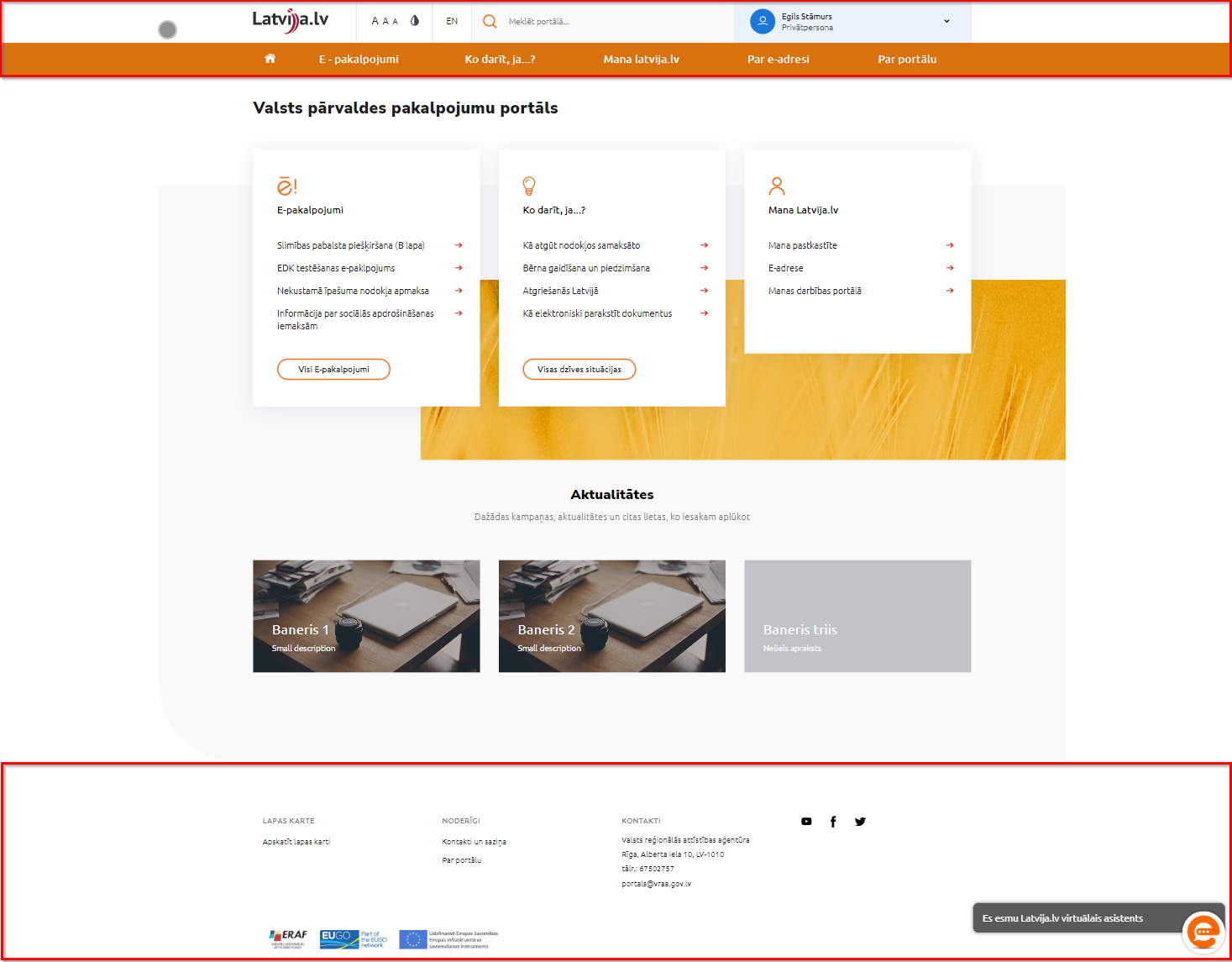 1.attēls. Darba virsmas galvenes, satura un kājenes daļa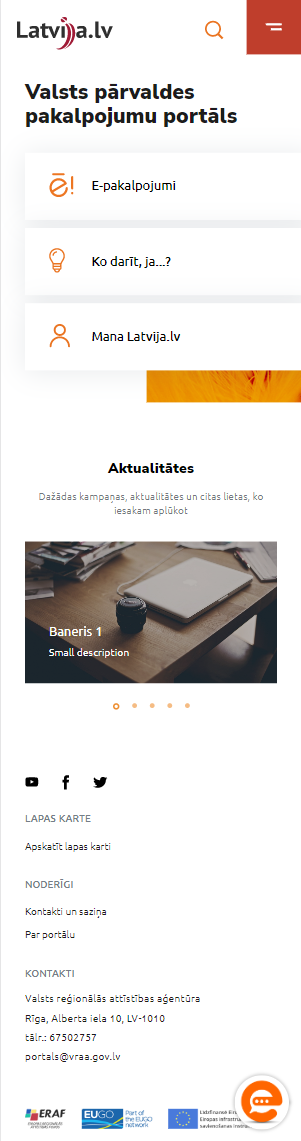 2.attēls. Portāla mobilā skata galvenes, satura un kājenes daļas realizācija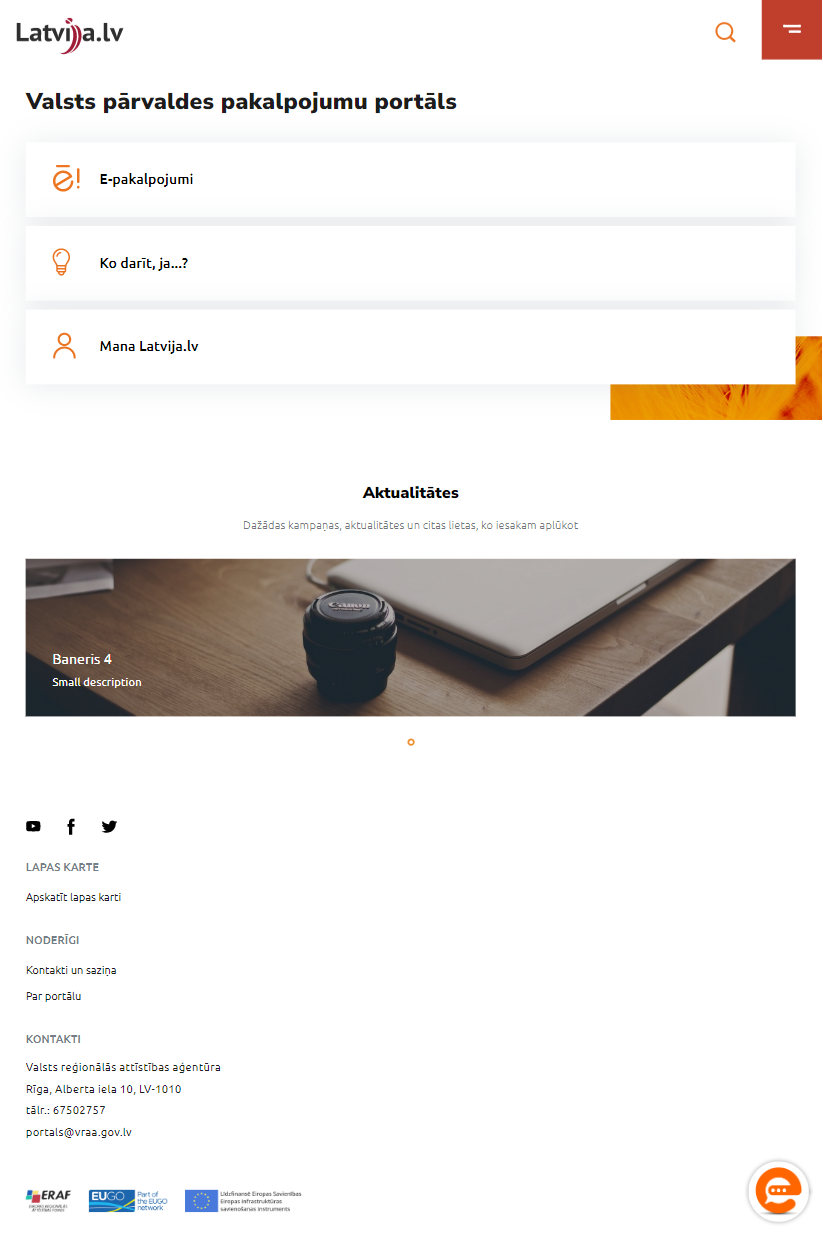 3 attēls. Portāla viedierīces skata galvenes, satura un kājenes daļas realizācija Portāla dzinēja prezentācijas izkārtojumsPortāla dzinēja prezentācijas izkārtojums sadalīts trīs funkcionālās vienībās:Portāla galvenes kopējais dizaina skatsPortāla galvene ir vienāda un fiksēta ekrāna augšdaļā (redzma lietotajam vienmēr ritinot uz leju) visos Latvija.gov.lv portāla risinājumos - datora un mobilās ierīces skatos.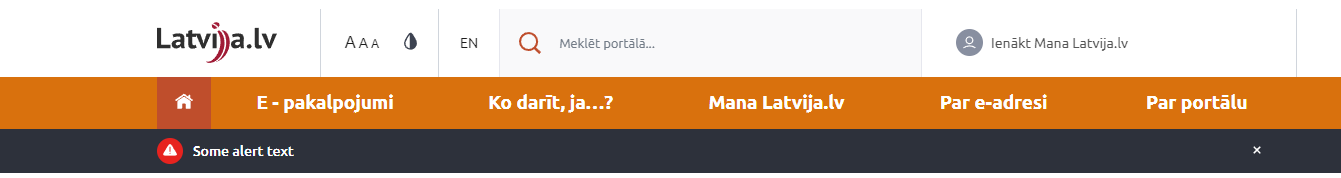 4.attēls. Portāla galvene 1.tabulaPortāla galvene ar tājā atbilstošām funkcionalitātēm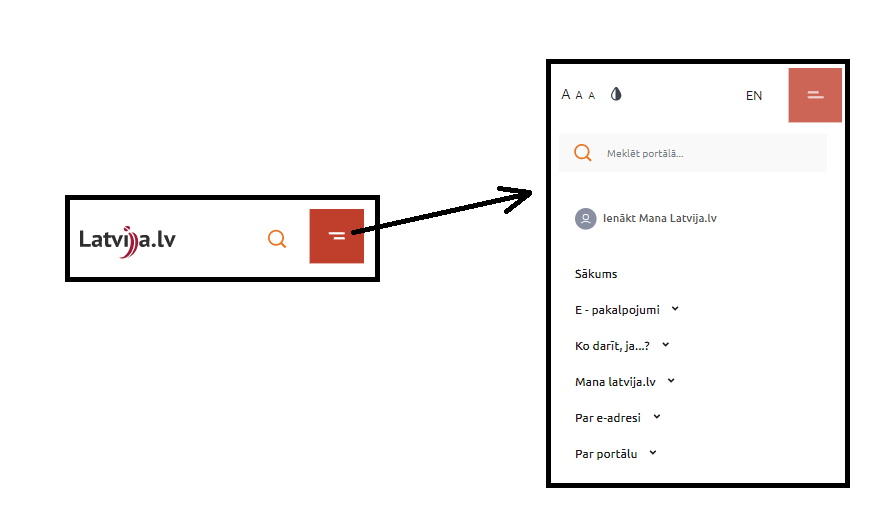 5.attēls. Portāla galvenes mobilais skatsPortāla informatīvais skatsPortāla saturs atrodas starp Portāla galveni un Portāla kājeni, t.i, Portāla vidusdaļa, un ir vieta, kur attēlo informāciju atbilstoši izvēlētajai sadaļai no izvēlnes Portāla galvenē. Portāla saturs ir Portāla mainīgā daļa, kur tiek atrādītas izvēlnes un rīkujoslas atbilstošais specificētais saturs.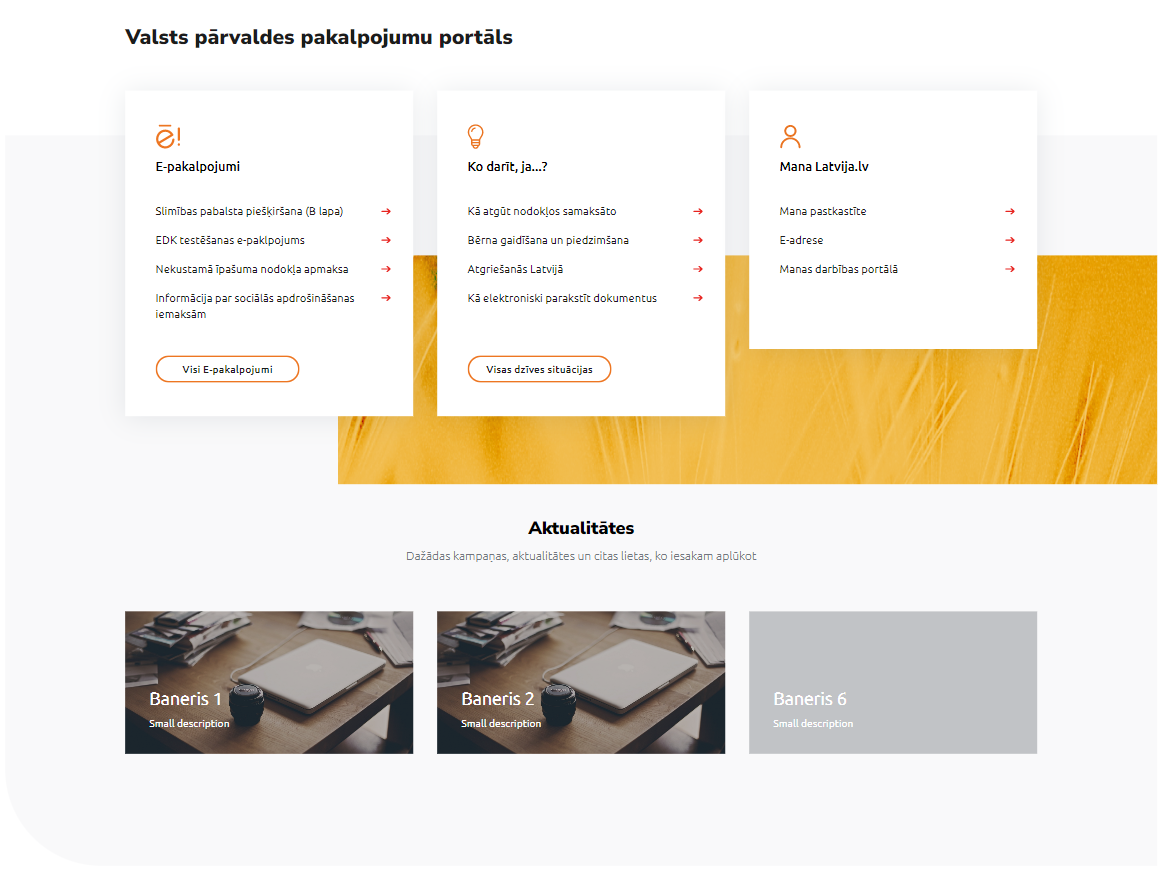 6.attēls. Portāla informatīvā daļa2.tabulaPortāla informatīvā daļa ar tājā atbilstošām funkcionalitātēm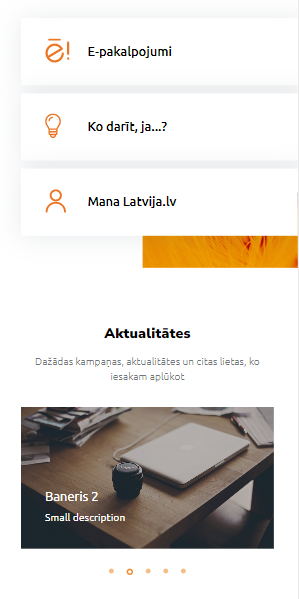 7.attēls. Portāla mobilās aplikācijas informatīvā daļa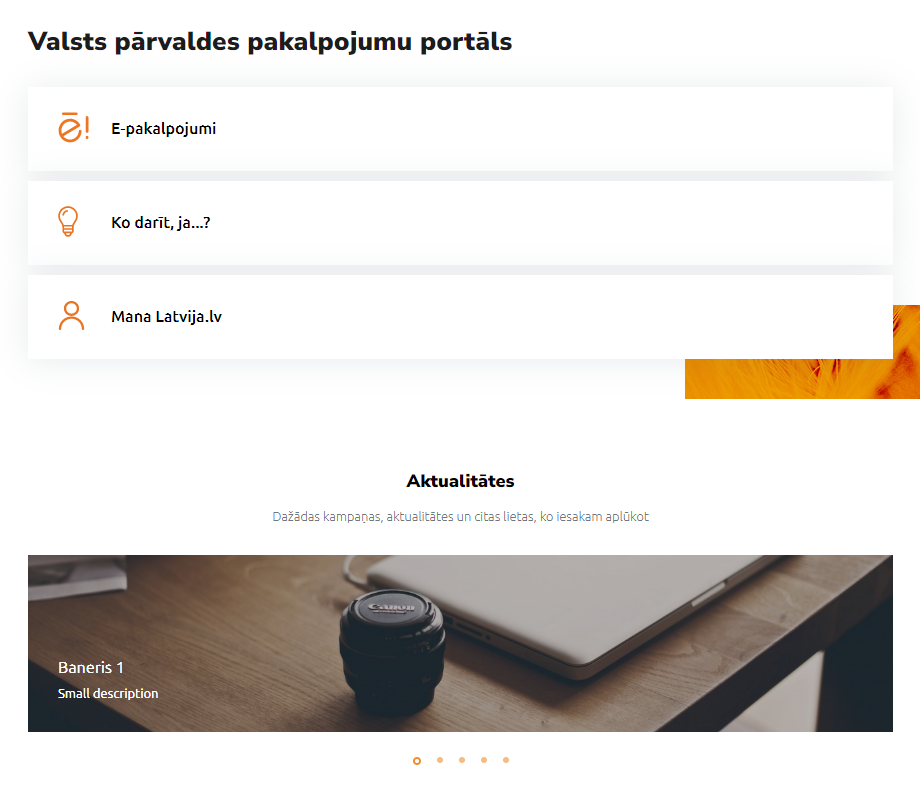   8.attēls. Portāla viedierīces informatīvā daļaPortāla kājenes skatsNodoršina satura attēlošanu divās joslās, kur pirmā satur četras kolonas ar konfigurējamiem elementiem (nosaukumiem un saitēm), bet ortrā konfigurējamas ikonas ar saitēm.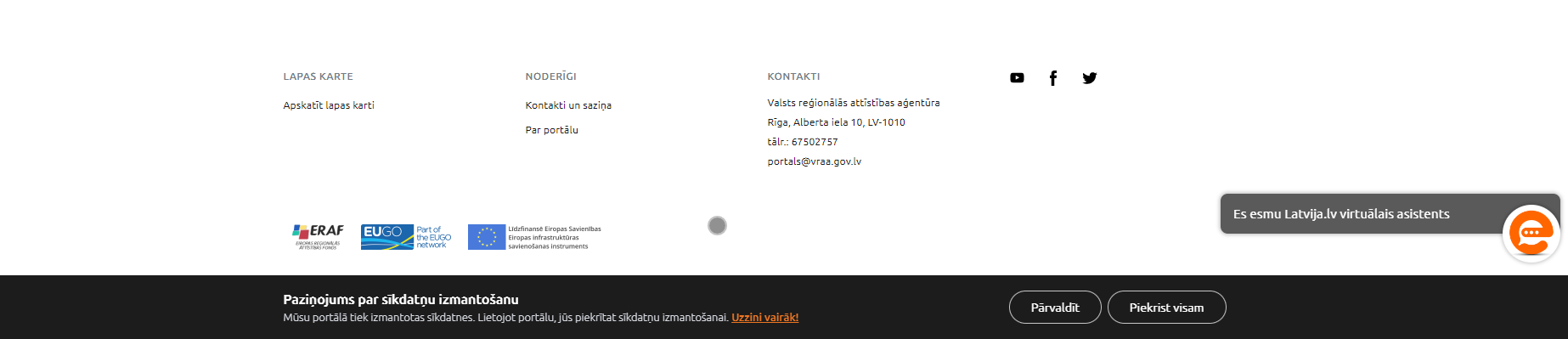 9 .attēls. Portāla kājene3.tabulaPortāla kājenes elementi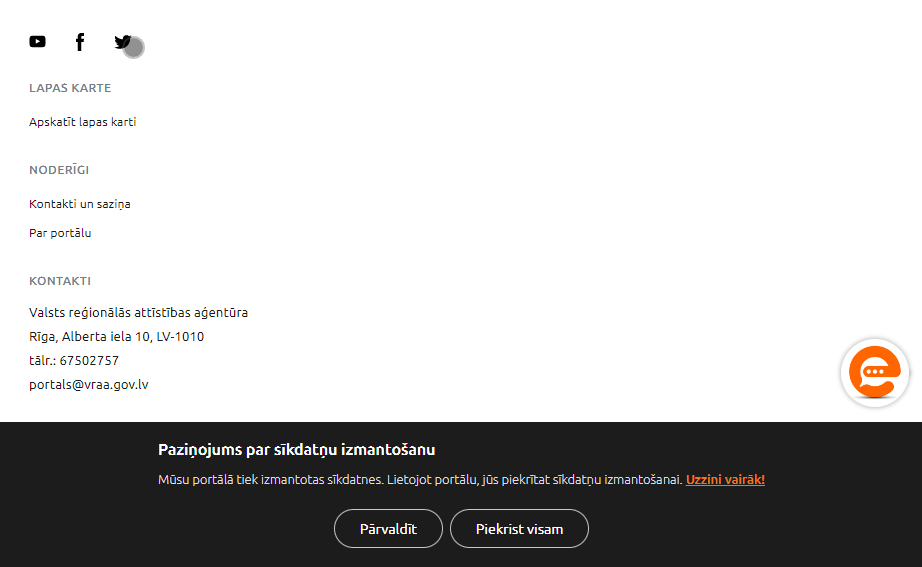   10.attēls. Portāla kājene viedierīces skats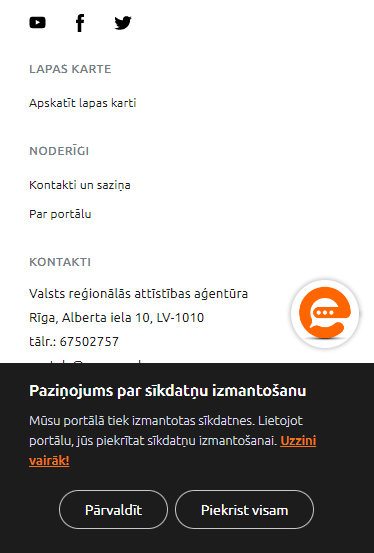   11.attēls. Portāla kājene mobilās aplikācijas skatsStila grāmataŠajā sadaļā aprakstīts Portāla kopējais komponenšu saraksts un to lietojums. Komponentes veidotas vadoties pēc atomic design principiem (skat. https://patternlab.io/) un ietver vismaz šādas kategorijas:Vienkāršas kontroles (elements), kas nevar tikt dalīti uz citiem kontroles (elementiem) nezaudējot to darbības loģiku (atoms), skat. 3.1.sadaļu;Atomu apvienojums noteiktas funkcionalitātes izpildei (molekulas), skat. 3.2.sadaļu;Formas, skati, kontroļu apvienojumu sekcijas, kas ir veidotas no citām molekulām un atomiem (organisms), skat. 3.2.3.sadaļu;Lappuses (pages) un paraugi (templates), kas veidojas pārsvarā no organismiem un molekulām un reprezentē konkrētas vietnes saturu, skat. 0.nodaļu. Risinājums veidots tīmekļa tehnoloģijās, tādās kā:npm - paciņu menedžeris, kurš piedāvā plašu klāstu ar gatavām atvērtā koda funkcionalitātēm priekš JavaScript, HTML un CSS. NPM paātrina izstrādi, kā arī atvieglo uzturēšanu. NPM funkcionalitāte tiks izmantota arī lai publicētu pašu Complex UI paciņu, kurai izstrādātāji ar attiecīgajām atļaujām varēs to izmantot.webpack - atvērtā koda JavaScript moduļu apstrādes rīks. Izmantots, lai izveidotu, apvienotu un samazinātu JavaScript un CSS gala failus, kurus pievieno html dokumentam. Citiem vārdiem sakot transpilē izstrādes failus uz gala pirmkoda failiem.react bibliotēka - JavaScript bibliotēka, kura nodrošina html struktūras un js funkcionalitātes izstrādi piedāvājot reaktīvo metadoloģiju ar vienvirziena datu plūsmu, kā arī ļauj definēt komponentes, kuras var atkārtoti izmantot. Bibliotēka ir plaši izmantota un regulāri saņem versiju atjauninājumus.SCSS - ir spēcīgs css preprocesors, kurš artvieglo izstrādi, kā arī piešķir dažādas papildus funkcionalitātes css rakstīšanai, kuras samazina cilvēciskā faktora kļūdas, kā arī nodrošina koda pārizmantojamību.Bootstrap Grid - Nav izmantots viss Bootstrap, bet tieši tā daļa, kas nodrošina režģi. Režģis tiek izmantots, izstrādājot HTML struktūru, tas atvieglo HTML elementu pozicionēšanu un nodrošina līdzīgu režģa izskatu dažādos pārlūkos storybook - atvērtā koda Interaktīvs Dokumentācijas rīks priekš dizaina komponentēm. Storybook Piedāvā dokumentēt komponentes, kuras ir izstrādātas šādās valodās {React, React Native, Vue, Angular, Ember, HTML, Svelte, Mithril, Riot}. Rīks piedāvā spraudņus, kuri ļauj piešķirt komponentēm - aprakstu, koda piemēru, interaktivitātes iespējas, responsīvitātes iestatījumus utt. (Saite uz izmantošanas pamācību - https://storybook.js.org/docs/react/get-started/introduction )DocFX – atvērtā koda interaktīvs, statisks .NET dokumentācijas ģenerātors no koda komentāriem. (Saite uz izmantošanas pamācību - https://dotnet.github.io/docfx/tutorial/docfx_getting_started.html )Stila grāmatas dokumentācija React un HTML gadījumos ir realizēta izmantojot storybook. Ņemot vērā tehnoloģiskās īpatnības ir sekojošas atšķirības katrā realizācijā:React – komponentes dokumentācija atrodama zem pogas lapas labajā augšējā stūrī (“Show info”);HTML – komponentes dokumentācija atrodama zem cildnes “Notes”;MVC gadījumā stila grāmatas dokumentācija ir izveidota izmantojot DocFX dokumentācijas ģenerātoru papildinot to ar pielāgotas izstrādes piemēriem. MVC lietojumus var apskatīt MVC pirmkoda piemēru direktorijā.AtomiPirmā līmeņa komponentes – Atomi.Globālie mainīgieBrenda krāsas SCSS mainīgais - $color-brand-main (RGB hex: #d9710d )SCSS mainīgais - $color-brand-main-darker (RGB hex: #bf3e2c)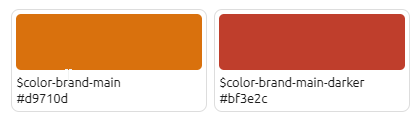 12 .attēls. Brenda krāsasCitas krāsas SCSS mainīgais - $color-white (RGB hex: #ffffff)SCSS mainīgais - $color-gray-border (RGB hex: #e6e7ee)SCSS mainīgais - $color-gray-dark (RGB hex: #2D313B)SCSS mainīgais - $color-gray-100 (RGB hex: #f9f9fa)SCSS mainīgais - $color-gray-200 (RGB hex: #d0d5dc)SCSS mainīgais - $color-gray-300 (RGB hex: #747D88)SCSS mainīgais - $color-gray-400 (RGB hex: #565656)SCSS mainīgais - $color-gray-500 (RGB hex: #1c1c1c)SCSS mainīgais - $color-blue (RGB hex: #4578ca)SCSS mainīgais - $color-orange (RGB hex: #bf4e2c)SCSS mainīgais - $color-danger (RGB hex: #e7231f)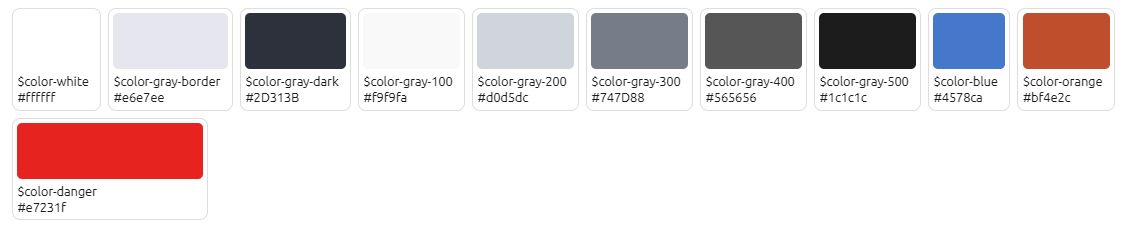 13 .attēls. Citas krāsasFontiSCSS mainīgais - $font-family (‘Ubuntu’, sans-serif)SCSS mainīgais - $font-family-heading (‘Nunito Sans’, sans-serif)Fontu izmēriSCSS mainīgais - $font-size-xs: 0.78emSCSS mainīgais - $font-size-sm: 0.85emSCSS mainīgais - $font-size-p-sm: 0.92emSCSS mainīgais - $font-size: 1rem defaultSCSS mainīgais - $font-size-s: 1.07remSCSS mainīgais - $font-size-lg: 1.14remSCSS mainīgais - $font-size-xl: 1.42remKrāsu pielietojumsTeksta mainīgieVirsraksti – HTML elementi h1-h6 nostiloti atbilstoši dizainam, nav jāizmanto ne klases, ne scss mainīgie.Teksta krāsu klases:Iespējams tekstam izmantot jebkuru krāsu pieliekot elementam šādu klasi “color-<krāsa>”, piemēram, <p class=”color-gray-10”>text</p>Citāts – Jāizmanto HTML elements blockquoteTeksta formatējums:Saite – jāizmanto <a></a> elements ar norādiSaite ar norādi – jāizmanto <a></a> elements ar klasi “link-arrow”Saite ar faila ikonu - jāizmanto <a></a> elements ar klasi “link-file”Treknraksts - <strong></strong> vai <b></b>Slīpraksts - <em></em> vai <i></i>Pasvītrots elements - <u></u>Svītrots teksts - <del></del> vai <s></s><ins>This text is inserted</ins>Augšraksts - <sup></sup>Apakšraksts - <sub></sub>Samazināts teksts - <small></small>Abrevācijas – ex.<abbr title="HyperText Markup Language">HTML</abbr>Tastatūras ievads <kbd></kbd>Citāts - <cite></cite> vai <q cite="https://developer.mozilla.org/en-US/docs/HTML/Element/q"></q>Definīcijas elements - <dfn></dfn>.Izcelts teksts - <mark> </mark>Koda formatējums - <code></code> <samp></samp>Mainīgā formatējums <var></var>4.tabulaTeksta formatējuma aprakstsLīnija - <hr>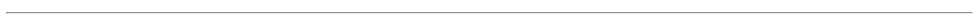 Logo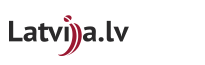 14 .attēls. LogoIkonas – piemērs: <i class="ic-profile"></i>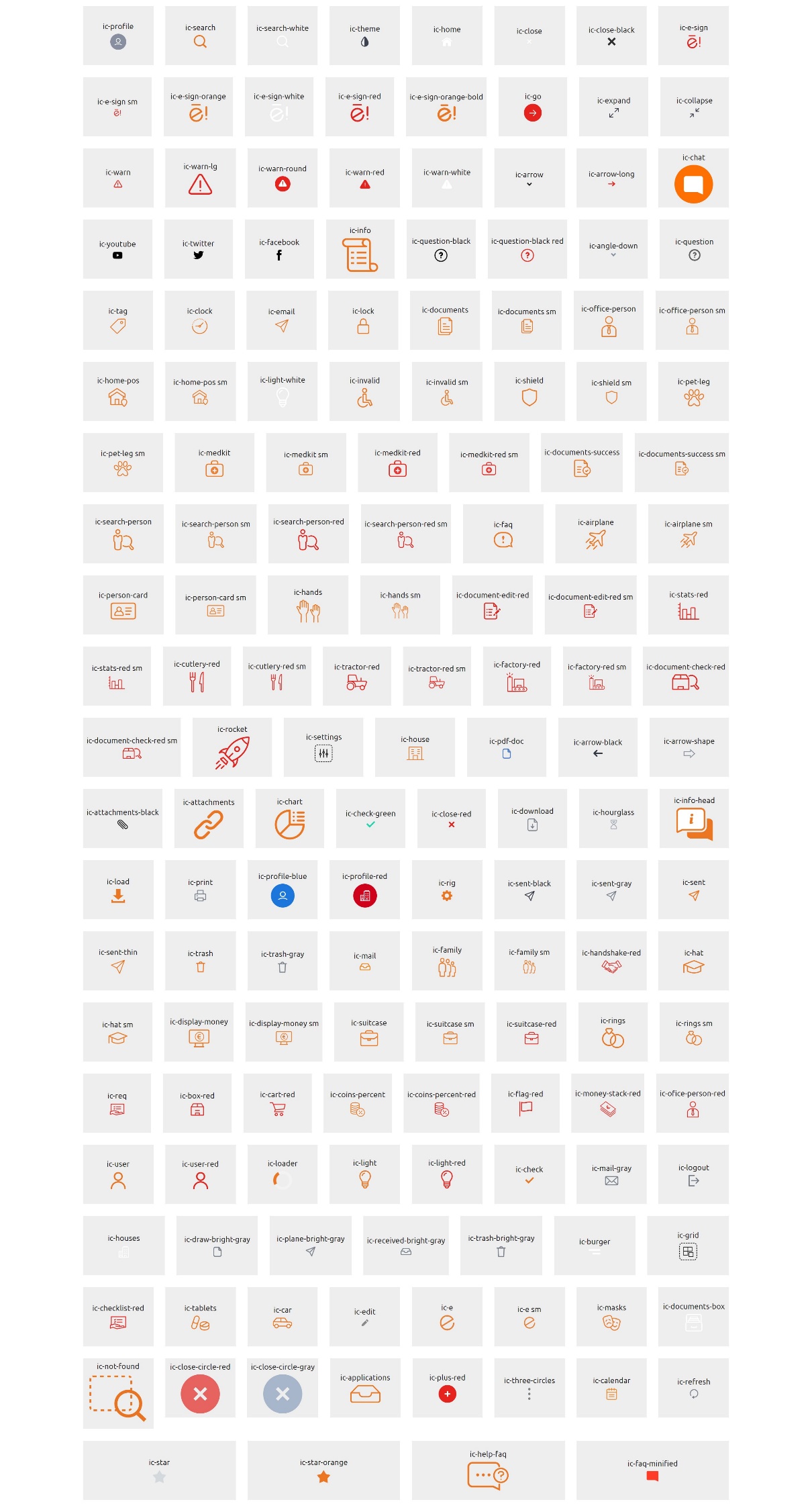  15 .attēls. Ikonas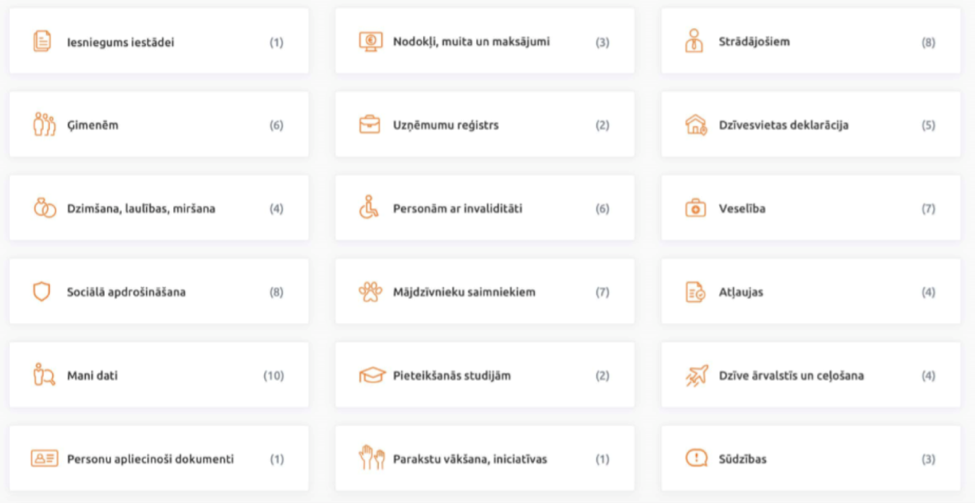 16 .attēls. Pakalpojumu grupu ikonas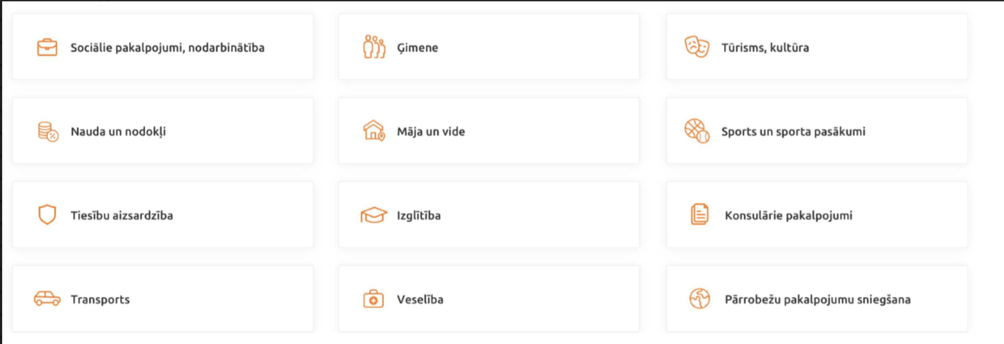 17 .attēls. Pakalpojumu sadaļu ikonas5.tabulaPortālā izmantojamās ikonas ar aprakstiem.MolekulasPortāla komponentes (molekulas) ir veidotas izmantojot četras dažādas izstrādes tehnoloģijas:HTML + CSS komponentes – izmantojamas veidojot e-pakalpojumus vai Latvija.gov.lv portāla saturu.ReactJS – balstas uz atverta koda bibliotēkam, ir izmantojama veidojot SPA (single page application) e-pakalpojumus.MVC – izmantojams uz Microsoft .net core MPA e-pakalpojumu izstrādei vai portāla Latvija.gov.lv satura izstrādei.ReactJSReactJS kontroļu bibliotekas izmantošanas apraksti. No šiem kontroļu elementiem ir iespējams salikt jau pielāgotus portāla dizaina elementus. Zemāk esošajās tabulās ir šo komponenšu dizainiskā reprezentācija, apraksti un norādes uz tām.6.tabulaReact storybook kontroļu izmantošanaHTML + CSS aprakstsHTML + CSS kontroļu bibliotekas izmantošanas apraksti. No šiem kontroļu elementiem ir iespējams salikt jau pielāgotus portāla dizaina elementus. Zemāk esošajās tabulās ir šo komponenšu dizainiskā reprezentācija, apraksti un norādes uz tām.7.tabula.HTML + CSS StoryBook komponenšu ekrānšāviņi, to apraksti un norādes uz tām. MVCMVC komponenšu bibliotēka izststrādāta balstoties uz .Net Standart 2.0 un atbalsta .Net Core MVC 3.1, .Net Framework 4.8 un .Net Framework 4.7.2. MVC komponentes izmanto HTML komponenšu funkcionālo bāzi. Dokumentācija izstrādāta izmantojot DocFX rīku. Dokumentācijas piemēri izstrādāti gan .Net Core MVC, gan .Net Framework tehnoloģijās. MVC saite – https://eservices-test.vraa.gov.lv/EservicePlatform.Controls.Mvc/ DocFX saite – https://eservices-test.vraa.gov.lv/EservicePlatform.Controls.Mvc/doc/index.html OrganismiŠajā sadaļā tiek aprakstītas tās komponentes, kas atbilst organismu definīcijai pēc atomic design principiem (sk.https://paternlab.io). 3.3.1. ReactJSReactJS kontroļu bibliotekas izmantošanas apraksti. No šiem kontroļu elementiem ir iespējams salikt jau pielāgotus portāla dizaina elementus. Zemāk esošajās tabulās ir šo komponenšu dizainiskā reprezentācija, apraksti un norādes uz tām.8.tabulaReact storybook kontroļu izmantošanaHTML + CSS aprakstsHTML + CSS kontroļu bibliotekas izmantošanas apraksti. No šiem kontroļu elementiem ir iespējams salikt jau pielāgotus portāla dizaina elementus. Zemāk esošajās tabulās ir šo komponenšu dizainiskā reprezentācija, apraksti un norādes uz tām.9.tabulaStoryBook HTML un CSS Apraksts.MVCMVC Demo bibliotēkas izmantošanas apraksti. No šiem kontroļu elementiem ir iespējams salikt jau pielāgotus portāla dizaina elementus. Zemāk esošajās tabulās ir šo komponenšu dizainiskā reprezentācija, apraksti un norādes uz tām.10.tabulaMVC bibliotēkas apraksts.Lapas React StoryBook un HTML StoryBook Portāla lapas tiek iedalītas vairākās sadaļās. Katrā no šīm sadaļām Portāla lapas izveidotas Darba virsmas attēlošanai, Mobilās aplikācijas attēlošanai, Viedierīču attēlošanai.11.tabulaLatvijas valsts portāla lapu dalījums React un HTML StorybookPortāla kopējais lapu sadalījumsZemāk ir aprakstīts detalizēti Portāla lapu sadalījums.Portāla mans kabinets virsmas lapas (KDV)Mans kabinets (KDV) paredzētās Portāla lapas React StoryBook un HTML StoryBook tiek iedalītas atbilstoši zemāk norādītā tabulā.12.tabulaKDV lapu dalījums React un HTML Storybook13.tabulaKDV darbībām paredzamās lapas React un HTML Storybook14.tabulaKDV darbībām paredzamās lapas izklāsts (Profile Action Detail Page)
15.tabulaKDV e-adreses darbībām paredzamās lapas React un HTML Storybook16.tabulaKDV e-adreses darbībām paredzamās lapas izklāsts (Profile Email Detail Sent Page)17.tabulaKDV tiesību pārvaldības lapas React un HTML Storybook18.tabulaKDV tiesību pārvaldību lapu izplāsts (Profile Settings Profile Page)Elektronisko pakalpojumu pieteikšanas un soļu apstrādes Portāla lapas (EPAK)Elektronisko pakalpojumu pieteikšanas un apstrādes (EPAK) Portāla lapas React StoryBook un HTML StoryBook tiek iedalītas atbilstoši zemāk norādītajā tabulā.19.tabulaEPAK vispārīgi aprakstošā lapa React un HTML Storybook20.tabulaEPAK kartiņas izklāsts (EPAK Detail Unavailable)21.tabulaEPAK saraksta lapas izklāsts (EPAK All Cards)
22.tabulaElektronisko pakalpojumu  saraksts (grupējums pēc iestādēm) (EPAK All Groups)
23.tabulaElektronisko pakalpojumu saraksts alfabētiskā secībā (EPAK All Alphabet)24.tabulaElektronisko pakalpojumu saraksts pa tēmām (izvērsts tēmu saraksts) (EPAK All Lists)25.tabulaEPAK pieteikuma un apstrādes lapas React un HTML Storybook (Epak soļi)26.tabulaEPAK pieteikuma un apstrādes lapu izklāsts (Third Step)Publisko pakalpojumu kataloga (PPK) lapasPublisko pakalpojumu kataloga (PPK) lapas React StoryBook un HTML StoryBook tiek iedalītas atbilstoši zemāk norādītajā tabulā.27.tabulaPPK lapu izklāsts React un HTML Storybook28.tabulaPortāla publisko pakalpoju saraksta lapas skats React un HTML Storybook29.tabulaPublisko pakalpojumu saraksta lapas skats privātpersonām (Epak Saraksts).30.tabulaPublisko pakalpojumu saraksta lapas skats uzņēmējiem React un HTML Storybook31.tabulaPublisko pakalpojumu saraksta lapas skats uzņēmējiem (Epak Saraksts Uzn).
32.tabulaPublisko pakalpojumu kataloga tēmu skats React un HTML Storybook33.tabula Publisko pakalpojumu tēmu skats (Epak With Filter)34.tabulaPubliskā pakalpojuma kartīte React un HTML Storybook35.tabulaPubliskā pakalpojuma kartīte (EPAK Tabs)Portāla vispārēji izmantotās un aprakstošās lapas (PORTAL)Portāla vispārēji izmantotās un aprakstošās portāla lapas React StoryBook un HTML StoryBook tiek iedalītas atbilstoši zemāk norādītā tabulā.36.tabulaPORTAL lapu dalījums React un HTML Storybook37.tabulaPortāla informatīvā lapa React un HTML Storybook38.tabulaPortāla informatīvā lapas izklāsts (Par Lv Lv)39.tabulaPortāla statistikas lapa React un HTML Storybook40.tabulaPortāla statistikas lapas izklāsts (Portal Stats)41.tabulaElektronisko pakalpojumu lietošanas noteikumu lapa React un HTML Storybook42.tabulaElektronisko pakalpojumu lietošanas noteikumu lapas izklāsts (Terms)43.tabulaNoderīgo saišu lapa React un HTML Storybook44.tabulaNoderīgo saišu lapas izklāsts (Verified Links).45.tabulaPortāla sākuma lapa React un HTML Storybook46.tabulaPortāla sākuma lapas izklāsts (Sākuma lapa).47.tabulaRezultāta meklēšanas lapa React un HTML Storybook48.tabulaRezultātu meklēšanas lapas izklāsts (React Storybook)E-adreses vispārēji izmantotās un aprakstošās lapas Portāla vispārēji izmantotās un aprakstošās portāla lapas React StoryBook un HTML StoryBook  tiek iedalītas atbilstoši zemāk norādītā tabulā.49.tabulaE-adreses lapu dalījums React un HTML Storybook50.tabulaE-adreses izveidošanas lapa React un HTML Storybook51.tabulaE-adreses izveidošanas lapas izklāsts (Email Connection)52.tabulaE-adrese pieteikuma lapa React un HTML Storybook53.tabulaE-adreses pieteikuma lapas izklāsts (Email Creation)54.tabulaE-adreses apstiprināšanas lapa React un HTML Storybook55.tabulaE-adreses apstiprināšanas lapas izklāsts (Email Creation Success)56.tabulaE-adreses informatīvā lapa React un HTML Storybook57.tabulaE-adreses informatīvās lapas izklāsts (Email Info)Portālā izmantojamās ziņojumu lapasPortāla ziņojumu lapas React StoryBook un HTML StoryBook tiek iedalītas atbilstoši zemāk norādītajā tabulā.58.tabulaZiņojumu lapu dalījums React un HTML Storybook59.tabulaPortāla ziņojumu lapa React un HTML Storybook60.tabulaPortāla ziņojumu lapas izklāsts (Epak Detail).Portā izmantotās Dzīves situācijas lapasPortālā izmantotās dzīves situācijas lapas React StoryBook un HTML StoryBook tiek iedalītas, atbilstoši zemāk norādītajā tabulā.61.tabulaDzīves situācijas lapas React un HTML Storybook62.tabulaPortāla dzīves situācijas sadaļa dalījumā pa kategorijām izklāsts (Situations All)Portāla vienotās pieteikšanās lapasPortāla autorizācijas lapas React StoryBook un HTML StoryBook tiek iedalītas atbilstoši zemāk norādītā tabulā.63.tabulaAutozirācijas lapu dalījums React un HTML Storybook64.tabulaAutorizācijas lapas React un HTML Storybook65.tabulaPrimārā autorizācijas klienta izveidošanas lapas izklāsts (Auth First).Portāla maksājuma lapas66.tabulaApmaksas lapas React un HTML Storybook67.tabulaPortāla apmaksas lapas izklāsts (Payment Proccess)Portāla vājredzīgo skatu izmantošanaPortālā vājredzīgo skatu lapās izmanto diva veida dizainu:Dzelteni burti uz melna fona;Melni burti uz dzeltena fona;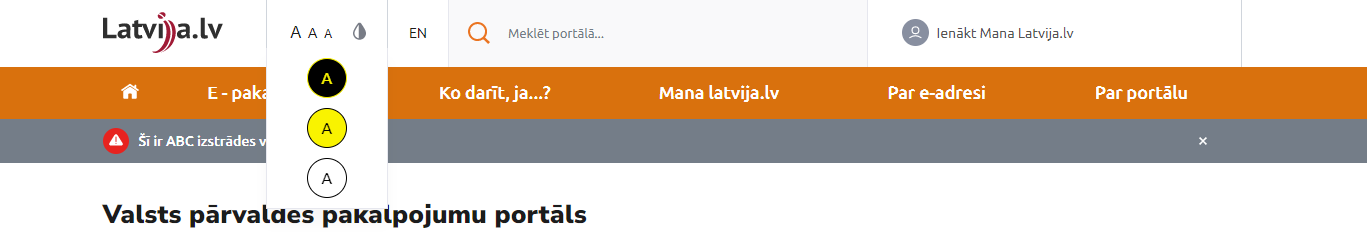 18.attēls. Vājredzīgo ekrāna skata maiņa68.tabulaKontroļu bibliotēkas izmantošana Vājredzīgo lapas.69.tabulaHTML un CSS norādes vājredzīgo pārslēguma ikonaiVecot e-pakalpojuma saskarnes izstrādi, tā jāveido saskaņā ar piekļūstamības prasībām, jānodrošina ka tiek ievēroti A un AA līmeņa kritēriji no W3C Tīmekļa satura pieejamības vadlīnijām WCAG 2.1, skatīt [5].Lai nodrošinātu vāredzīgo krāsas vai izmēra pielāgojumus ir nepieciešams html elemental pievienot attiecīgās klases, kuras ir minētas storybook dokumentācijā pie accessibility komponentes.Komponente nenodrošina izvēles atcerēšanos sesijā vai sīkdatnēs. Būtībā portālu sadaļu izstrādātājam ir jānodrošina izvēles saglabāšana. 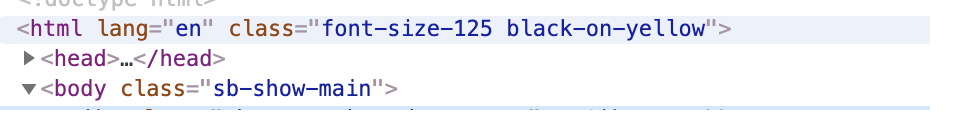 70.tabulaVājredzīgo skats dzeltens uz melna lapas izklāsts (Par Lv Lv)71.tabulaVājredzīgo skats melns uz dzeltenas lapas izklāsts (Par Lv Lv)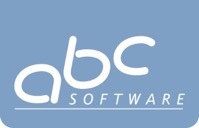 Dokumenta ID:VRAA-13_7_19_297-VISS_2016-LVP-DV-V1.18-05.04.2024.Dokumenta nosaukums:Valsts informācijas sistēmu savietotāja (VISS) un Vienotā valsts un pašvaldību pakalpojumu portāla latvija.gov.lv pilnveidošana un uzturēšana.Latvija.gov.lv portāls.Dizaina vadlīnijas.Dokumenta kods:VRAA-13_7_19_297-VISS_2016-LVP-DVVersija:Versija 1.18, Laidiens 05.04.2024. (saīsināti V1.18 05.04.2024.)OrganizācijaVārds, uzvārds, amats DatumsParakstsValsts reģionālās attīstības aģentūraAtbildīgā persona no Pasūtītāja pusesSIA "ABC software"J.Korņijenko, projekta vadītājs par tehniskiem jautājumiem no Izpildītāja puses05.04.2024.SIA "ABC software"M.Pētersons, projekta vadītājs par administratīviem jautājumiem no Izpildītāja puses05.04.2024.Visas tekstā izmantotās preču zīmes pieder to īpašniekiem un ir izmantotas tikai kā atsauces.VersijaDatumsAprakstsAutors1.0030.04.2020..Izveidota dokumenta versija A.Zariņa1.0119.05.2020Precizēts dokumenta saturs atbilstoši Pasūtītāja komentāriemA.Zariņa, V.Romanovskis1.0212.06.2020Precizēts dokumenta saturs atbilstoši Pasūtītāja komentāriemV.Romanovskis1.0307.07.2020Precizēts dokumenta saturs atbilstoši Pasūtītāja komentāriemV.Romanovskis1.0428.07.2020Visā dokumenta labotas saites uz React, CSS un HTML komponntēmM.Pētersons1.0512.08.2020Precizēts dokumenta saturs atbilstoši Pasūtītāja komentāriem. Precizētas saites uz React, CSS un HTML komponntēmA.PažusaM.Pētersons1.0627.08.2020Precizēts dokumenta saturs atbilstoši Pasūtītāja komentāriem.A.Pažusa1.0711.09.2020Precizētas saites uz React, HTML un MVC komponentēmA.Pažusa1.0801.10.2020Papildināta informācija atbilstoši Pasūtītāja komentāriem, precizētas saites uz React un HTMLA.Pažusa1.0919.10.2020Papildināta informācija atbilstoši Pasūtītāja komentāriem, precizētas saites uz React, HTML un MVC visā dokumentāE.Skrebutene1.1029.10.2020Veikti precizējumi HTML saitēm 4.nodaļā, kā arī izlabotas devExtreme bibliotēkas saites atbilstoši Pasūtītāja komentāriem. E.Skrebutene1.1107.06.2021Papildināts ar Adrešu meklētāja un Laika komponentēm. Precizetas MVC ejošās saites uz pareizo vidi.A.Pažusa1.1226.08.2022Papildināta nodaļa “Portāla galvenes kopējais dizaina skats” LAC pieteikuma Nr. 12692 ietvaros.E.Stāmurs1.1321.12.2022Aktualizēts LAC pieteikuma #12788 un darba uzdevumu "Portāla Latvija.lv pilnveide ietvaros.E.Stāmurs1.1407.02.2024Aktualizēts darba uzdevuma “Informācijas Resursa ‘E-pakalpojumu infrastruktūra v3’ tehnoloģiju bāzes atjaunošana, uzlabojumi, lai nodrošinātu pieejamības (Accessibility) prasību izpildi, kā arī uzlabojumi, balstoties uz klientu ieteikumiem” ietvarosE.Stāmurs1.1522.02.2024Precizēts dokumenta saturs atbilstoši Pasūtītāja komentāriemE.Stāmurs1.1615.03.2024Precizēts dokumenta saturs atbilstoši Pasūtītāja komentāriemE.Stāmurs1.1702.04.2024Precizēts dokumenta saturs atbilstoši Pasūtītāja komentāriemE.Stāmurs1.1805.04.2024Precizēts dokumenta saturs atbilstoši Pasūtītāja komentāriemE.StāmursN.P.K.AprakstsAttēliLatvija.gov.lv logo ikona, kurai ir pievienota saite, kas ved uz portāla sākumlapu.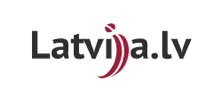 Nodrošina valodas izvēli un pārslēgšanu uz kādu no trim valodām:Latviešu valoda (LV);Angļu valoda (EN);Izvēlei ir piedāvātas tikai divas valodas ikonas, kurās izvēles brīdī nav attēlota lapa.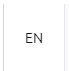 Nodrošina lietotāju kontu pārslēgšanu tikai autorizētajiem lietotājiem.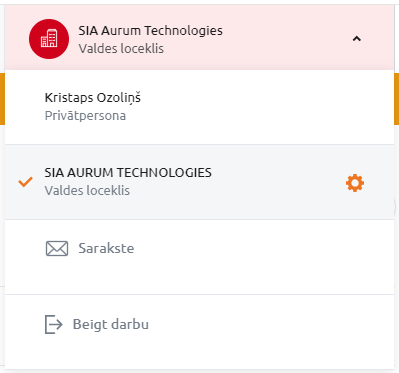 Nodrošina teksta izmēra izvēli starp piedāvātajām vērtībām: 75%, 100%, 125% un 150%, un veic attiecīgo teksta izmēra maiņu.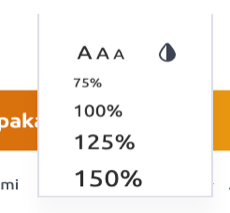 Nodrošina vājredzīgo režīma izvēlni un pārslēgšanu (skat. 4.4 sadaļā)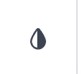 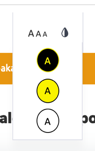 Nodrošina statisku integratoru meklētājam ar ierobežotu funkcionalitāti – pārejot uz LVP pilno meklēšanas sadaļu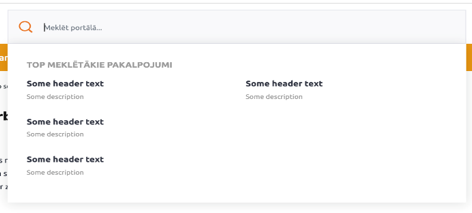 7. Brīdinājuma paziņojuma josla. Tiek attēlota tikai tad ja administrators ir nodefinējis paziņojumu kas ir jāatēlo lietotājam.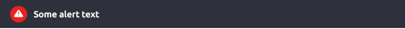 8.Ienākt Mana Latvija.gov.lv. Nodrošina autentifikācijas procesa uzsākšanu, tiek piedāvāta tikai neautorizētajiem lietotājiem.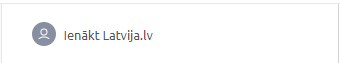 9.Navigācijas joslas ikona, kura nodrošina pāreju uz portāla sākumlapu.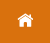 10.Navigācijas josla ar konfigurējamiem elementiem.Katrs elements atver apakšizvēlni ar konfigurējamu saturu. Izvēlnes lejasdaļā ir iespēja ievietot saiti, piemēram, pāriešanai pie “pilnā saraksta”.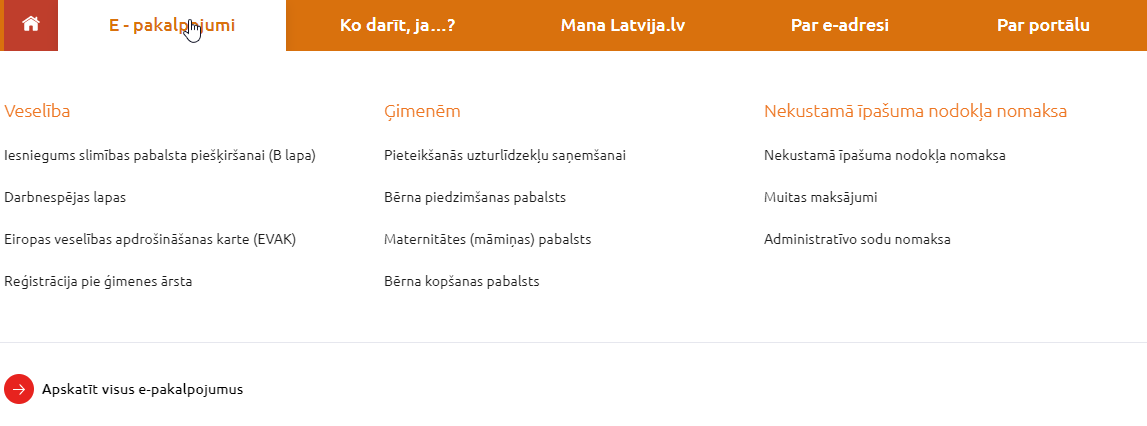 N.P.K.AprakstsAttēli1.Portāla informatīvais skats fiziskām personām un uzņēmējiem.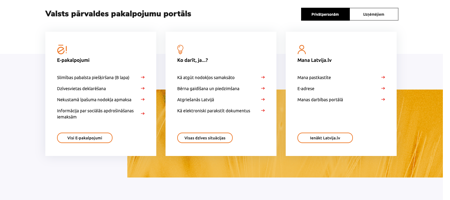 2.Aktualitātes daļa ar atbilstošiem baneriem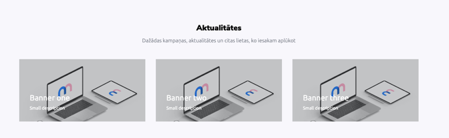 N.P.K.AprakstsAttēli1.Bloks “Lapas karte”, nodrošina saiti “Apskatīt lapas karti”, kas ved uz portāla lapu karti.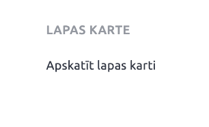 2.Noderīgo saišu bloks, papildus informācijai izzināšanai vai saziņai.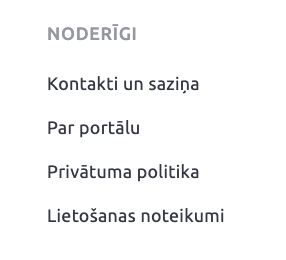 3.Portāla uzturētāja kontaktinformācijas bloks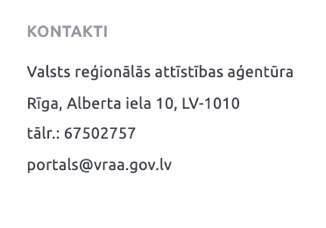 4.Iespēja pieslēgties pie portāla uzturētāja sociālajiem tīkliem.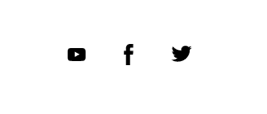 5.Portāla pārlūka kājenes noslēdzošā sadaļa paredzēta trešo un saistīto pušu logo, nosaukumi un saites.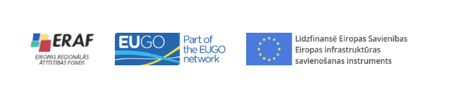 6.Virtuālā asistenta ekrāna taustiņš darbavirsmas un momilajās ierīcēs.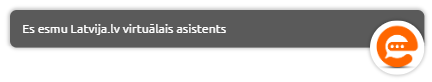 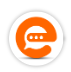 7.Sīkdatņu paziņojums.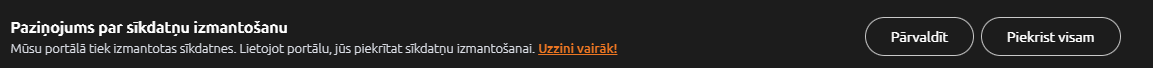 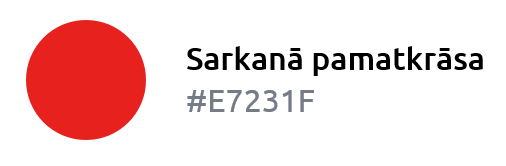 Primārā “Call to action” krāsa. Lieto primāro pogu izcelšanai un uzņēmēju sadaļas vizuālo elementu izcelšanai.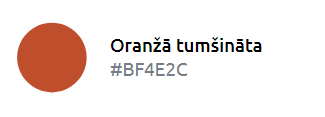 Izmanto tumšāku UI elementu izcilšanai uz oranžās pamatkrāsas, piemēram akEvās sadaļas izcelšana navigācijas joslā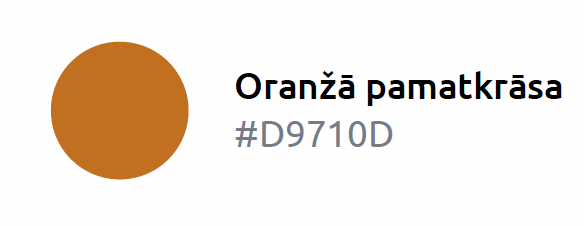 Izmanto UI elementu iekrāsošanai (radio-button, check box u.t.t.) un privātpersonu sadaļas vizuālo elementu izcelšanai.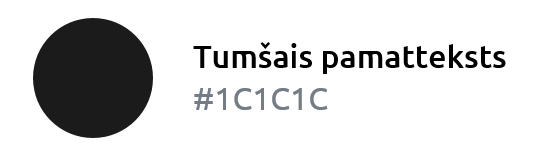 Izceltais pamatteksts. Lieto primāras nozīmes tekstam, virsrakstiem u.t.t.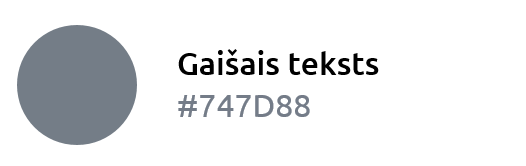 Izmanto sekundāras nozīmes tekstiem vai vietās, kur nepieciešams mazāka kontrasta teksts.apzīmējumsHTML apraksts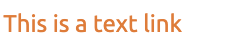 <p><a href="#">This is a text link</a></p>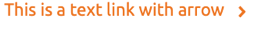 <p><a href="#" class="link-arrow">This is a text link with arrow</a></p>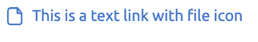 <p><a href="#" class="link-file">This is a text link with file icon</a></p>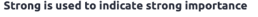 <p><strong>Strong is used to indicate strong importance</strong></p>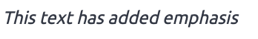 <p><em>This text has added emphasis</em></p>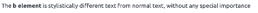 <p>The <b>b element</b> is stylistically different text from normal text, without any special importance</p>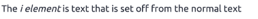 <p>The <i>i element</i> is text that is set off from the normal text</p>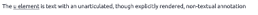 <p>The <u>u element</u> is text with an unarticulated, though explicitly rendered, non-textual annotation</p>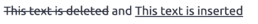 <p><del>This text is deleted</del> and <ins>This text is inserted</ins></p>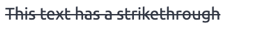 <p><s>This text has a strikethrough</s></p>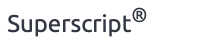 <p>Superscript<sup>®</sup></p>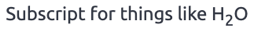 <p>Subscript for things like H<sub>2</sub>O</p>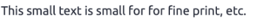 <p><small>This small text is small for for fine print, etc.</small></p>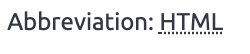 <p>Abbreviation: <abbr title="HyperText Markup Language">HTML</abbr></p>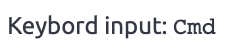 <p>Keybord input: <kbd>Cmd</kbd></p>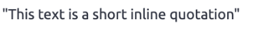 <p><q cite="https://developer.mozilla.org/en-US/docs/HTML/Element/q">This text is a short inline quotation</q></p>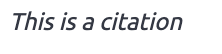 <p><cite>This is a citation</cite>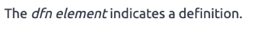 <p>The <dfn>dfn element</dfn> indicates a definition.</p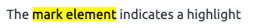 <p>The <mark>mark element</mark> indicates a highlight</p>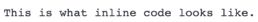 <p><code>This is what inline code looks like.</code></p>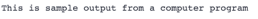 <p><samp>This is sample output from a computer program</samp></p>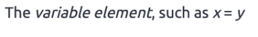 <p>The <var>variable element</var>, such as <var>x</var> = <var>y</var></p>￼Ikonas apzīmējumsApraksts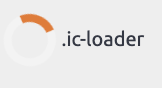 Datu augšuplādes ekrāna taustiņš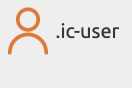 Lietotājs režīmā “Privātpersonām” 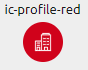 Juridiska persona vai juridiskas personas pilnvarotais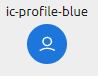 Fiziska persona vai fiziskas personas deleģētais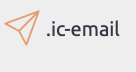 E-pasta un “Mans kabinets” rezultātu saņemšana, nosūtītājs e-adrese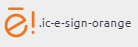 E-pakalpojumi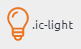 Ko darīt, jā…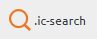 Meklēt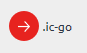 Iesniegt, pāriet tālāk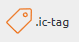 Cena, e-pakalpojuma maksājums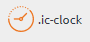 E-pakalpojuma izpildes provizorisks ilgums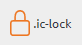 Nepieciešama autentifikācija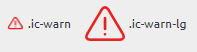 Brīdinājums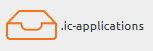 Tukšs saraksts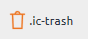 Dzēstie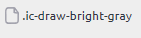 Melnraksti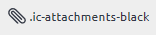 Pielikums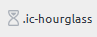 E-pakalpojums nav pabeigts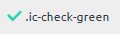 E-pakalpojums izpildīts veiksmīgi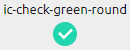 Darbība izpildīta veiksmīgi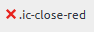 E-pakalpojuma izpildes kļūda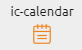 Kalendārs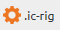 Uzstādījumi, konfigurācija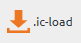 Lejupieladēt pielikums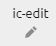 Rediģēt ierakstu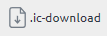 Lejupieladēt, arhivēt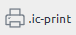 Drukāt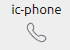 Telefona numurs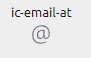 E-pasts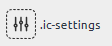 Kategoriju filtrs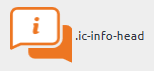 Par portālu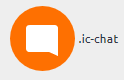 Uzdod jautājums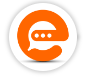 Virtuālais asistents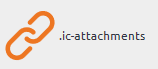 Noderīgas ārējas saites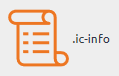 Lietošanas noteikumi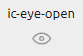 Parādīt sensitīvu informāciju, piemēram personas kodu.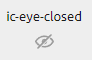 Paslēpt sensitīvu informāciju, piemēram personas kodu.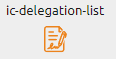 Pilnvaru saraksts.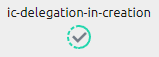 Pilnvara izveidošans stadijā.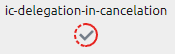 Pilnvara apturēšans stadijā.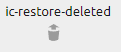 Atjaunot dzēstu ierakstu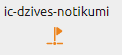 Dzīves notikums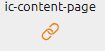 Satura lapa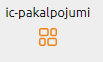 Pakalpojums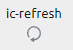 Notīrīt fltrus sarakstā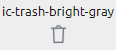 Dzēst ierakstu vai dzēstie ieraksti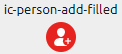 Pievienot jaunu personu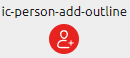 Pievienot jaunu personu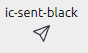 Nosūtītie ziņojumi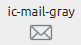 Saņemtie ziņojumi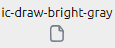 Melnraksti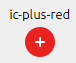 Pievienot jaunu ierakstu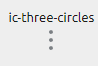 Papildus informācijaReact Storybook kontroļu komponenteAprakstsAtsauce (Norāde)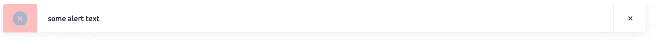 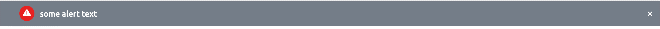 Brīdinājumihttps://eservices-test.vraa.gov.lv/EservicePlatform.Controls.React.Full/?path=/story/components-alert--alerthttps://eservices-test.vraa.gov.lv/EservicePlatform.Controls.React.Full/?path=/story/components-alert--alert-strong-error-text-clickable 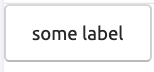 Pēc noklusējuma (konfigurējams)https://eservices-test.vraa.gov.lv/EservicePlatform.Controls.React.Full/?path=/story/components-button--button-configurable  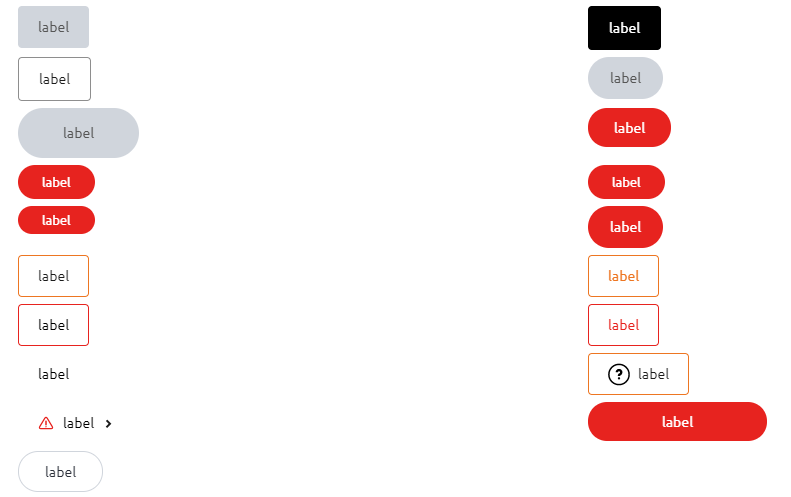 Taustiņu pogu demonstrējumihttps://eservices-test.vraa.gov.lv/EservicePlatform.Controls.React.Full/?path=/story/components-button--buttons 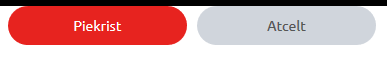 Taustiņu grupashttps://eservices-test.vraa.gov.lv/EservicePlatform.Controls.React.Full/?path=/story/components-button--button-group https://eservices-test.vraa.gov.lv/EservicePlatform.Controls.React.Full/?path=/story/components-button--button-group-centered 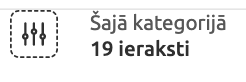 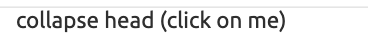 Filtru ikonashttps://eservices-test.vraa.gov.lv/EservicePlatform.Controls.React.Full/?path=/story/components-collapse--collapse-filter-example https://eservices-test.vraa.gov.lv/EservicePlatform.Controls.React.Full/?path=/story/components-collapse--collapse https://eservices-test.vraa.gov.lv/EservicePlatform.Controls.React.Full/?path=/story/components-collapse--collapse-body https://eservices-test.vraa.gov.lv/EservicePlatform.Controls.React.Full/?path=/story/components-collapse--collapse-head 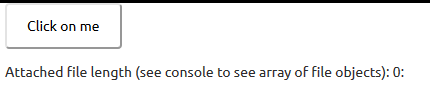 Datnes augšupielādēšanas ekrāna taustiņšhttps://eservices-test.vraa.gov.lv/EservicePlatform.Controls.React.Full/?path=/story/components-fileupload--file-upload 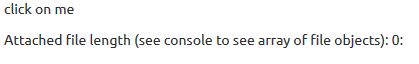 Datnes augšupielādes ekrāna taustiņš bez rāmjahttps://eservices-test.vraa.gov.lv/EservicePlatform.Controls.React.Full/?path=/story/components-fileupload--file-upload-string-label 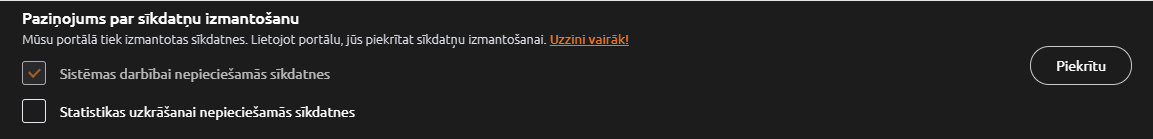 Sīkfailu paziņojumihttps://eservices-test.vraa.gov.lv/EservicePlatform.Controls.React.Full/?path=/story/components-cookiealert--cookie-alert 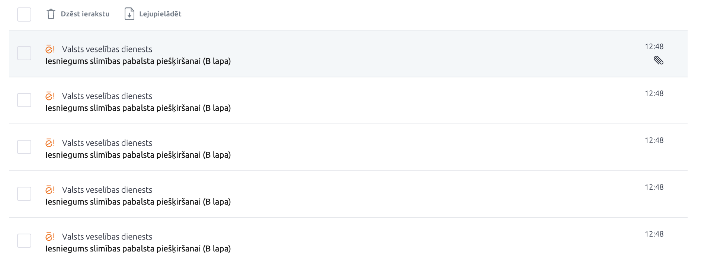 Datu režģis (Data grid)https://eservices-test.vraa.gov.lv/EservicePlatform.Controls.React.Full/?path=/story/components-datagrid--data-grid https://eservices-test.vraa.gov.lv/EservicePlatform.Controls.React.Full/?path=/story/components-datagrid--data-grid-can-select-all-items https://eservices-test.vraa.gov.lv/EservicePlatform.Controls.React.Full/?path=/story/components-datagrid--data-grid-with-table-rows https://eservices-test.vraa.gov.lv/EservicePlatform.Controls.React.Full/?path=/story/components-datagrid--data-grid-column https://eservices-test.vraa.gov.lv/EservicePlatform.Controls.React.Full/?path=/story/components-datagrid--data-grid-row https://eservices-test.vraa.gov.lv/EservicePlatform.Controls.React.Full/?path=/story/components-datagrid--data-grid-row-cell https://eservices-test.vraa.gov.lv/EservicePlatform.Controls.React.Full/?path=/story/components-datagrid--data-grid-with-pagination-and-loader 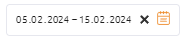 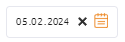 Kalendāra izmantošanahttps://eservices-test.vraa.gov.lv/EservicePlatform.Controls.React.Full/?path=/story/components-reactdatepicker--react-date-pickerhttps://eservices-test.vraa.gov.lv/EservicePlatform.Controls.React.Full/?path=/story/components-reactdaterangepicker--react-date-range-picker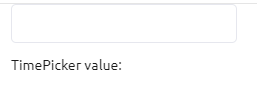 Laika komponentes izmantošanahttps://eservices-test.vraa.gov.lv/EservicePlatform.Controls.React.Full/?path=/story/components-timepicker--time-picker 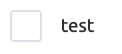 Izvēles rūtiņa (checkbox) ar pievienotu etiķetihttps://eservices-test.vraa.gov.lv/EservicePlatform.Controls.React.Full/?path=/story/components-inputform-checkbox--input-form-checkbox-with-label 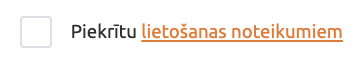 Izvēles rūtiņa (checkbox) ar pievienotu etiķeti un saitihttps://eservices-test.vraa.gov.lv/EservicePlatform.Controls.React.Full/?path=/story/components-inputform-checkbox--input-form-checkbox-with-label-in-children  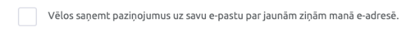 Izvēles rūtiņa (checkbox) ar pievienotu izvēles klasihttps://eservices-test.vraa.gov.lv/EservicePlatform.Controls.React.Full/?path=/story/components-inputform-checkbox--input-form-checkbox-with-class 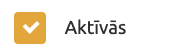 Izvēles oranža rūtiņa (checkbox) https://eservices-test.vraa.gov.lv/EservicePlatform.Controls.React.Full/?path=/story/components-inputform-checkbox--input-form-checkbox-orange 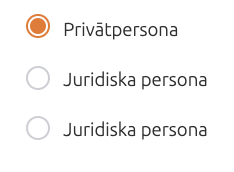 Izvēlnes radiopogahttps://eservices-test.vraa.gov.lv/EservicePlatform.Controls.React.Full/?path=/story/components-inputform-radio--input-form-radio 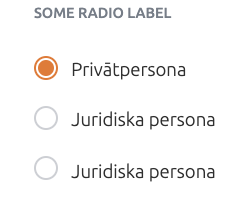 Izvēlnes radiopoga ar etiķetihttps://eservices-test.vraa.gov.lv/EservicePlatform.Controls.React.Full/?path=/story/components-inputform-radio--input-form-radio-with-label 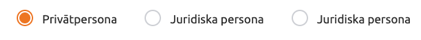 Izvēlnes horizontāli izvietotās radiopogashttps://eservices-test.vraa.gov.lv/EservicePlatform.Controls.React.Full/?path=/story/components-inputform-radio--input-form-radio-horizontal 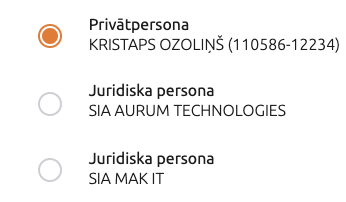 Izvēlnes  radiopogas ar pievienotu skaidrojošo daļuhttps://eservices-test.vraa.gov.lv/EservicePlatform.Controls.React.Full/?path=/story/components-inputform-radio--input-form-radio-with-custom-label 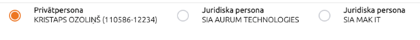 Izvēlnes horizontāli izvietotās radiopogas ar pievienotu skaidrojošo daļuhttps://eservices-test.vraa.gov.lv/EservicePlatform.Controls.React.Full/?path=/story/components-inputform-radio--input-form-radio-with-custom-label-horizontal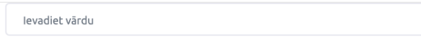 Izvēlnes tekstuālais ievades laukshttps://eservices-test.vraa.gov.lv/EservicePlatform.Controls.React.Full/?path=/story/components-inputform-text--input-form-text 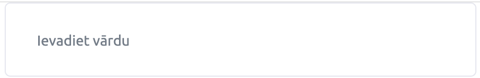 Liels Izvēlnes tekstuālais ievades laukshttps://eservices-test.vraa.gov.lv/EservicePlatform.Controls.React.Full/?path=/story/components-inputform-text--input-form-text-size-lg 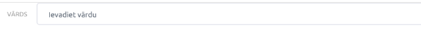 Izvēlnes tekstuālais ievades lauks ar etiķetihttps://eservices-test.vraa.gov.lv/EservicePlatform.Controls.React.Full/?path=/story/components-inputform-text--input-form-text-with-label 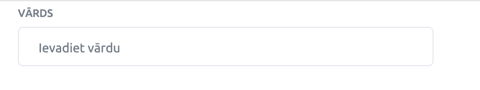 Izvēlnes tekstuālais ievades lauks ar skaidrojošo birku augšgalāhttps://eservices-test.vraa.gov.lv/EservicePlatform.Controls.React.Full/?path=/story/components-inputform-text--input-form-text-with-label-top 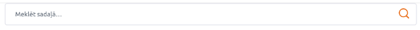 Izvēlnes tekstuālais meklēšanas laukshttps://eservices-test.vraa.gov.lv/EservicePlatform.Controls.React.Full/?path=/story/components-inputform-text--input-form-text-with-addon 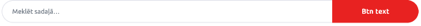 Izvēlnes teksta lauks ar papildus ekrāna taustiņuhttps://eservices-test.vraa.gov.lv/EservicePlatform.Controls.React.Full/?path=/story/components-inputform-text--input-form-text-with-button-addon 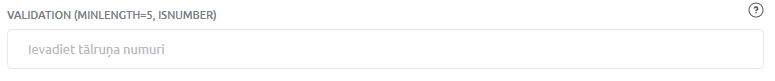 Ekrāna tekstuālais lauks ar skaidrojošo daļuhttps://eservices-test.vraa.gov.lv/EservicePlatform.Controls.React.Full/?path=/story/components-inputform-text--input-form-text-with-validation-and-tooltip 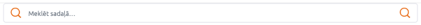 Izvēlnes tekstuālais ar diviem papildus taustiņiemhttps://eservices-test.vraa.gov.lv/EservicePlatform.Controls.React.Full/?path=/story/components-inputform-text--input-form-text-with-two-addons 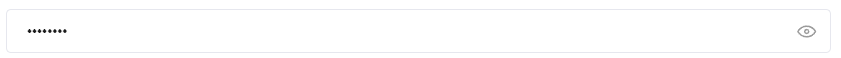 Paroles ievades laukshttps://eservices-dev-vraa.abcsoftware.lv/EservicePlatform.Controls.React.Full/?path=/story/components-inputform-text--input-form-text-password-example 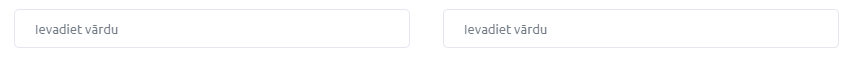 Divi vienlaicīgie izvēlnes tekstuālie laukihttps://eservices-test.vraa.gov.lv/EservicePlatform.Controls.React.Full/?path=/story/components-inputform-text--input-form-text-half-of-container-size 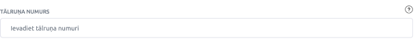 Tekstuālais lauks ar rīka josluhttps://eservices-test.vraa.gov.lv/EservicePlatform.Controls.React.Full/?path=/story/components-inputform-text--input-form-text-with-tooltip 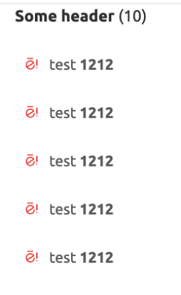 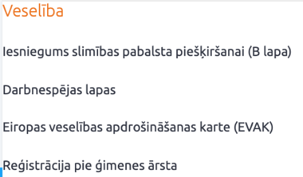 Portālā izmantojamie sarakstu veidihttps://eservices-test.vraa.gov.lv/EservicePlatform.Controls.React.Full/?path=/story/components-list--list https://eservices-test.vraa.gov.lv/EservicePlatform.Controls.React.Full/?path=/story/components-list--list-with-header https://eservices-test.vraa.gov.lv/EservicePlatform.Controls.React.Full/?path=/story/components-list--list-horizontal https://eservices-test.vraa.gov.lv/EservicePlatform.Controls.React.Full/?path=/story/components-list--list-with-item-label https://eservices-test.vraa.gov.lv/EservicePlatform.Controls.React.Full/?path=/story/components-list--list-item-with-icon  https://eservices-test.vraa.gov.lv/EservicePlatform.Controls.React.Full/?path=/story/components-list--list-minified 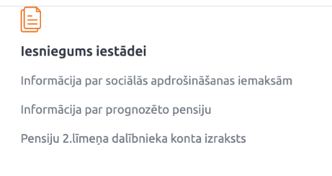 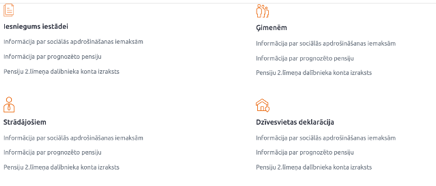 Izmantojamās sarakstu grupashttps://eservices-test.vraa.gov.lv/EservicePlatform.Controls.React.Full/?path=/story/components-listgroup--list-group https://eservices-test.vraa.gov.lv/EservicePlatform.Controls.React.Full/?path=/story/components-listgroup--list-group-card https://eservices-test.vraa.gov.lv/EservicePlatform.Controls.React.Full/?path=/story/components-listgroup--list-group-child-item https://eservices-test.vraa.gov.lv/EservicePlatform.Controls.React.Full/?path=/story/components-listgroup--list-group-item https://eservices-test.vraa.gov.lv/EservicePlatform.Controls.React.Full/?path=/story/components-listgroup--list-group-item-with-icon https://eservices-test.vraa.gov.lv/EservicePlatform.Controls.React.Full/?path=/story/components-listgroup--list-group-item-with-wrapper-tag https://eservices-test.vraa.gov.lv/EservicePlatform.Controls.React.Full/?path=/story/components-listgroup--list-group-container 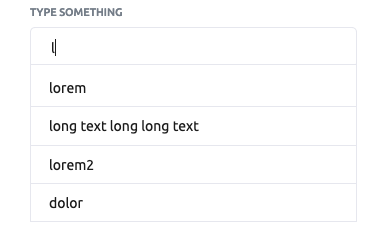 Meklēšanas ievades forma ar iznirstošo izvēlnihttps://eservices-test.vraa.gov.lv/EservicePlatform.Controls.React.Full/?path=/story/components-autocomplete--auto-complete https://eservices-test.vraa.gov.lv/EservicePlatform.Controls.React.Full/?path=/story/components-autocomplete--auto-complete-with-custom-item-rendering https://eservices-test.vraa.gov.lv/EservicePlatform.Controls.React.Full/?path=/story/components-autocomplete--auto-complete-with-selected-valuehttps://eservices-test.vraa.gov.lv/EservicePlatform.Controls.React.Full/?path=/story/components-autocomplete--auto-complete-with-validation https://eservices-test.vraa.gov.lv/EservicePlatform.Controls.React.Full/?path=/story/components-autocomplete--auto-complete-email-send-form-example 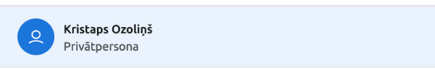 Portāla lietotāja kartiņahttps://eservices-test.vraa.gov.lv/EservicePlatform.Controls.React.Full/?path=/story/components-usercard--user-card 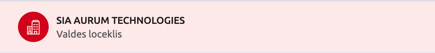 Portāla uzņēmuma kartiņahttps://eservices-test.vraa.gov.lv/EservicePlatform.Controls.React.Full/?path=/story/components-usercard--user-card-organization 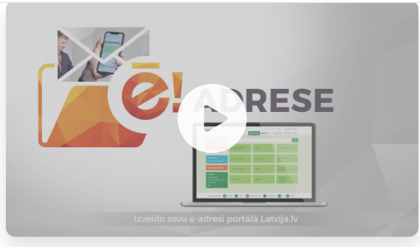 Izmantojamās videoinstrukcijashttps://eservices-test.vraa.gov.lv/EservicePlatform.Controls.React.Full/?path=/story/components-video--video https://eservices-test.vraa.gov.lv/EservicePlatform.Controls.React.Full/?path=/story/components-video--video-size-lg https://eservices-test.vraa.gov.lv/EservicePlatform.Controls.React.Full/?path=/story/components-video--video-with-info 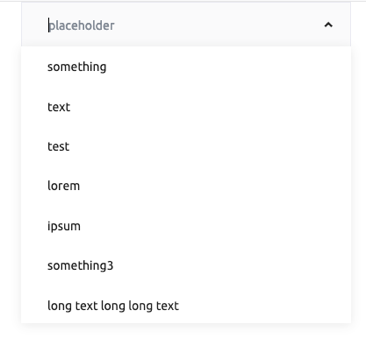 Kombinējamo elementu izvēlnehttps://eservices-test.vraa.gov.lv/EservicePlatform.Controls.React.Full/?path=/story/components-combobox--combo-box https://eservices-test.vraa.gov.lv/EservicePlatform.Controls.React.Full/?path=/story/components-combobox--combo-box-small https://eservices-test.vraa.gov.lv/EservicePlatform.Controls.React.Full/?path=/story/components-combobox--combo-box-with-item-clear-button https://eservices-test.vraa.gov.lv/EservicePlatform.Controls.React.Full/?path=/story/components-combobox--combo-box-with-custom-item-rendering https://eservices-test.vraa.gov.lv/EservicePlatform.Controls.React.Full/?path=/story/components-combobox--combo-box-no-filter https://eservices-test.vraa.gov.lv/EservicePlatform.Controls.React.Full/?path=/story/components-combobox--combo-box-no-filter-read-only https://eservices-test.vraa.gov.lv/EservicePlatform.Controls.React.Full/?path=/story/components-combobox--combo-box-with-selected-value https://eservices-test.vraa.gov.lv/EservicePlatform.Controls.React.Full/?path=/story/components-combobox--combo-box-disabled https://eservices-test.vraa.gov.lv/EservicePlatform.Controls.React.Full/?path=/story/components-combobox--combo-box-with-validation https://eservices-test.vraa.gov.lv/EservicePlatform.Controls.React.Full/?path=/story/components-combobox--combo-box-with-table https://eservices-test.vraa.gov.lv/EservicePlatform.Controls.React.Full/?path=/story/components-combobox--combo-box-item 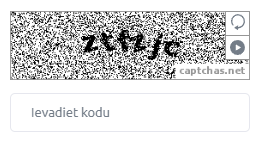 Captchahttps://eservices-test.vraa.gov.lv/EservicePlatform.Controls.React.Full /?path=/story/components-captcha--captcha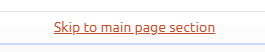 SkipContenthttps://eservices-test.vraa.gov.lv/EservicePlatform.Controls.React.Full/?path=/story/components-skipcontent--skip-contentKoponenteAprakstsHTML atsauce (Norāde)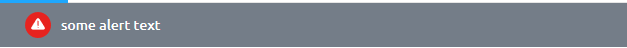 Brīdinājumihttps://eservices-test.vraa.gov.lv/EservicePlatform.Controls.Html.Full/?path=/info/components-alert--alert 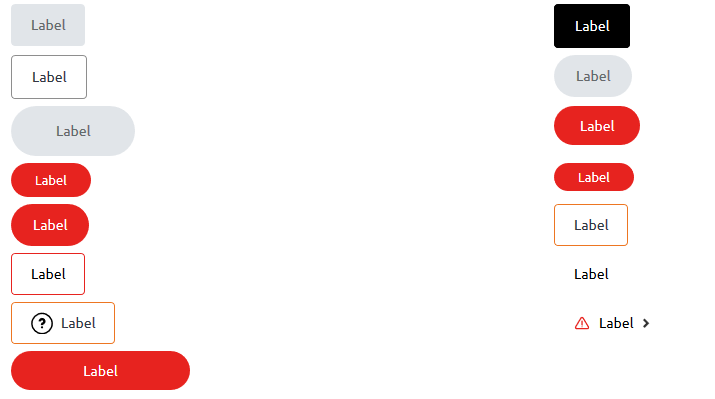 Ekrāna taustiņihttps://eservices-test.vraa.gov.lv/EservicePlatform.Controls.Html.Full/?path=/info/components-button--buttons 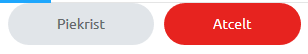 Ekrāna taustiņu grupahttps://eservices-test.vraa.gov.lv/EservicePlatform.Controls.Html.Full/?path=/info/components-button--button-group 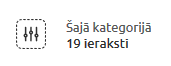 Filtra sakļāvuma piemērshttps://eservices-test.vraa.gov.lv/EservicePlatform.Controls.Html.Full/?path=/info/components-collapse--collapse-filter-example 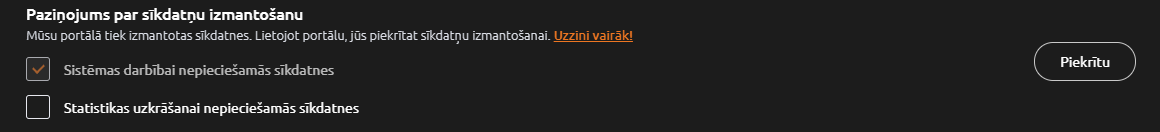 Sīkdatnes paziņojumshttps://eservices-test.vraa.gov.lv/EservicePlatform.Controls.Html.Full/?path=/info/components-cookiealert--cookie-alert 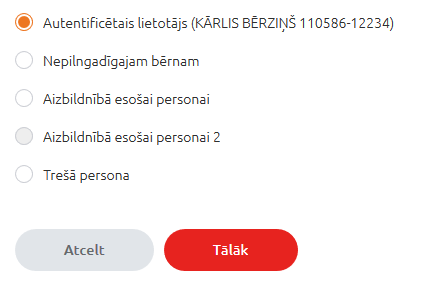 Atlases forma https://eservices-test.vraa.gov.lv/EservicePlatform.Controls.Html.Full/?path=/info/components-form--form 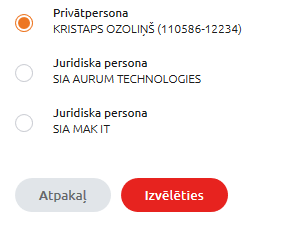 Atlases forma ar radiopogāmhttps://eservices-test.vraa.gov.lv/EservicePlatform.Controls.Html.Full/?path=/info/components-form--form-with-radio-items 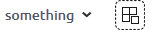 Nolaižamā izvēlnehttps://eservices-test.vraa.gov.lv/EservicePlatform.Controls.Html.Full/?path=/info/components-select--select-dropdown 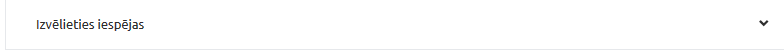 Komplicēta atlasehttps://eservices-test.vraa.gov.lv/EservicePlatform.Controls.Html.Full/?path=/info/components-select--multi-select 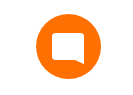 Atbalsta ekrāna taustiņshttps://eservices-test.vraa.gov.lv/EservicePlatform.Controls.Html.Full/?path=/info/components-supportbutton--support-button 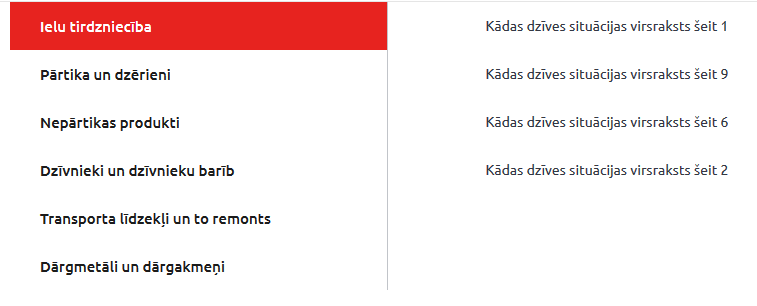 Horizontāla veidlapu cilnehttps://eservices-test.vraa.gov.lv/EservicePlatform.Controls.Html.Full/?path=/info/components-tabhorizontal--tab-horizontal 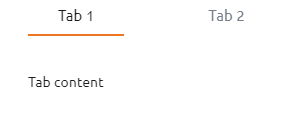 Veidlapu cilnehttps://eservices-test.vraa.gov.lv/EservicePlatform.Controls.Html.Full/?path=/info/components-tabs--tabs 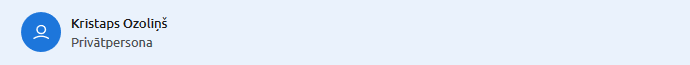 Lietotāja viedkartehttps://eservices-test.vraa.gov.lv/EservicePlatform.Controls.Html.Full/?path=/info/components-usercard--user-card 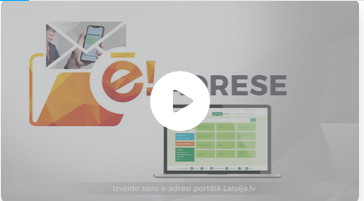 Videohttps://eservices-test.vraa.gov.lv/EservicePlatform.Controls.Html.Full/?path=/info/components-video--video 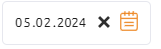 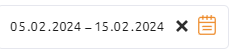 Kalendāra izmantošanahttps://eservices-test.vraa.gov.lv/EservicePlatform.Controls.Html.Full/?path=/info/components-reactdaterangepicker--react-date-range-pickerhttps://eservices-test.vraa.gov.lv/EservicePlatform.Controls.Html.Full/?path=/story/components-reactdatepicker--react-date-picker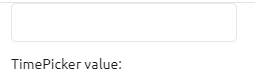 Laika komponentes izmantošanahttps://eservices-test.vraa.gov.lv/EservicePlatform.Controls.Html.Full/?path=/info/components-timepicker--time-picker 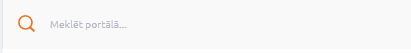 Meklēšanas laukshttps://eservices-test.vraa.gov.lv/EservicePlatform.Controls.Html.Full/?path=/info/components-header--search 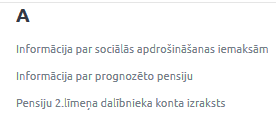 Sarakstshttps://eservices-test.vraa.gov.lv/EservicePlatform.Controls.Html.Full/?path=/info/components-listgroup--list-group-item-with-wrapper-tag 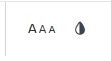 Izvēlnes ikonas tekstam un vājredzīgajiemhttps://eservices-test.vraa.gov.lv/EservicePlatform.Controls.Html.Full/?path=/info/components-masthead--mast-head-accessibility 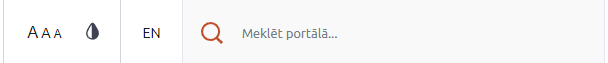 Izvēlnes ikonas tekstam un vājredzīgajiem, krievu un angļu valodas pārslēgšana, meklēšanahttps://eservices-test.vraa.gov.lv/EservicePlatform.Controls.Html.Full/?path=/info/components-masthead--mast-head-control-with-accessibility-and-search 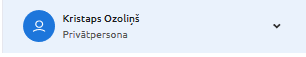 Klienta kartiņas galvenehttps://eservices-test.vraa.gov.lv/EservicePlatform.Controls.Html.Full/?path=/info/components-masthead--mast-head-login-card 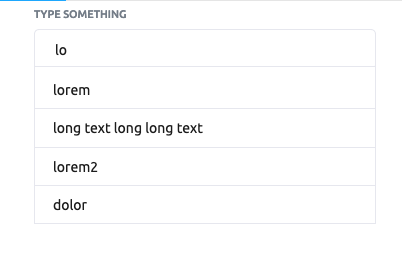 Meklēšanas ievades forma ar iznirstošo izvēlnihttps://eservices-test.vraa.gov.lv/EservicePlatform.Controls.Html.Full/?path=/info/components-autocomplete--auto-complete 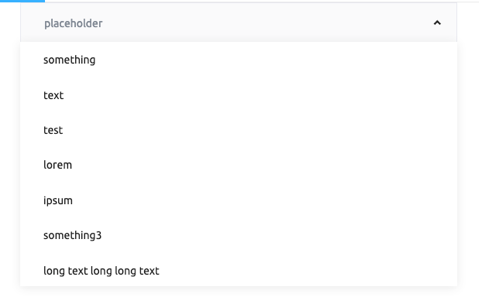 Kombinējamo elementu izvēlnehttps://eservices-test.vraa.gov.lv/EservicePlatform.Controls.Html.Full/?path=/info/components-combobox--combo-box Izvēlnes tekstuālais ievades lauksLiels Izvēlnes tekstuālais ievades laukshttps://eservices-test.vraa.gov.lv/EservicePlatform.Controls.Html.Full/?path=/story/components-inputform-text--input-form-textIzvēlnes tekstuālais ievades lauks ar etiķetihttps://eservices-test.vraa.gov.lv/EservicePlatform.Controls.Html.Full/?path=/story/components-inputform-text--input-form-text-with-labelIzvēlnes tekstuālais ievades lauks ar skaidrojošo birku augšgalāhttps://eservices-test.vraa.gov.lv/EservicePlatform.Controls.Html.Full/?path=/story/components-inputform-text--input-form-text-with-label-topIzvēlnes tekstuālais meklēšanas laukshttps://eservices-test.vraa.gov.lv/EservicePlatform.Controls.Html.Full/?path=/story/components-inputform-text--input-form-text-with-addonIzvēlnes teksta lauks ar papildus ekrāna taustiņuhttps://eservices-test.vraa.gov.lv/EservicePlatform.Controls.Html.Full/?path=/story/components-inputform-text--input-form-text-with-button-addonEkrāna tekstuālais lauks ar skaidrojošo daļuhttps://eservices-test.vraa.gov.lv/EservicePlatform.Controls.Html.Full/?path=/story/components-inputform-text--input-form-text-with-validationIzvēlnes tekstuālais ar diviem papildus taustiņiemhttps://eservices-test.vraa.gov.lv/EservicePlatform.Controls.Html.Full/?path=/story/components-inputform-text--input-form-text-with-two-addonsParoles ievades laukshttps://eservices-test.vraa.gov.lv/EservicePlatform.Controls.Html.Full/?path=/story/components-inputform-text--input-form-text-password-exampleDivi vienlaicīgie izvēlnes tekstuālie laukihttps://eservices-test.vraa.gov.lv/EservicePlatform.Controls.Html.Full/?path=/story/components-inputform-text--input-form-text-half-of-container-sizeTekstuālais lauks ar rīka josluhttps://eservices-test.vraa.gov.lv/EservicePlatform.Controls.Html.Full/?path=/story/components-inputform-text--input-form-text-with-tooltip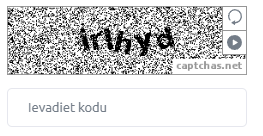 Captchahttps://eservices-test.vraa.gov.lv/EservicePlatform.Controls.Html.Full /?path=/story/components-captcha--captchaSkipContenthttps://eservices-test.vraa.gov.lv/EservicePlatform.Controls.Html.Full/?path=/story/components-skipcontent--skip-content React Storybook kontroļu komponenteAprakstsAtsauce (Norāde)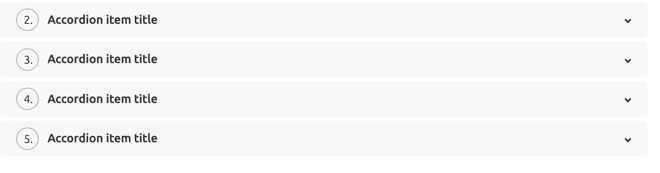 Akordeona skatshttps://eservices-test.vraa.gov.lv/EservicePlatform.Controls.React.Full/?path=/story/components-accordion--accordion 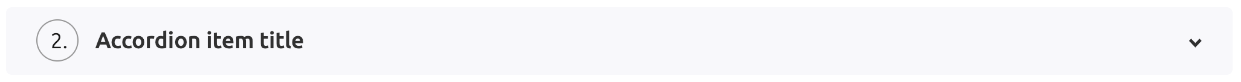 Akordeona elementihttps://eservices-test.vraa.gov.lv/EservicePlatform.Controls.React.Full/?path=/story/components-accordion--accordion-item 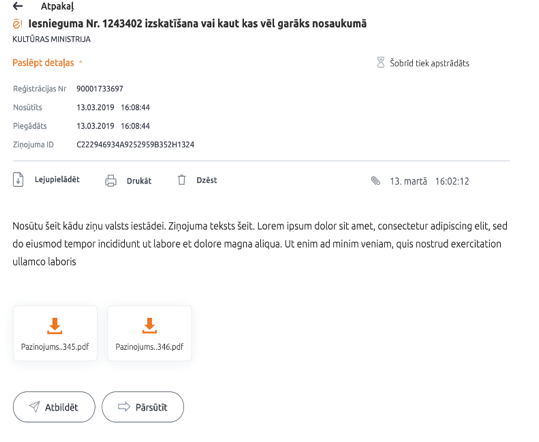 Konta aprakstošā  daļahttps://eservices-test.vraa.gov.lv/EservicePlatform.Controls.React.Full/?path=/story/components-account-detail--account-detail https://eservices-test.vraa.gov.lv/EservicePlatform.Controls.React.Full/?path=/story/components-account-detail--account-detail-actions https://eservices-test.vraa.gov.lv/EservicePlatform.Controls.React.Full/?path=/story/components-account-detail--account-detail-description 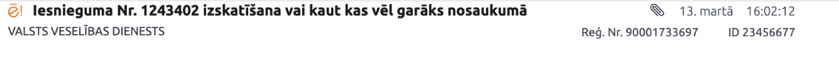 Konta aprakstošās daļas izmantojamie vienumihttps://eservices-test.vraa.gov.lv/EservicePlatform.Controls.React.Full/?path=/story/components-account-listitem--account-list-item https://eservices-test.vraa.gov.lv/EservicePlatform.Controls.React.Full/?path=/story/components-account-listitem--account-list-item-minifiedhttps://eservices-test.vraa.gov.lv/EservicePlatform.Controls.React.Full/?path=/story/components-account-listitem--account-list-item-minified-with-statushttps://eservices-test.vraa.gov.lv/EservicePlatform.Controls.React.Full/?path=/story/components-account-listitem--account-list-item-minified-with-status-iconhttps://eservices-test.vraa.gov.lv/EservicePlatform.Controls.React.Full/?path=/story/components-account-listitem--account-list-item-minified-is-paymenthttps://eservices-test.vraa.gov.lv/EservicePlatform.Controls.React.Full/?path=/story/components-account-listitem--account-list-item-righthttps://eservices-test.vraa.gov.lv/EservicePlatform.Controls.React.Full/?path=/story/components-account-listitem--account-list-item-title 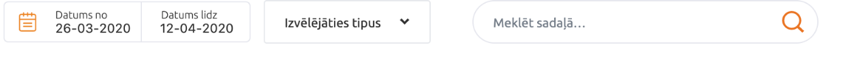 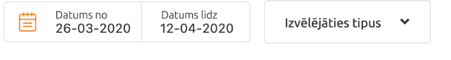 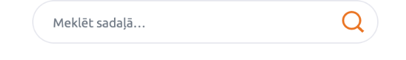 Konta aprakstošās daļas galvenehttps://eservices-test.vraa.gov.lv/EservicePlatform.Controls.React.Full/?path=/story/components-account-header--account-header https://eservices-test.vraa.gov.lv/EservicePlatform.Controls.React.Full/?path=/story/components-account-header--account-header-left https://eservices-test.vraa.gov.lv/EservicePlatform.Controls.React.Full/?path=/story/components-account-header--account-header-right 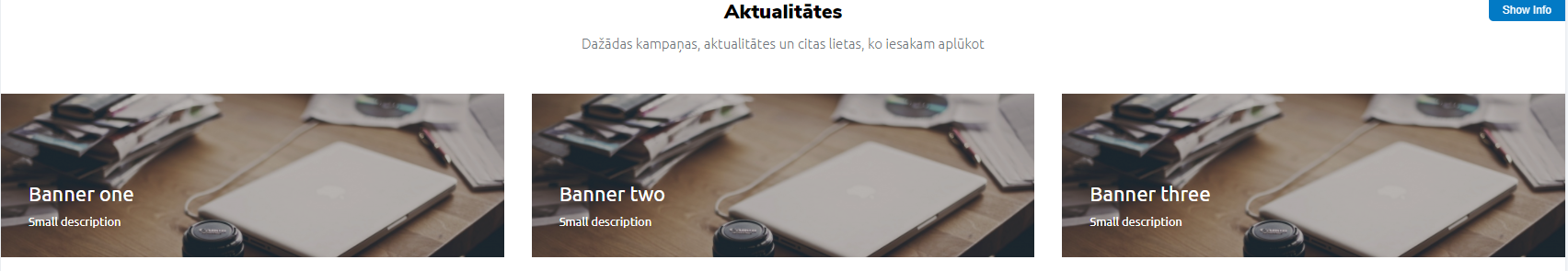 Aktualitāšu vietnehttps://eservices-test.vraa.gov.lv/EservicePlatform.Controls.React.Full/?path=/story/components-actualitybox--actuality-box 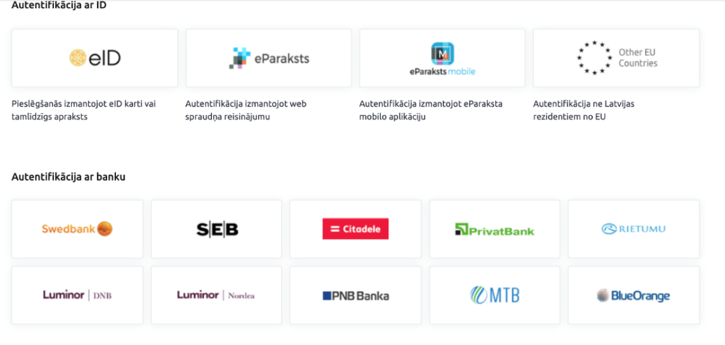 Autentifikācijas metodeshttps://eservices-test.vraa.gov.lv/EservicePlatform.Controls.React.Full/?path=/story/components-authmethods--auth-methods-item https://eservices-test.vraa.gov.lv/EservicePlatform.Controls.React.Full/?path=/story/components-authmethods--auth-methods-item-with-heading https://eservices-test.vraa.gov.lv/EservicePlatform.Controls.React.Full/?path=/story/components-authmethods--auth-methods-item-with-custom-heading https://eservices-test.vraa.gov.lv/EservicePlatform.Controls.React.Full/?path=/story/components-authmethods--auth-methods-item-five-item-in-row https://eservices-test.vraa.gov.lv/EservicePlatform.Controls.React.Full/?path=/story/components-authmethods--auth-methods-item-child https://eservices-test.vraa.gov.lv/EservicePlatform.Controls.React.Full/?path=/story/components-authmethods--auth-methods-item-heading https://eservices-test.vraa.gov.lv/EservicePlatform.Controls.React.Full/?path=/story/components-authmethods--auth-methods 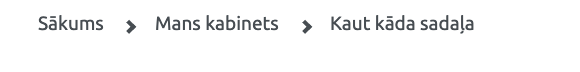 Atpakaļceļa navigācijahttps://eservices-test.vraa.gov.lv/EservicePlatform.Controls.React.Full/?path=/story/components-breadcrumb--breadcrumb 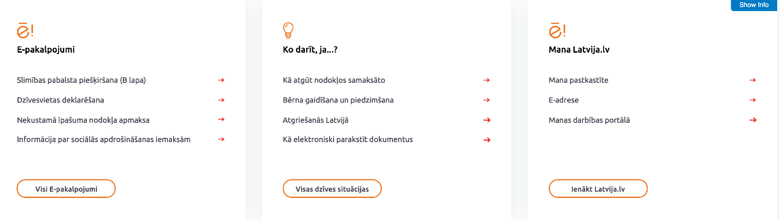 Ekrāna karte un tās elementihttps://eservices-test.vraa.gov.lv/EservicePlatform.Controls.React.Full/?path=/story/components-cards--cards https://eservices-test.vraa.gov.lv/EservicePlatform.Controls.React.Full/?path=/story/components-cards--card-item 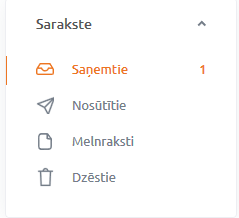 Izkrītošais logs ar izvēlnes sarakstuhttps://eservices-test.vraa.gov.lv/EservicePlatform.Controls.React.Full/?path=/story/components-dropdownlist-item--dropdown-list-item 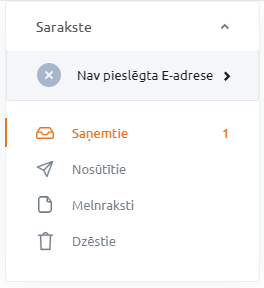 Izkrītošais logs ar izvēlnes sarakstu un ziņojumuhttps://eservices-test.vraa.gov.lv/EservicePlatform.Controls.React.Full/?path=/story/components-dropdownlist-item--dropdown-list-item-with-alert 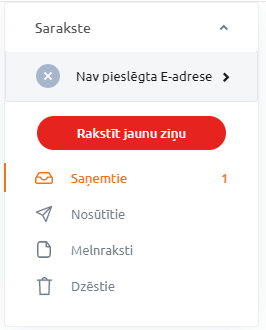 Izkrītošais logs ar izvēlnes sarakstu, ziņojumu, un poguhttps://eservices-test.vraa.gov.lv/EservicePlatform.Controls.React.Full/?path=/story/components-dropdownlist-item--dropdown-list-item-with-alert-and-button 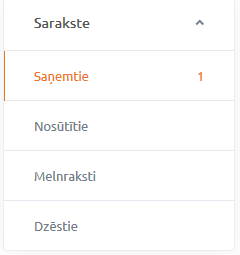 Izkrītošais logs ar izvēlnes sarakstu un ziņojuma sarakstuhttps://eservices-test.vraa.gov.lv/EservicePlatform.Controls.React.Full/?path=/story/components-dropdownlist-item--dropdown-list-item-with-border-items https://eservices-test.vraa.gov.lv/EservicePlatform.Controls.React.Full/?path=/story/components-dropdownlist-item--dropdown-list-item-child https://eservices-test.vraa.gov.lv/EservicePlatform.Controls.React.Full/?path=/story/components-dropdownlist-item--dropdown-list-item-child-with-icon https://eservices-test.vraa.gov.lv/EservicePlatform.Controls.React.Full/?path=/story/components-dropdownlist-item--dropdown-list-item-child-border 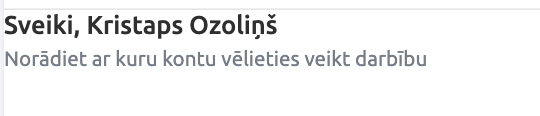 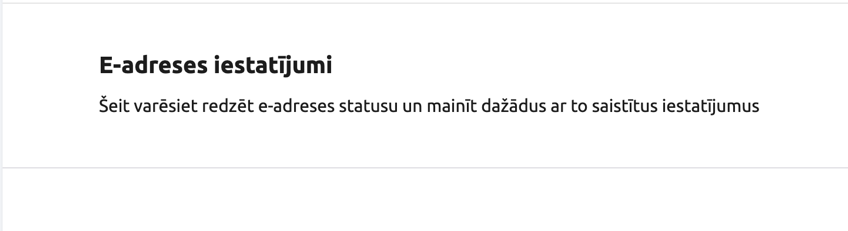 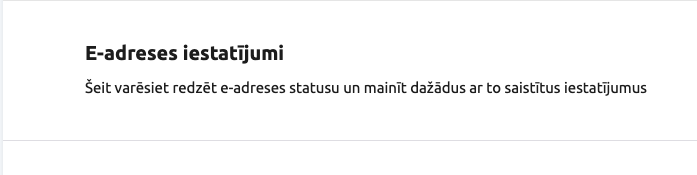 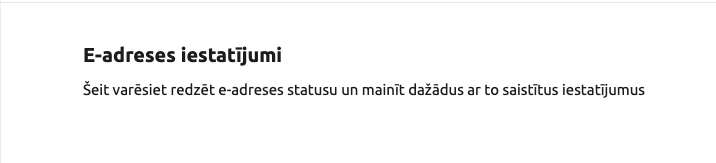 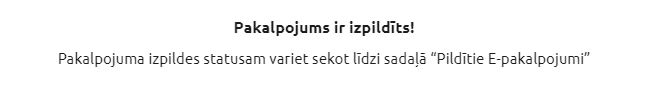 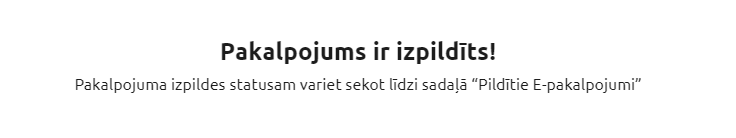 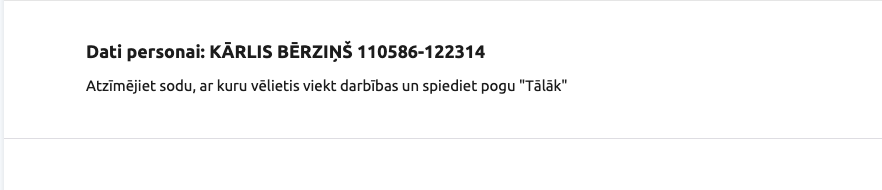 Satura galvene ar izmantojamām klasēmhttps://eservices-test.vraa.gov.lv/EservicePlatform.Controls.React.Full/?path=/story/components-contentheader--content-header-with-classes https://eservices-test.vraa.gov.lv/EservicePlatform.Controls.React.Full/?path=/story/components-contentheader--content-header https://eservices-test.vraa.gov.lv/EservicePlatform.Controls.React.Full/?path=/story/components-contentheader--content-header-with-md-size https://eservices-test.vraa.gov.lv/EservicePlatform.Controls.React.Full/?path=/story/components-contentheader--content-header-without-border https://eservices-test.vraa.gov.lv/EservicePlatform.Controls.React.Full/?path=/story/components-contentheader--content-header-centered https://eservices-test.vraa.gov.lv/EservicePlatform.Controls.React.Full/?path=/story/components-contentheader--content-header-centered-size-lg https://eservices-test.vraa.gov.lv/EservicePlatform.Controls.React.Full/?path=/story/components-contentheader--content-header-default 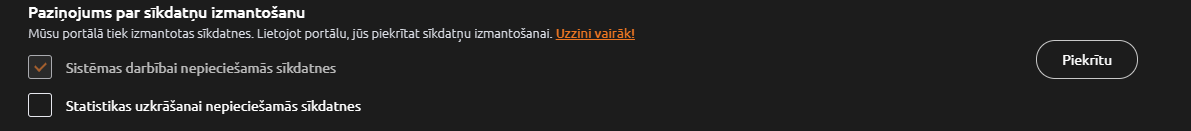 Sīkfailu paziņojumihttps://eservices-test.vraa.gov.lv/EservicePlatform.Controls.React.Full/?path=/story/components-cookiealert--cookie-alert 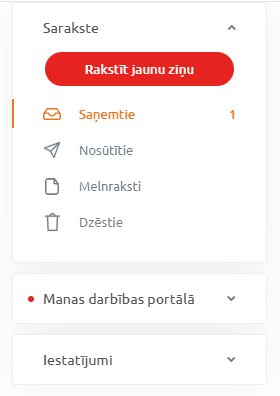 Izvēlnes sarakstshttps://eservices-test.vraa.gov.lv/EservicePlatform.Controls.React.Full/?path=/story/components-dropdownlist--dropdown-list https://eservices-test.vraa.gov.lv/EservicePlatform.Controls.React.Full/?path=/story/components-dropdownlist--dropdown-list-default-active-with-collapse 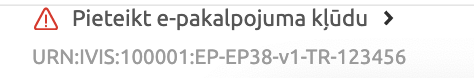 Kļūdu paziņojumihttps://eservices-test.vraa.gov.lv/EservicePlatform.Controls.React.Full/?path=/story/components-errorblock--error-block 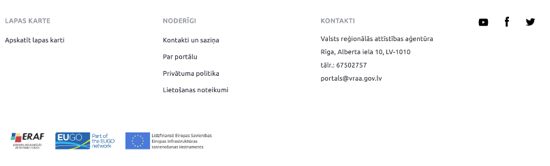 Portāla kājenehttps://eservices-test.vraa.gov.lv/EservicePlatform.Controls.React.Full/?path=/story/components-footer--footer 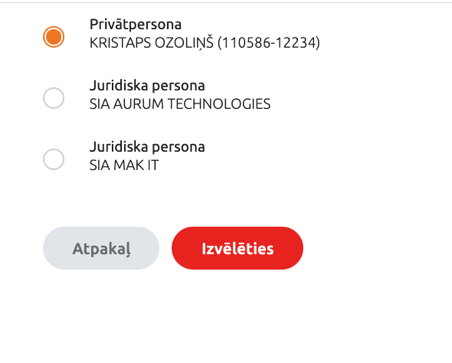 Formas, kurās tiek izmantotas radiopogashttps://eservices-test.vraa.gov.lv/EservicePlatform.Controls.React.Full/?path=/story/components-form--form-with-radio-items  https://eservices-test.vraa.gov.lv/EservicePlatform.Controls.React.Full/?path=/story/components-form--form-with-validationhttps://eservices-test.vraa.gov.lv/EservicePlatform.Controls.React.Full/?path=/story/components-form--form  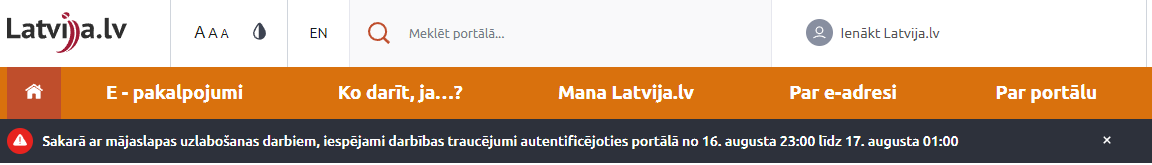 Portāla galvenehttps://eservices-test.vraa.gov.lv/EservicePlatform.Controls.React.Full/?path=/story/components-header--header https://eservices-test.vraa.gov.lv/EservicePlatform.Controls.React.Full/?path=/story/components-header--search 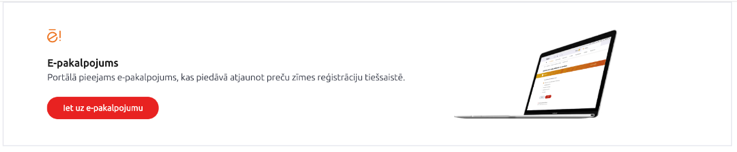 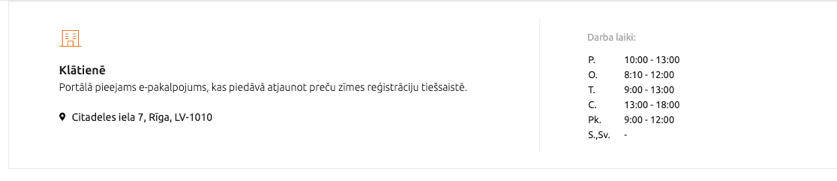 Ziņojuma ekrānshttps://eservices-test.vraa.gov.lv/EservicePlatform.Controls.React.Full/?path=/story/components-jumbotron--jumbotron-with-image https://eservices-test.vraa.gov.lv/EservicePlatform.Controls.React.Full/?path=/story/components-jumbotron--jumbotron-with-table https://eservices-test.vraa.gov.lv/EservicePlatform.Controls.React.Full/?path=/story/components-jumbotron--jumbotron-left https://eservices-test.vraa.gov.lv/EservicePlatform.Controls.React.Full/?path=/story/components-jumbotron--jumbotron-right 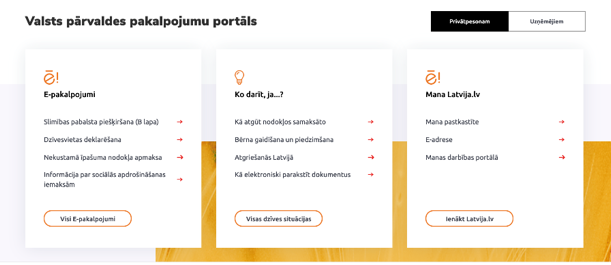 Portāla galvenā titullapahttps://eservices-test.vraa.gov.lv/EservicePlatform.Controls.React.Full/?path=/story/components-mainpage--main-page https://eservices-test.vraa.gov.lv/EservicePlatform.Controls.React.Full/?path=/story/components-mainpage--main-page-body https://eservices-test.vraa.gov.lv/EservicePlatform.Controls.React.Full/?path=/story/components-mainpage--main-page-header 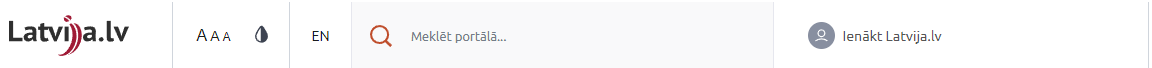 Portāla galvenes pasīte un tās detaļashttps://eservices-test.vraa.gov.lv/EservicePlatform.Controls.React.Full/?path=/story/components-masthead--mast-head https://eservices-test.vraa.gov.lv/EservicePlatform.Controls.React.Full/?path=/story/components-masthead--mast-head-accessibility https://eservices-test.vraa.gov.lv/EservicePlatform.Controls.React.Full/?path=/story/components-masthead--mast-head-control https://eservices-test.vraa.gov.lv/EservicePlatform.Controls.React.Full/?path=/story/components-masthead--mast-head-control-with-accessibility-and-search https://eservices-test.vraa.gov.lv/EservicePlatform.Controls.React.Full/?path=/story/components-masthead--mast-head-login-card https://eservices-test.vraa.gov.lv/EservicePlatform.Controls.React.Full/?path=/story/components-masthead--mast-head-login-button 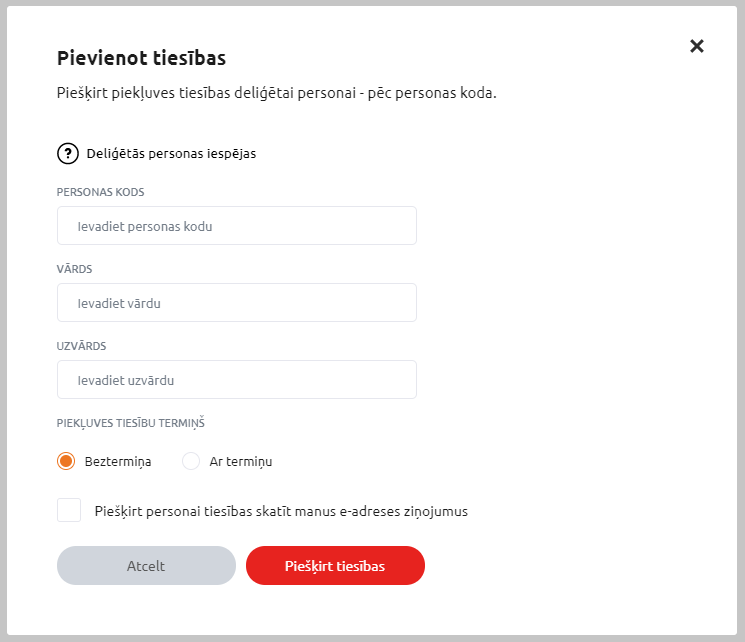 Modālais dialogshttps://eservices-test.vraa.gov.lv/EservicePlatform.Controls.React.Full/?path=/story/components-modal--modal https://eservices-test.vraa.gov.lv/EservicePlatform.Controls.React.Full/?path=/story/components-modal--modal-body https://eservices-test.vraa.gov.lv/EservicePlatform.Controls.React.Full/?path=/story/components-modal--modal-head 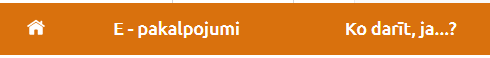 Navigācijas joslahttps://eservices-test.vraa.gov.lv/EservicePlatform.Controls.React.Full/?path=/story/components-navbar--navbar https://eservices-test.vraa.gov.lv/EservicePlatform.Controls.React.Full/?path=/story/components-navbar--navbar-item  https://eservices-test.vraa.gov.lv/EservicePlatform.Controls.React.Full/?path=/story/components-navbar--navbar-item-expand 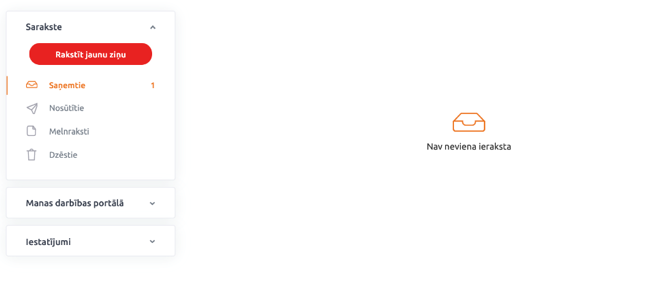 Portālā izmantojamās lappuseshttps://eservices-test.vraa.gov.lv/EservicePlatform.Controls.React.Full/?path=/story/components-page--page https://eservices-test.vraa.gov.lv/EservicePlatform.Controls.React.Full/?path=/story/components-page--page-with-dropdown-list https://eservices-test.vraa.gov.lv/EservicePlatform.Controls.React.Full/?path=/story/components-page--page-with-dropdown-list-and-statement https://eservices-test.vraa.gov.lv/EservicePlatform.Controls.React.Full/?path=/story/components-page--page-body https://eservices-test.vraa.gov.lv/EservicePlatform.Controls.React.Full/?path=/story/components-page--page-sidebar 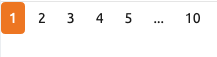 Lapošanahttps://eservices-test.vraa.gov.lv/EservicePlatform.Controls.React.Full/?path=/story/components-pagination--pagination https://eservices-test.vraa.gov.lv/EservicePlatform.Controls.React.Full/?path=/story/components-pagination--pagination-with-before-page-change-event 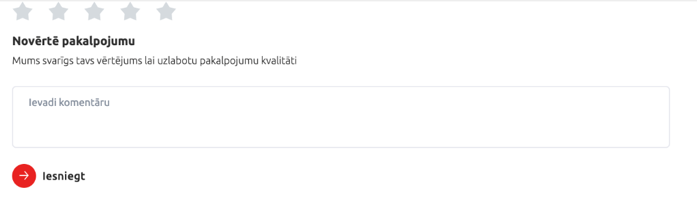 Nominālie parametri           (Rating)https://eservices-test.vraa.gov.lv/EservicePlatform.Controls.React.Full/?path=/story/components-rating--rating https://eservices-test.vraa.gov.lv/EservicePlatform.Controls.React.Full/?path=/story/components-rating--rating-centered 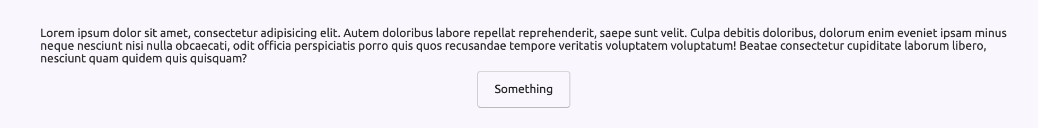 Noapaļošanas bloks (Rounded Block)https://eservices-test.vraa.gov.lv/EservicePlatform.Controls.React.Full/?path=/story/components-roundedblock--rounded-block 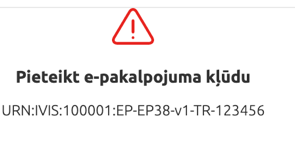 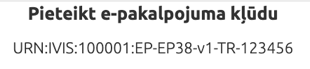 Ziņojuma pārskatshttps://eservices-test.vraa.gov.lv/EservicePlatform.Controls.React.Full/?path=/story/components-statementcard--statement-card https://eservices-test.vraa.gov.lv/EservicePlatform.Controls.React.Full/?path=/story/components-statementcard--statement-card-with-icon 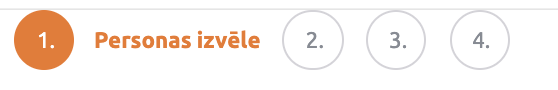 Soļihttps://eservices-test.vraa.gov.lv/EservicePlatform.Controls.React.Full/?path=/story/components-steps--step-item https://eservices-test.vraa.gov.lv/EservicePlatform.Controls.React.Full/?path=/story/components-steps--step-item-active https://eservices-test.vraa.gov.lv/EservicePlatform.Controls.React.Full/?path=/story/components-steps--steps 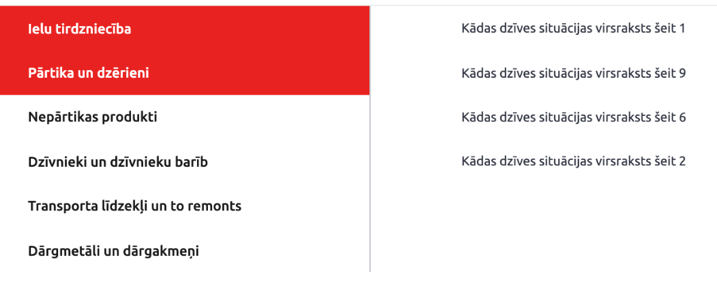 Izmantojamās cilnes (Tab)https://eservices-test.vraa.gov.lv/EservicePlatform.Controls.React.Full/?path=/story/components-tabhorizontal--tab-horizontal https://eservices-test.vraa.gov.lv/EservicePlatform.Controls.React.Full/?path=/story/components-tabhorizontal--tab-horizontal-item https://eservices-test.vraa.gov.lv/EservicePlatform.Controls.React.Full/?path=/story/components-tabhorizontal--tab-horizontal-item-active 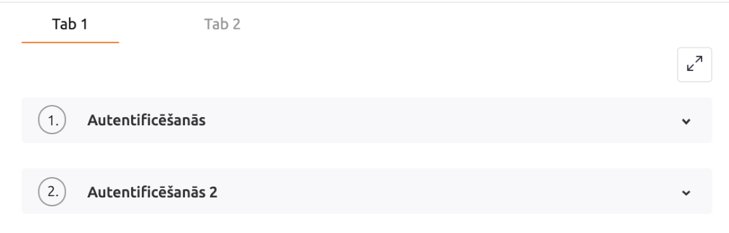 Cilnes un to komponenteshttps://eservices-test.vraa.gov.lv/EservicePlatform.Controls.React.Full/?path=/story/components-tabs--tab-item https://eservices-test.vraa.gov.lv/EservicePlatform.Controls.React.Full/?path=/story/components-tabs--tabs https://eservices-test.vraa.gov.lv/EservicePlatform.Controls.React.Full/?path=/story/components-tabs--tab-with-component 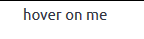 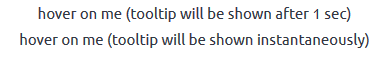 Paskaidrehttps://eservices-test.vraa.gov.lv/EservicePlatform.Controls.React.Full/?path=/story/components-tooltip--tooltip https://eservices-test.vraa.gov.lv/EservicePlatform.Controls.React.Full/?path=/story/components-tooltip--tooltip-with-custom-content https://eservices-test.vraa.gov.lv/EservicePlatform.Controls.React.Full/?path=/story/components-tooltip--two-tooltips-on-page 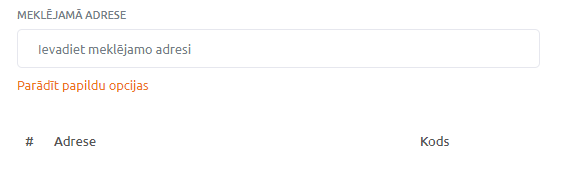 Adrešu meklētājshttps://eservices-test.vraa.gov.lv/EservicePlatform.Controls.React.Full/?path=/story/components-addressfinder--address-finderhttps://eservices-test.vraa.gov.lv/EservicePlatform.Controls.React.Full/?path=/story/components-addressfinder--address-finder-callbackshttps://eservices-test.vraa.gov.lv/EservicePlatform.Controls.React.Full/?path=/story/components-addressfinder--address-finder-without-matches-highlighthttps://eservices-test.vraa.gov.lv/EservicePlatform.Controls.React.Full/?path=/story/components-addressfinder--address-finder-custom-labelshttps://eservices-test.vraa.gov.lv/EservicePlatform.Controls.React.Full/?path=/story/components-addressfinder--address-finder-custom-filtershttps://eservices-test.vraa.gov.lv/EservicePlatform.Controls.React.Full/?path=/story/components-addressfinder--address-finder-collapse-all-items-by-default KomponenteAprakstsCSS Atsauce (Norāde)HTML Atsauce (Norāde)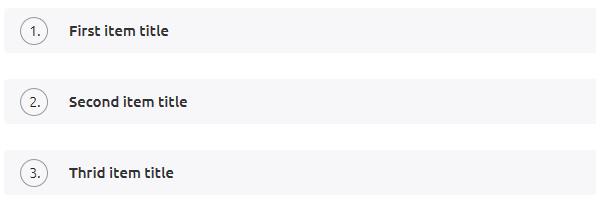 Akordeona skatshttps://eservices-test.vraa.gov.lv/EservicePlatform.Controls.Html.Full/?path=/story/components-accordion--accordion https://eservices-test.vraa.gov.lv/EservicePlatform.Controls.Html.Full/?path=/info/components-accordion--accordion 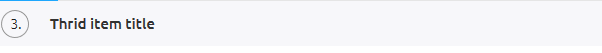 Akordiona elementshttps://eservices-test.vraa.gov.lv/EservicePlatform.Controls.Html.Full/?path=/story/components-accordion--accordion-item https://eservices-test.vraa.gov.lv/EservicePlatform.Controls.Html.Full/?path=/info/components-accordion--accordion-item 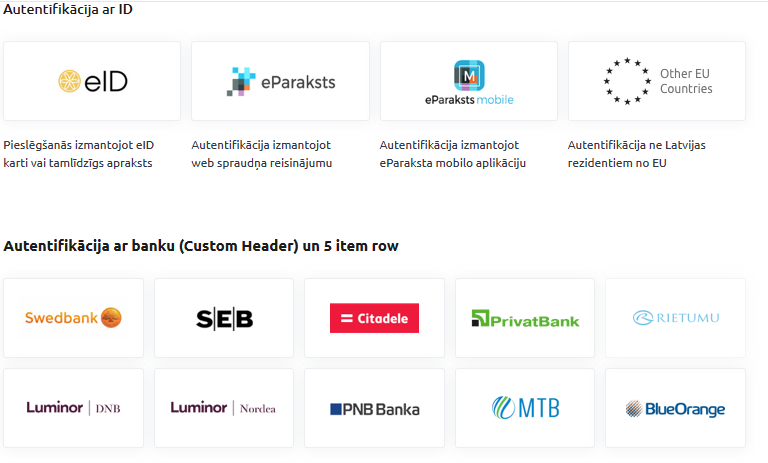 Autentifikācijas metodeshttps://eservices-test.vraa.gov.lv/EservicePlatform.Controls.Html.Full/?path=/story/components-authmethods--auth-methods https://eservices-test.vraa.gov.lv/EservicePlatform.Controls.Html.Full/?path=/info/components-authmethods--auth-methods  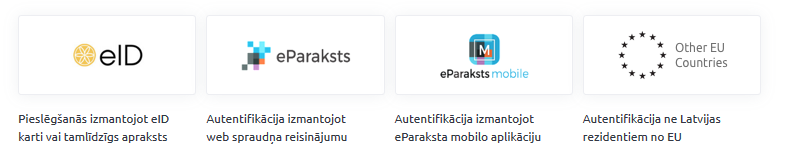 Autentifikācijas metodes vienumshttps://eservices-test.vraa.gov.lv/EservicePlatform.Controls.Html.Full/?path=/story/components-authmethods--auth-methods-item https://eservices-test.vraa.gov.lv/EservicePlatform.Controls.Html.Full/?path=/info/components-authmethods--auth-methods-item 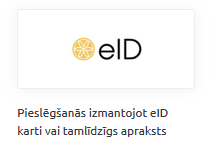 Autentigikācijas metodes sastāvdaļahttps://eservices-test.vraa.gov.lv/EservicePlatform.Controls.Html.Full/?path=/story/components-authmethods--auth-methods-item-child https://eservices-test.vraa.gov.lv/EservicePlatform.Controls.Html.Full/?path=/info/components-authmethods--auth-methods-item-child 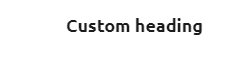 Autentifikācijas metodes galvene https://eservices-test.vraa.gov.lv/EservicePlatform.Controls.Html.Full/?path=/story/components-authmethods--auth-methods-item-heading  https://eservices-test.vraa.gov.lv/EservicePlatform.Controls.Html.Full/?path=/info/components-authmethods--auth-methods-item-heading 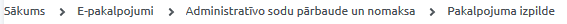 Atpakaļceļa navigācija https://eservices-test.vraa.gov.lv/EservicePlatform.Controls.Html.Full/?path=/story/components-breadcrumb--breadcrumb  https://eservices-test.vraa.gov.lv/EservicePlatform.Controls.Html.Full/?path=/info/components-breadcrumb--breadcrumb  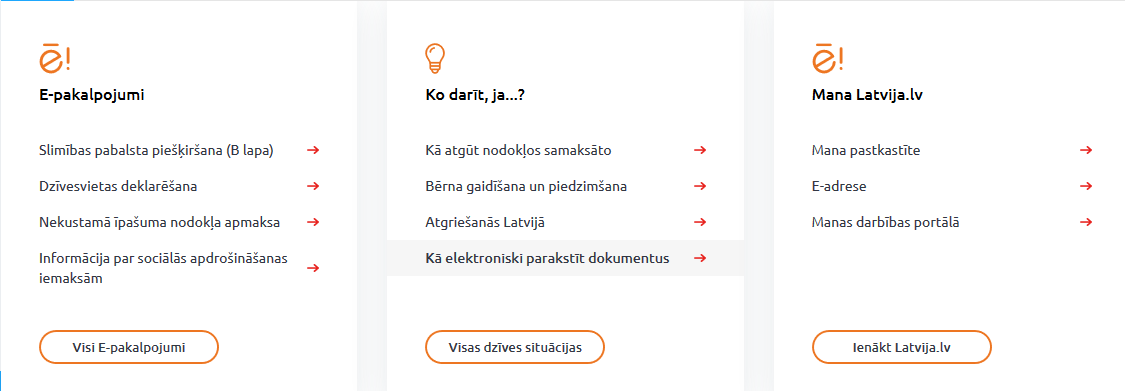 Ekrāna karte un tās elemantihttps://eservices-test.vraa.gov.lv/EservicePlatform.Controls.Html.Full/?path=/story/components-cards--cards https://eservices-test.vraa.gov.lv/EservicePlatform.Controls.Html.Full/?path=/info/components-cards--cards 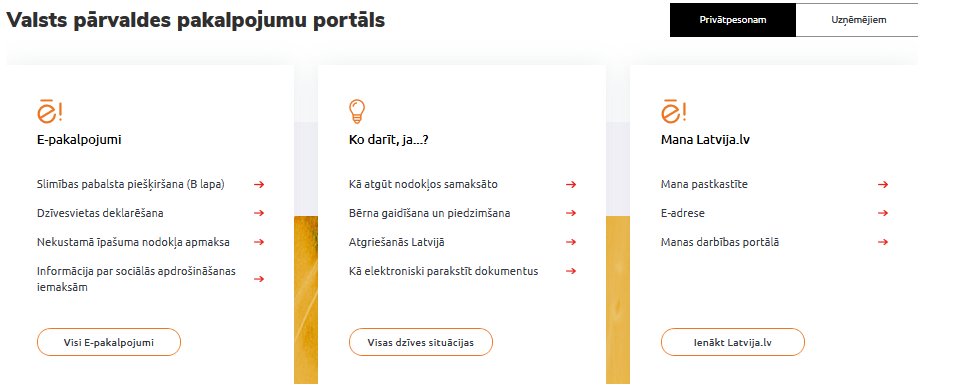 Titullapahttps://eservices-test.vraa.gov.lv/EservicePlatform.Controls.Html.Full/?path=/story/components-mainpage--main-page https://eservices-test.vraa.gov.lv/EservicePlatform.Controls.Html.Full/?path=/info/components-mainpage--main-page 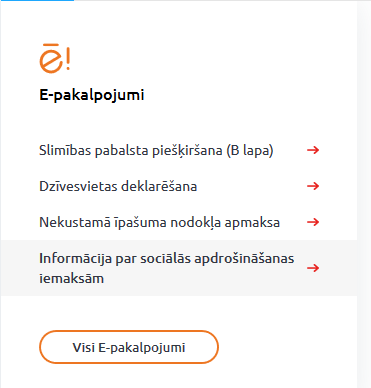 Ekrāna kartes elements https://eservices-test.vraa.gov.lv/EservicePlatform.Controls.Html.Full/?path=/story/components-cards--card-item   https://eservices-test.vraa.gov.lv/EservicePlatform.Controls.Html.Full/?path=/info/components-cards--card-item  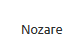 Šūnu nosēdehttps://eservices-test.vraa.gov.lv/EservicePlatform.Controls.Html.Full/?path=/story/components-collapse--collapse https://eservices-test.vraa.gov.lv/EservicePlatform.Controls.Html.Full/?path=/info/components-collapse--collapse 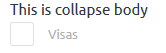 Filtra sakļāvuna informatīvā vietahttps://eservices-test.vraa.gov.lv/EservicePlatform.Controls.Html.Full/?path=/story/components-collapse--collapse-body https://eservices-test.vraa.gov.lv/EservicePlatform.Controls.Html.Full/?path=/info/components-collapse--collapse-body 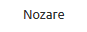 Šūnu nosēdes galvenehttps://eservices-test.vraa.gov.lv/EservicePlatform.Controls.Html.Full/?path=/story/components-collapse--collapse-head https://eservices-test.vraa.gov.lv/EservicePlatform.Controls.Html.Full/?path=/info/components-collapse--collapse-head 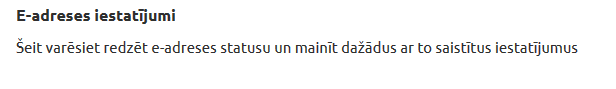 Portāla satura lapas galvenehttps://eservices-test.vraa.gov.lv/EservicePlatform.Controls.Html.Full/?path=/story/components-contentheader--content-header https://eservices-test.vraa.gov.lv/EservicePlatform.Controls.Html.Full/?path=/info/components-contentheader--content-header 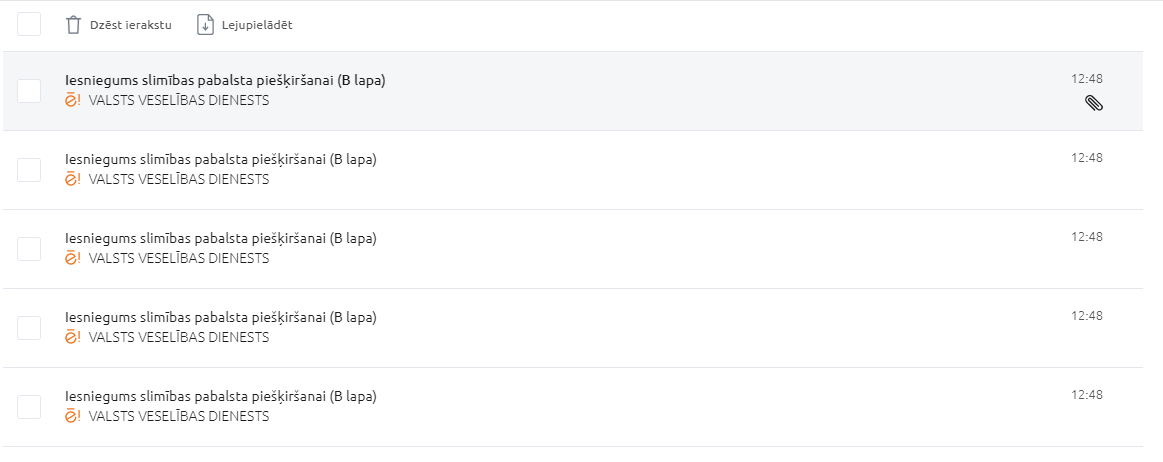 Datu režģishttps://eservices-test.vraa.gov.lv/EservicePlatform.Controls.Html.Full/?path=/story/components-datagrid--data-grid https://eservices-test.vraa.gov.lv/EservicePlatform.Controls.Html.Full/?path=/info/components-datagrid--data-grid 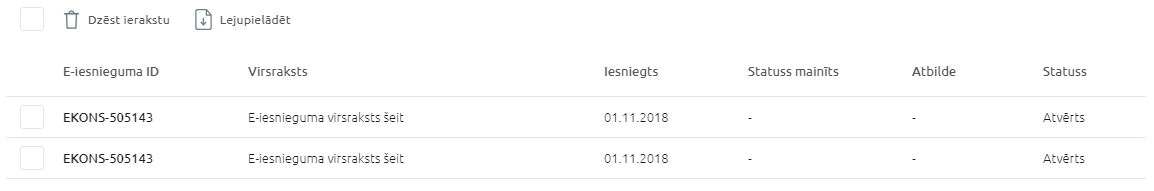 Datu režģis ar artivitāšu galvenihttps://eservices-test.vraa.gov.lv/EservicePlatform.Controls.Html.Full/?path=/story/components-datagrid--data-grid-with-multiple-head-rows https://eservices-test.vraa.gov.lv/EservicePlatform.Controls.Html.Full/?path=/info/components-datagrid--data-grid-with-multiple-head-rows 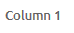 Datu režģa slejahttps://eservices-test.vraa.gov.lv/EservicePlatform.Controls.Html.Full/?path=/story/components-datagrid--data-grid-column https://eservices-test.vraa.gov.lv/EservicePlatform.Controls.Html.Full/?path=/info/components-datagrid--data-grid-column 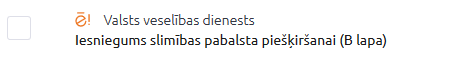 Datu režģa rindahttps://eservices-test.vraa.gov.lv/EservicePlatform.Controls.Html.Full/?path=/story/components-datagrid--data-grid-row https://eservices-test.vraa.gov.lv/EservicePlatform.Controls.Html.Full/?path=/info/components-datagrid--data-grid-row 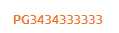 Datu režģa šūnahttps://eservices-test.vraa.gov.lv/EservicePlatform.Controls.Html.Full/?path=/story/components-datagrid--data-grid-row-cell https://eservices-test.vraa.gov.lv/EservicePlatform.Controls.Html.Full/?path=/info/components-datagrid--data-grid-row-cell 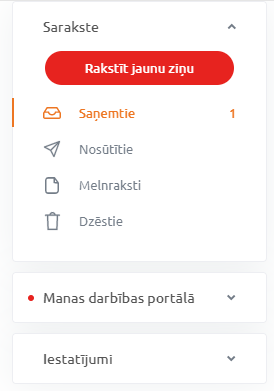 Nolaižamais saraktshttps://eservices-test.vraa.gov.lv/EservicePlatform.Controls.Html.Full/?path=/story/components-dropdownlist--dropdown-list https://eservices-test.vraa.gov.lv/EservicePlatform.Controls.Html.Full/?path=/info/components-dropdownlist--dropdown-list 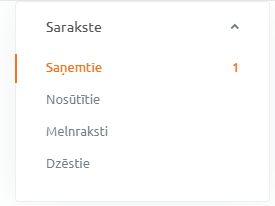 Nolaižamā saraksta elementshttps://eservices-test.vraa.gov.lv/EservicePlatform.Controls.Html.Full/?path=/story/components-dropdownlist-item--dropdown-list-item https://eservices-test.vraa.gov.lv/EservicePlatform.Controls.Html.Full/?path=/info/components-dropdownlist-item--dropdown-list-item 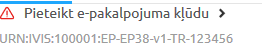 Kļūdu ziņojumihttps://eservices-test.vraa.gov.lv/EservicePlatform.Controls.Html.Full/?path=/story/components-errorblock--error-block https://eservices-test.vraa.gov.lv/EservicePlatform.Controls.Html.Full/?path=/info/components-errorblock--error-block 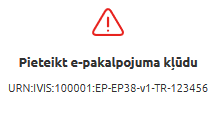 Kļūdu ziņojums ar ikonuhttps://eservices-test.vraa.gov.lv/EservicePlatform.Controls.Html.Full/?path=/story/components-statementcard--statement-card-with-icon https://eservices-test.vraa.gov.lv/EservicePlatform.Controls.Html.Full/?path=/info/components-statementcard--statement-card-with-icon 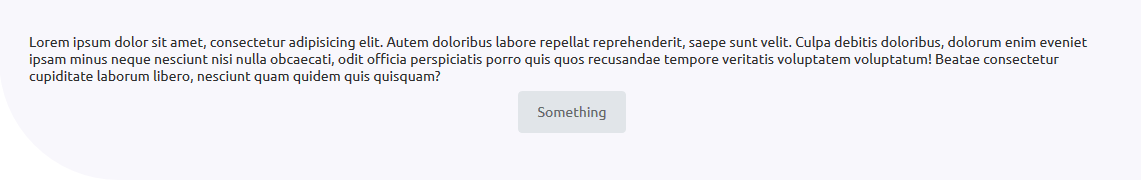 Noapaļots paziņojuma blokshttps://eservices-test.vraa.gov.lv/EservicePlatform.Controls.Html.Full/?path=/story/components-roundedblock--rounded-block https://eservices-test.vraa.gov.lv/EservicePlatform.Controls.Html.Full/?path=/info/components-roundedblock--rounded-block 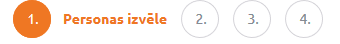 Soļihttps://eservices-test.vraa.gov.lv/EservicePlatform.Controls.Html.Full/?path=/story/components-steps--steps https://eservices-test.vraa.gov.lv/EservicePlatform.Controls.Html.Full/?path=/info/components-steps--steps 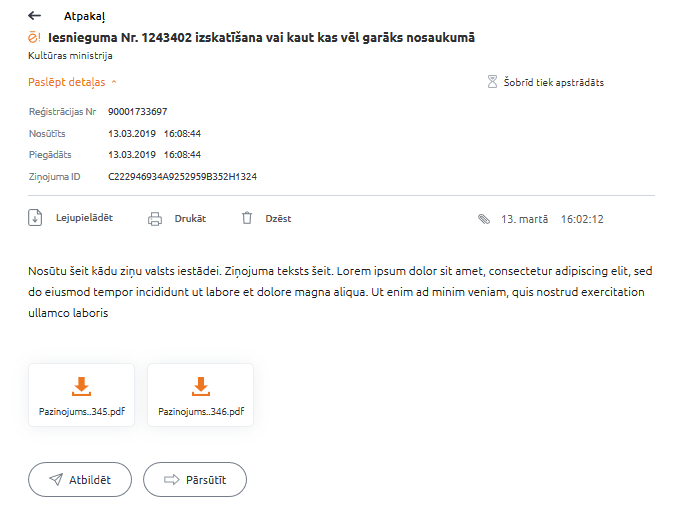 Konta informācijahttps://eservices-test.vraa.gov.lv/EservicePlatform.Controls.Html.Full/?path=/story/components-account-detail--account-detail https://eservices-test.vraa.gov.lv/EservicePlatform.Controls.Html.Full/?path=/info/components-account-detail--account-detail 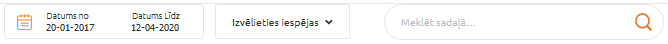 Konta galvenehttps://eservices-test.vraa.gov.lv/EservicePlatform.Controls.Html.Full/?path=/story/components-account-header--account-header https://eservices-test.vraa.gov.lv/EservicePlatform.Controls.Html.Full/?path=/info/components-account-header--account-header 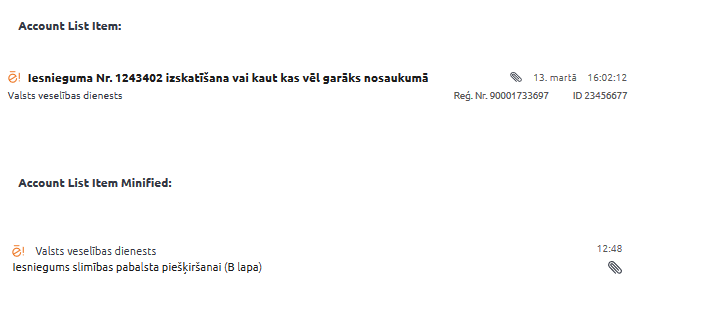 Konta darba lapahttps://eservices-test.vraa.gov.lv/EservicePlatform.Controls.Html.Full/?path=/story/components-account-listitem--account-list-item https://eservices-test.vraa.gov.lv/EservicePlatform.Controls.Html.Full/?path=/info/components-account-listitem--account-list-item 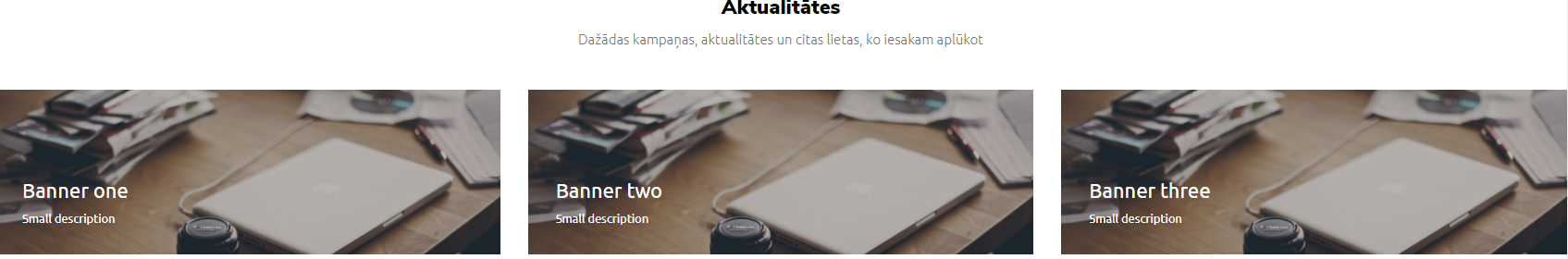 Aktualitāšu banerihttps://eservices-test.vraa.gov.lv/EservicePlatform.Controls.Html.Full/?path=/story/components-actualitybox--actuality-box https://eservices-test.vraa.gov.lv/EservicePlatform.Controls.Html.Full/?path=/info/components-actualitybox--actuality-box 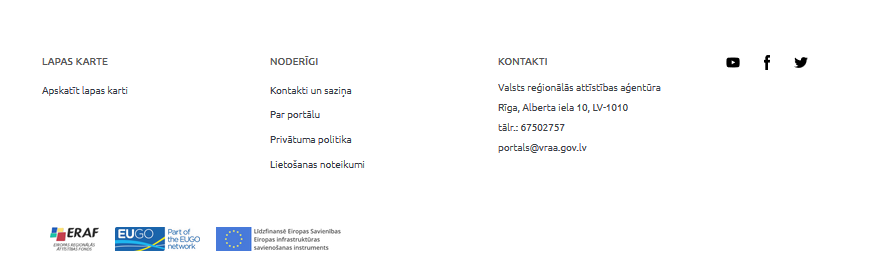 Portāla kājenehttps://eservices-test.vraa.gov.lv/EservicePlatform.Controls.Html.Full/?path=/story/components-footer--footer https://eservices-test.vraa.gov.lv/EservicePlatform.Controls.Html.Full/?path=/info/components-footer--footer 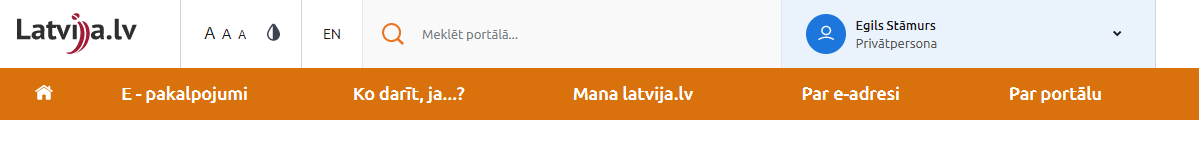 Portāla galvenehttps://eservices-test.vraa.gov.lv/EservicePlatform.Controls.Html.Full/?path=/story/components-header--header https://eservices-test.vraa.gov.lv/EservicePlatform.Controls.Html.Full/?path=/info/components-header--header 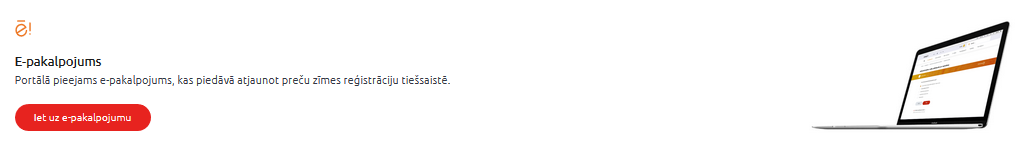 Ziņojuma ekrānshttps://eservices-test.vraa.gov.lv/EservicePlatform.Controls.Html.Full/?path=/story/components-jumbotron--jumbotron-with-image https://eservices-test.vraa.gov.lv/EservicePlatform.Controls.Html.Full/?path=/info/components-jumbotron--jumbotron-with-image 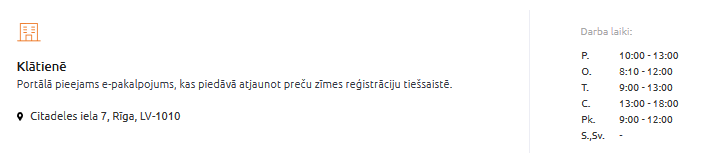 Ziņojuma ekrāns ar tabuluhttps://eservices-test.vraa.gov.lv/EservicePlatform.Controls.Html.Full/?path=/story/components-jumbotron--jumbotron-with-table https://eservices-test.vraa.gov.lv/EservicePlatform.Controls.Html.Full/?path=/info/components-jumbotron--jumbotron-with-table 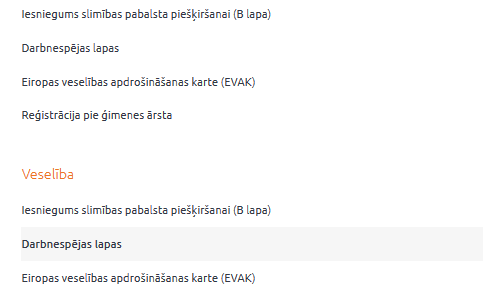 Sarakstshttps://eservices-test.vraa.gov.lv/EservicePlatform.Controls.Html.Full/?path=/story/components-list--list https://eservices-test.vraa.gov.lv/EservicePlatform.Controls.Html.Full/?path=/info/components-list--list 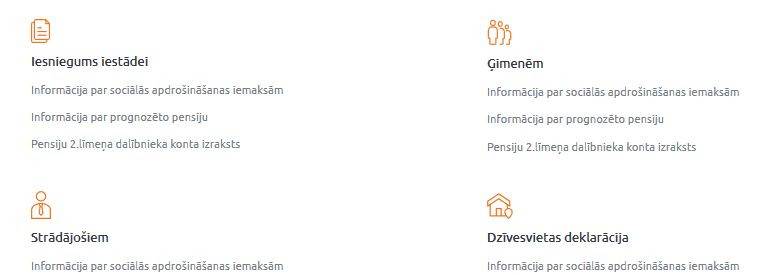 Sarakstu grupēšanahttps://eservices-test.vraa.gov.lv/EservicePlatform.Controls.Html.Full/?path=/story/components-listgroup--list-group https://eservices-test.vraa.gov.lv/EservicePlatform.Controls.Html.Full/?path=/info/components-listgroup--list-group 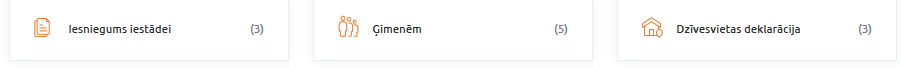 Sarakstu grupēšanas kartiņashttps://eservices-test.vraa.gov.lv/EservicePlatform.Controls.Html.Full/?path=/story/components-listgroup--list-group-with-cards https://eservices-test.vraa.gov.lv/EservicePlatform.Controls.Html.Full/?path=/info/components-listgroup--list-group-with-cards 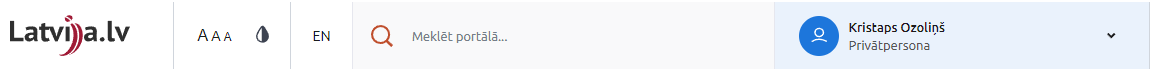 Galvenes izvēles joslahttps://eservices-test.vraa.gov.lv/EservicePlatform.Controls.Html.Full/?path=/story/components-masthead--mast-head https://eservices-test.vraa.gov.lv/EservicePlatform.Controls.Html.Full/?path=/info/components-masthead--mast-head 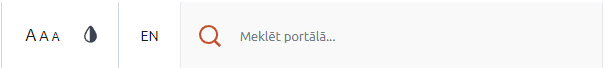 Detalizēta galvenes izvēlnes josla https://eservices-test.vraa.gov.lv/EservicePlatform.Controls.Html.Full/?path=/story/components-masthead--mast-head-control-with-accessibility-and-search https://eservices-test.vraa.gov.lv/EservicePlatform.Controls.Html.Full/?path=/info/components-masthead--mast-head-control-with-accessibility-and-search 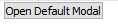 Modālais skatshttps://eservices-test.vraa.gov.lv/EservicePlatform.Controls.Html.Full/?path=/story/components-modal--modal https://eservices-test.vraa.gov.lv/EservicePlatform.Controls.Html.Full/?path=/info/components-modal--modal 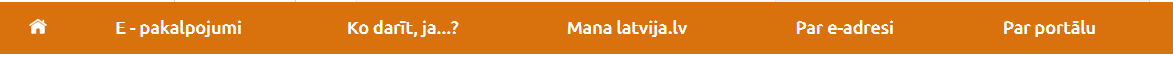 Navigācijas joslahttps://eservices-test.vraa.gov.lv/EservicePlatform.Controls.Html.Full/?path=/story/components-navbar--navbar https://eservices-test.vraa.gov.lv/EservicePlatform.Controls.Html.Full/?path=/info/components-navbar--navbar 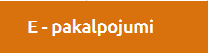 Navigācijas paragrāfshttps://eservices-test.vraa.gov.lv/EservicePlatform.Controls.Html.Full/?path=/story/components-navbar--navbar-item https://eservices-test.vraa.gov.lv/EservicePlatform.Controls.Html.Full/?path=/info/components-navbar--navbar-item 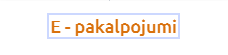 Navigācijas paragrāfa paplašinājumshttps://eservices-test.vraa.gov.lv/EservicePlatform.Controls.Html.Full/?path=/story/components-navbar--navbar-item-expand https://eservices-test.vraa.gov.lv/EservicePlatform.Controls.Html.Full/?path=/info/components-navbar--navbar-item-expand 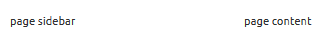 Lapashttps://eservices-test.vraa.gov.lv/EservicePlatform.Controls.Html.Full/?path=/story/components-page--page https://eservices-test.vraa.gov.lv/EservicePlatform.Controls.Html.Full/?path=/info/components-page--page 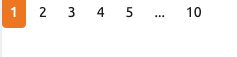 Lapošanahttps://eservices-test.vraa.gov.lv/EservicePlatform.Controls.Html.Full/?path=/story/components-pagination--pagination https://eservices-test.vraa.gov.lv/EservicePlatform.Controls.Html.Full/?path=/story/components-pagination--pagination 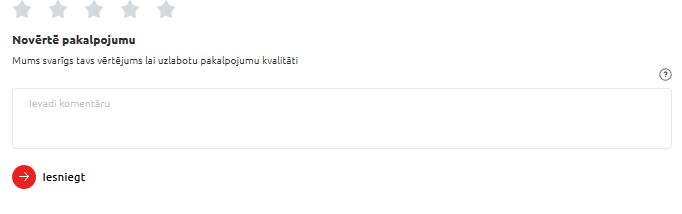 Kategorijahttps://eservices-test.vraa.gov.lv/EservicePlatform.Controls.Html.Full/?path=/story/components-rating--rating https://eservices-test.vraa.gov.lv/EservicePlatform.Controls.Html.Full/?path=/info/components-rating--rating 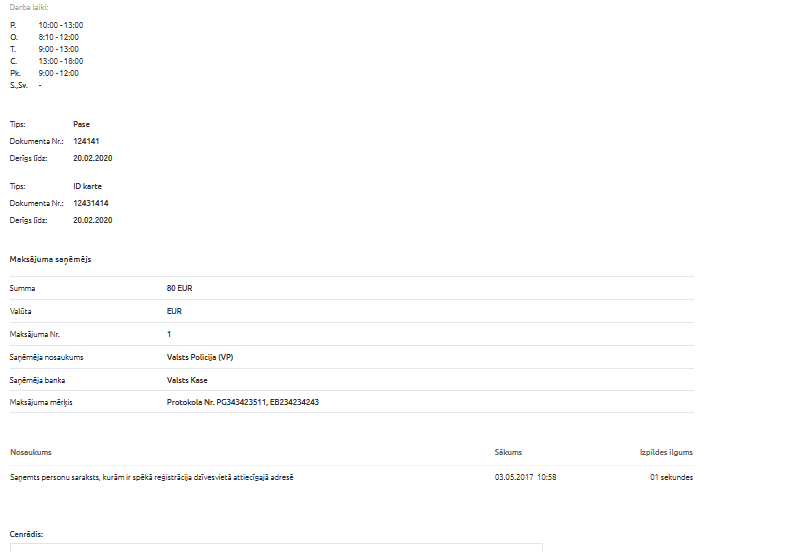 Tabulahttps://eservices-test.vraa.gov.lv/EservicePlatform.Controls.Html.Full/?path=/story/components-table--tables https://eservices-test.vraa.gov.lv/EservicePlatform.Controls.Html.Full/?path=/info/components-table--tables 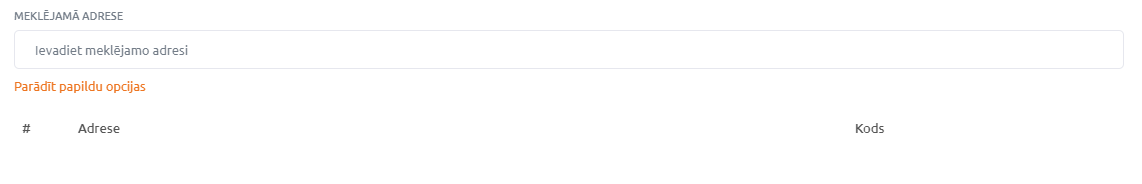 Adrešu meklētājshttps://eservices-test.vraa.gov.lv/EservicePlatform.Controls.Html.Full/?path=/story/components-addressfinder--address-finder https://eservices-test.vraa.gov.lv/EservicePlatform.Controls.Html.Full/?path=/info/components-addressfinder--address-finder MVC demonstrācijas atsauces komponenteAprakstsAtsauce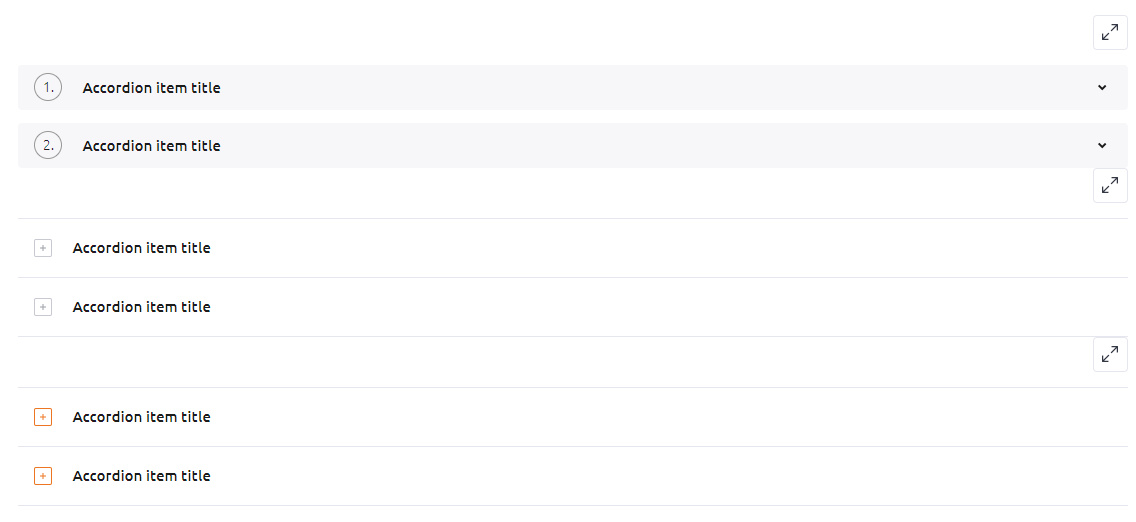 Acardeona demonstrācija https://eservices-test.vraa.gov.lv/EservicePlatform.Controls.Mvc/doc/helpers/Lvp.EservicePlatform.Controls.Mvc.Accordion.html 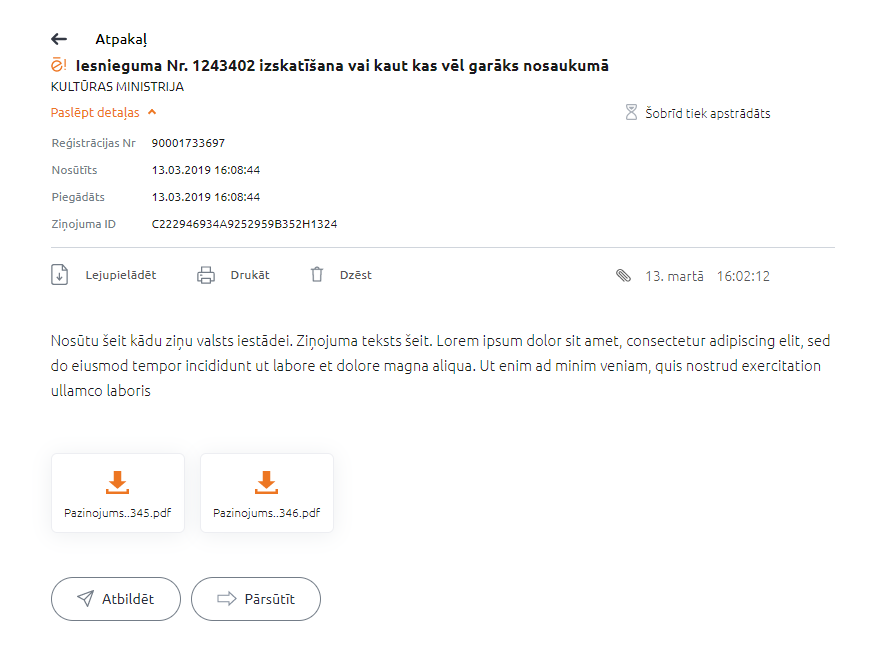 Konta aprakstošās daļas demonstrācijahttps://eservices-test.vraa.gov.lv/EservicePlatform.Controls.Mvc/doc/helpers/Lvp.EservicePlatform.Controls.Mvc.AccountDetail.html 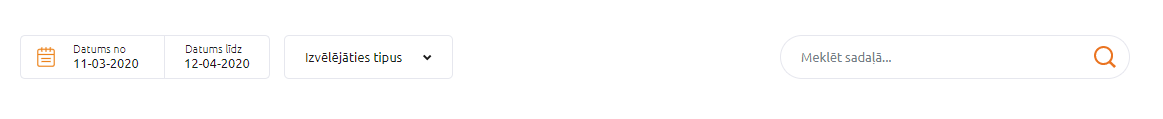 Konta aprakstošas daļas galvenes demonstrācijahttps://eservices-test.vraa.gov.lv/EservicePlatform.Controls.Mvc/doc/helpers/Lvp.EservicePlatform.Controls.Mvc.AccountHeader.html 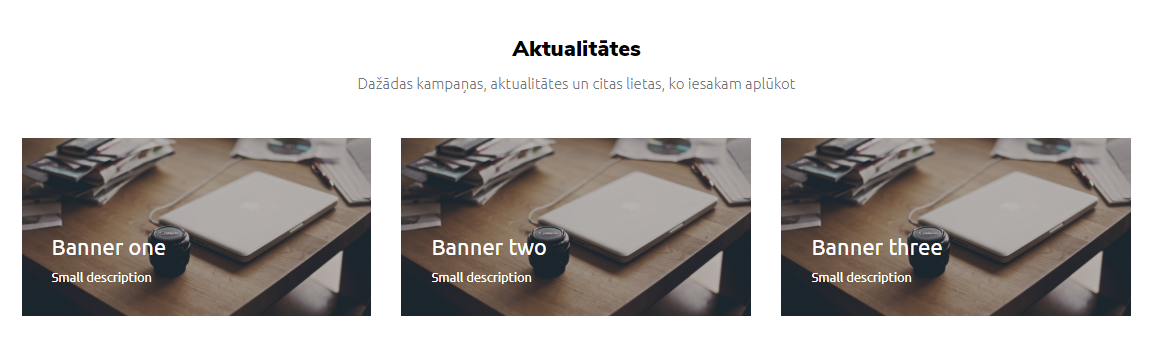 Aktualitāšu vietnes demonstrācijahttps://eservices-test.vraa.gov.lv/EservicePlatform.Controls.Mvc/doc/helpers/Lvp.EservicePlatform.Controls.Mvc.ActualityBox.html 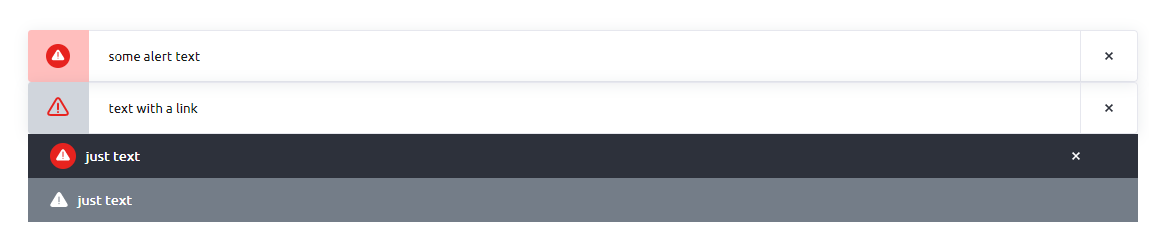 Brīdinājuma paziņojuma demonstrācijahttps://eservices-test.vraa.gov.lv/EservicePlatform.Controls.Mvc/doc/helpers/Lvp.EservicePlatform.Controls.Mvc.Alert.html 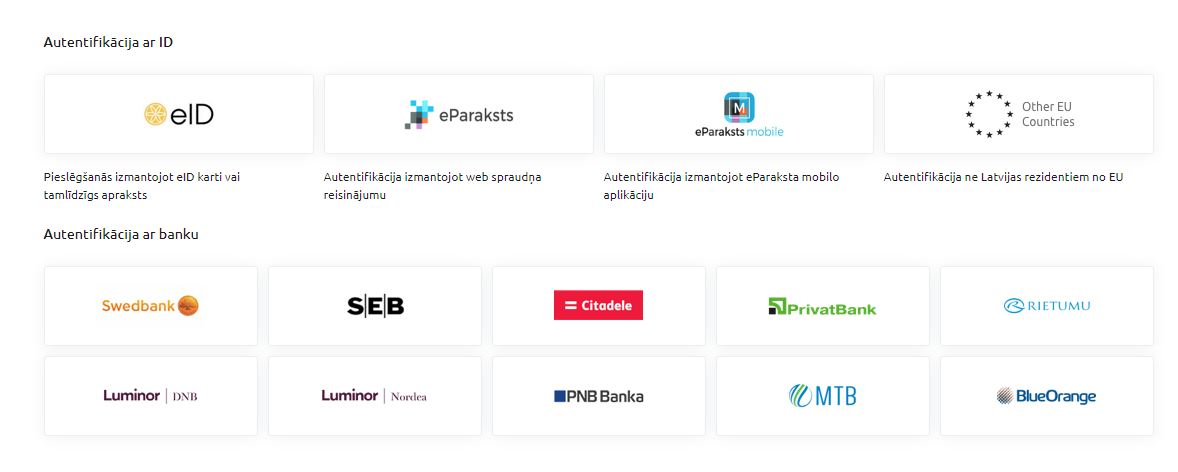 Autentifikācijas metodes demonstrācijahttps://eservices-test.vraa.gov.lv/EservicePlatform.Controls.Mvc/doc/helpers/Lvp.EservicePlatform.Controls.Mvc.AuthMethod.html 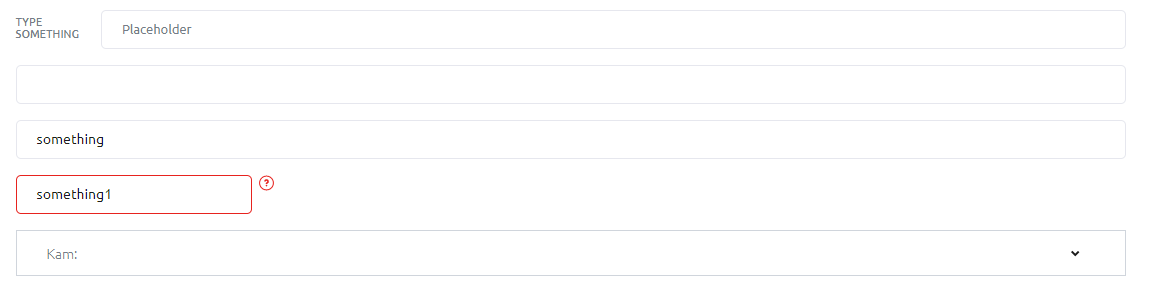 Automātiskās pabeigšanas ievades lauku demonstrācijahttps://eservices-test.vraa.gov.lv/EservicePlatform.Controls.Mvc/doc/helpers/Lvp.EservicePlatform.Controls.Mvc.AutoComplete.html 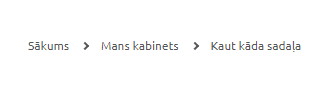 Atpakaļceļa navigācijas demostrācijahttps://eservices-test.vraa.gov.lv/EservicePlatform.Controls.Mvc/doc/helpers/Lvp.EservicePlatform.Controls.Mvc.Breadcrumb.html 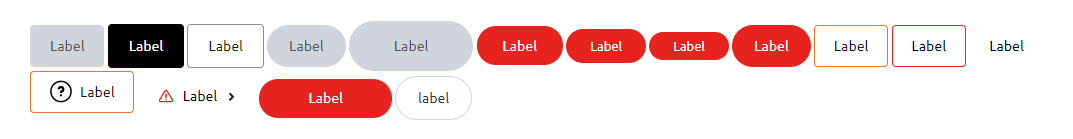 Ekrāna taustiņu demonstrācijahttps://eservices-test.vraa.gov.lv/EservicePlatform.Controls.Mvc/doc/helpers/Lvp.EservicePlatform.Controls.Mvc.Button.html 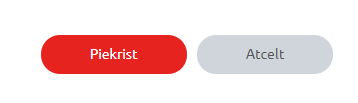 Taustiņu grupas demonstrācijahttps://eservices-test.vraa.gov.lv/EservicePlatform.Controls.Mvc/doc/helpers/Lvp.EservicePlatform.Controls.Mvc.ButtonGroup.html 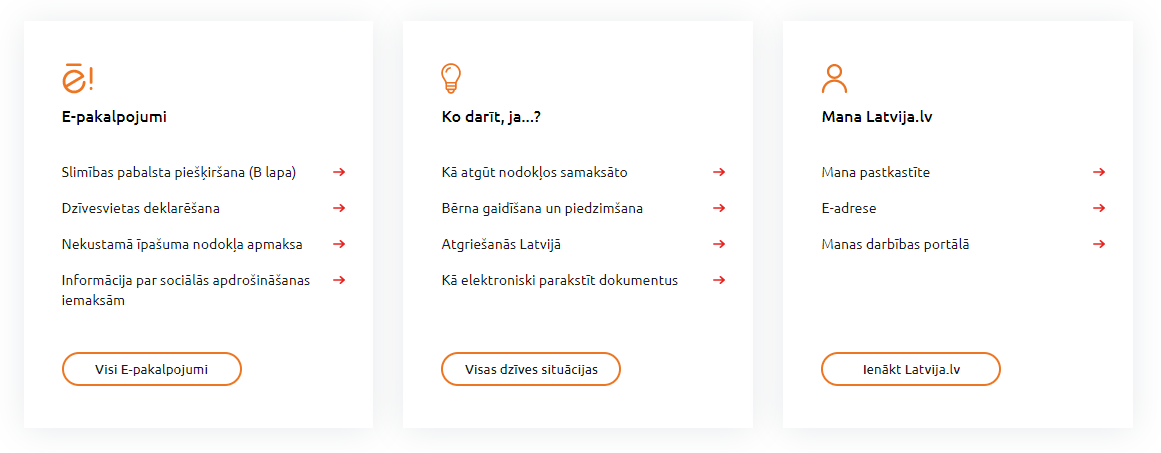 Ekrāna kartes un tās elementu demonstrācijahttps://eservices-test.vraa.gov.lv/EservicePlatform.Controls.Mvc/doc/helpers/Lvp.EservicePlatform.Controls.Mvc.Card.html 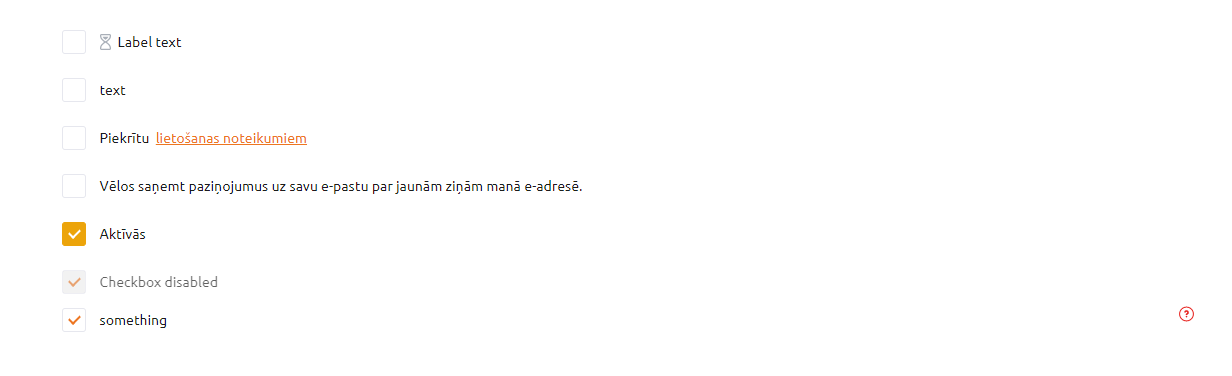 Izvēles rūtiņu demonstrācijahttps://eservices-test.vraa.gov.lv/EservicePlatform.Controls.Mvc/doc/helpers/Lvp.EservicePlatform.Controls.Mvc.CheckBox.html 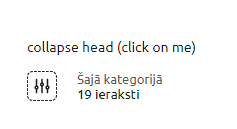 Filtru kategorijas demonstrācijahttps://eservices-test.vraa.gov.lv/EservicePlatform.Controls.Mvc/doc/helpers/Lvp.EservicePlatform.Controls.Mvc.Collapse.html 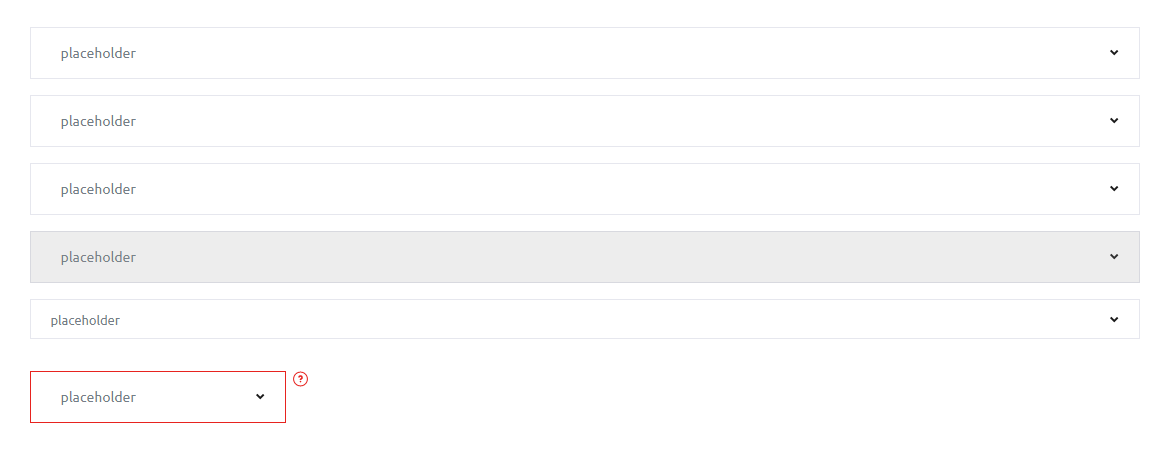 Kombinējamo elementu izvēlņu demonstrācijahttps://eservices-test.vraa.gov.lv/EservicePlatform.Controls.Mvc/doc/helpers/Lvp.EservicePlatform.Controls.Mvc.ComboBox.html  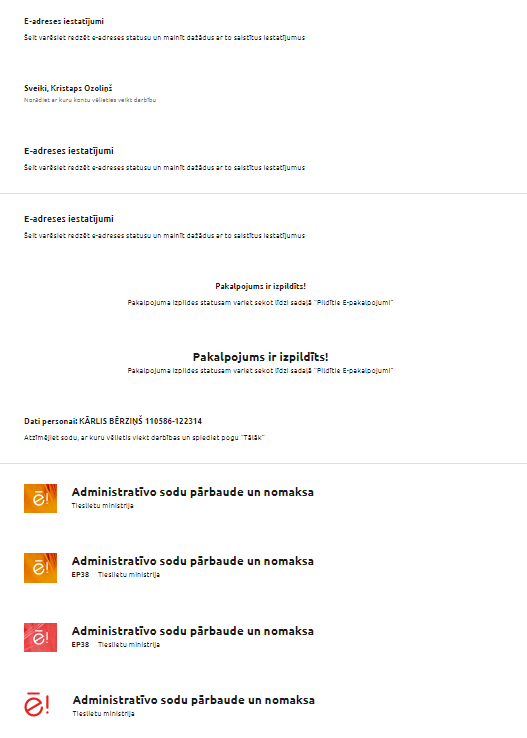 Satura galvenes ar izmantojamām klasēm demonstrācijahttps://eservices-test.vraa.gov.lv/EservicePlatform.Controls.Mvc/doc/helpers/Lvp.EservicePlatform.Controls.Mvc.ContentHeader.html 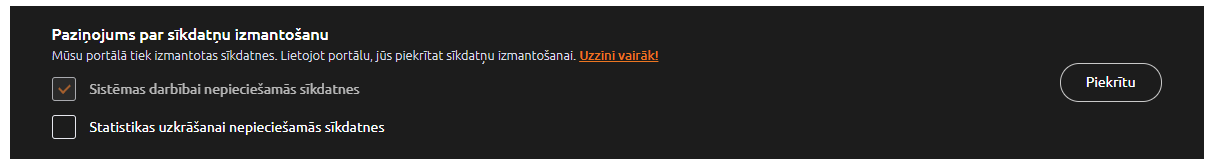 Sīkdatņu paziņojuma demonstrācijahttps://eservices-test.vraa.gov.lv/EservicePlatform.Controls.Mvc/doc/helpers/Lvp.EservicePlatform.Controls.Mvc.CookieAlert.html 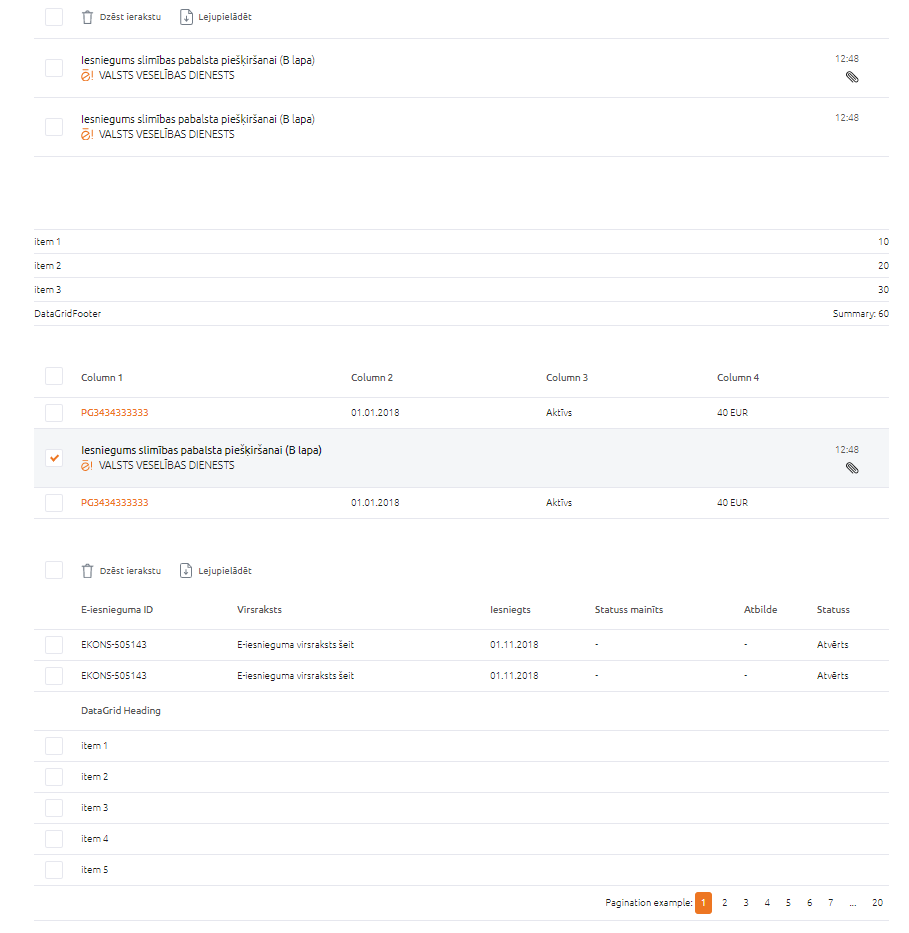 Datu režģa demonstrācijahttps://eservices-test.vraa.gov.lv/EservicePlatform.Controls.Mvc/doc/helpers/Lvp.EservicePlatform.Controls.Mvc.DataGrid.html 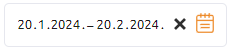 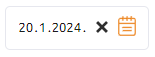 Kalendāra demonstrācijahttps://eservices-test.vraa.gov.lv/EservicePlatform.Controls.Mvc/doc/helpers/Lvp.EservicePlatform.Controls.Mvc.ReactDatePicker.html https://eservices-test.vraa.gov.lv/EservicePlatform.Controls.Mvc/doc/helpers/Lvp.EservicePlatform.Controls.Mvc.ReactDateRangePicker.html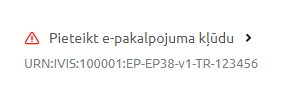 Kļūdu paziņojuma demonstrācijahttps://eservices-test.vraa.gov.lv/EservicePlatform.Controls.Mvc/doc/helpers/Lvp.EservicePlatform.Controls.Mvc.ErrorBlock.html 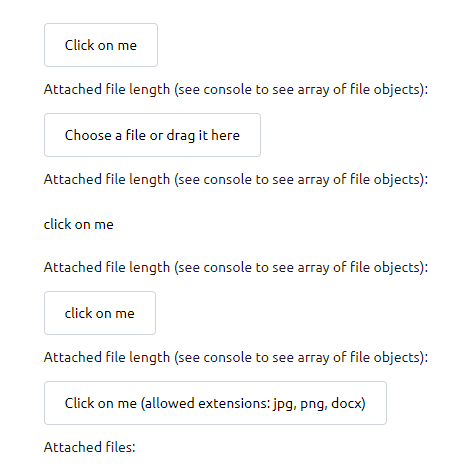 Faila augšupielādes komponenšu demonstrācijahttps://eservices-test.vraa.gov.lv/EservicePlatform.Controls.Mvc/doc/helpers/Lvp.EservicePlatform.Controls.Mvc.FileUpload.html 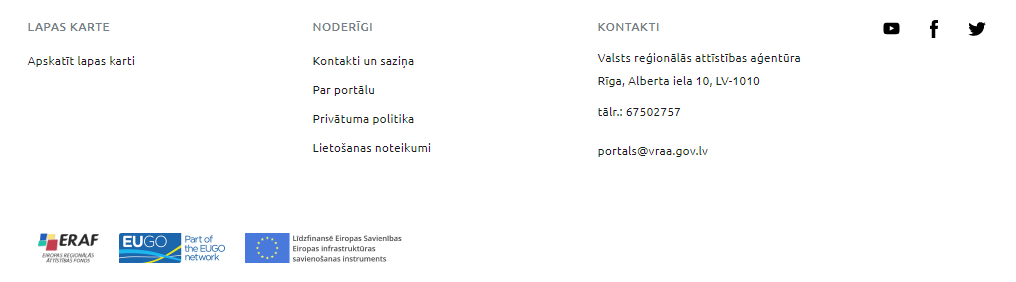 Lapas kājenes demonstrācijahttps://eservices-test.vraa.gov.lv/EservicePlatform.Controls.Mvc/doc/helpers/Lvp.EservicePlatform.Controls.Mvc.Footer.html 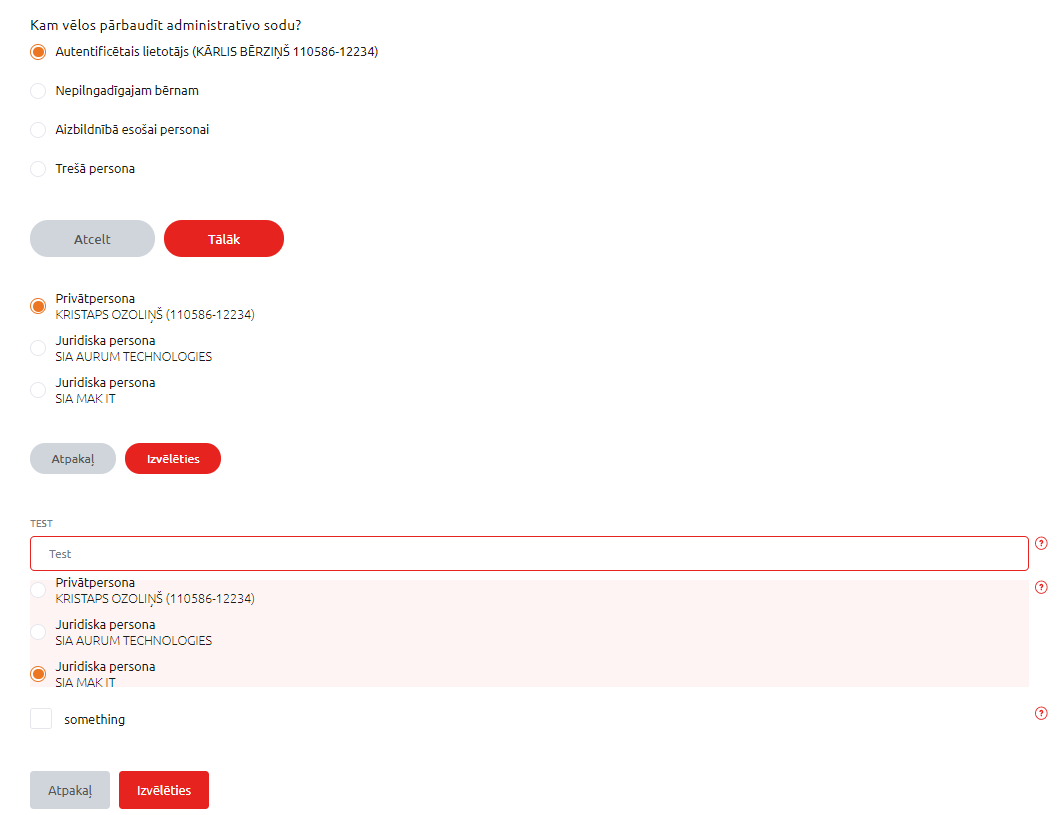 Atlases formas demonstrācijahttps://eservices-test.vraa.gov.lv/EservicePlatform.Controls.Mvc/doc/helpers/Lvp.EservicePlatform.Controls.Mvc.Form.html 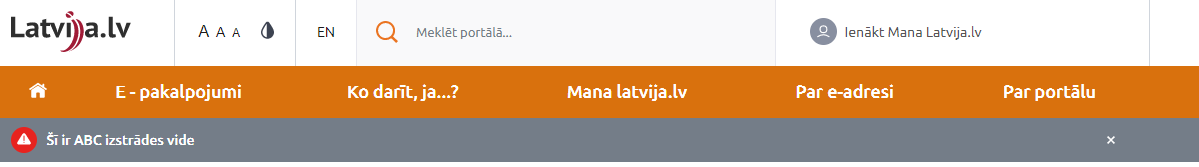 Lapas galvenes demonstrācijahttps://eservices-test.vraa.gov.lv/EservicePlatform.Controls.Mvc/doc/helpers/Lvp.EservicePlatform.Controls.Mvc.Header.html 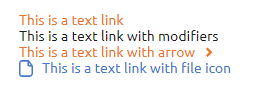 Saišu demonstrācijahttps://eservices-test.vraa.gov.lv/EservicePlatform.Controls.Mvc/doc/helpers/Lvp.EservicePlatform.Controls.Mvc.HyperLink.html  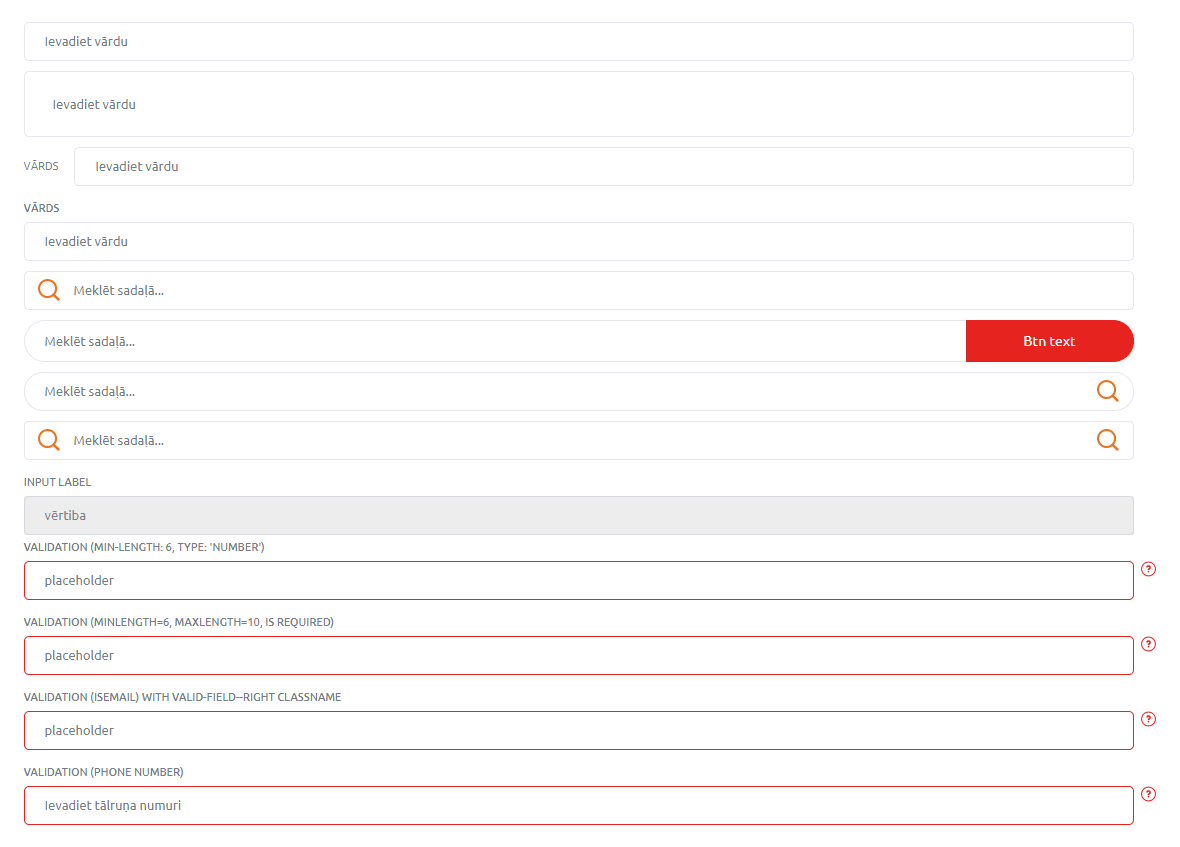 Ievades lauku demonstrācijahttps://eservices-test.vraa.gov.lv/EservicePlatform.Controls.Mvc/doc/helpers/Lvp.EservicePlatform.Controls.Mvc.Input.html 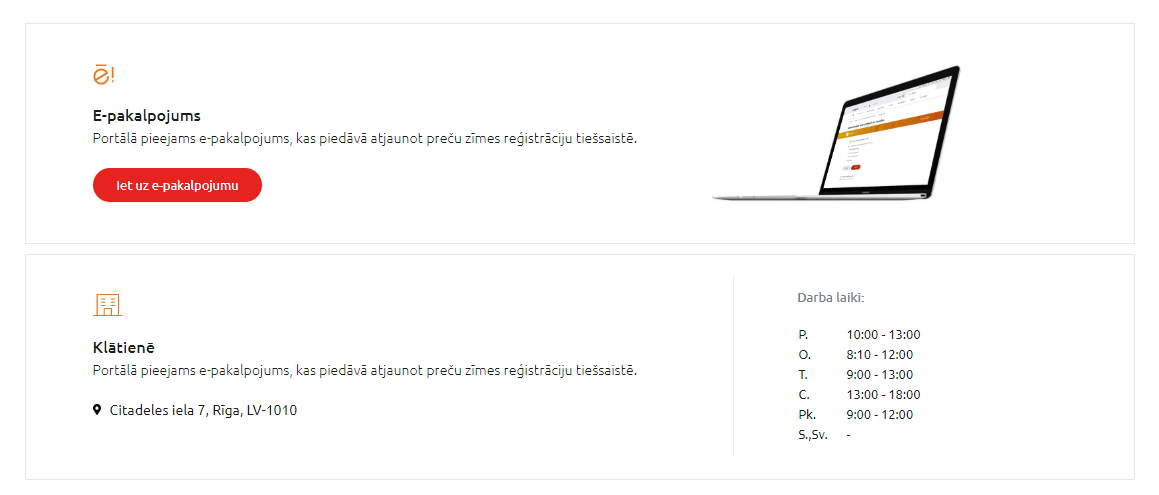 Ziņojuma ekrāna demonstrācijahttps://eservices-test.vraa.gov.lv/EservicePlatform.Controls.Mvc/doc/helpers/Lvp.EservicePlatform.Controls.Mvc.Jumbotron.html 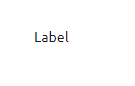 Etiķetes demonstrācijahttps://eservices-test.vraa.gov.lv/EservicePlatform.Controls.Mvc/doc/helpers/Lvp.EservicePlatform.Controls.Mvc.Label.html 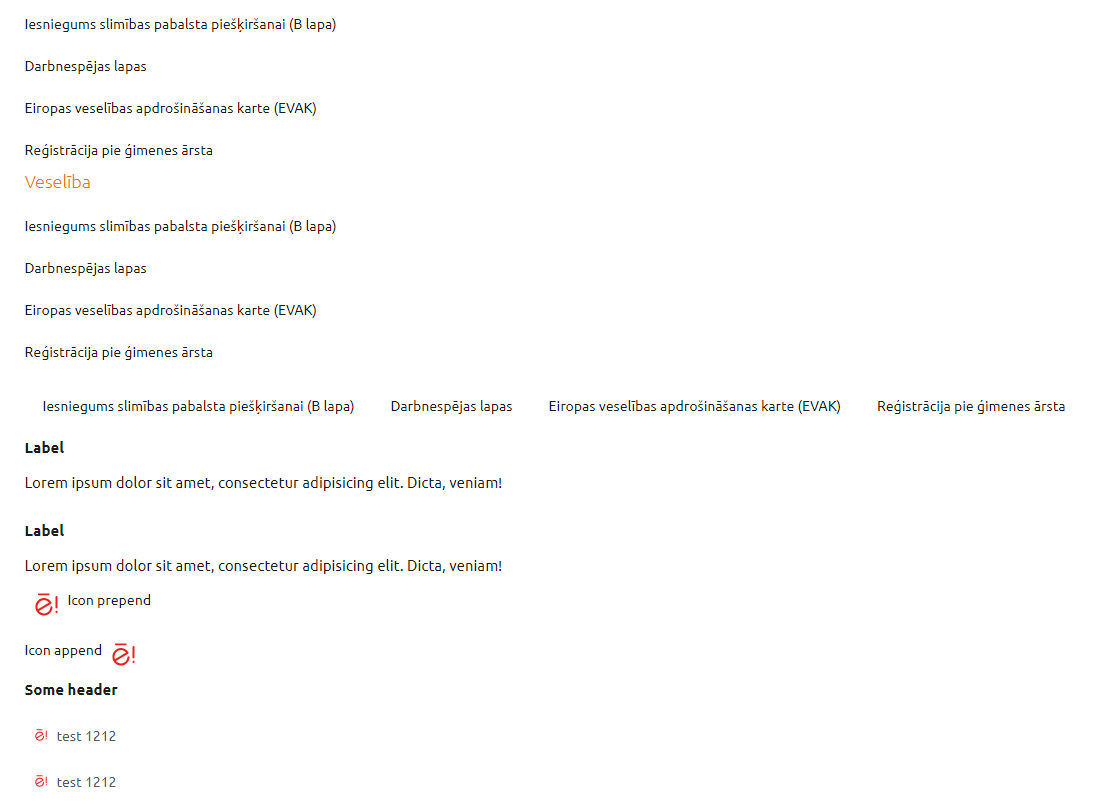 Sarakstu veidu demonstrācijahttps://eservices-test.vraa.gov.lv/EservicePlatform.Controls.Mvc/doc/helpers/Lvp.EservicePlatform.Controls.Mvc.List.html 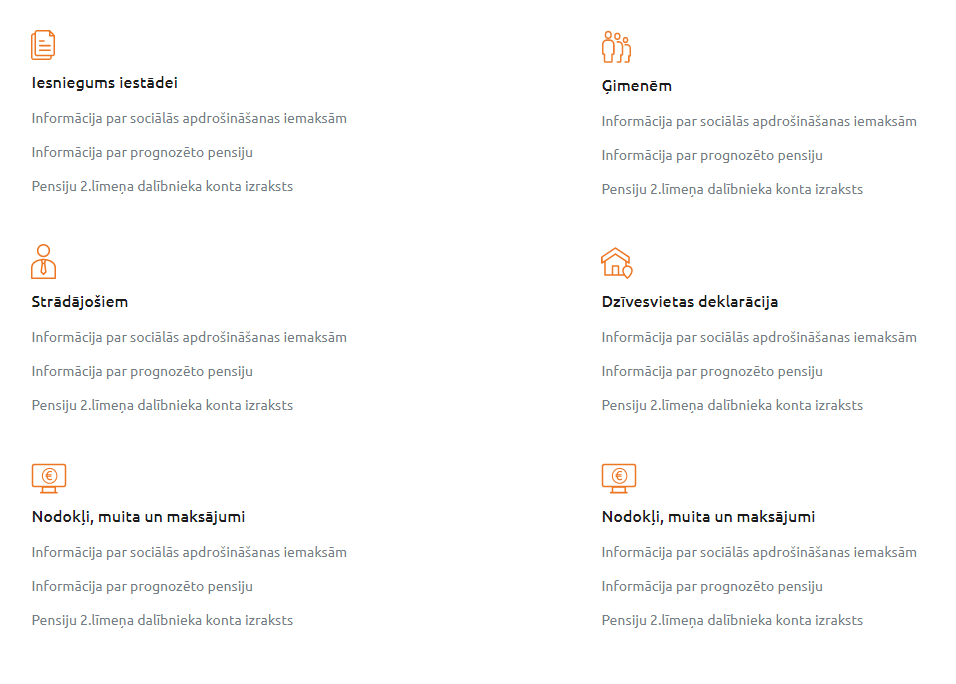 Sarakstu grupu demonstrācijahttps://eservices-test.vraa.gov.lv/EservicePlatform.Controls.Mvc/doc/helpers/Lvp.EservicePlatform.Controls.Mvc.ListGroup.html 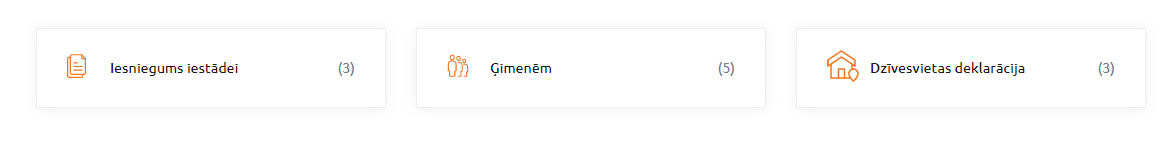 Sarakstu grupēšanas kartiņu demonstrācijahttps://eservices-test.vraa.gov.lv/EservicePlatform.Controls.Mvc/doc/helpers/Lvp.EservicePlatform.Controls.Mvc.ListGroupCard.html Portāla lapas demonstrācijahttps://eservices-test.vraa.gov.lv/EservicePlatform.Controls.Mvc/doc/helpers/Lvp.EservicePlatform.Controls.Mvc.MainPage.html 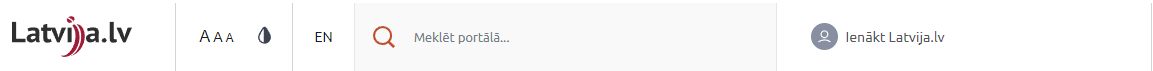 Portāla galvenes demonstrācijahttps://eservices-test.vraa.gov.lv/EservicePlatform.Controls.Mvc/doc/helpers/Lvp.EservicePlatform.Controls.Mvc.MastHead.html 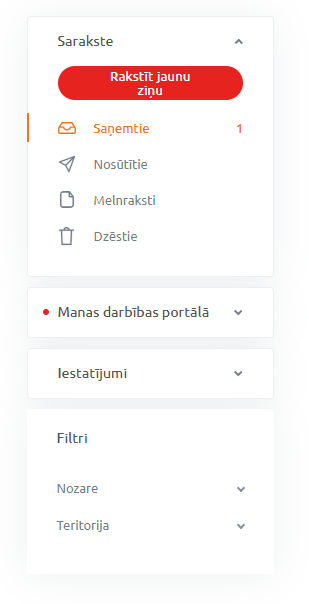 Izkrītošais loga demonstrācijahttps://eservices-test.vraa.gov.lv/EservicePlatform.Controls.Mvc/doc/helpers/Lvp.EservicePlatform.Controls.Mvc.MenuDropdownList.html 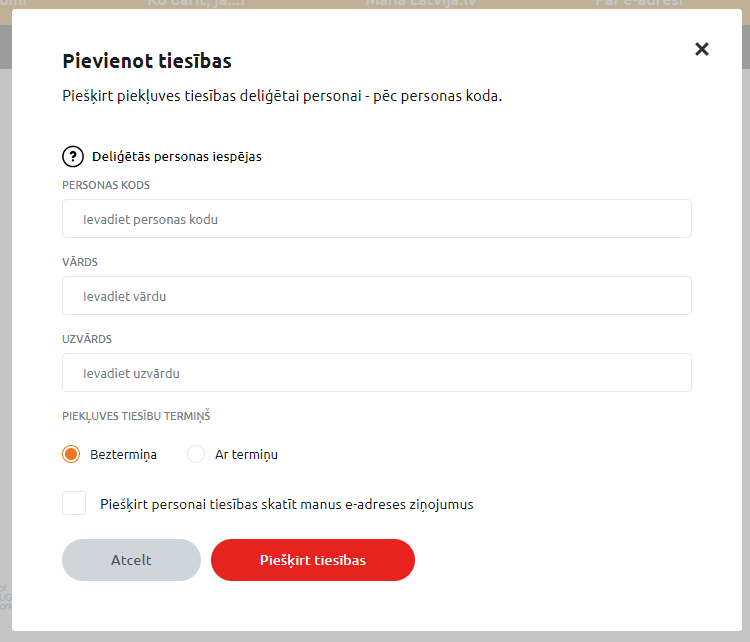 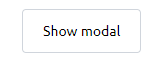 Modālā loga demonstrācijahttps://eservices-test.vraa.gov.lv/EservicePlatform.Controls.Mvc/doc/helpers/Lvp.EservicePlatform.Controls.Mvc.Modal.html 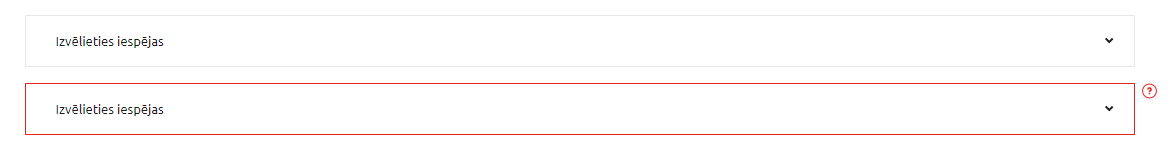 Vairāku atlases izvēlņu nolaižamā izvēlnes lauka demonstrācijahttps://eservices-test.vraa.gov.lv/EservicePlatform.Controls.Mvc/doc/helpers/Lvp.EservicePlatform.Controls.Mvc.MultiSelect.html 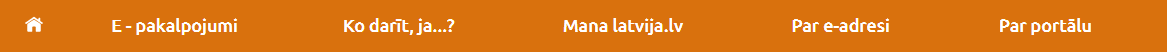 Navigācijas joslas demonstrācijahttps://eservices-test.vraa.gov.lv/EservicePlatform.Controls.Mvc/doc/helpers/Lvp.EservicePlatform.Controls.Mvc.Navbar.html 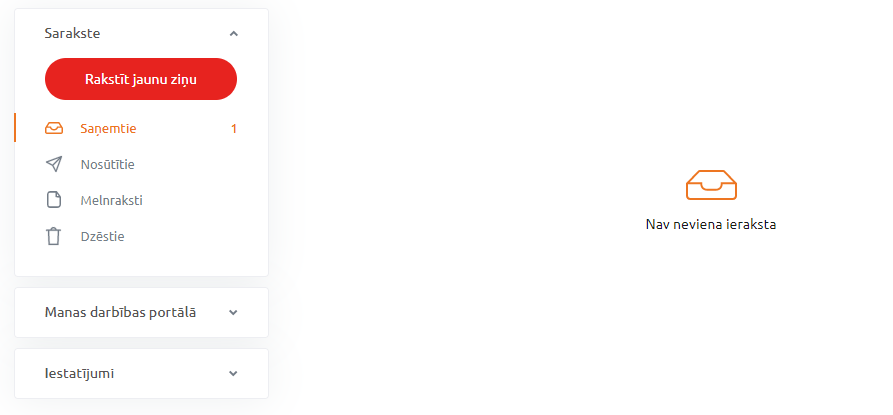 Portālā izmantojamās lappuses demonstrācijahttps://eservices-test.vraa.gov.lv/EservicePlatform.Controls.Mvc/doc/helpers/Lvp.EservicePlatform.Controls.Mvc.Page.html 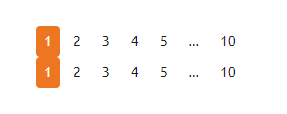 Lapošanas demonstrācijahttps://eservices-test.vraa.gov.lv/EservicePlatform.Controls.Mvc/doc/helpers/Lvp.EservicePlatform.Controls.Mvc.Pagination.html 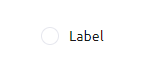 Opciju pogas demonstrācijahttps://eservices-test.vraa.gov.lv/EservicePlatform.Controls.Mvc/doc/helpers/Lvp.EservicePlatform.Controls.Mvc.Radio.html 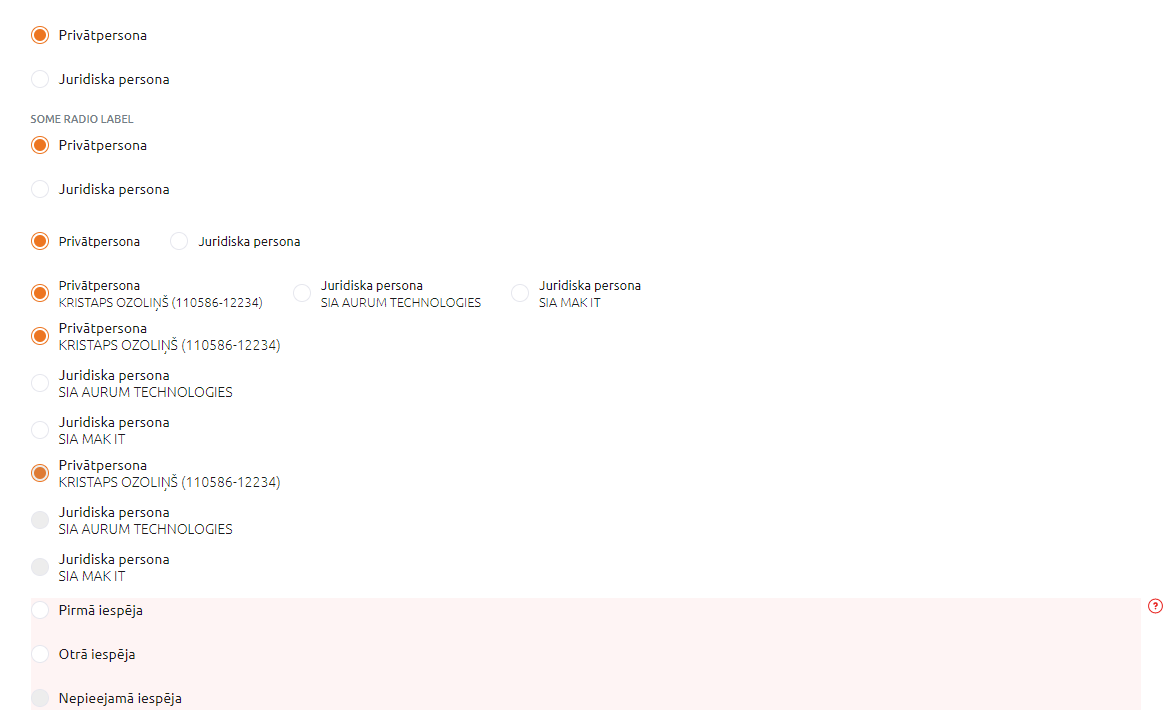 Opciju pogu grupu demonstrācijahttps://eservices-test.vraa.gov.lv/EservicePlatform.Controls.Mvc/doc/helpers/Lvp.EservicePlatform.Controls.Mvc.RadioGroup.html 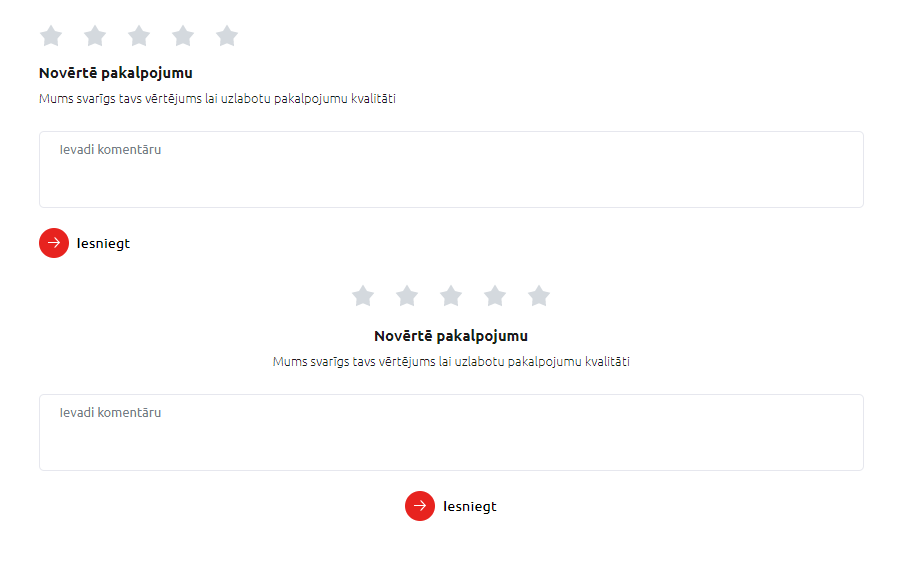 Nominālo parametru demonstrācijahttps://eservices-test.vraa.gov.lv/EservicePlatform.Controls.Mvc/doc/helpers/Lvp.EservicePlatform.Controls.Mvc.Rating.html 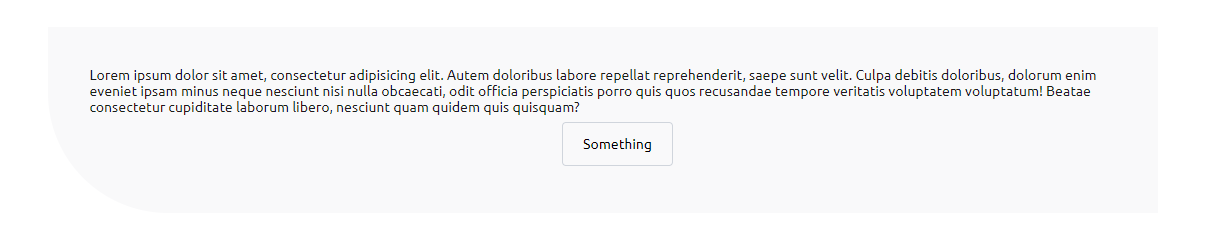 Noapaļota paziņojuma bloka demonstrācijahttps://eservices-test.vraa.gov.lv/EservicePlatform.Controls.Mvc/doc/helpers/Lvp.EservicePlatform.Controls.Mvc.RoundedBlock.html 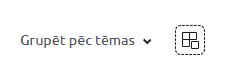 Filtra sakļāvuma demonstrācijahttps://eservices-test.vraa.gov.lv/EservicePlatform.Controls.Mvc/doc/helpers/Lvp.EservicePlatform.Controls.Mvc.SelectDropdown.html 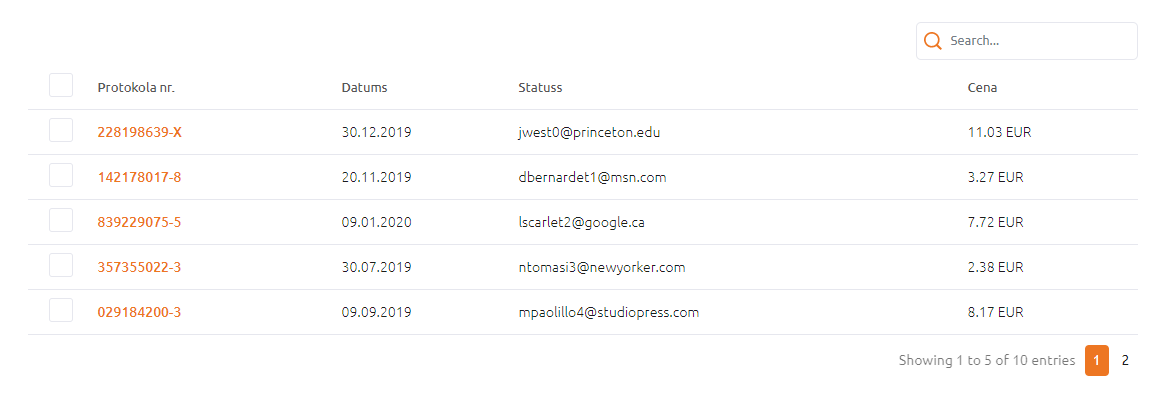 Datu režģa demonstrācijahttps://eservices-test.vraa.gov.lv/EservicePlatform.Controls.Mvc/doc/helpers/Lvp.EservicePlatform.Controls.Mvc.SimpleDataGrid.html 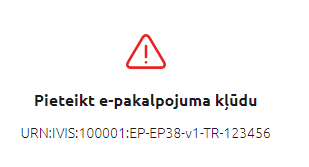 Ziņojuma pārskata demonstrācijahttps://eservices-test.vraa.gov.lv/EservicePlatform.Controls.Mvc/doc/helpers/Lvp.EservicePlatform.Controls.Mvc.StatementCard.html 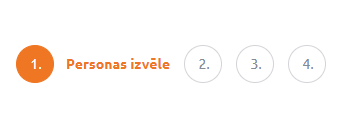 Soļu navigācijas demonstrācijahttps://eservices-test.vraa.gov.lv/EservicePlatform.Controls.Mvc/doc/helpers/Lvp.EservicePlatform.Controls.Mvc.Step.html 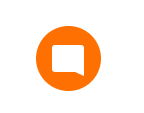 Atbalsta ekrāna taustiņa demonstrācijahttps://eservices-test.vraa.gov.lv/EservicePlatform.Controls.Mvc/doc/helpers/Lvp.EservicePlatform.Controls.Mvc.SupportButton.html 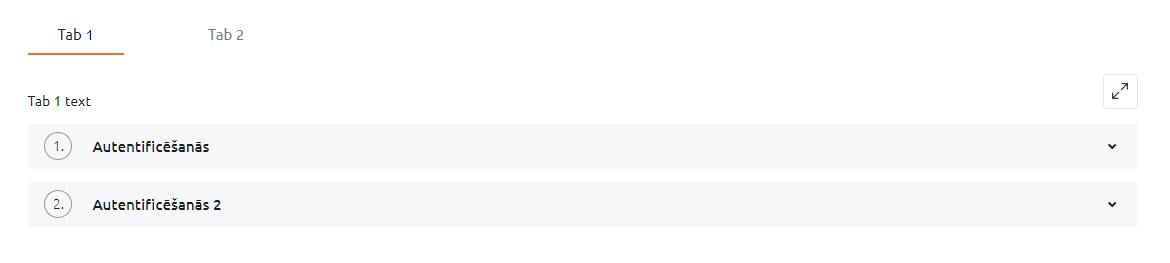 Cildnes demonstrācijahttps://eservices-test.vraa.gov.lv/EservicePlatform.Controls.Mvc/doc/helpers/Lvp.EservicePlatform.Controls.Mvc.Tab.html 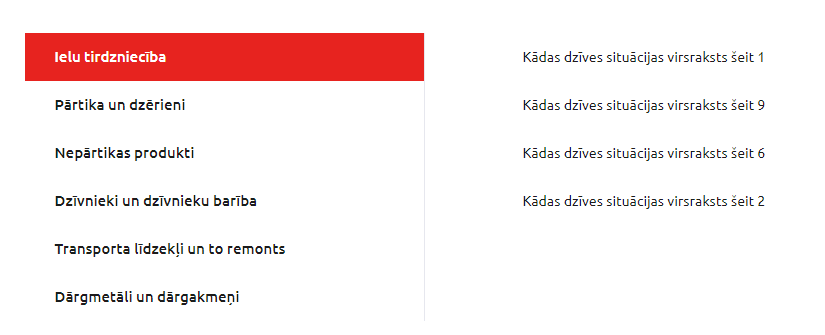 Izmantojamās cildnes demonstrācijahttps://eservices-test.vraa.gov.lv/EservicePlatform.Controls.Mvc/doc/helpers/Lvp.EservicePlatform.Controls.Mvc.TabHorizontal.html 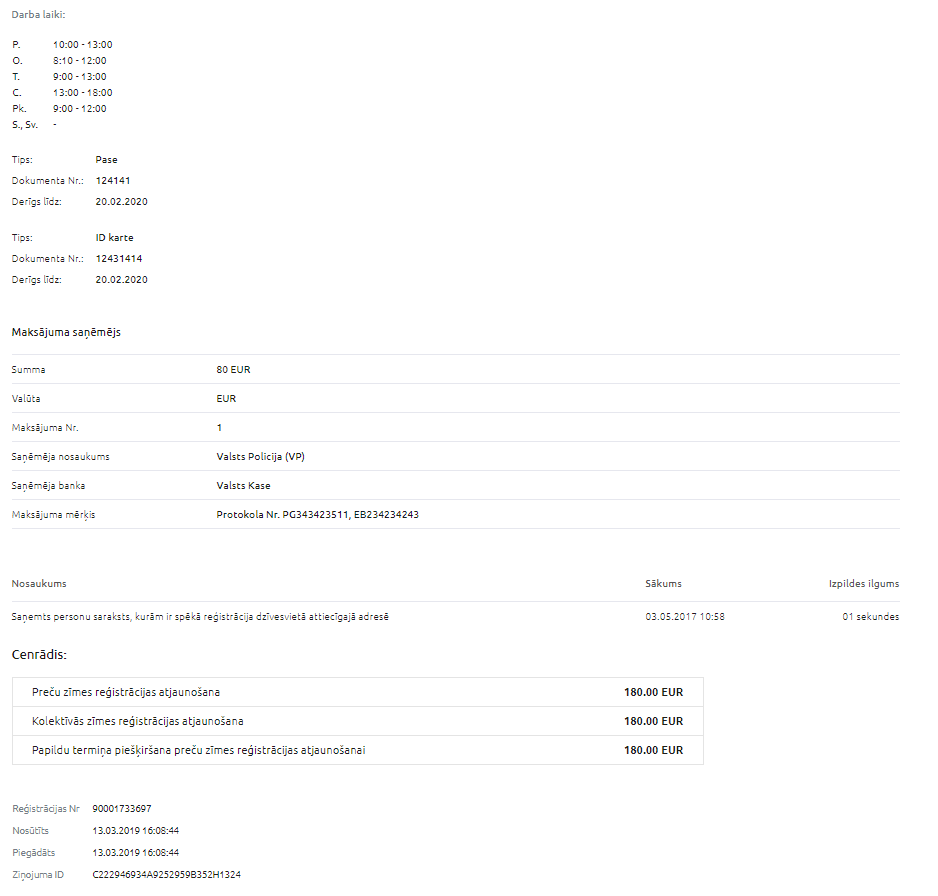 Tabulu demostrācijahttps://eservices-test.vraa.gov.lv/EservicePlatform.Controls.Mvc/doc/helpers/Lvp.EservicePlatform.Controls.Mvc.Table.html 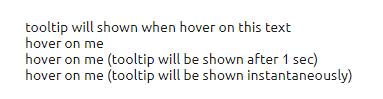 Paskaidres demonstrācijahttps://eservices-test.vraa.gov.lv/EservicePlatform.Controls.Mvc/doc/helpers/Lvp.EservicePlatform.Controls.Mvc.ToolTip.html 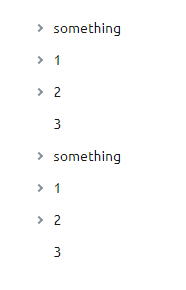 Kokveida izvēlnes demonstrācijahttps://eservices-test.vraa.gov.lv/EservicePlatform.Controls.Mvc/doc/helpers/Lvp.EservicePlatform.Controls.Mvc.TreeView.html 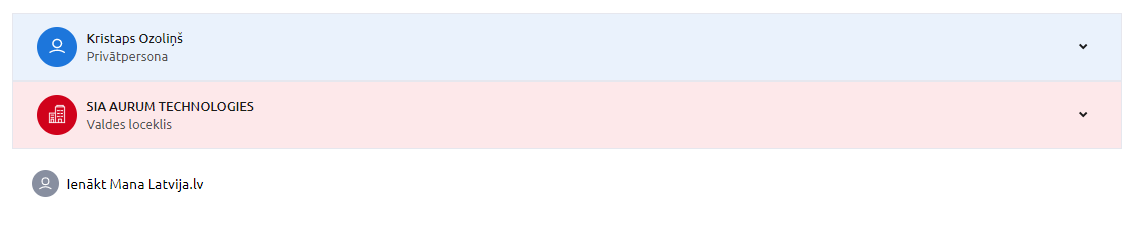 Lietotāja viedkartes demonstrācijahttps://eservices-test.vraa.gov.lv/EservicePlatform.Controls.Mvc/doc/helpers/Lvp.EservicePlatform.Controls.Mvc.UserCard.html 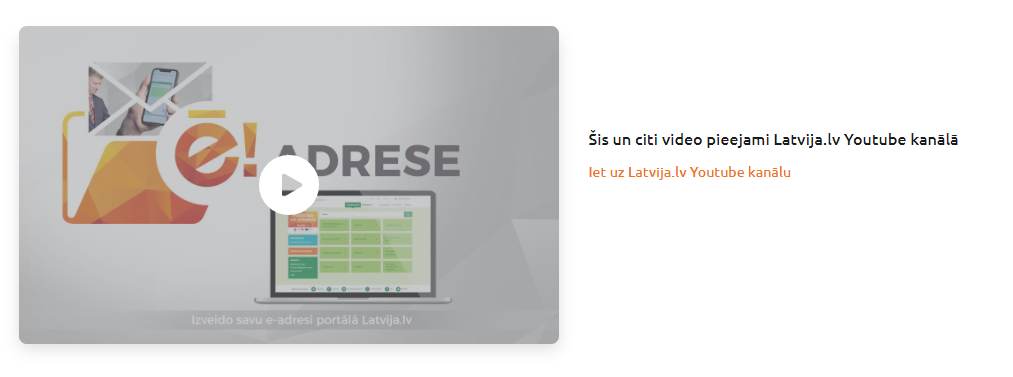 Izmantojamās videoinstrukcijas demonstrācijahttps://eservices-test.vraa.gov.lv/EservicePlatform.Controls.Mvc/doc/helpers/Lvp.EservicePlatform.Controls.Mvc.Video.html 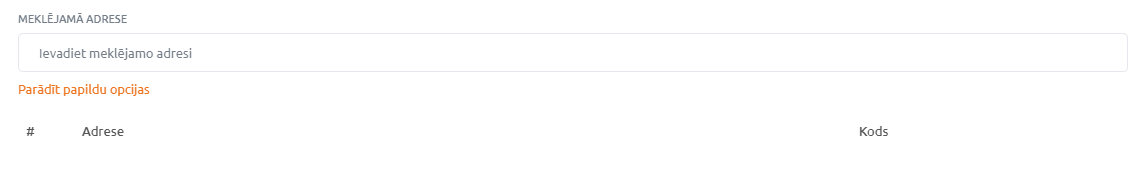 Adrešu meklētāja demonstrācijahttps://eservices-test.vraa.gov.lv/EservicePlatform.Controls.Mvc/doc/helpers/Lvp.EservicePlatform.Controls.Mvc.AddressFinder.html 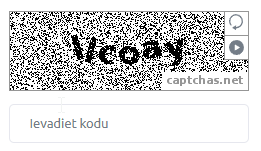 Captchahttps://eservices-test.vraa.gov.lv/EservicePlatform.Controls.Mvc/doc/helpers/Lvp.EservicePlatform.Controls.Mvc.Captcha.htmlApzīmējumsAprakstsLatvija.gov.lv KDV EPAK PPK PORTAL citi dzīves situācijasVPMMMKopējā portāla lapu vietne:Mans kabinets portāla lapas; Elektronisko pakalpojumu pieteikšanas un soļu apstrādes Portāla lapas; Publisko pakalpojumu katalogs Portāla vispārēji izmantotās un aprakstošās lapas; Portāla ziņojumu lapas. Dzīves situāciju lapasPortāla vienotās pieteikšanās moduļa lapas.Portāla maksājuma moduļa lapas.ApzīmējumsAprakstsKDVdarbībassaraksteiestatījumiMans kabinets darba virsmas lapas Mans kabinets darbībām paredzamās lapas Mans kabinets  paredzamas darbības ar e-adresi Mans kabinets tiesību pārvaldības lapas ApzīmējumsAprakstsRealizācija uz reactRealizācija uz htmlProfile Action List Page Darbību saraksta lapahttps://eservices-test.vraa.gov.lv/EservicePlatform.Controls.React.Full/?path=/story/pages-lvp-kdv-darb%C4%ABbas--profile-action-list-page https://eservices-test.vraa.gov.lv/EservicePlatform.Controls.Html.Full/?path=/story/pages-lvp-kdv-darb%C4%ABbas--profile-action-list-pageProfile Action Payment PageVeikto maksājumu lapahttps://eservices-test.vraa.gov.lv/EservicePlatform.Controls.React.Full/?path=/story/pages-lvp-kdv-darb%C4%ABbas--profile-action-payments-page https://eservices-test.vraa.gov.lv/EservicePlatform.Controls.Html.Full/?path=/story/pages-lvp-kdv-darb%C4%ABbas--profile-action-payments-pageProfile Action User Details PageDatu apstrādes lapahttps://eservices-test.vraa.gov.lv/EservicePlatform.Controls.React.Full/?path=/story/pages-lvp-kdv-darb%C4%ABbas--profile-action-user-details-page https://eservices-test.vraa.gov.lv/EservicePlatform.Controls.Html.Full/?path=/story/pages-lvp-kdv-darb%C4%ABbas--profile-action-user-details-pageProfile Action History PageVeikto vēsturisko darbību lapahttps://eservices-test.vraa.gov.lv/EservicePlatform.Controls.React.Full/?path=/story/pages-lvp-kdv-darb%C4%ABbas--profile-action-history-page https://eservices-test.vraa.gov.lv/EservicePlatform.Controls.Html.Full/?path=/story/pages-lvp-kdv-darb%C4%ABbas--profile-action-history-pageProfile Action Detail PageInformācijas profila darbību lapahttps://eservices-test.vraa.gov.lv/EservicePlatform.Controls.React.Full/?path=/story/pages-lvp-kdv-darb%C4%ABbas--profile-action-detail-page https://eservices-test.vraa.gov.lv/EservicePlatform.Controls.Html.Full/?path=/story/pages-lvp-kdv-darb%C4%ABbas--profile-action-detail-pageProfile Action Payment Detail PageMaksājumu informācijas lapahttps://eservices-test.vraa.gov.lv/EservicePlatform.Controls.React.Full/?path=/story/pages-lvp-kdv-darb%C4%ABbas--profile-action-payment-detail-page https://eservices-test.vraa.gov.lv/EservicePlatform.Controls.Html.Full/?path=/story/pages-lvp-kdv-darb%C4%ABbas--profile-action-payment-detail-pageProfile Action Applications PageDarbību pieteikuma lapahttps://eservices-test.vraa.gov.lv/EservicePlatform.Controls.React.Full/?path=/story/pages-lvp-kdv-darb%C4%ABbas--profile-action-applications-page https://eservices-test.vraa.gov.lv/EservicePlatform.Controls.Html.Full/?path=/story/pages-lvp-kdv-darb%C4%ABbas--profile-action-applications-pageProfile Action Applications Detail PagePieteikuma informācijas lapahttps://eservices-test.vraa.gov.lv/EservicePlatform.Controls.React.Full/?path=/story/pages-lvp-kdv-darb%C4%ABbas--profile-action-applications-detail-page https://eservices-test.vraa.gov.lv/EservicePlatform.Controls.Html.Full/?path=/story/pages-lvp-kdv-darb%C4%ABbas--profile-action-applications-detail-pageProfile Action Applications Empty PageTukša pieteikumu lapahttps://eservices-test.vraa.gov.lv/EservicePlatform.Controls.React.Full/?path=/story/pages-lvp-kdv-darb%C4%ABbas--profile-action-applications-empty-page https://eservices-test.vraa.gov.lv/EservicePlatform.Controls.Html.Full/?path=/story/pages-lvp-kdv-darb%C4%ABbas--profile-action-applications-empty-pageDarba virsmaDarba virsma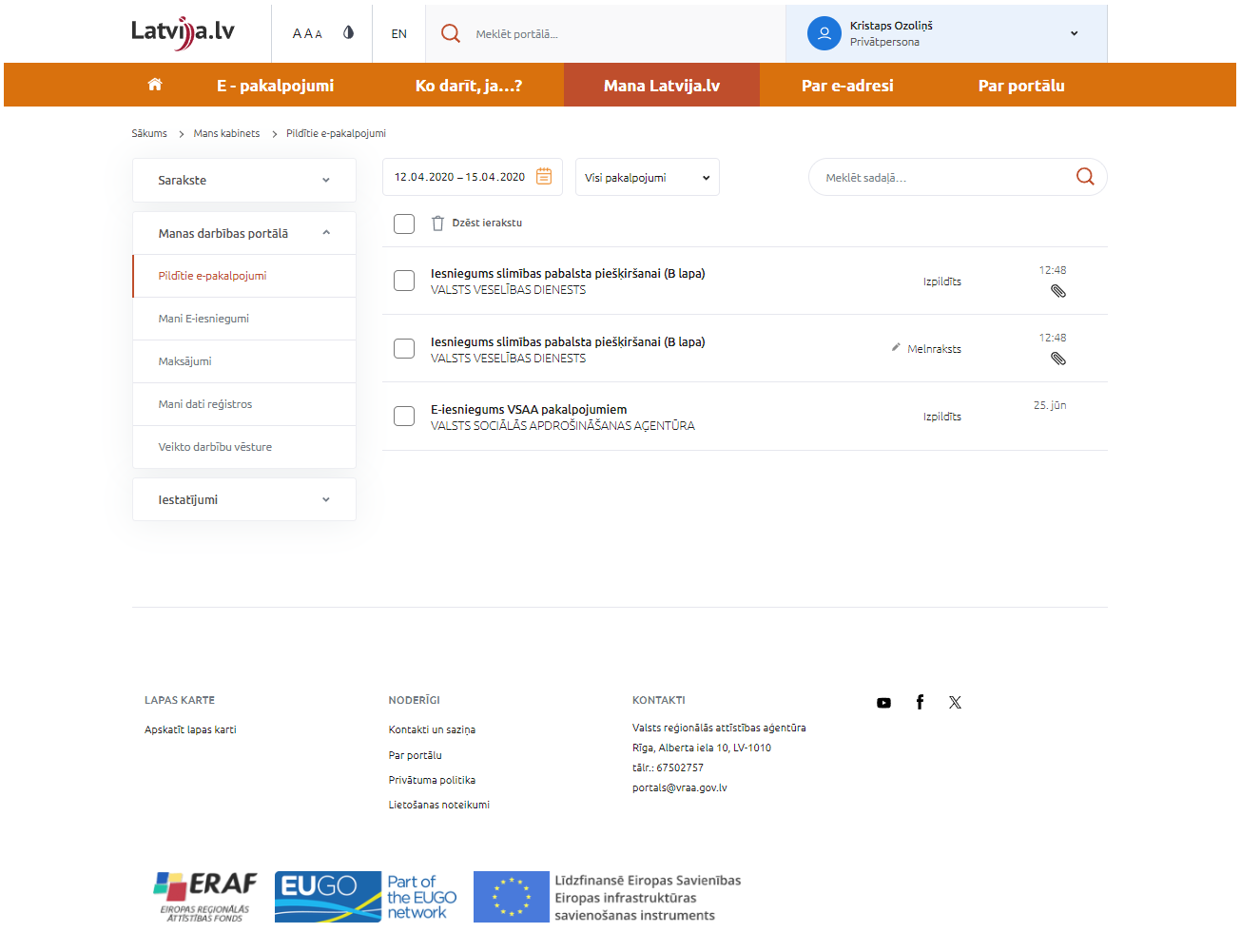 Mobilā aplikācijaViedierīce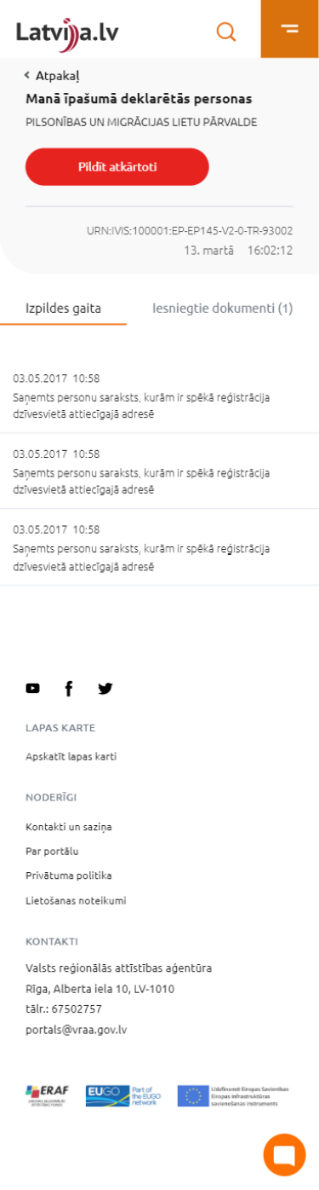 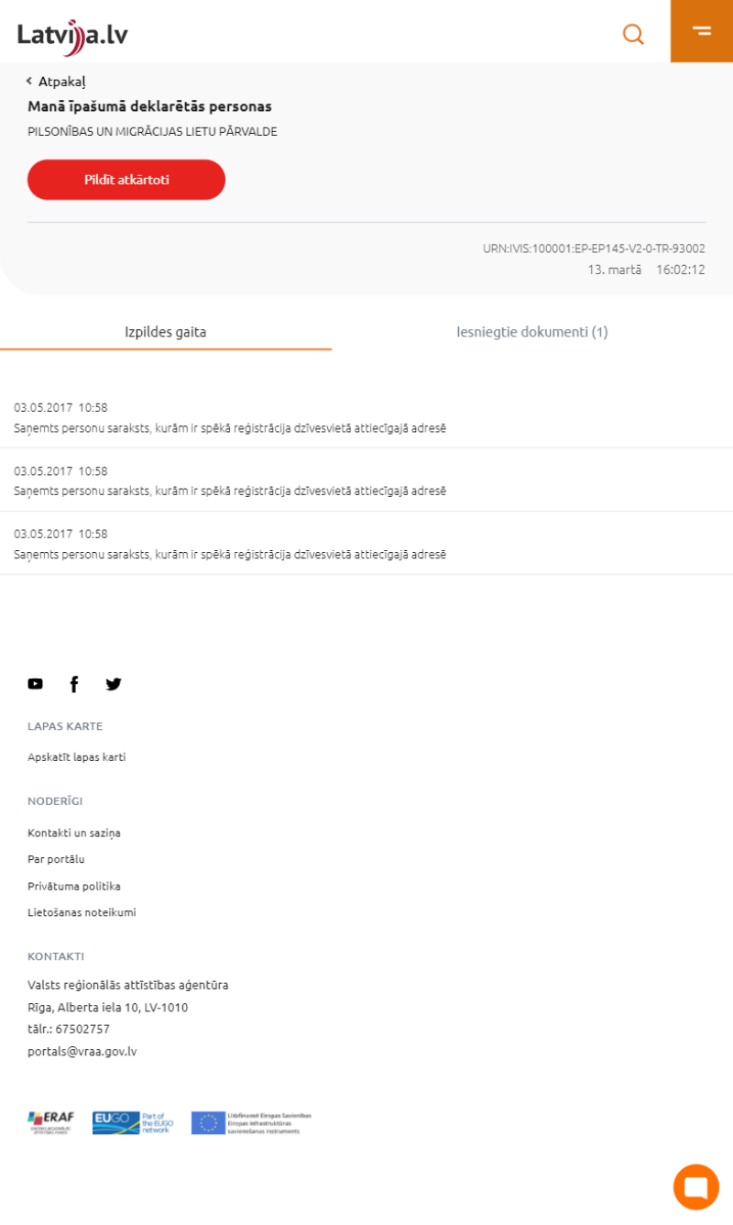 ApzīmējumsAprakstsRealizācija uz reactRealizācija uz htmlProfile Email Received PageSaņemto ziņojumu saraksta lapa https://eservices-test.vraa.gov.lv/EservicePlatform.Controls.React.Full/?path=/story/pages-lvp-kdv-sarakste--profile-email-received-page https://eservices-test.vraa.gov.lv/EservicePlatform.Controls.Html.Full/?path=/story/pages-lvp-kdv-sarakste--profile-email-received-pageProfile Email Received With Alert PageSaņemto ziņojumu saraksta lapa ar brīdinājuma paziņojumuhttps://eservices-test.vraa.gov.lv/EservicePlatform.Controls.React.Full/?path=/story/pages-lvp-kdv-sarakste--profile-email-received-with-alert-page https://eservices-test.vraa.gov.lv/EservicePlatform.Controls.Html.Full/?path=/story/pages-lvp-kdv-sarakste--profile-email-received-with-alert-pageProfile Email Sent PageNosūtītās E-adreses apstrādes lapahttps://eservices-test.vraa.gov.lv/EservicePlatform.Controls.React.Full/?path=/story/pages-lvp-kdv-sarakste--profile-email-sent-page https://eservices-test.vraa.gov.lv/EservicePlatform.Controls.Html.Full/?path=/story/pages-lvp-kdv-sarakste--profile-email-sent-pageProfile Email Draw PageE-adreses melnraksta apstrādes lapahttps://eservices-test.vraa.gov.lv/EservicePlatform.Controls.React.Full/?path=/story/pages-lvp-kdv-sarakste--profile-email-draw-page https://eservices-test.vraa.gov.lv/EservicePlatform.Controls.Html.Full/?path=/story/pages-lvp-kdv-sarakste--profile-email-draw-pageProfile Email Trash PageDzēsto E-adreses apstrādes lapahttps://eservices-test.vraa.gov.lv/EservicePlatform.Controls.React.Full/?path=/story/pages-lvp-kdv-sarakste--profile-email-trash-page https://eservices-test.vraa.gov.lv/EservicePlatform.Controls.Html.Full/?path=/story/pages-lvp-kdv-sarakste--profile-email-trash-pageProfile Email Detail Received PageSaņemtā E-adreses ziņojuma detalizētais skats https://eservices-test.vraa.gov.lv/EservicePlatform.Controls.React.Full/?path=/story/pages-lvp-kdv-sarakste--profile-email-detail-received-page https://eservices-test.vraa.gov.lv/EservicePlatform.Controls.Html.Full/?path=/story/pages-lvp-kdv-sarakste--profile-email-detail-received-page Profile Email Detail Sent PageDetalizēta nosūtītā E-adreses apstrādes lapahttps://eservices-test.vraa.gov.lv/EservicePlatform.Controls.React.Full/?path=/story/pages-lvp-kdv-sarakste—profile-email-detail-sent-page https://eservices-test.vraa.gov.lv/EservicePlatform.Controls.Html.Full/?path=/story/pages-lvp-kdv-sarakste--profile-email-detail-sent-page Profile Email New PageJauna E-adreses izveidošanas un apstrādes lapa https://eservices-test.vraa.gov.lv/EservicePlatform.Controls.React.Full/?path=/story/pages-lvp-kdv-sarakste—profile-email-new-page https://eservices-test.vraa.gov.lv/EservicePlatform.Controls.Html.Full/?path=/story/pages-lvp-kdv-sarakste--profile-email-new-page Profile Email Reply PageE-adreses pārsūtīšanas apstrādes lapahttps://eservices-test.vraa.gov.lv/EservicePlatform.Controls.React.Full/?path=/story/pages-lvp-kdv-sarakste--profile-email-reply-page https://eservices-test.vraa.gov.lv/EservicePlatform.Contols.Html/?path=/story/pages-lvp-kdv-sarakste--profile-email-reply-pageProfile Email Task Detail PageDetalizēta uzdevuma skatshttps://eservices-test.vraa.gov.lv/EservicePlatform.Controls.React.Full/?path=/story/pages-lvp-kdv-sarakste--profile-email-task-detail-page https://eservices-test.vraa.gov.lv/EservicePlatform.Contols.Html/?path=/story/pages-lvp-kdv-sarakste--profile-email-task-detail-pageProfile Email Sent Success PageVeiksmīgi nosūtīta ziņojuma lapahttps://eservices-test.vraa.gov.lv/EservicePlatform.Controls.React.Full/?path=/story/pages-lvp-kdv-sarakste--profile-email-sent-success-page https://eservices-test.vraa.gov.lv/EservicePlatform.Contols.Html/?path=/story/pages-lvp-kdv-sarakste--profile-email-sent-success-page Darba virsmaDarba virsma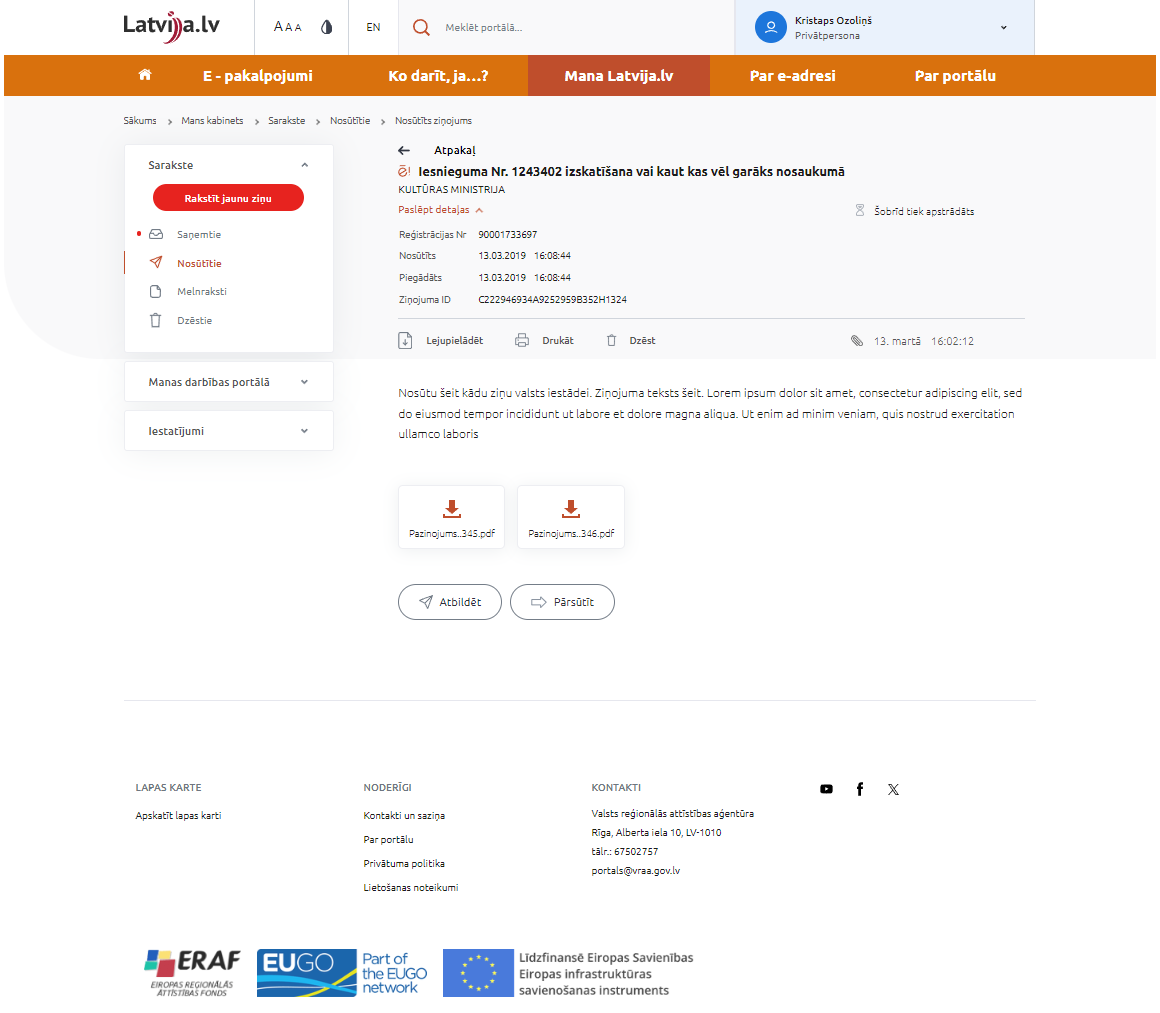 Mobilā aplikācijaViedierīce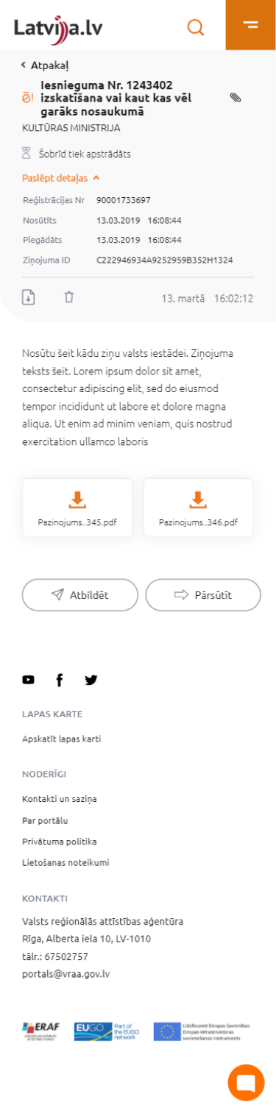 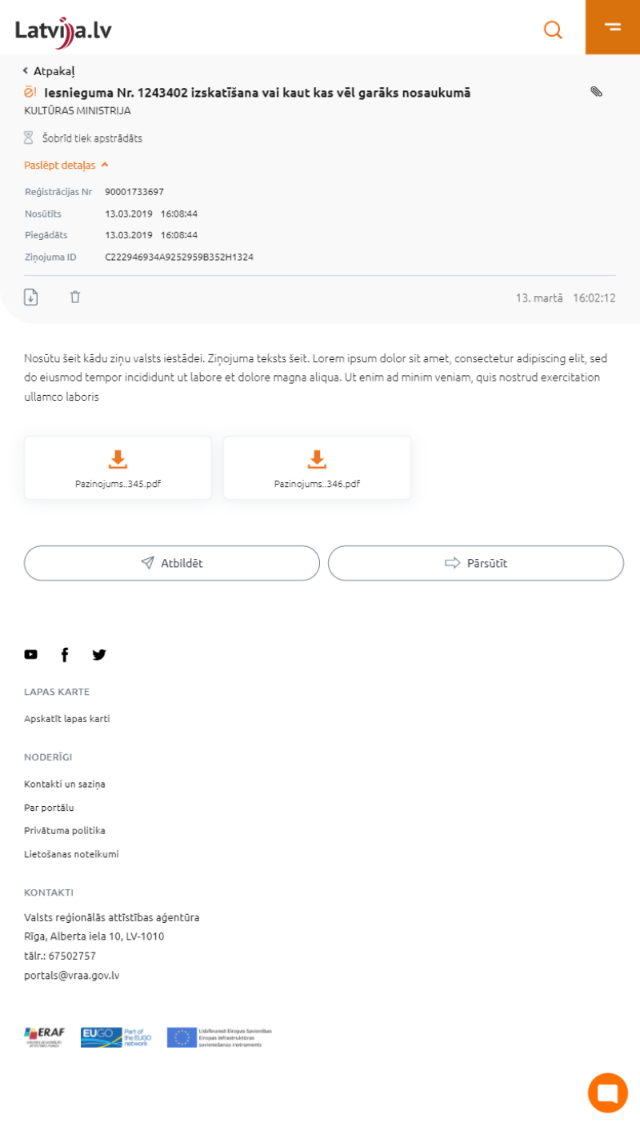 ApzīmējumsAprakstsRealizācija uz reactRealizācija uz htmlProfile Settings Access Page Piekļuves tiesību iestatījuma lapahttps://eservices-test.vraa.gov.lv/EservicePlatform.Controls.React.Full/?path=/story/pages-lvp-kdv-iestat%C4%ABjumi--profile-settings-access-page https://eservices-test.vraa.gov.lv/EservicePlatform.Controls.Html.Full/?path=/story/pages-lvp-kdv-iestat%C4%ABjumi--profile-settings-access-pageProfile Settings Email PageE-adreses tiesību iestatījuma lapahttps://eservices-test.vraa.gov.lv/EservicePlatform.Controls.React.Full/?path=/story/pages-lvp-kdv-iestat%C4%ABjumi--profile-settings-email-page https://eservices-test.vraa.gov.lv/EservicePlatform.Controls.Html.Full/?path=/story/pages-lvp-kdv-iestat%C4%ABjumi--profile-settings-email-pageProfile Settings Profile PageKlienta profila iestatījuma apstrādes lapahttps://eservices-test.vraa.gov.lv/EservicePlatform.Controls.React.Full/?path=/story/pages-lvp-kdv-iestat%C4%ABjumi--profile-settings-profile-page https://eservices-test.vraa.gov.lv/EservicePlatform.Controls.Html.Full/?path=/story/pages-lvp-kdv-iestat%C4%ABjumi--profile-settings-profile-pageDarba virsmaDarba virsma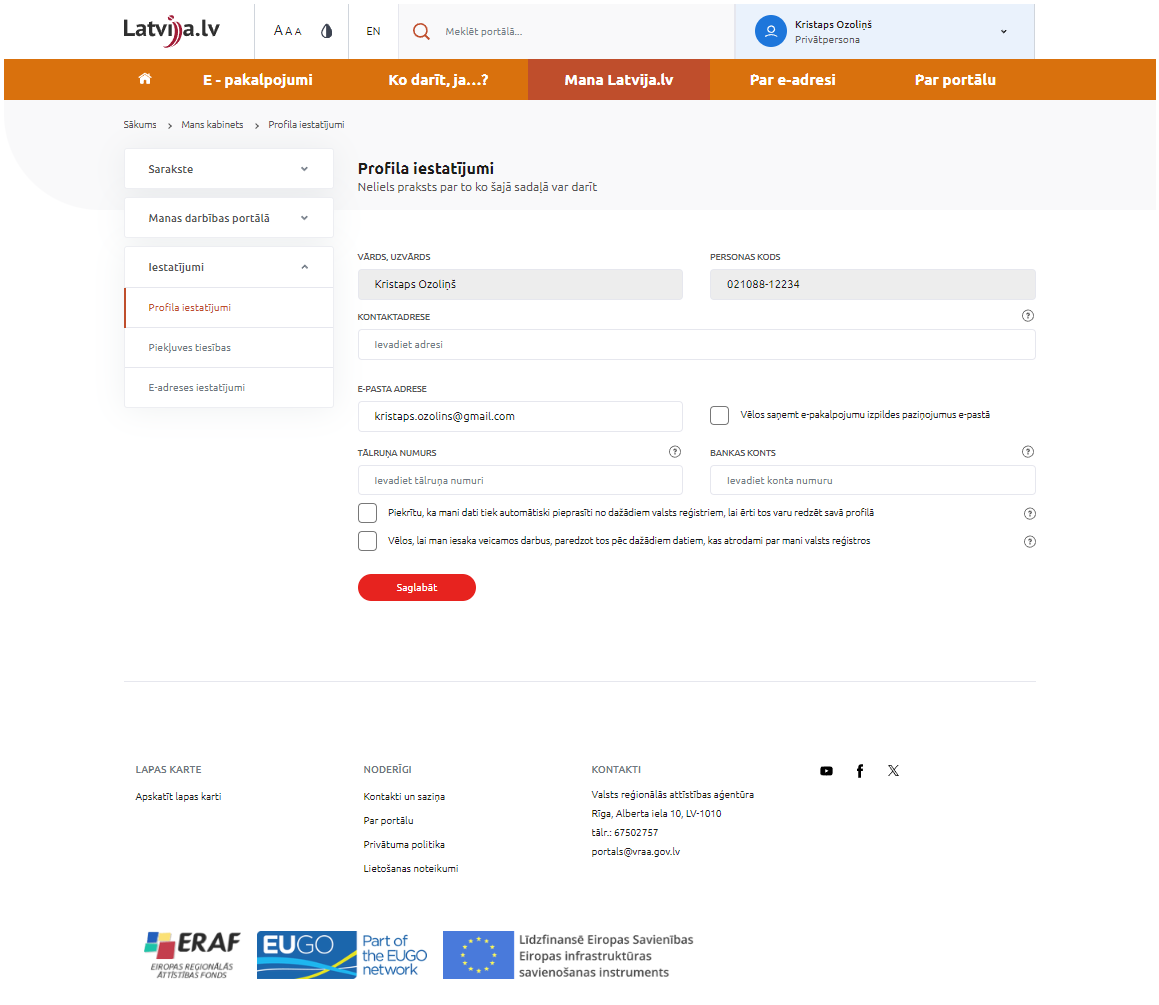 Mobilā aplikācijaViedierīce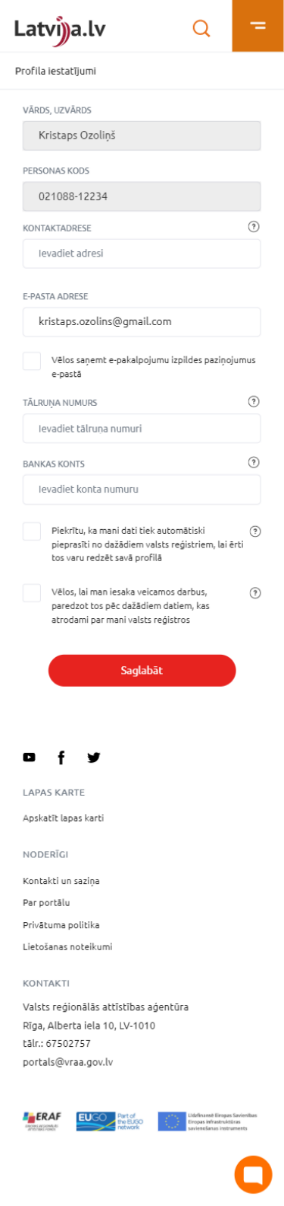 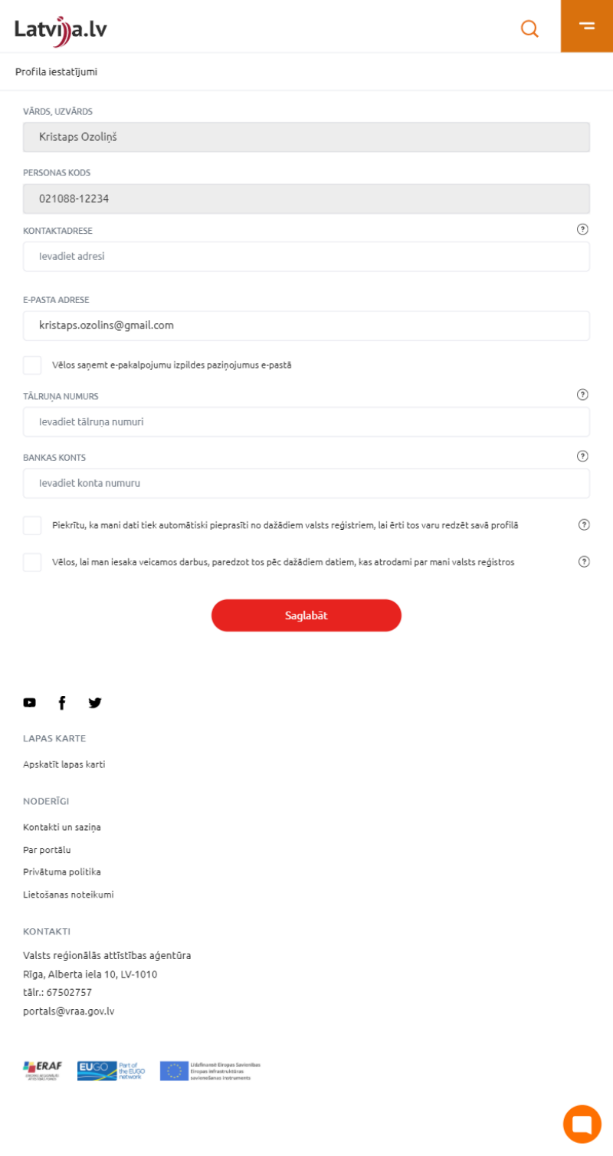 ApzīmējumsAprakstsRealizācija uz reactRealizācija uz HTMLEPAK DetailElektroniskā pakalpojuma apraktošā kartiņahttps://eservices-test.vraa.gov.lv/EservicePlatform.Controls.React.Full/?path=/story/pages-lvp-epak--epak-detail  https://eservices-test.vraa.gov.lv/EservicePlatform.Controls.Html.Full/?path=/story/pages-lvp-epak--epak-detail EPAK Detail UnavailableElektroniskā pakalpojuma nepieejamības kartiņahttps://eservices-test.vraa.gov.lv/EservicePlatform.Controls.React.Full/?path=/story/pages-lvp-epak--epak-detail-unavailable https://eservices-test.vraa.gov.lv/EservicePlatform.Controls.Html.Full/?path=/story/pages-lvp-epak--epak-detail-unavailable  EPAK All CardsElektronisko pakalpojumu saraksts (grupējums pēc tēmām)https://eservices-test.vraa.gov.lv/EservicePlatform.Controls.React.Full/?path=/story/pages-lvp-epak--epak-all-cardshttps://eservices-test.vraa.gov.lv/EservicePlatform.Controls.Html.Full/?path=/story/pages-lvp-epak--epak-all-cardsEPAK All GroupsElektronisko pakalpojumu  saraksts (grupējums pēc iestādēm)https://eservices-test.vraa.gov.lv/EservicePlatform.Controls.React.Full/?path=/story/pages-lvp-epak--epak-all-groupshttps://eservices-test.vraa.gov.lv/EservicePlatform.Controls.Html.Full/?path=/story/pages-lvp-epak--epak-all-groupsEPAK All AlphabetElektronisko pakalpojumu saraksts alfabētiskā secībāhttps://eservices-test.vraa.gov.lv/EservicePlatform.Controls.React.Full/?path=/story/pages-lvp-epak--epak-all-alphabethttps://eservices-test.vraa.gov.lv/EservicePlatform.Controls.Html.Full/?path=/story/pages-lvp-epak--epak-all-alphabetEPAK All ListElektronisko pakalpojumu saraksts pa tēmām (izvērsts tēmu saraksts)https://eservices-test.vraa.gov.lv/EservicePlatform.Controls.React.Full/?path=/story/pages-lvp-epak--epak-all-listshttps://eservices-test.vraa.gov.lv/EservicePlatform.Controls.Html.Full/?path=/story/pages-lvp-epak--epak-all-listsEPAK TabsPakalpojuma kartiņahttps://eservices-test.vraa.gov.lv/EservicePlatform.Controls.React.Full/?path=/story/pages-lvp-ppk--epak-tabs  https://eservices-test.vraa.gov.lv/EservicePlatform.Controls.Html.Full/?path=/story/pages-lvp-ppk--epak-tabsDarba virsmaDarba virsma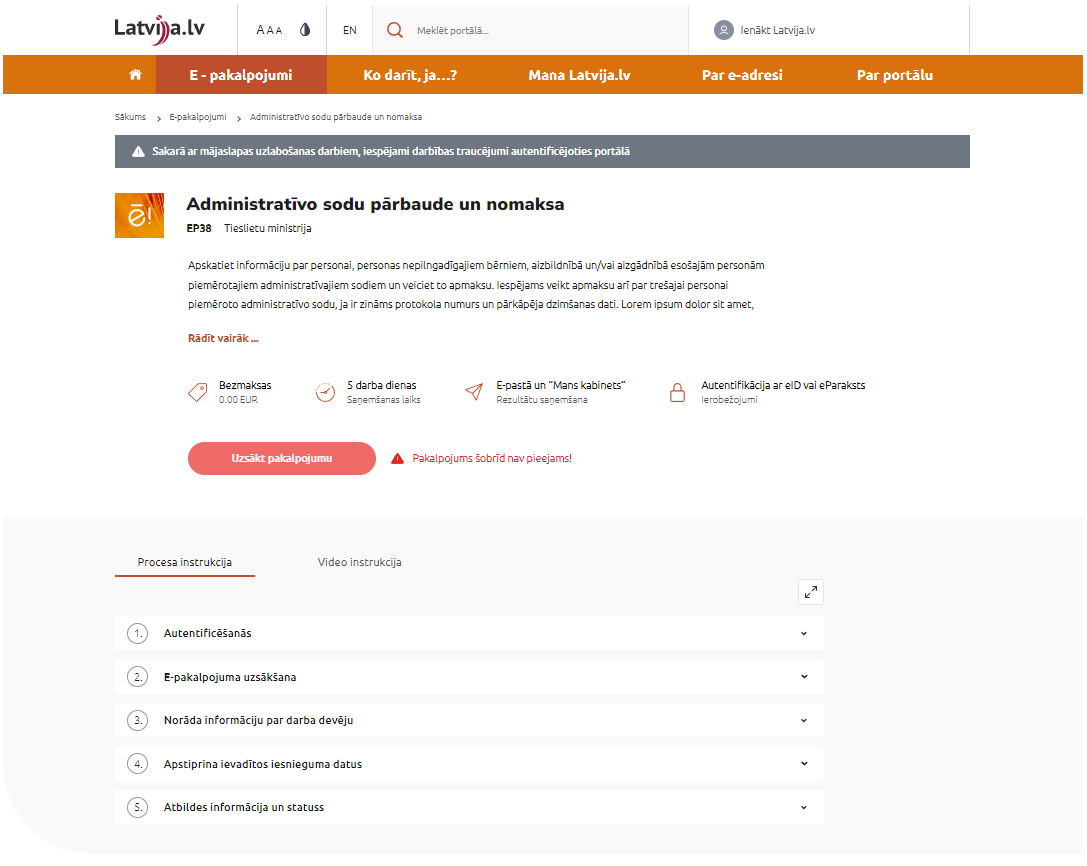 Mobilā aplikācijaViedierīce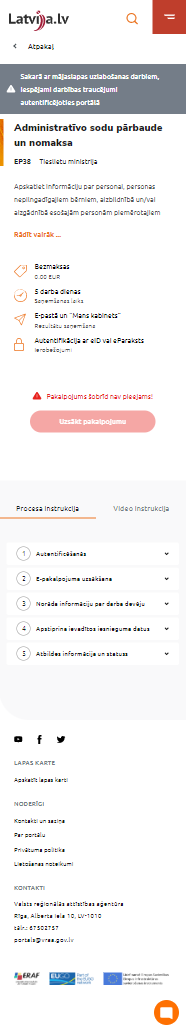 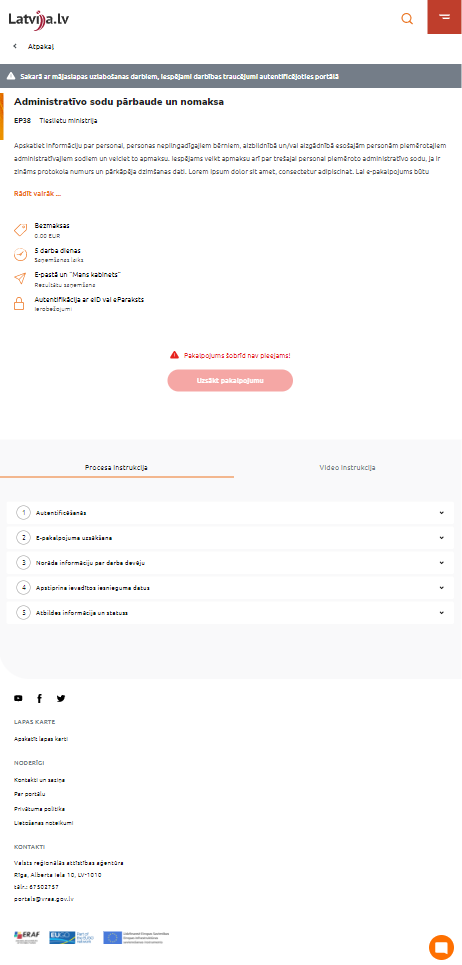 Darba virsmaDarba virsma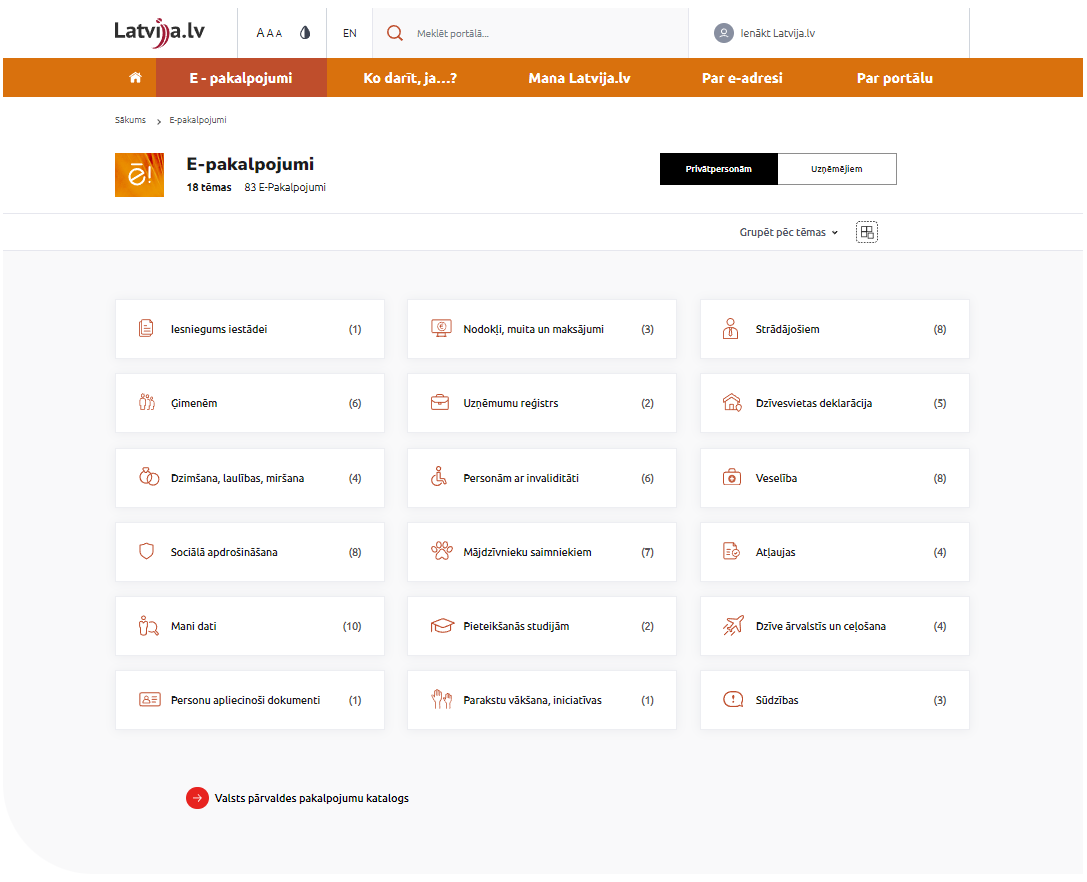 Mobilā aplikācijaViedierīce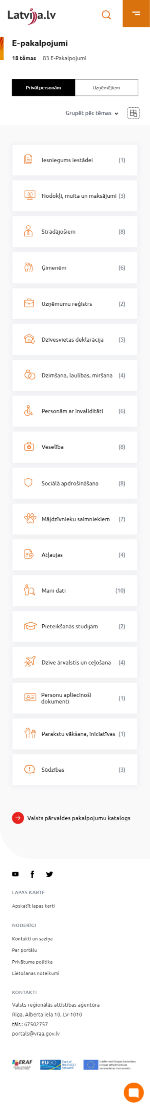 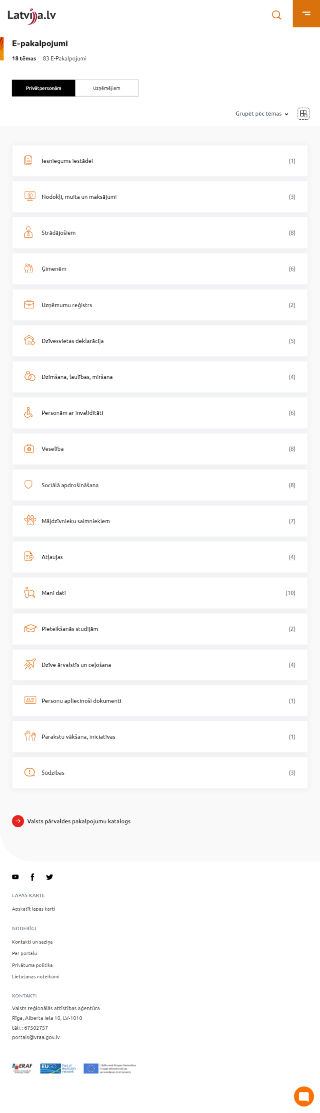 Darba virsmaDarba virsma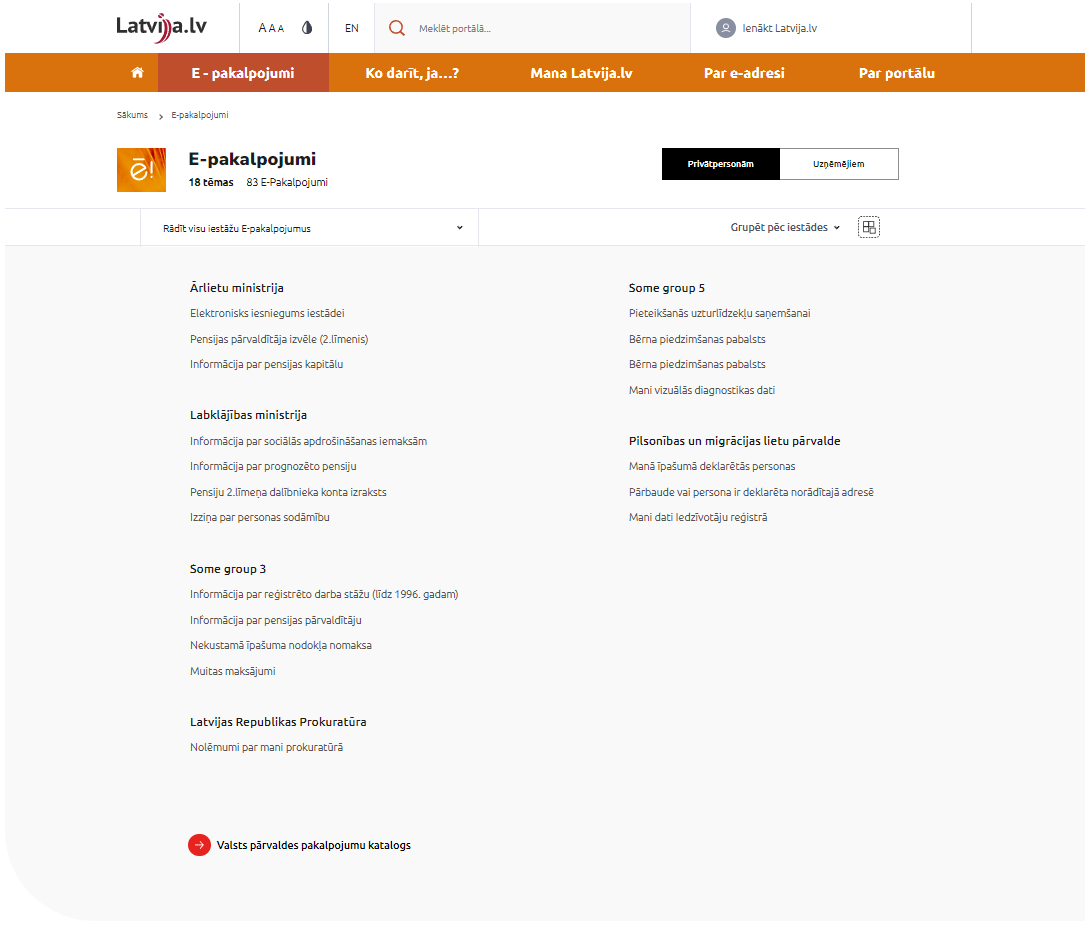 Mobilā aplikācijaViedierīce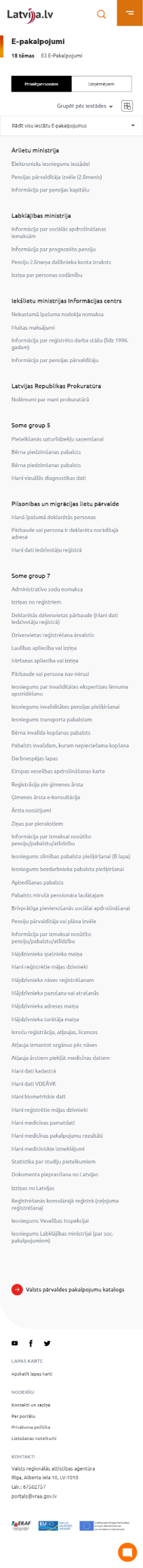 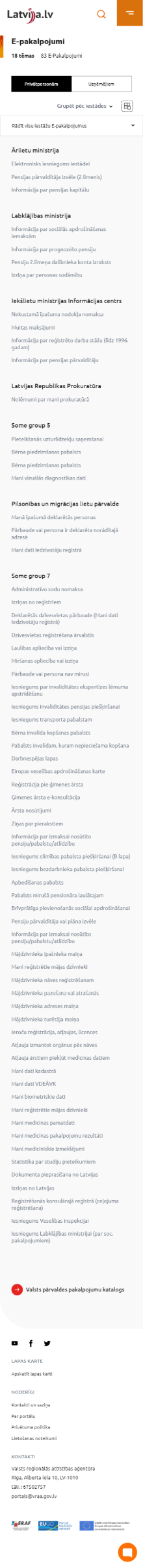 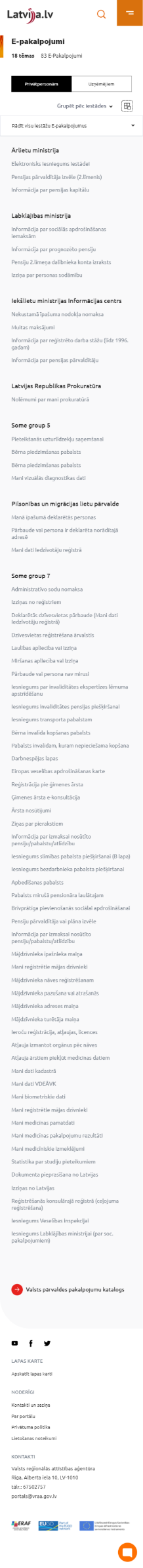 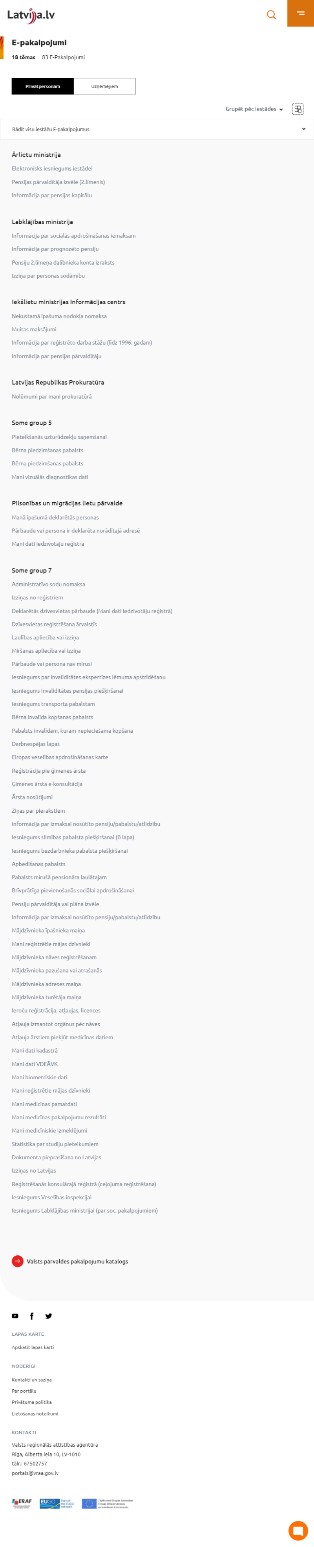 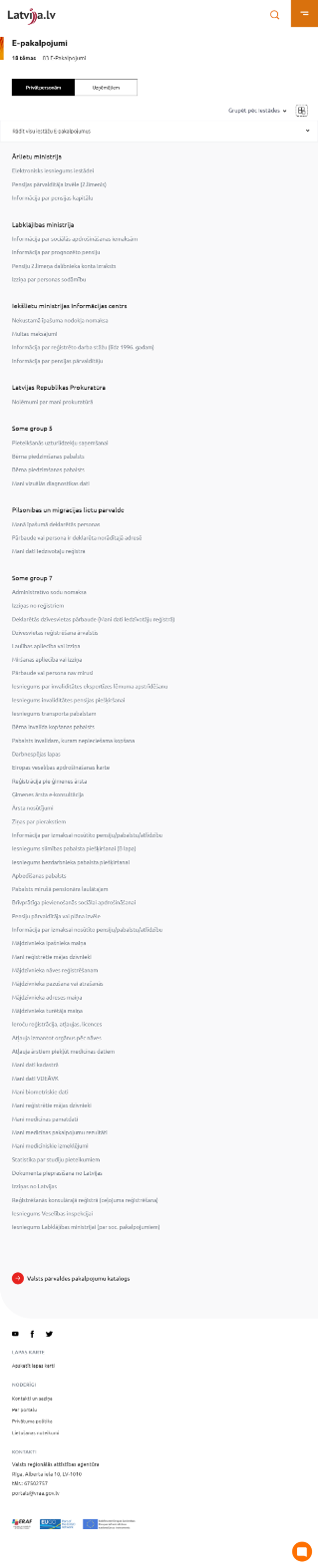 Darba virsmaDarba virsma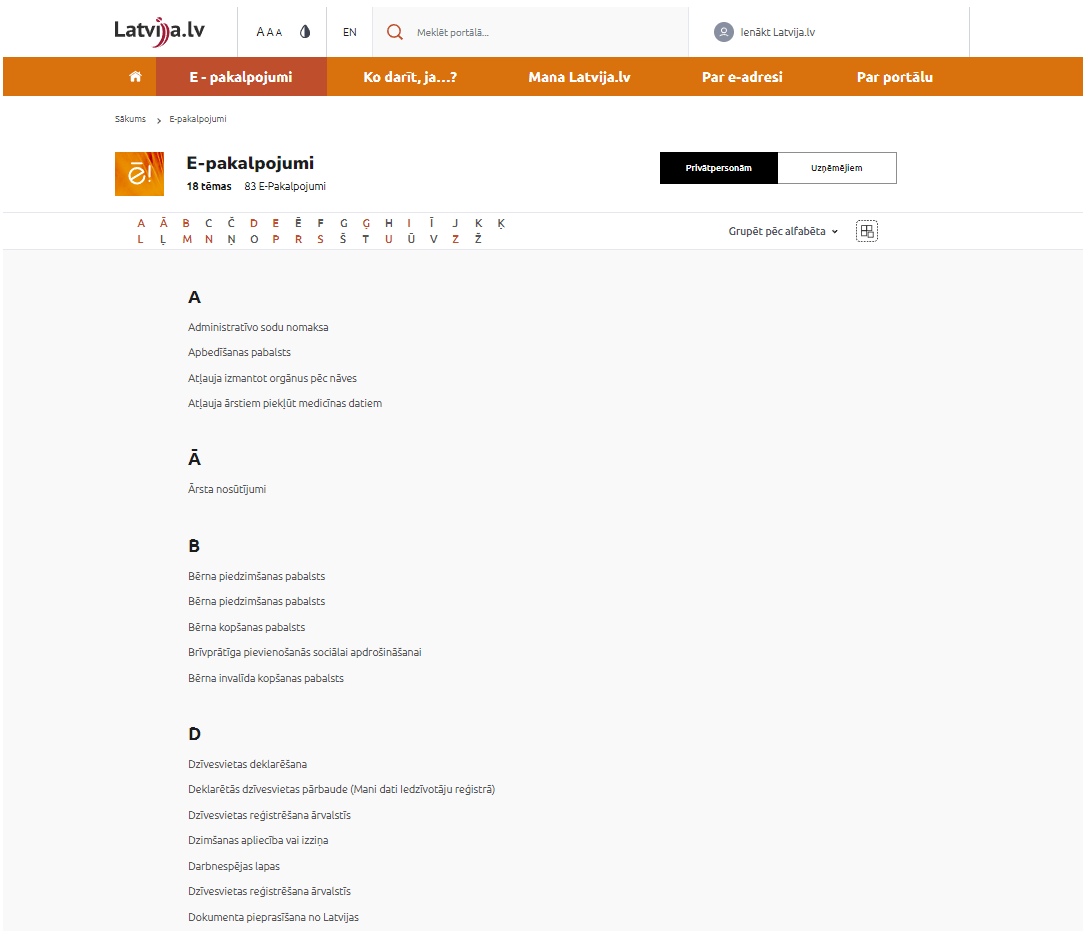 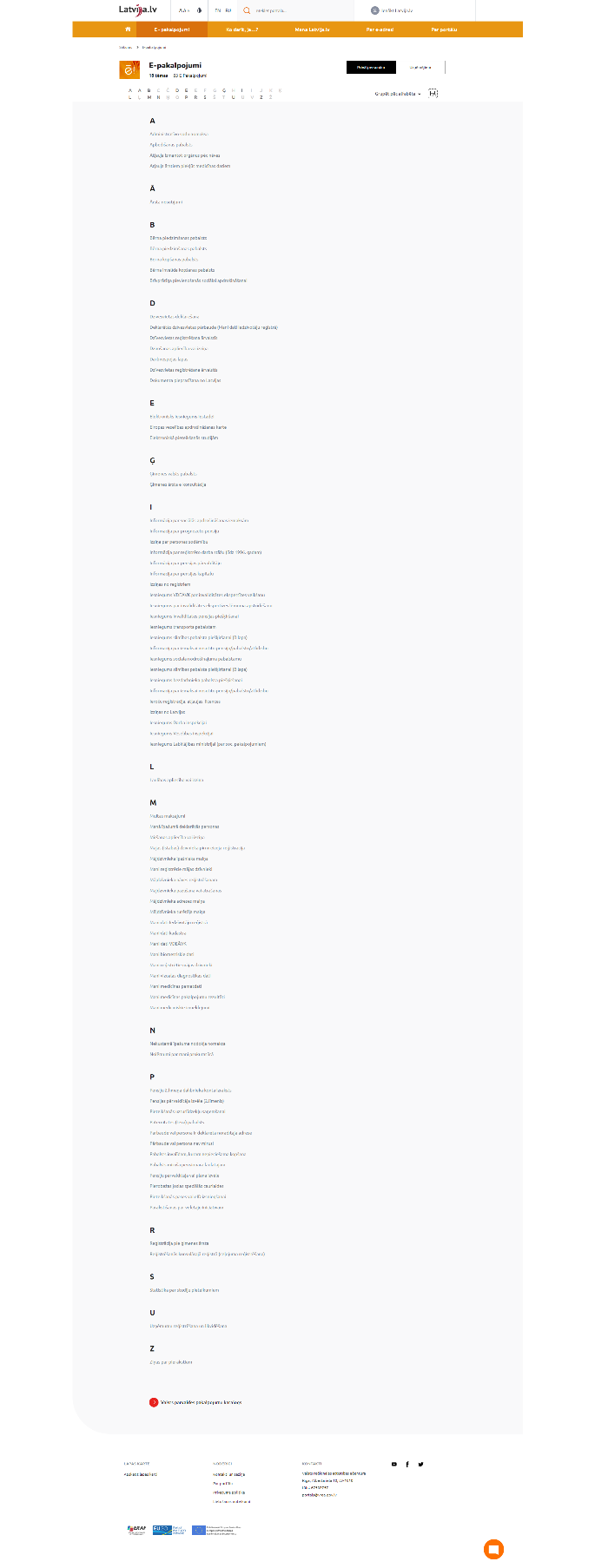 Mobilā aplikācijaViedierīce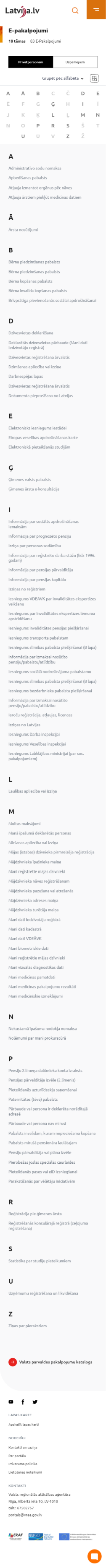 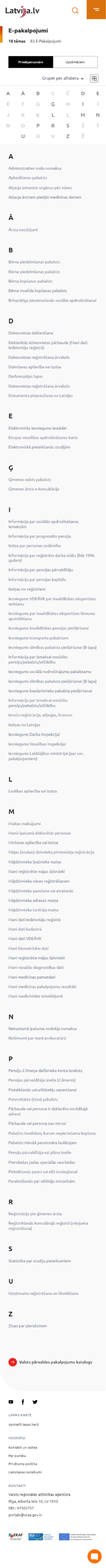 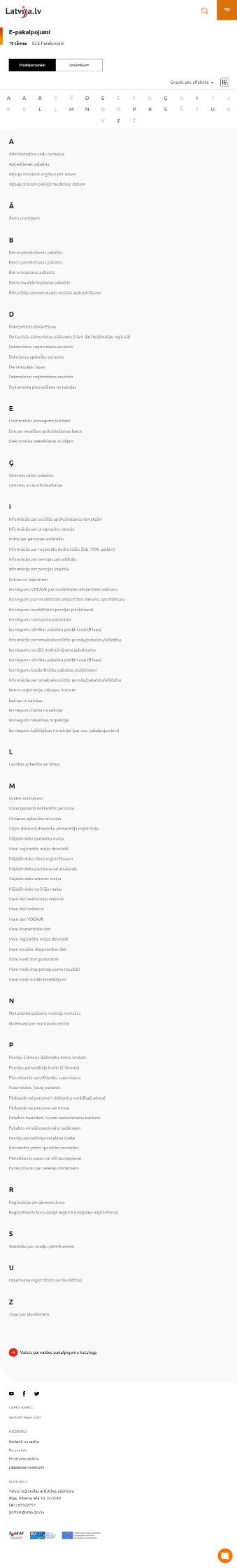 Darba virsmaDarba virsma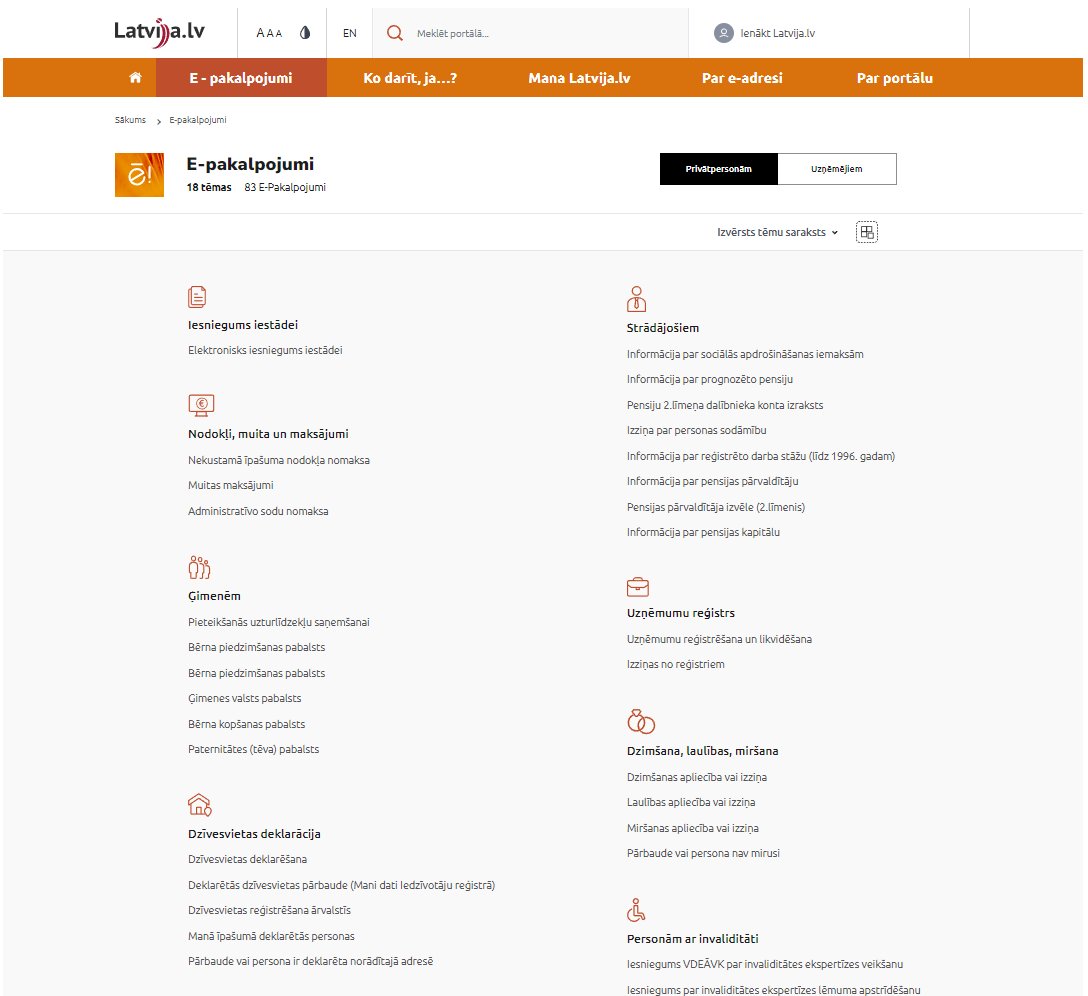 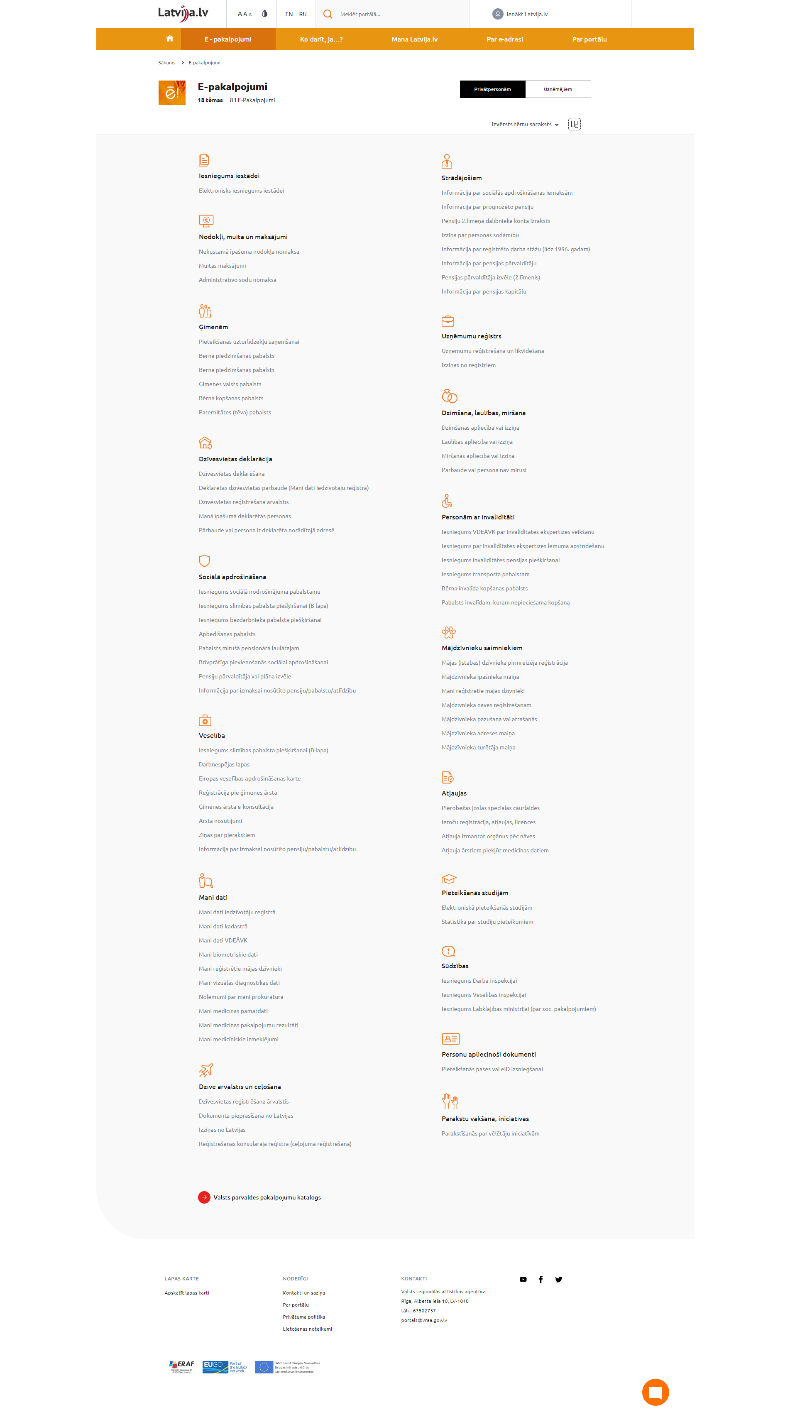 Mobilā aplikācijaViedierīce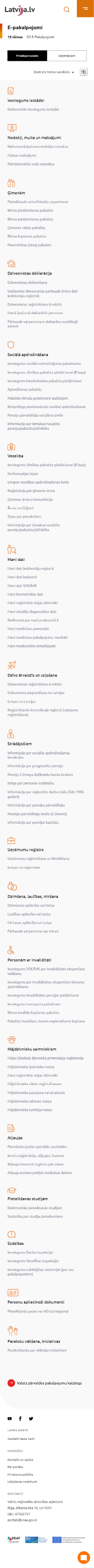 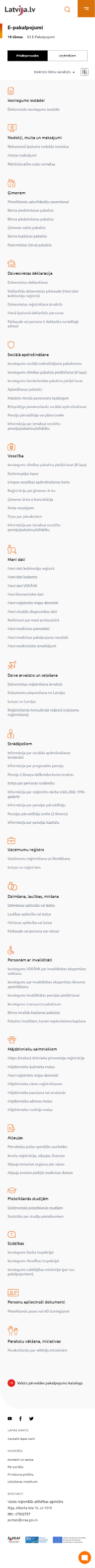 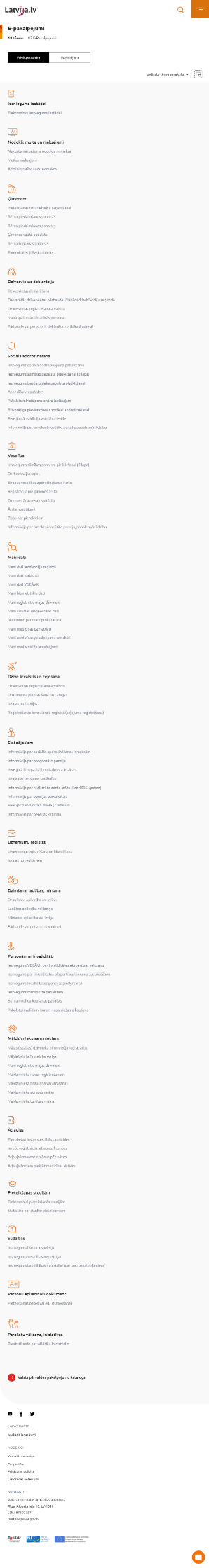 ApzīmējumsAprakstsRealizācija uz reactRealizācija uz htmlFirst StepElektroniskā pakalpojuma pieteikuma pirmais solishttps://eservices-test.vraa.gov.lv/EservicePlatform.Controls.React.Full/?path=/story/pages-lvp-epak-so%C4%BCi--first-step https://eservices-test.vraa.gov.lv/EservicePlatform.Controls.Html.Full/?path=/story/pages-lvp-epak-so%C4%BCi--first-step Second StepElektroniskā pakalpojuma pieteikuma otrais solishttps://eservices-test.vraa.gov.lv/EservicePlatform.Controls.React.Full/?path=/story/pages-lvp-epak-so%C4%BCi--second-step https://eservices-test.vraa.gov.lv/EservicePlatform.Controls.Html.Full/?path=/story/pages-lvp-epak-so%C4%BCi--second-step Third StepElektroniskā pakalpojuma pieteikuma trešais solishttps://eservices-test.vraa.gov.lv/EservicePlatform.Controls.React.Full/?path=/story/pages-lvp-epak-so%C4%BCi--third-step https://eservices-test.vraa.gov.lv/EservicePlatform.Controls.Html.Full/?path=/story/pages-lvp-epak-so%C4%BCi--third-step Fourth StepElektroniskā pakalpojuma pieteikuma cetrurtais solishttps://eservices-test.vraa.gov.lv/EservicePlatform.Controls.React.Full/?path=/story/pages-lvp-epak-so%C4%BCi--fourth-step https://eservices-test.vraa.gov.lv/EservicePlatform.Controls.Html.Full/?path=/story/pages-lvp-epak-so%C4%BCi--fourth-step Darba virsmaDarba virsma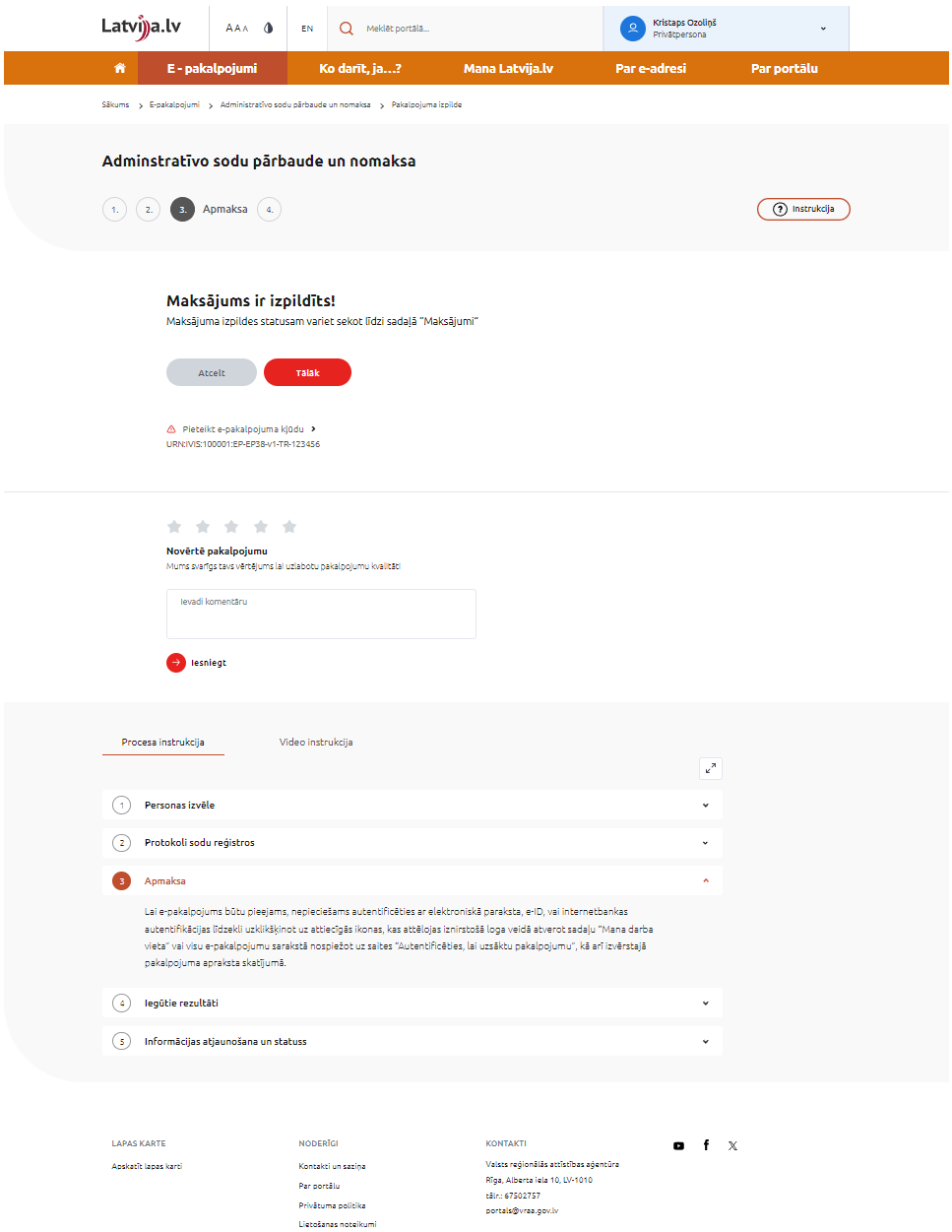 Mobilā aplikācijaViedierīce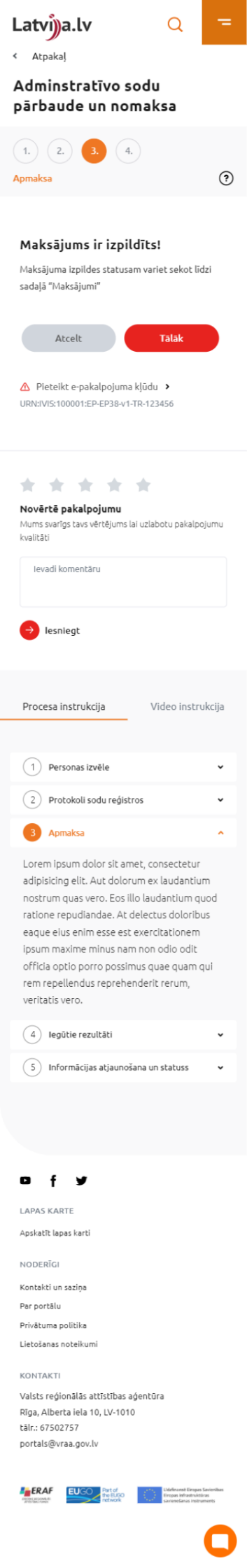 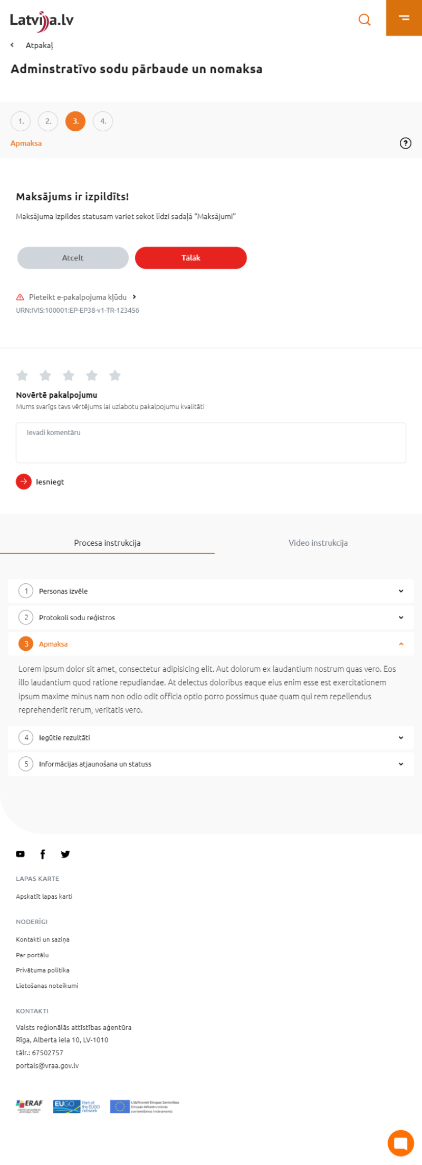 ApzīmējumsAprakstsPPKEpak SarakstsEpak Saraksts UznEpak With FilterEpak With TabsPublisko pakalpojumu katalogsPublisko pakalpojumu saraksta lapas skats privātpersonām  Publisko pakalpojumu saraksta lapas skats uzņēmējiem Publisko pakalpojumu tēmu skatsPubliskā pakalpojuma kartīteApzīmējumsAprakstsRealizācija uz reactRealizācija uz htmlEPAK SarakstsPublisko pakalpojumu saraksta lapas skats privātpersonāmhttps://eservices-test.vraa.gov.lv/EservicePlatform.Controls.React.Full/?path=/story/pages-lvp-ppk--epak-saraksts https://eservices-test.vraa.gov.lv/EservicePlatform.Controls.Html.Full/?path=/story/pages-lvp-ppk--epak-sarakstsDarba virsmaDarba virsma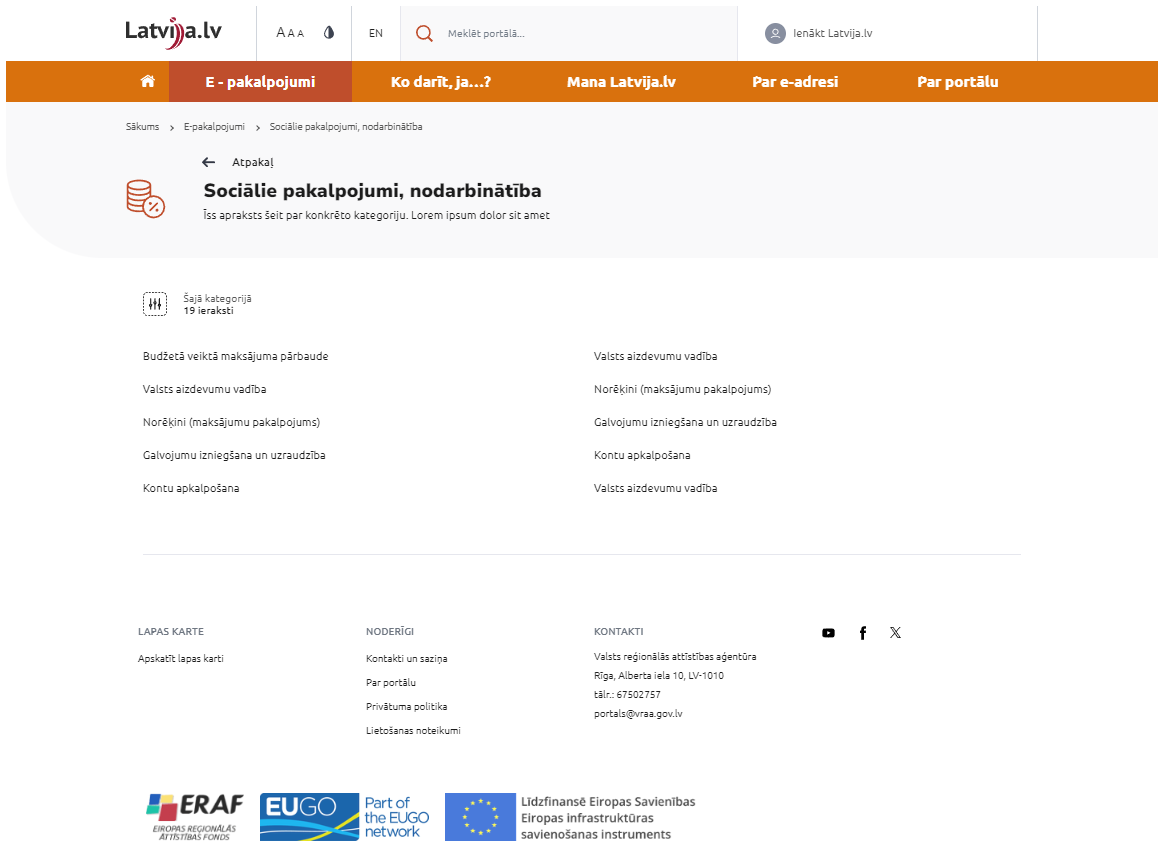 Mobilā aplikācijaViedierīce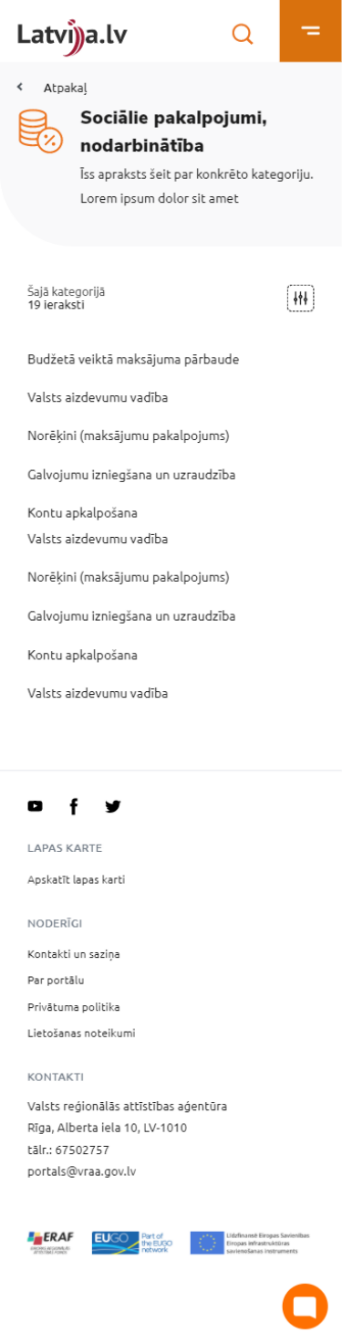 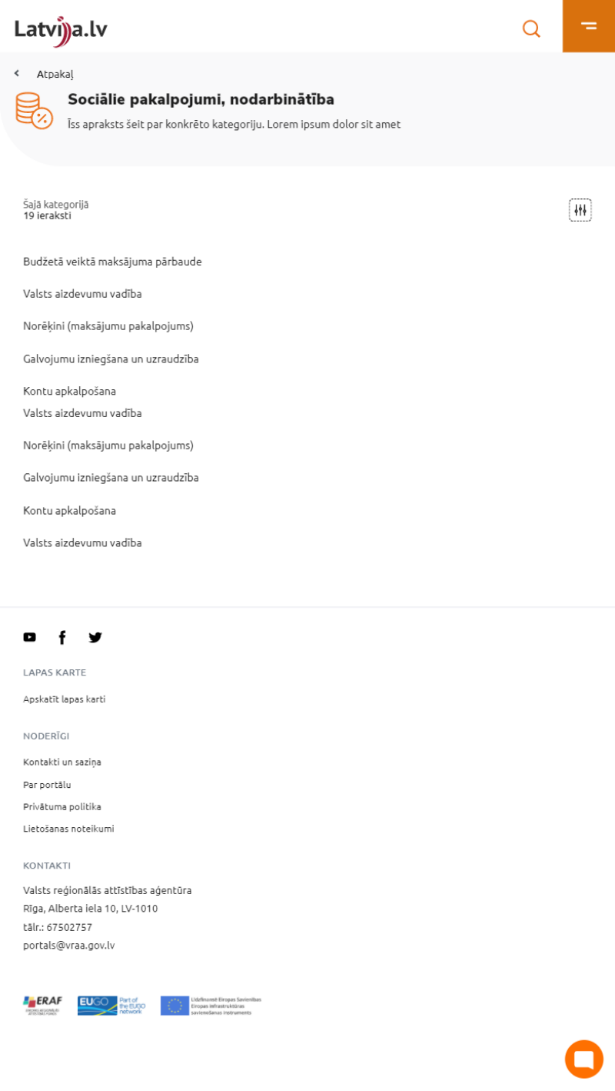 ApzīmējumsAprakstsRealizācija uz reactRealizācija uz htmlEPAK Saraksts UznPublisko pakalpojumu saraksta lapas skats uzņēmējiemhttps://eservices-test.vraa.gov.lv/EservicePlatform.Controls.React.Full/?path=/story/pages-lvp-ppk--epak-saraksts-uzn https://eservices-test.vraa.gov.lv/EservicePlatform.Controls.Html.Full/?path=/story/pages-lvp-ppk--epak-saraksts-uznDarba virsmaDarba virsma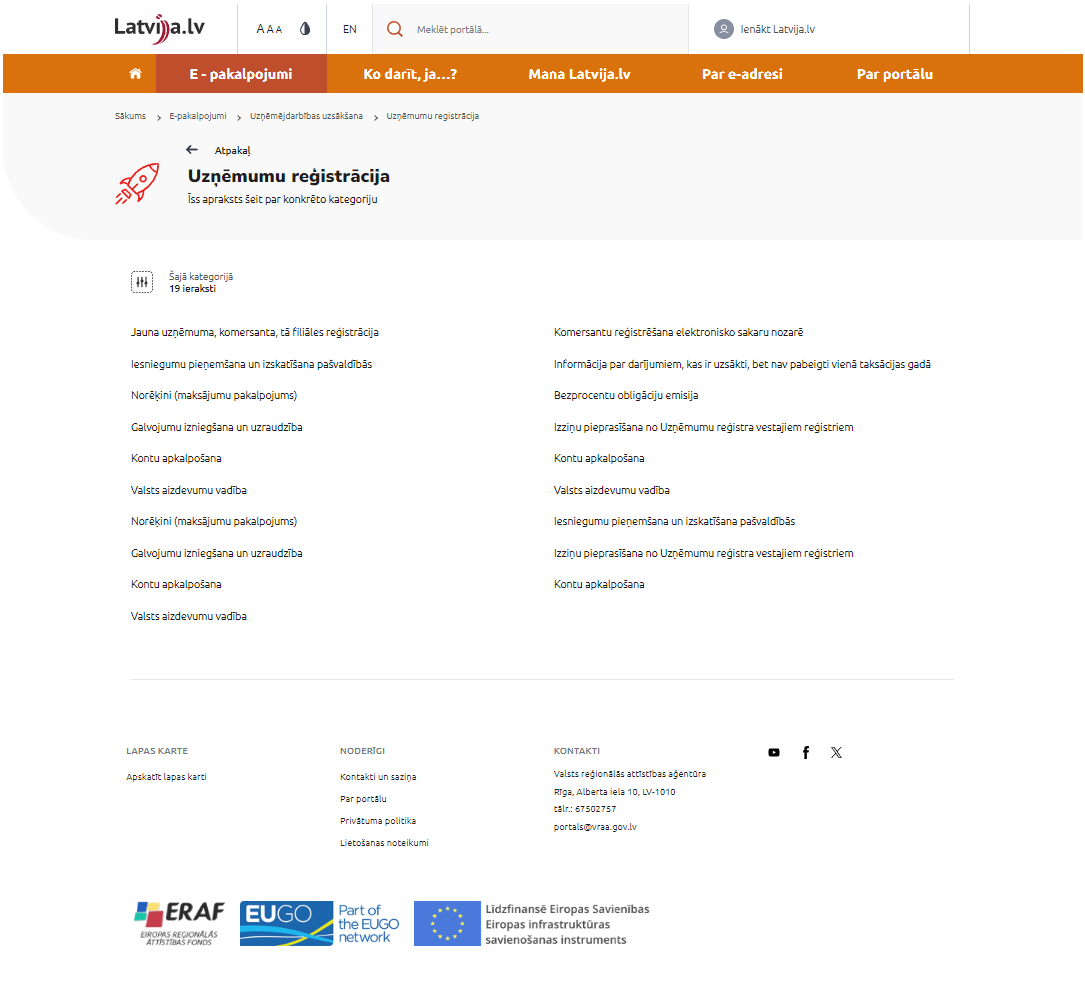 Mobilā aplikācijaViedierīce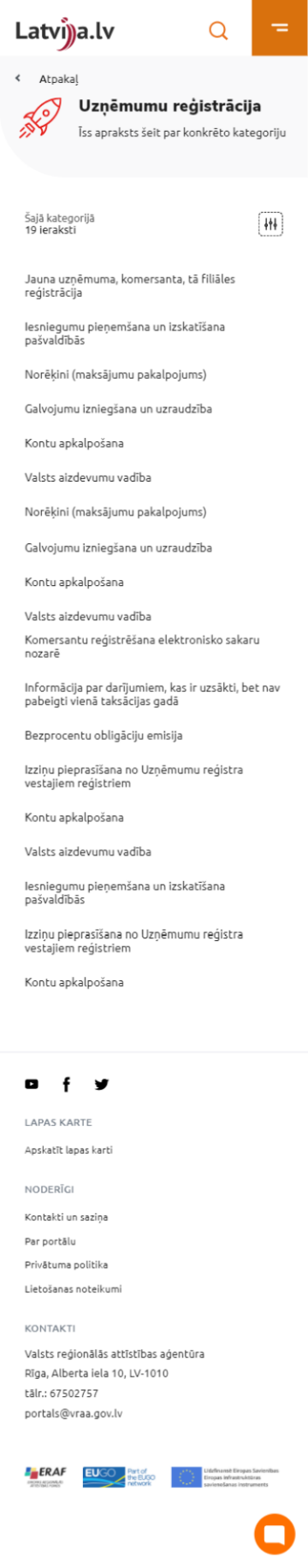 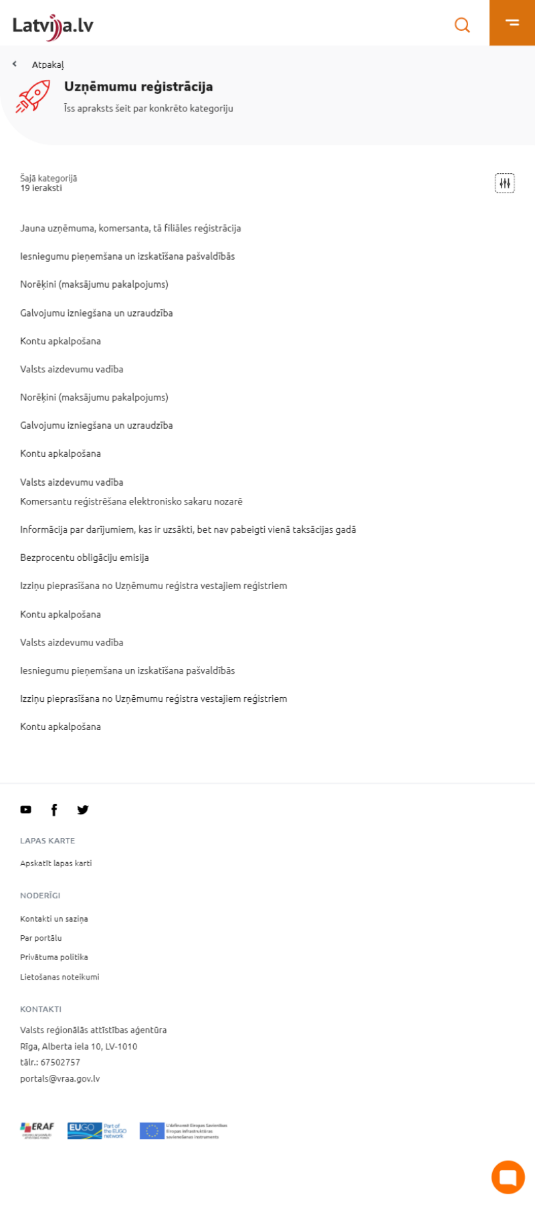 ApzīmējumsAprakstsRealizācija uiz reactRealizācija uiz htmlEPAK With FilterPublisko pakalpojumu kataloga tēmu skatshttps://eservices-test.vraa.gov.lv/EservicePlatform.Controls.React.Full/?path=/story/pages-lvp-ppk--epak-with-filter https://eservices-test.vraa.gov.lv/EservicePlatform.Controls.Html.Full/?path=/story/pages-lvp-ppk--epak-with-filterDarba virsmaDarba virsma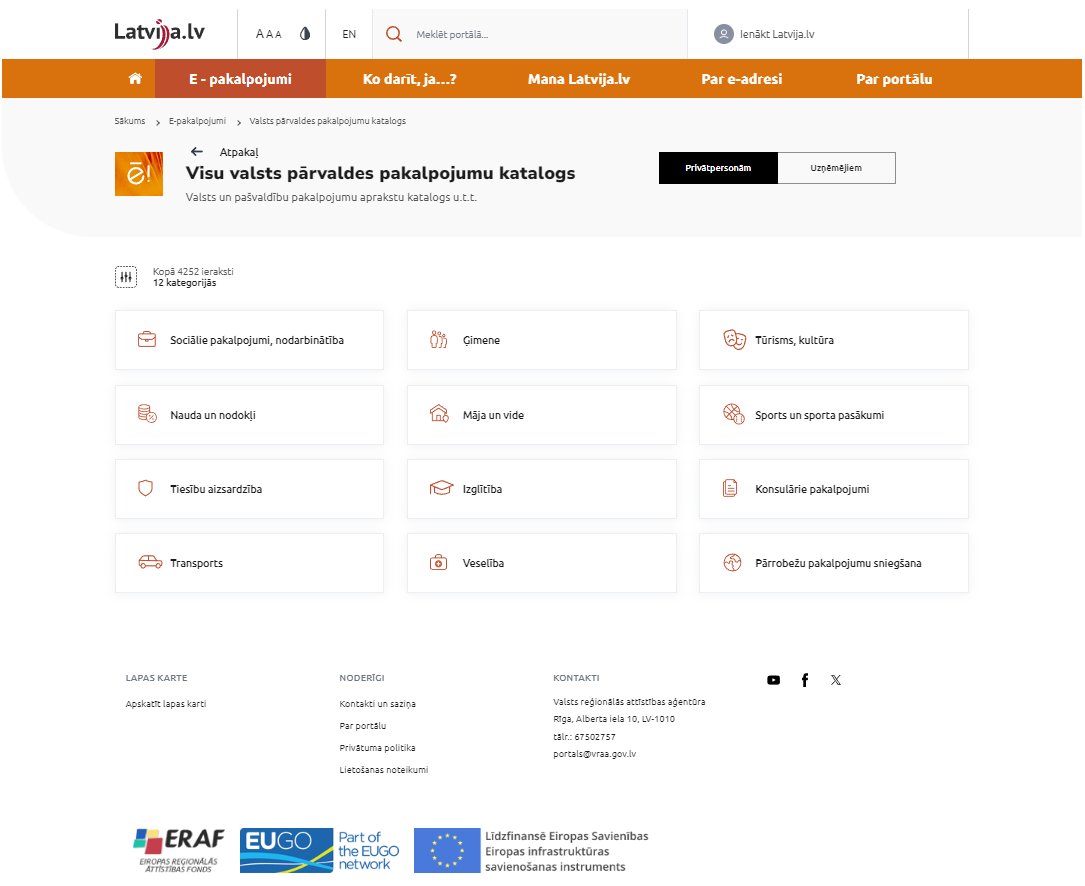 Mobilā aplikācijaViedierīce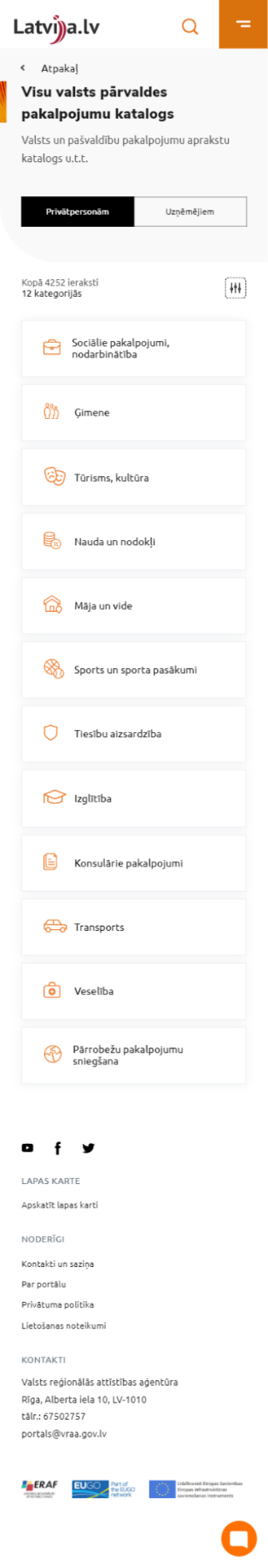 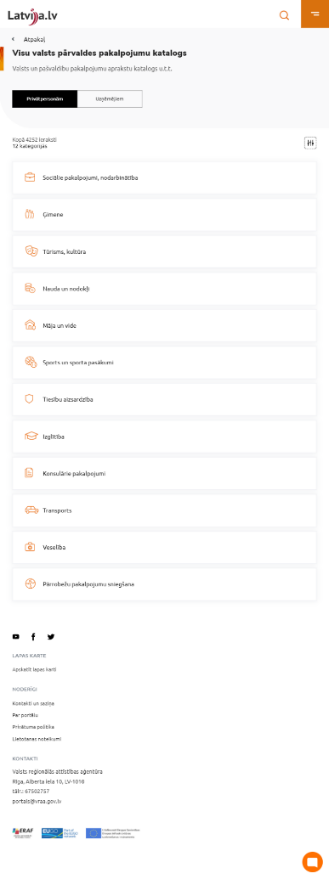 ApzīmējumsAprakstsRealizācija uz reactRealizācija uz htmlEPAK TabsPubliskā pakalpojuma kartītehttps://eservices-test.vraa.gov.lv/EservicePlatform.Controls.React.Full/?path=/story/pages-lvp-ppk--epak-tabs https://eservices-test.vraa.gov.lv/EservicePlatform.Controls.Html.Full/?path=/story/pages-lvp-ppk--epak-tabsDarba virsmaDarba virsma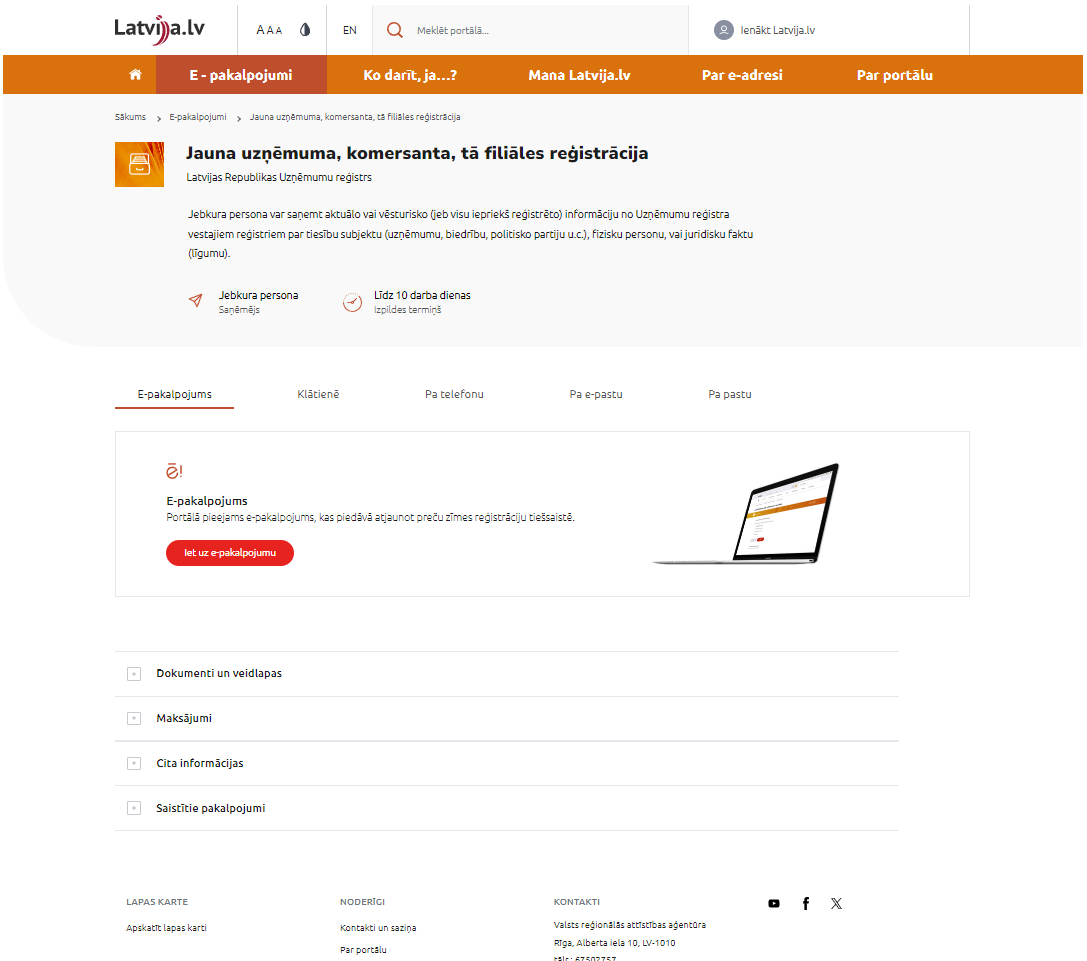 Mobilā aplikācijaViedierīce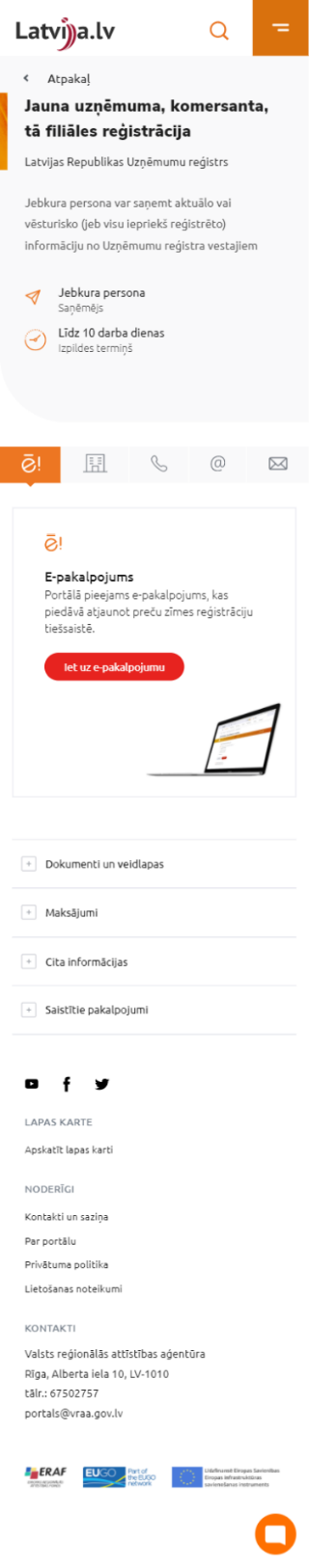 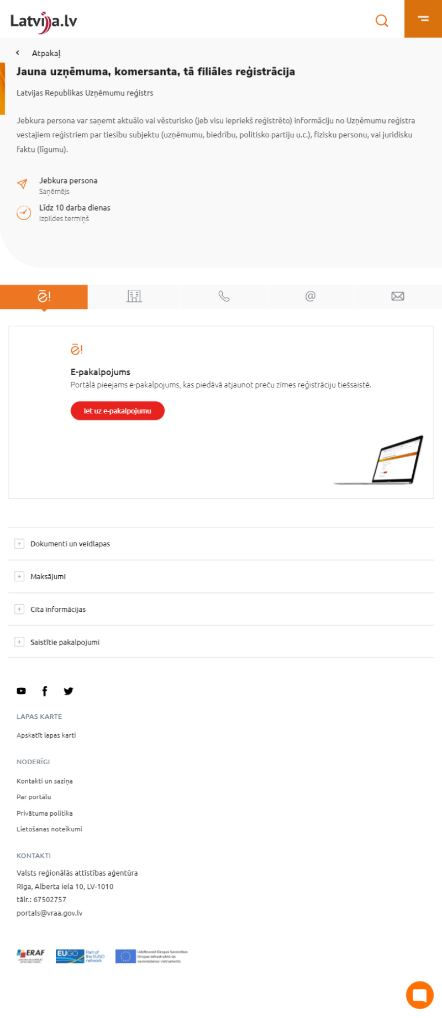 ApzīmējumsAprakstsPORTAL Par Lv LvPortal Stats Terms Verified Links Sākuma lapaSearch ResultsPortāla vispārēji izmantotās un aprakstošās lapasPortāla informatīvā lapa Portāla statistikas lapa  Elektronisko pakalpojumu lietošanas noteikumu lapa Noderīgo saišu lapa Portāla sākuma lapaRezultāta meklēšanas lapaApzīmējumsAprakstsRealizācija uz reactRealizācija uz htmlPar Lv LvPortāla informatīvā lapahttps://eservices-test.vraa.gov.lv/EservicePlatform.Controls.React.Full/?path=/story/pages-lvp-portal--par-lv-lv https://eservices-test.vraa.gov.lv/EservicePlatform.Controls.Html.Full/?path=/story/pages-lvp-portal--par-lv-lvDarba virsmaDarba virsma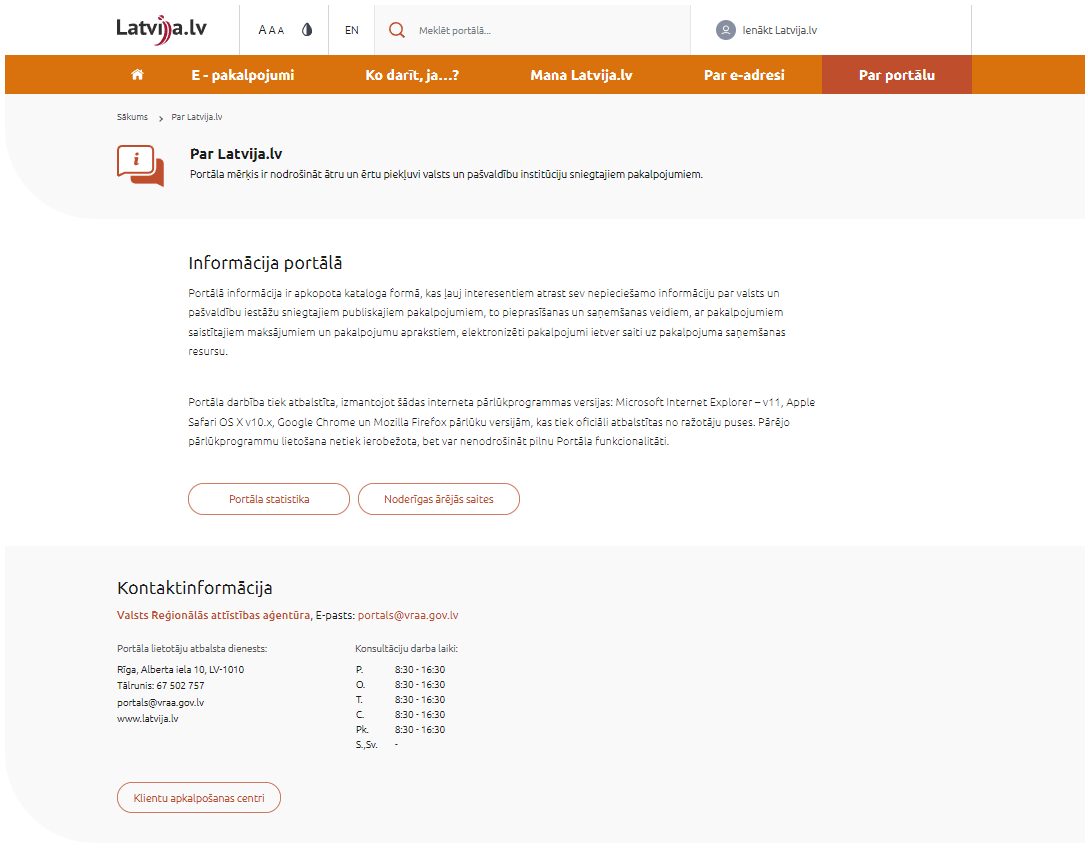 Mobilā aplikācijaViedierīce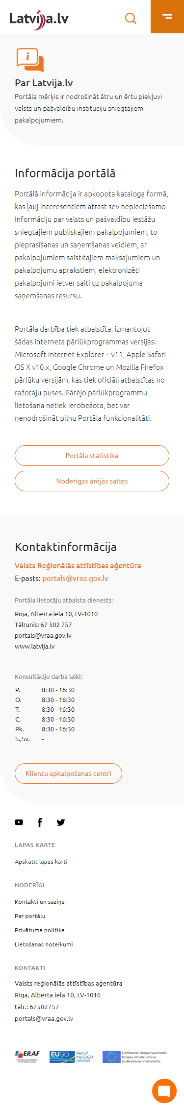 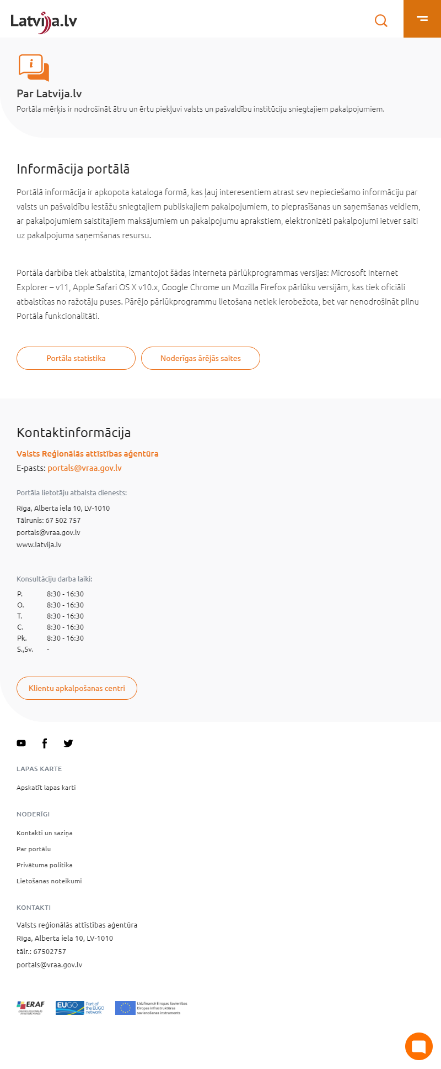 ApzīmējumsAprakstsRealizācija uz reactRealizācija uz htmlPortal StatsPortāla statistikas lapa https://eservices-test.vraa.gov.lv/EservicePlatform.Controls.React.Full/?path=/story/pages-lvp-portal--portal-stats https://eservices-test.vraa.gov.lv/EservicePlatform.Controls.Html.Full/?path=/story/pages-lvp-portal--portal-stats Darba virsmaDarba virsma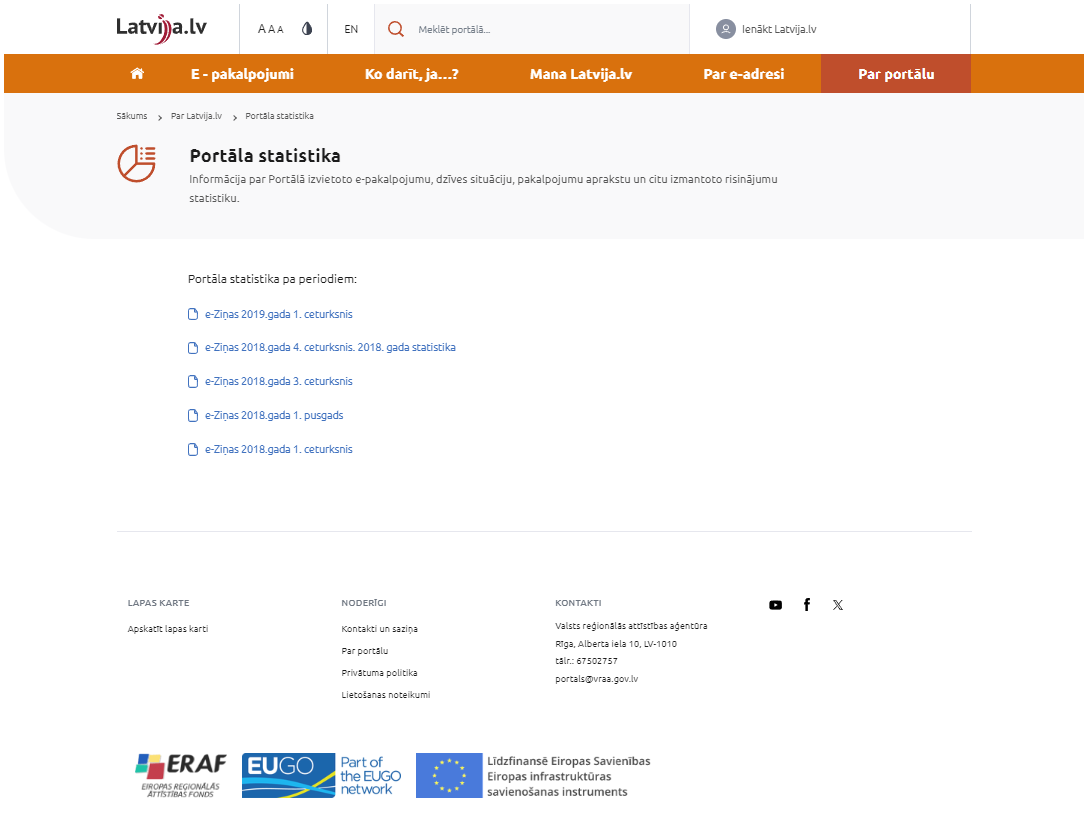 Mobilā aplikācijaViedierīce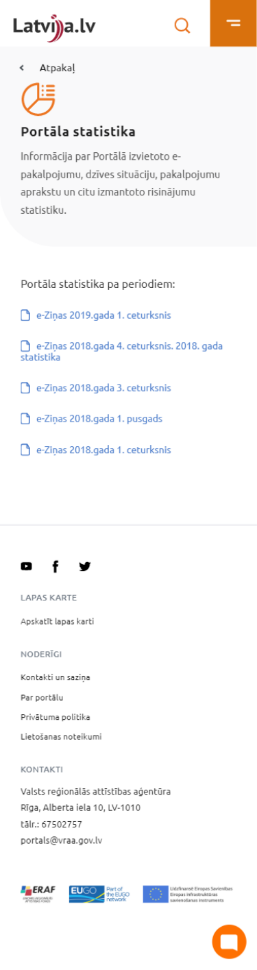 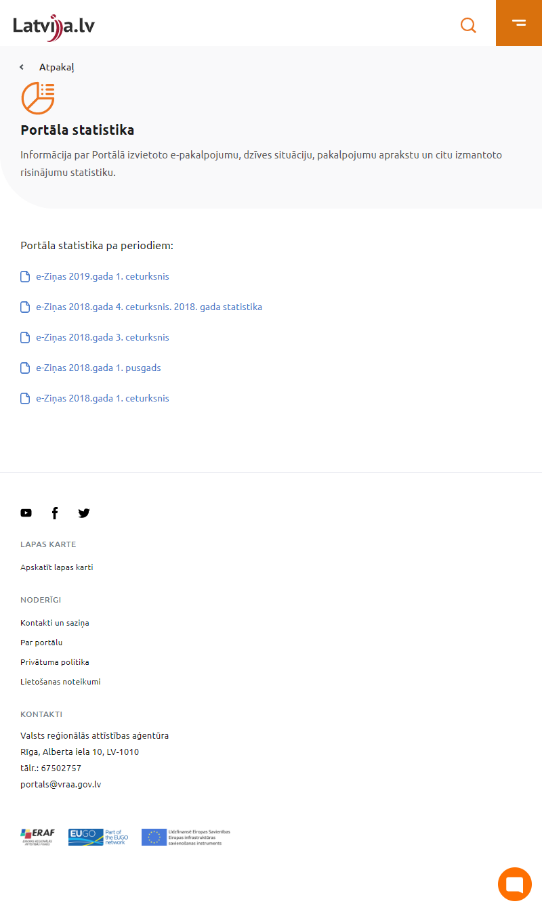 ApzīmējumsAprakstsRealizācija uz reactRealizācija uz htmlTermsElektronisko paklapojumu lietošanas noteikumu lapa https://eservices-test.vraa.gov.lv/EservicePlatform.Controls.React.Full/?path=/story/pages-lvp-portal--terms https://eservices-test.vraa.gov.lv/EservicePlatform.Controls.Html.Full/?path=/story/pages-lvp-portal--terms Darba virsmaDarba virsma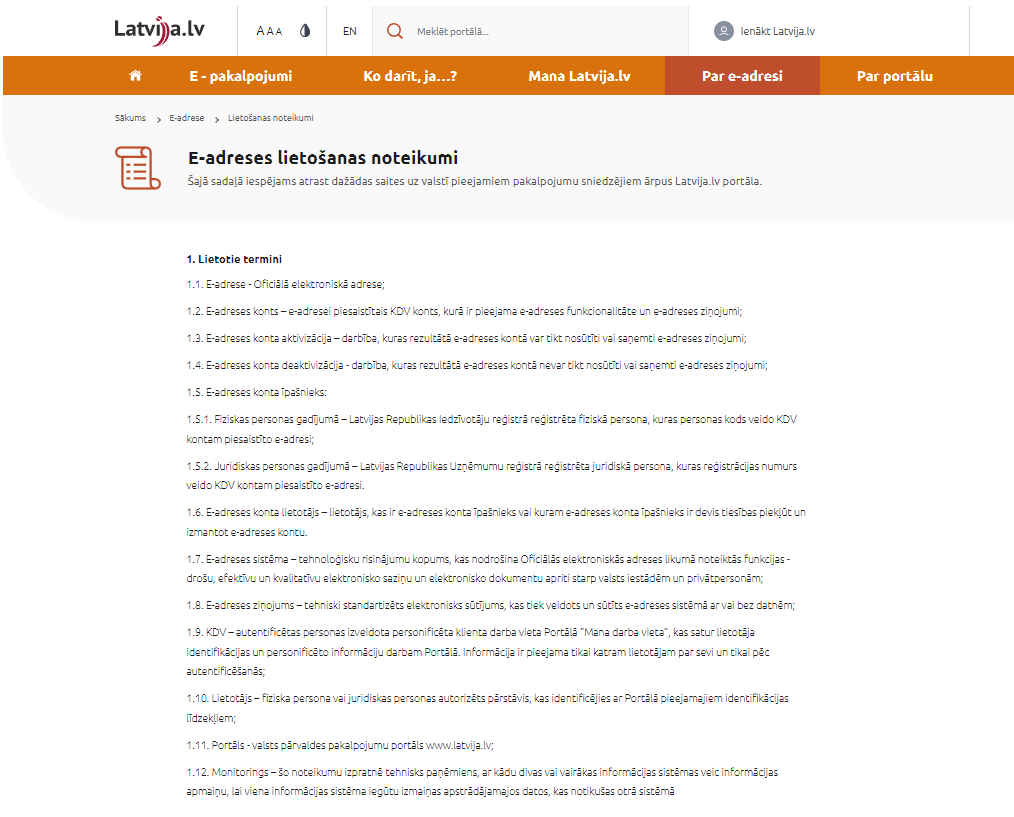 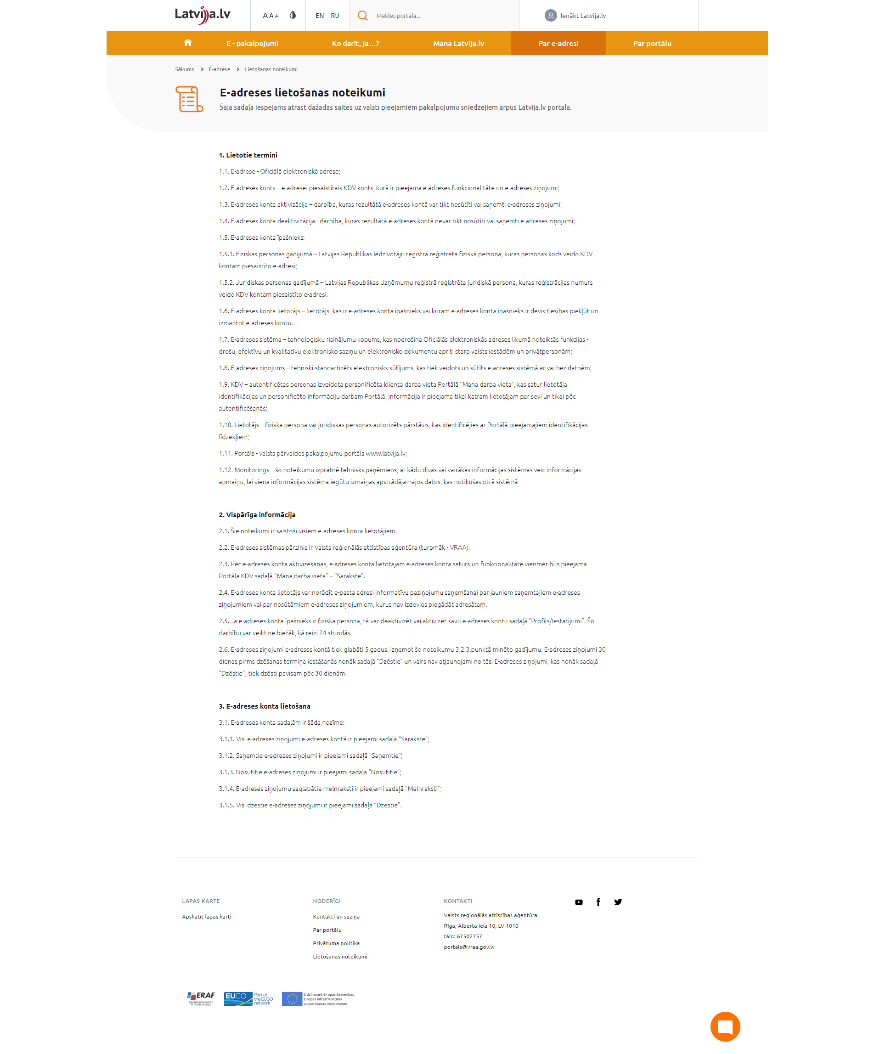 Mobilā aplikācijaViedierīce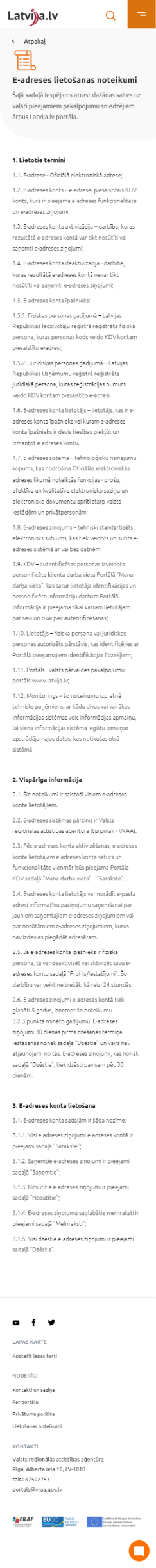 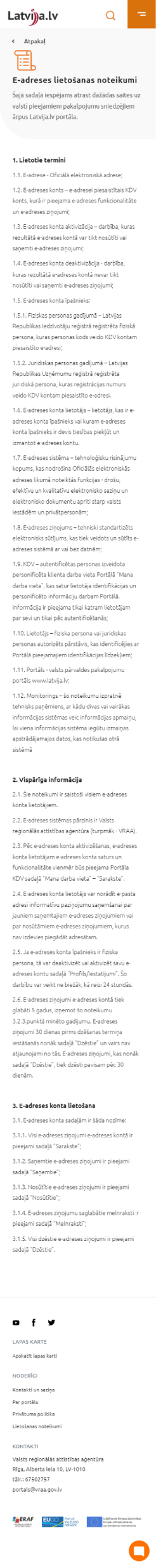 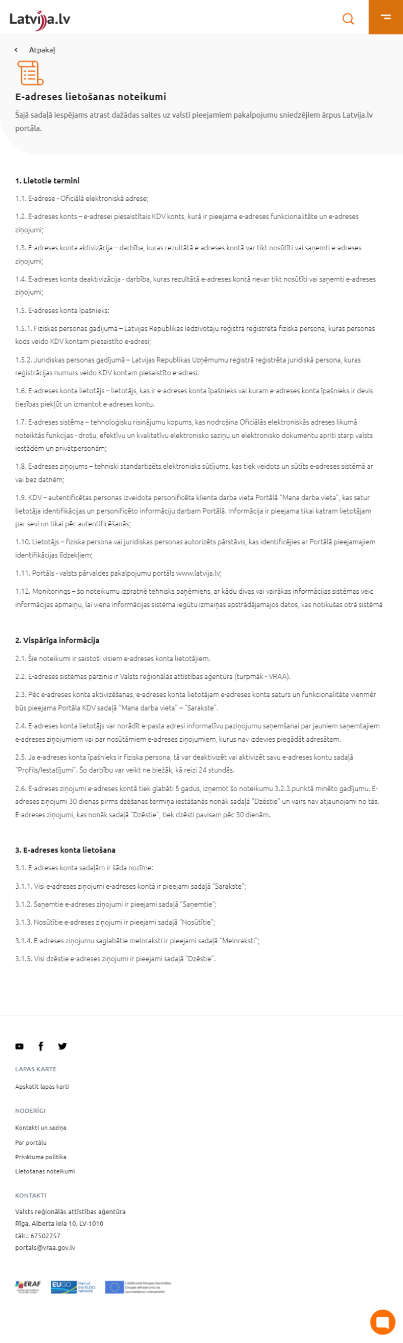 ApzīmējumsAprakstsRealizācija uz reactRealizācija uz htmlVerified LinksNoderīgo saišu lapahttps://eservices-test.vraa.gov.lv/EservicePlatform.Controls.React.Full/?path=/story/pages-lvp-portal--verified-links https://eservices-test.vraa.gov.lv/EservicePlatform.Controls.Html.Full/?path=/story/pages-lvp-portal--verified-linksDarba virsmaDarba virsma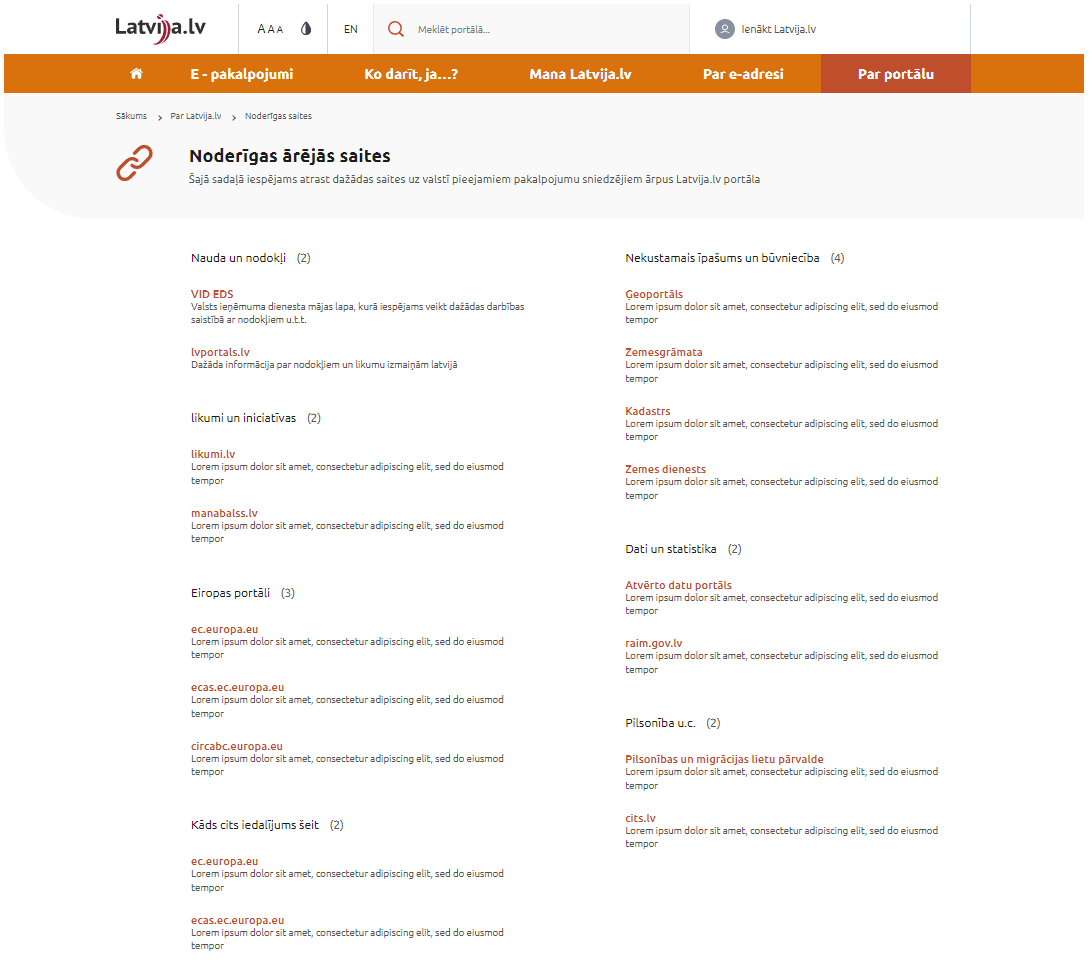 Mobilā aplikācijaViedierīce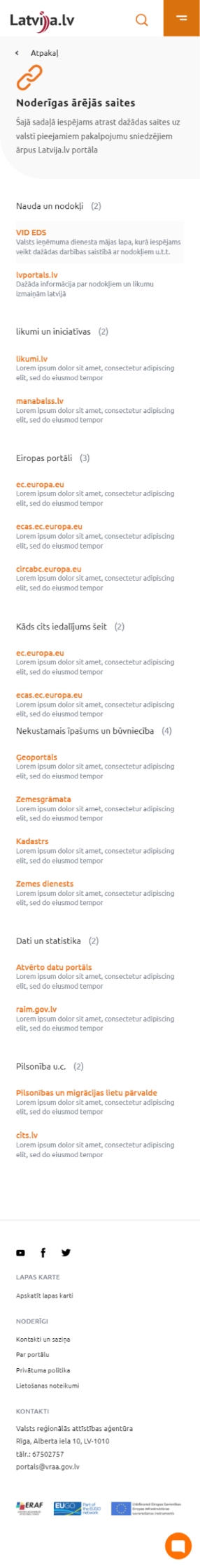 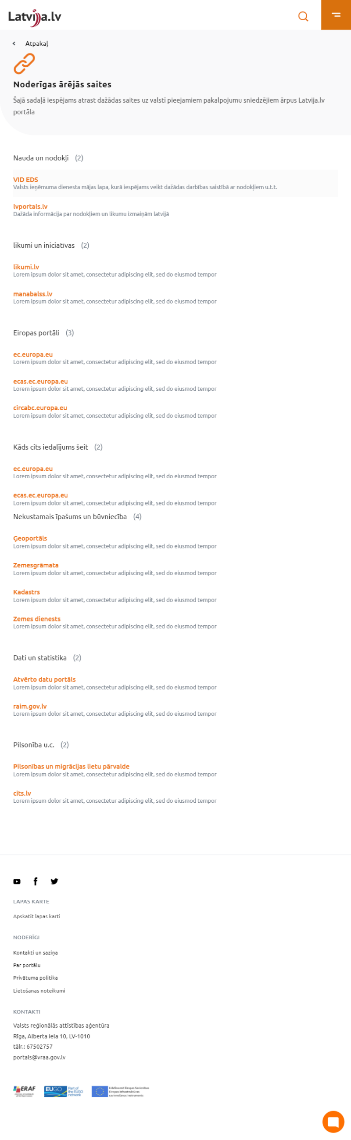 ApzīmējumsAprakstsRealizācija uz reactRealizācija uz HTMLSākuma lapaPortāla sākuma lapahttps://eservices-test.vraa.gov.lv/EservicePlatform.Controls.React.Full/?path=/story/pages-lvp-portal--index-page https://eservices-test.vraa.gov.lv/EservicePlatform.Controls.Html.Full/?path=/story/pages-lvp-portal--index-page Darba virsmaDarba virsma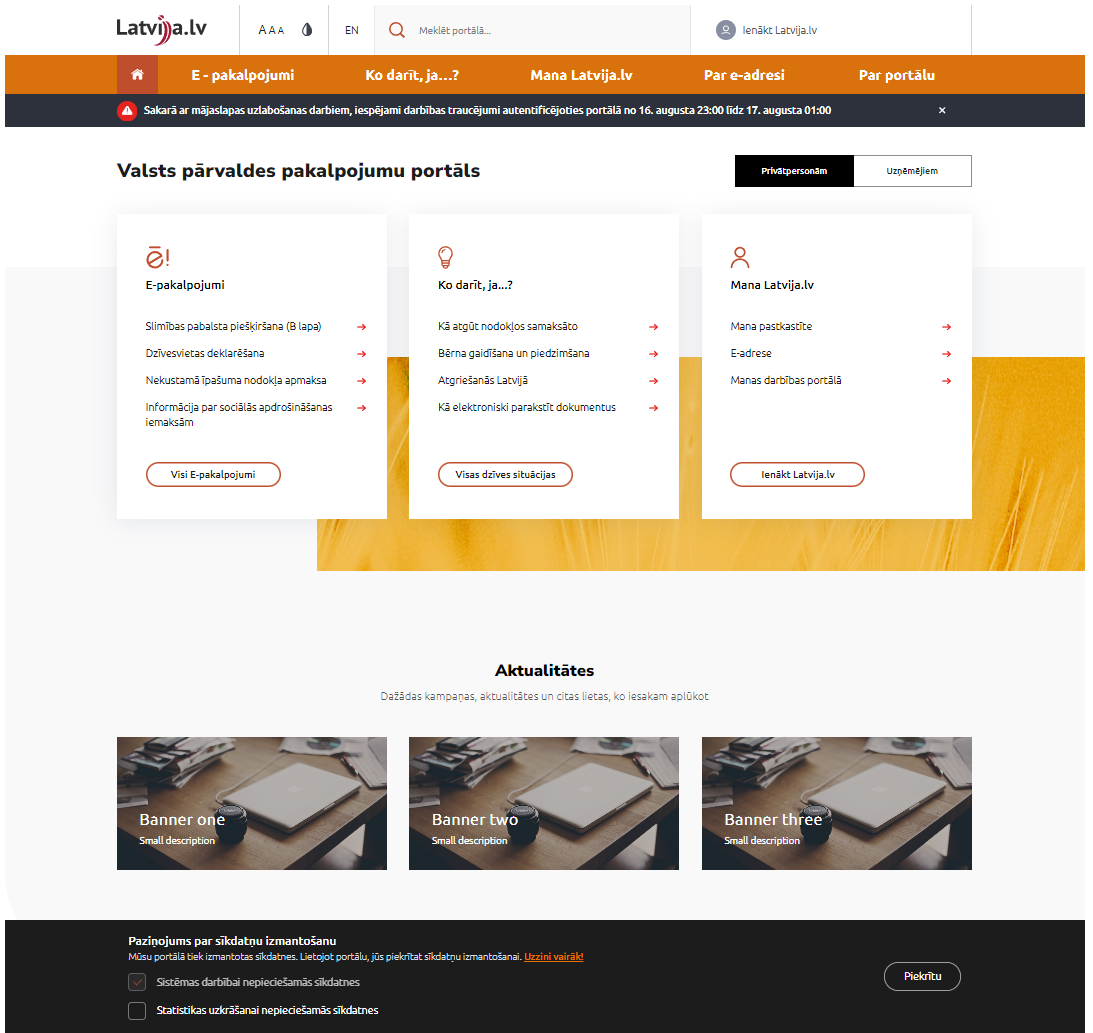 Mobilā aplikācijaViedierīce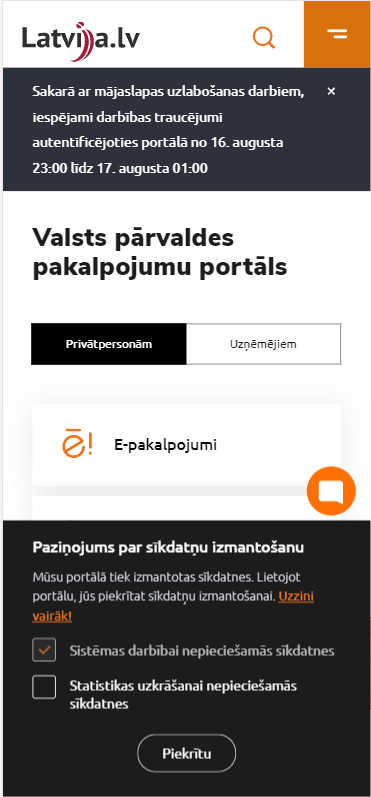 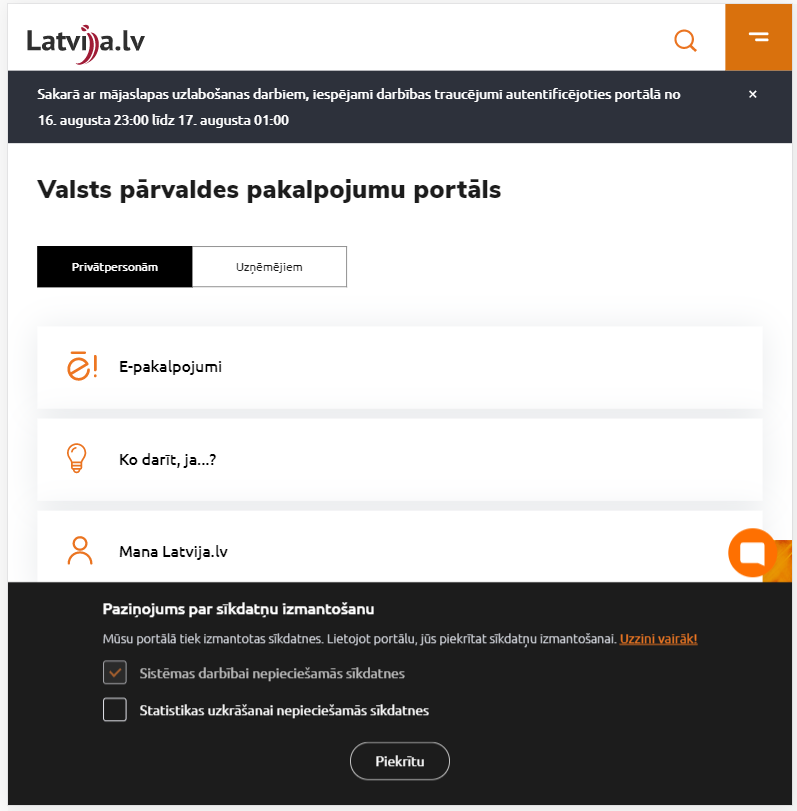 ApzīmējumsAprakstsRealizācija uz reactRealizācija uz htmlSearch ResultsRezultāta meklēšanas lapahttps://eservices-test.vraa.gov.lv/EservicePlatform.Controls.React.Full/?path=/story/pages-lvp-portal--search-results https://eservices-test.vraa.gov.lv/EservicePlatform.Controls.Html.Full/?path=/story/pages-lvp-portal--search-resultsDarba virsmaDarba virsma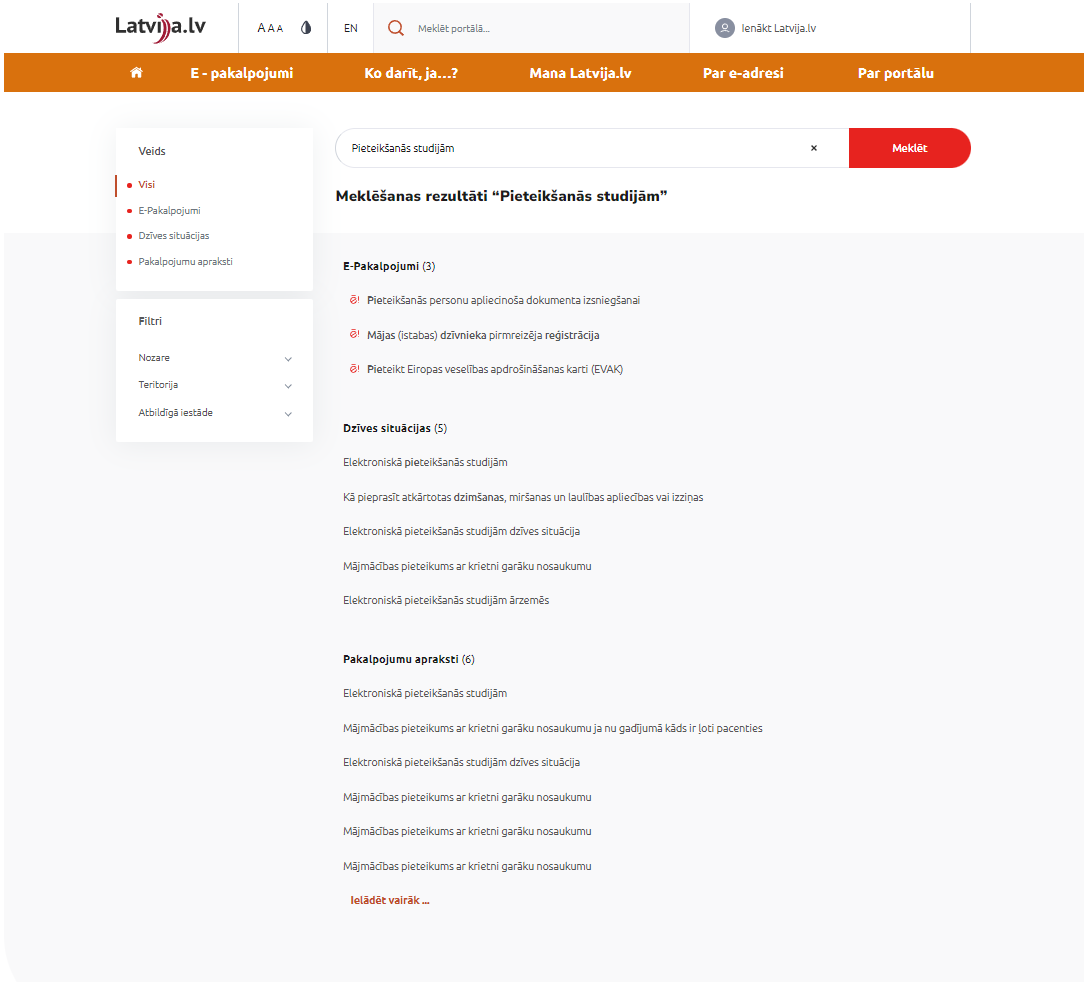 Mobilā aplikācijaViedierīce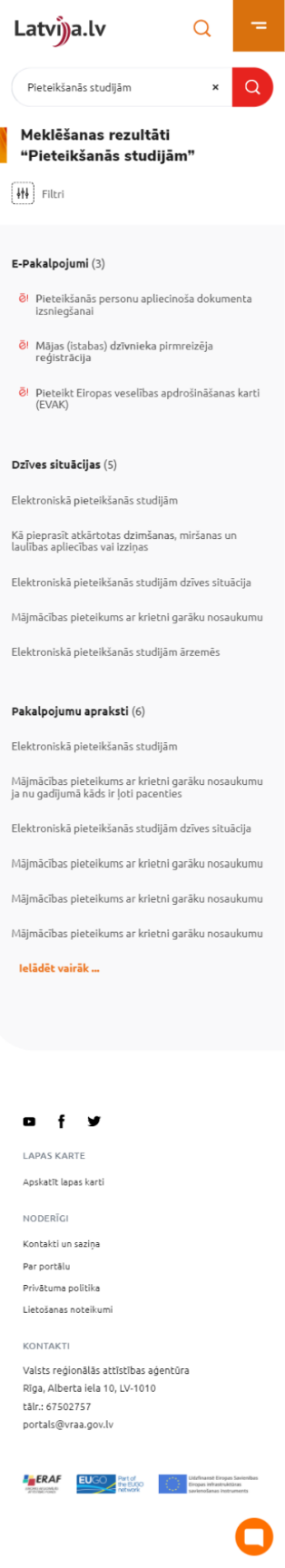 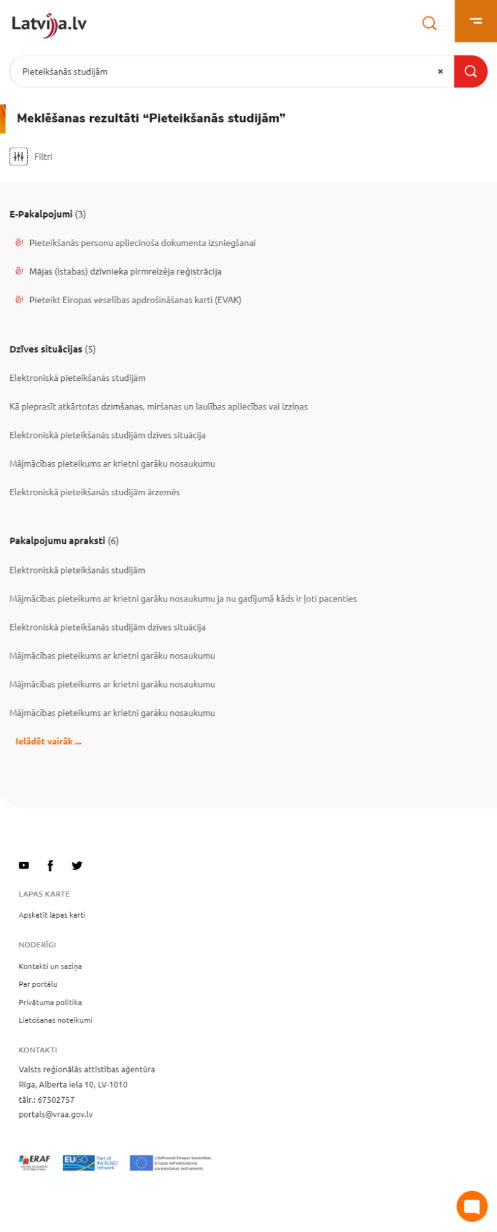 ApzīmējumsAprakstsEmail Connection Email Creation Email Creation Success Email Info E-adreses izveidošanas lapa E-adrese pieteikuma lapa E-adreses apstiprināšanas lapa E-adreses informatīvā lapaApzīmējumsAprakstsRealizācija reactRealizācija htmlEmail Connection E-adreses izveidošanas lapahttps://eservices-test.vraa.gov.lv/EservicePlatform.Controls.React.Full/?path=/story/pages-lvp-portal--email-connection https://eservices-test.vraa.gov.lv/EservicePlatform.Controls.Html.Full/?path=/story/pages-lvp-portal--email-connection Darba virsmaDarba virsma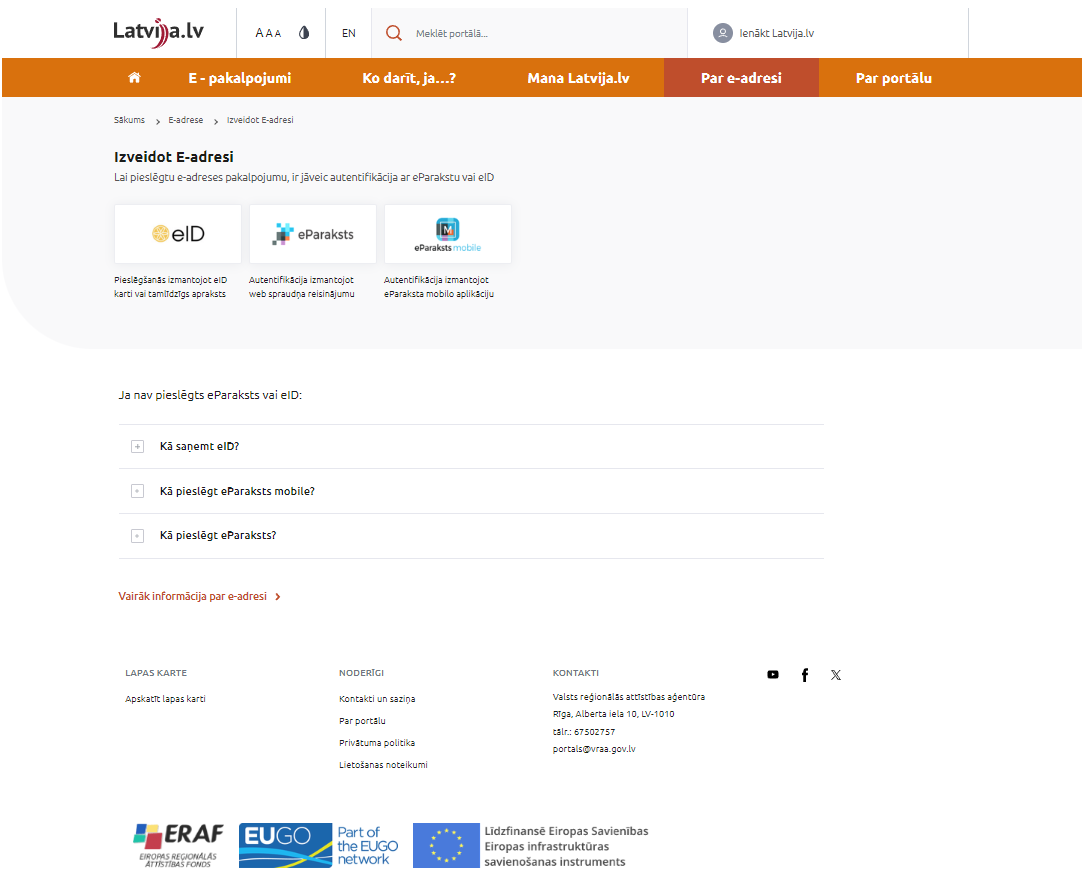 Mobilā aplikācijaViedierīce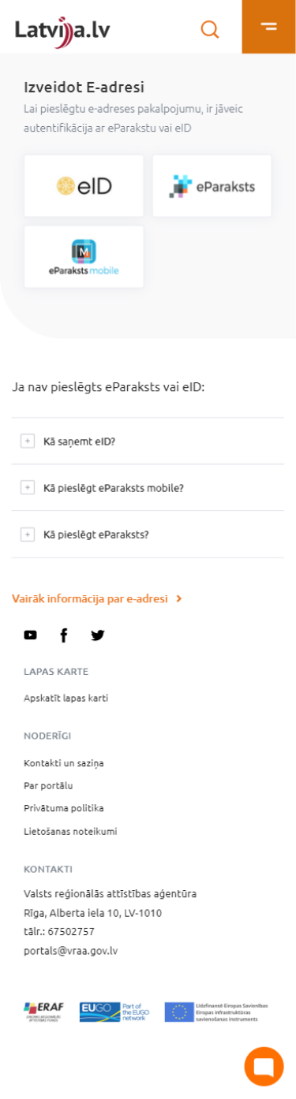 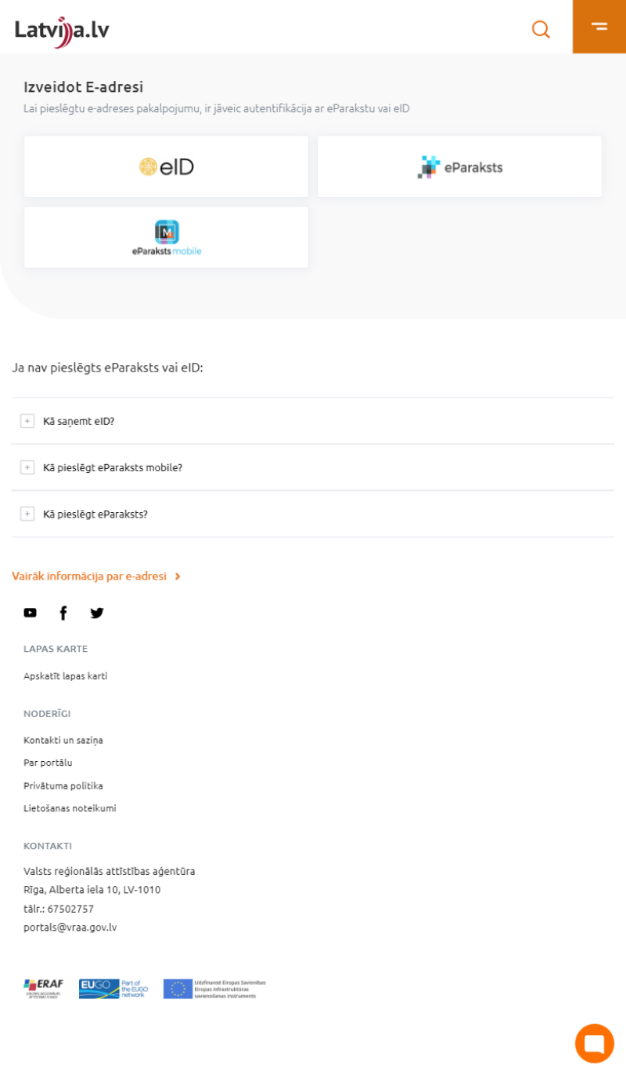 ApzīmējumsAprakstsRealizācija uz reactRealizācija uz htmlEmail CreationE-adrese pieteikuma lapahttps://eservices-test.vraa.gov.lv/EservicePlatform.Controls.React.Full/?path=/story/pages-lvp-portal--email-creation https://eservices-test.vraa.gov.lv/EservicePlatform.Controls.Html.Full/?path=/story/pages-lvp-portal--email-creation Darba virsmaDarba virsma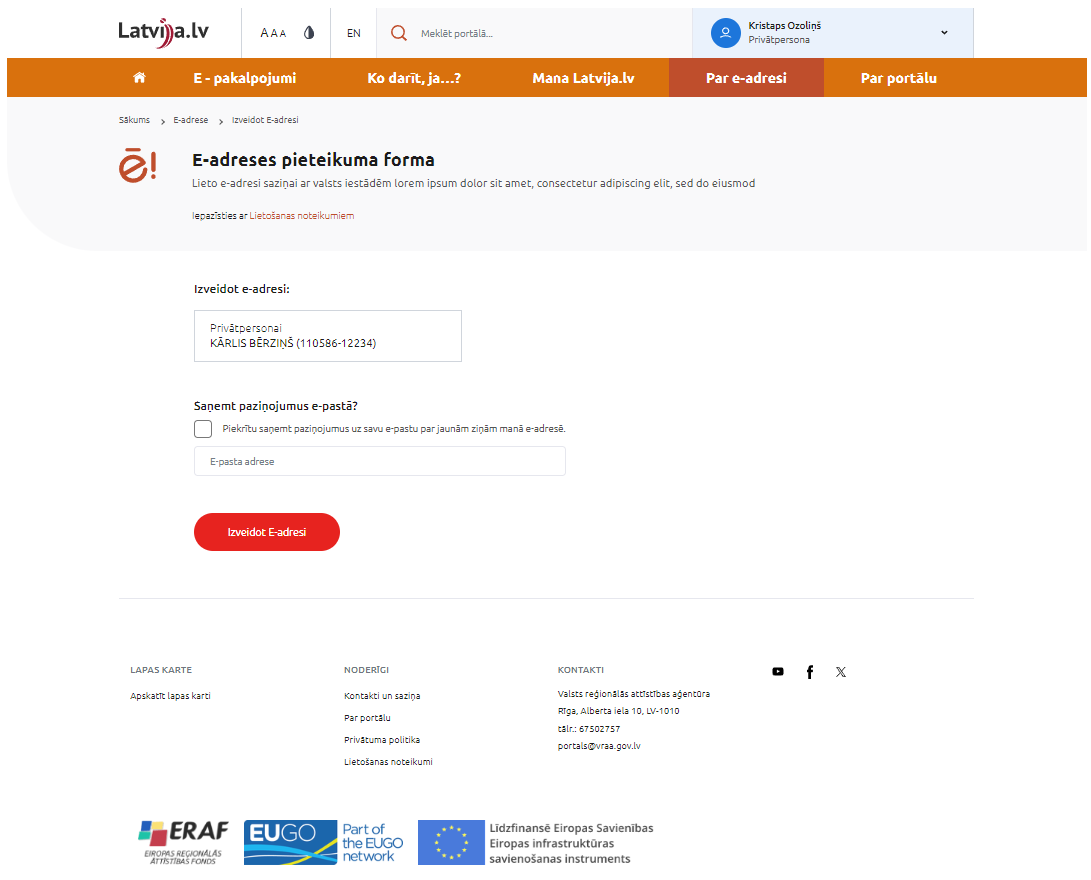 Mobilā aplikācijaViedierīce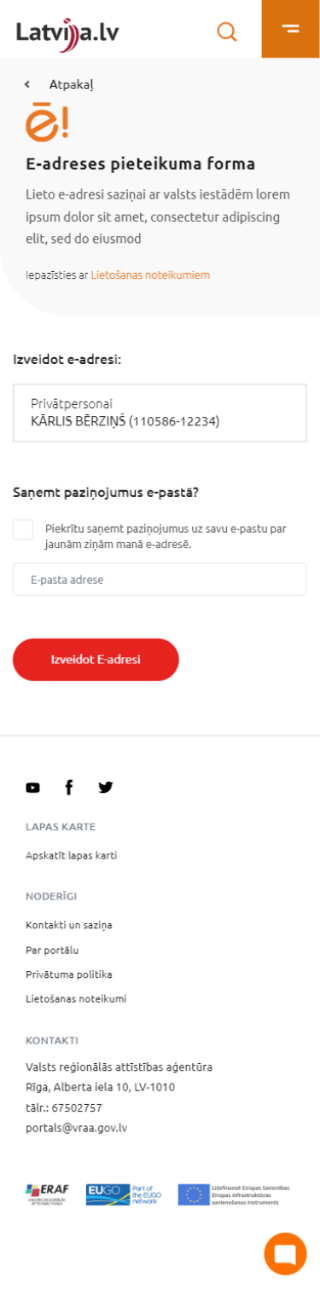 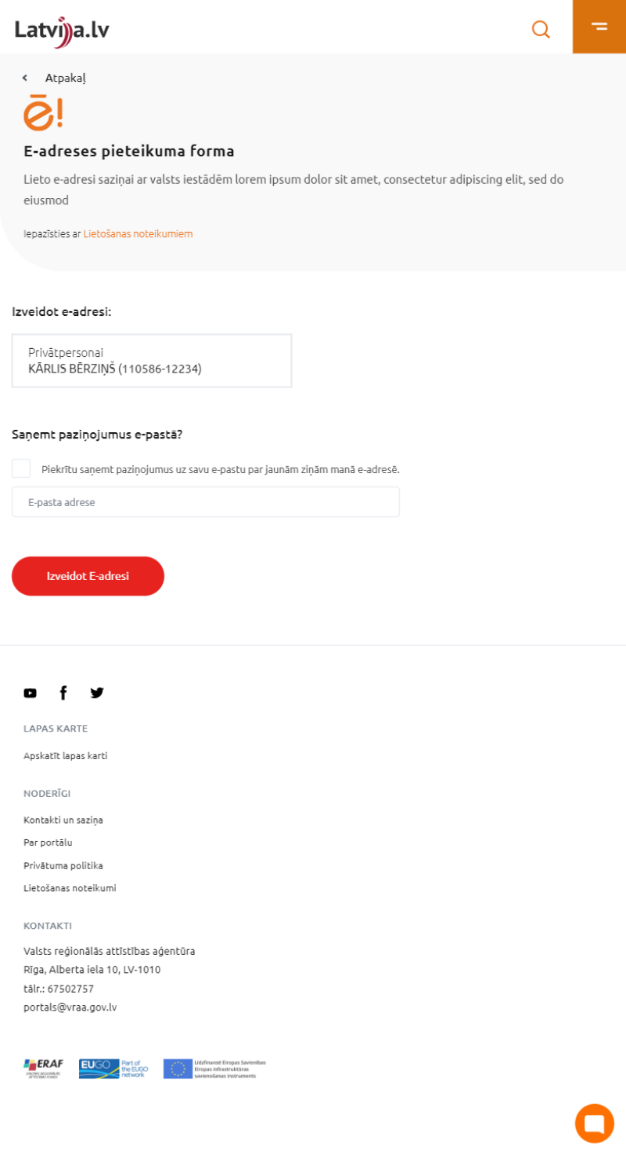 ApzīmējumsAprakstsRealizācija uz reactRealizācija uz htmlEmail Creation SuccessE-adreses apstiprināšanas lapahttps://eservices-test.vraa.gov.lv/EservicePlatform.Controls.React.Full/?path=/story/pages-lvp-portal--email-creation-success https://eservices-test.vraa.gov.lv/EservicePlatform.Controls.Html.Full/?path=/story/pages-lvp-portal--email-creation-success Darba virsmaDarba virsma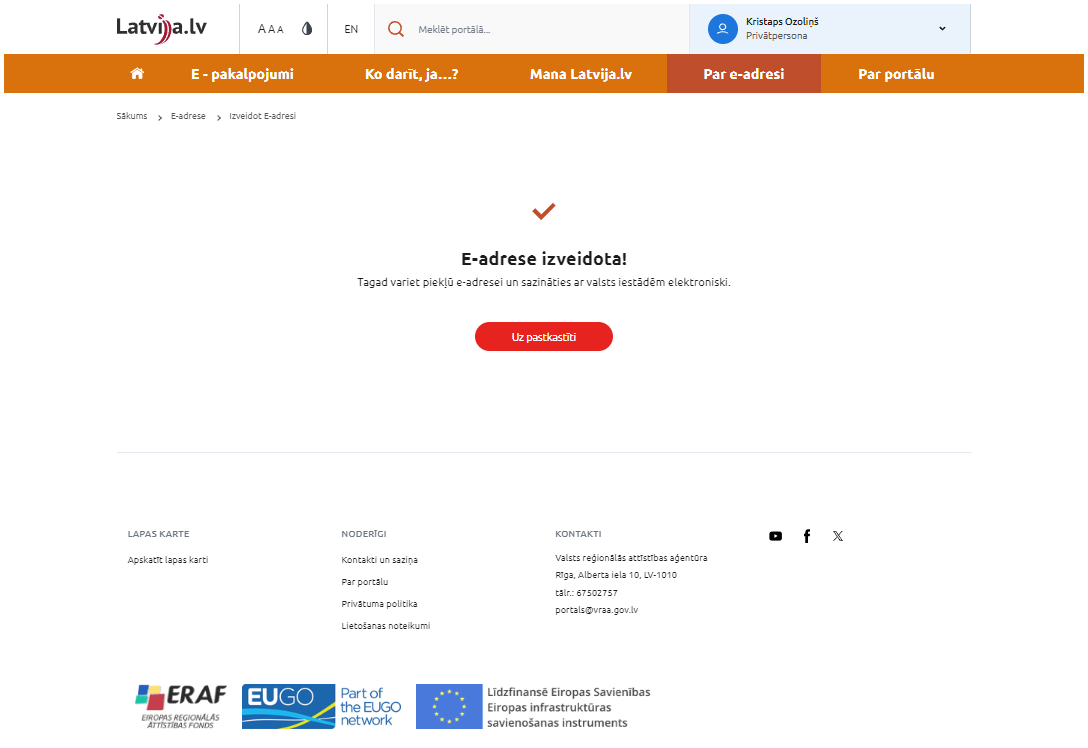 Mobilā aplikācijaViedierīce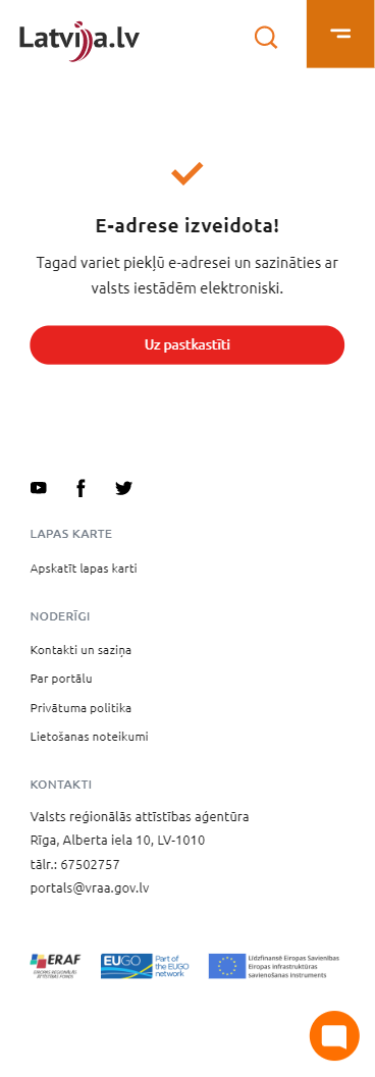 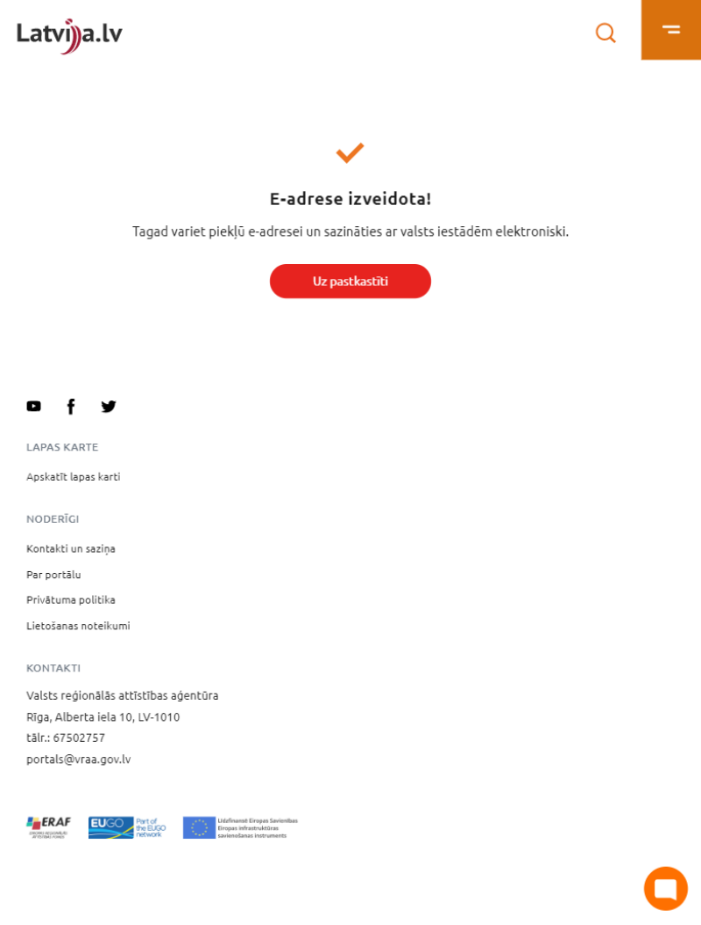 ApzīmējumsAprakstsRealizācija uz reactRealizācija uz htmlEmail InfoE-adreses informatīvā lapahttps://eservices-test.vraa.gov.lv/EservicePlatform.Controls.React.Full/?path=/story/pages-lvp-portal--email-info https://eservices-test.vraa.gov.lv/EservicePlatform.Controls.Html.Full/?path=/story/pages-lvp-portal--email-info Darba virsmaDarba virsma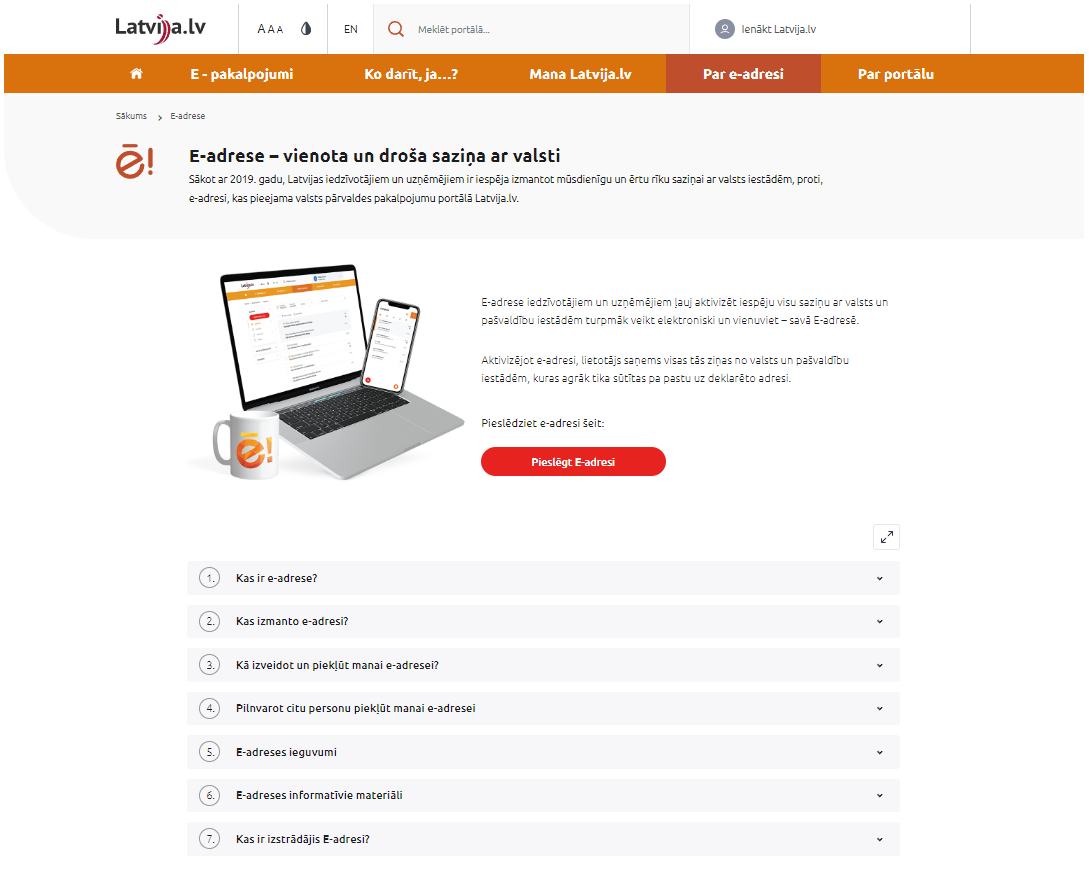 Mobilā aplikācijaViedierīce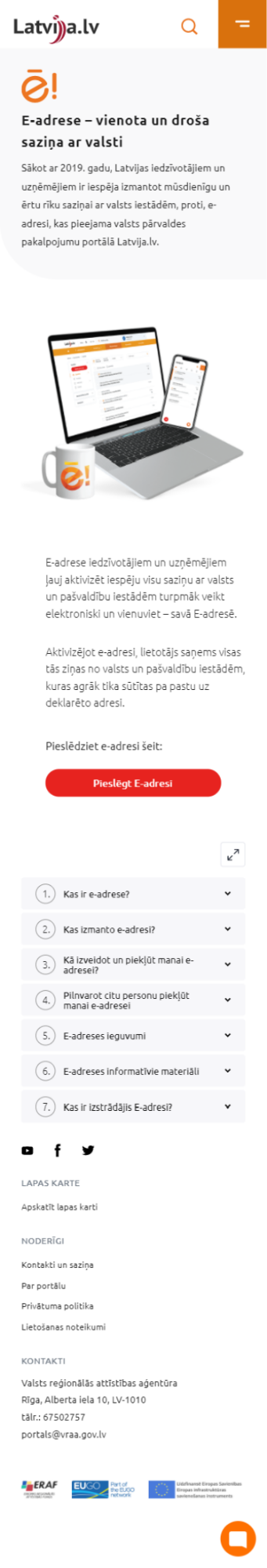 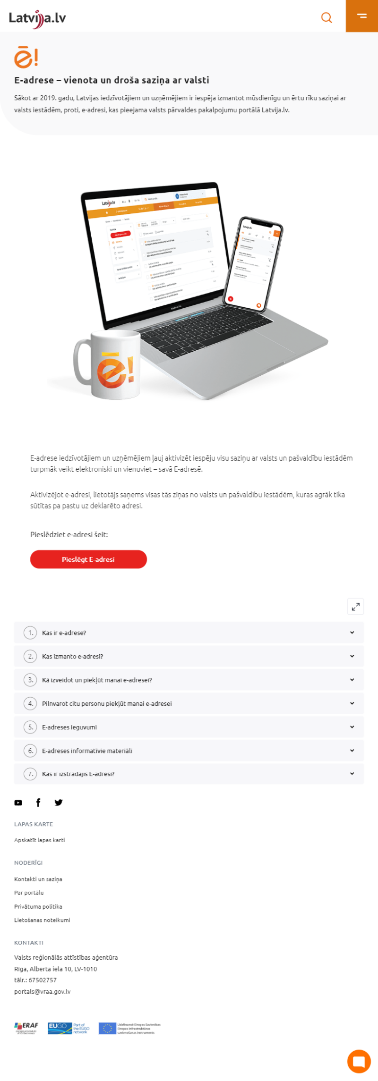 ApzīmējumsApraksts1. citas   1.1. Modals 1. citas    1.1.  Ziņojuma lapas ApzīmējumsAprakstsRealizācija uz reactRealizācija uz htmlModalsPortāla ziņojumu lapashttps://eservices-test.vraa.gov.lv/EservicePlatform.Controls.React.Full/?path=/story/pages-lvp-citas--modals https://eservices-test.vraa.gov.lv/EservicePlatform.Controls.Html.Full/?path=/story/pages-lvp-citas--modals Darba virsma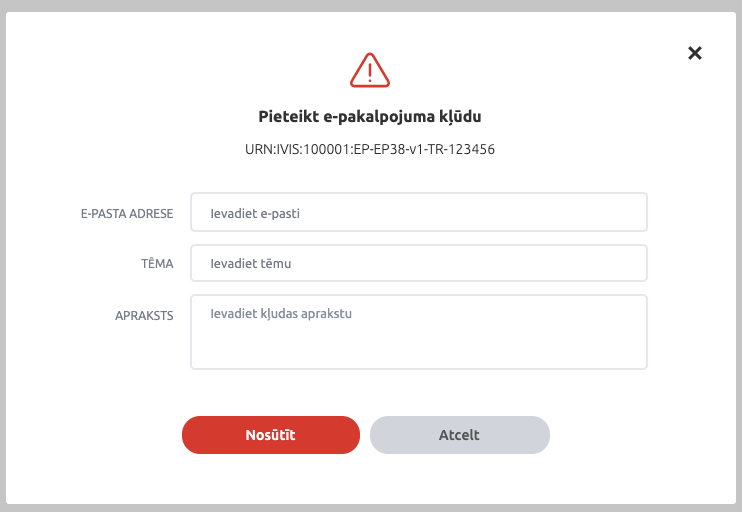 Darba virsmaDarba virsma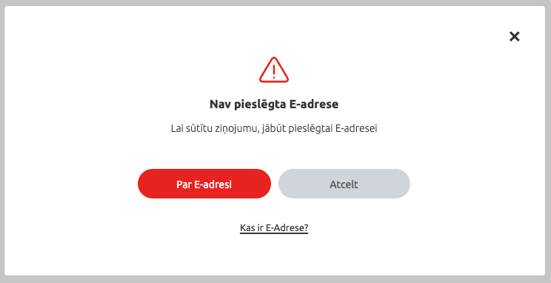 Mobilā aplikācijaViedierīce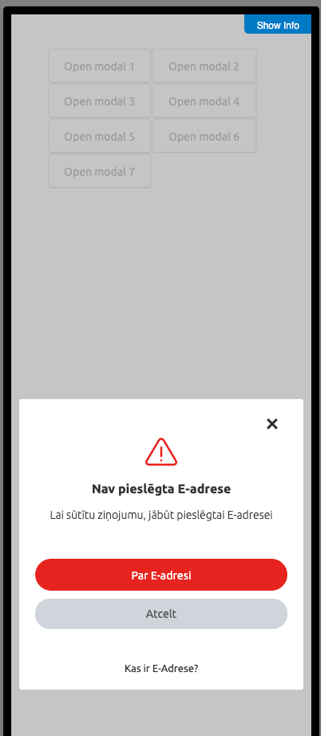 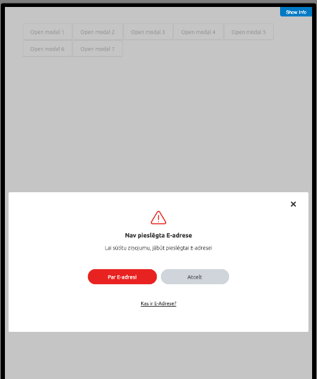 Darba virsmaDarba virsma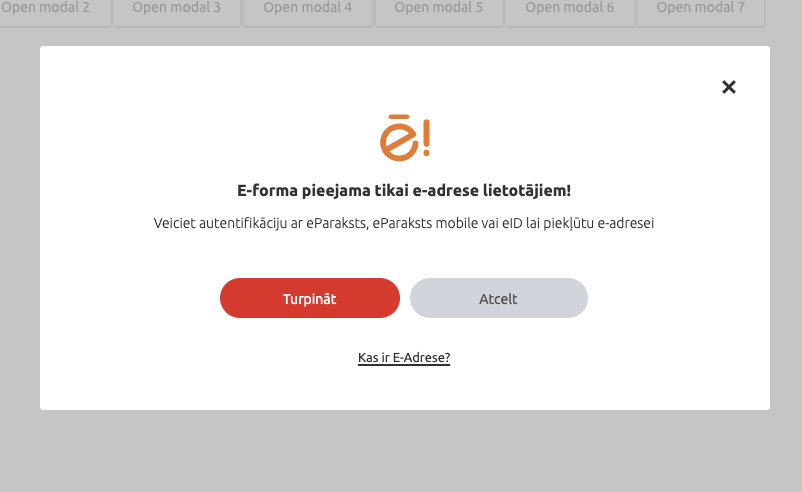 Mobilā aplikācijaViedierīce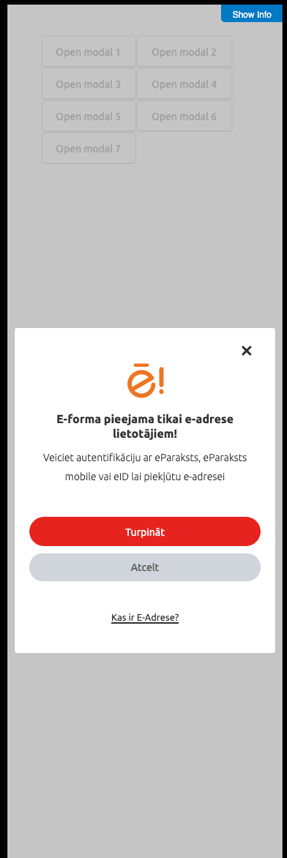 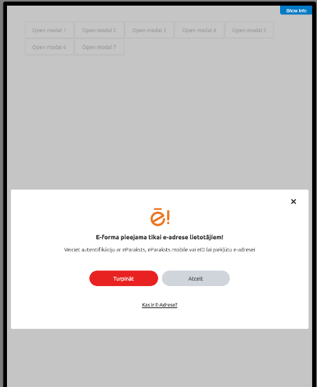 ApzīmējumsAprakstsRealizācija uz reactRealizācija uz htmlSituations AllPortāla dzīves situācijas sadaļa dalījumā pa kategorijāmhttps://eservices-test.vraa.gov.lv/EservicePlatform.Controls.React.Full/?path=/story/pages-lvp-portal-dz%C4%ABves-situ%C4%81cijas--situations-all https://eservices-test.vraa.gov.lv/EservicePlatform.Controls.Html.Full/?path=/story/pages-lvp-portal-dz%C4%ABves-situ%C4%81cijas--situations-all Situations DetailDzīves situācijas sadaļas detalizēti aprakstošā lapahttps://eservices-test.vraa.gov.lv/EservicePlatform.Controls.React.Full/?path=/story/pages-lvp-portal-dz%C4%ABves-situ%C4%81cijas--situations-detail https://eservices-test.vraa.gov.lv/EservicePlatform.Controls.Html.Full/?path=/story/pages-lvp-portal-dz%C4%ABves-situ%C4%81cijas--situations-detail Situations Detail UznPortāla dzīves situācijas sadaļas lapa uzņēmējdarbībaihttps://eservices-test.vraa.gov.lv/EservicePlatform.Controls.React.Full/?path=/story/pages-lvp-portal-dz%C4%ABves-situ%C4%81cijas--situations-detail-uzn https://eservices-test.vraa.gov.lv/EservicePlatform.Controls.Html.Full/?path=/story/pages-lvp-portal-dz%C4%ABves-situ%C4%81cijas--situations-detail-uzn  Situations Detail TraslationKonkrētas dzīves situācijas aprakstošā lapahttps://eservices-test.vraa.gov.lv/EservicePlatform.Controls.React.Full/?path=/story/pages-lvp-portal-dz%C4%ABves-situ%C4%81cijas--situations-detail-translation https://eservices-test.vraa.gov.lv/EservicePlatform.Controls.Html.Full/?path=/story/pages-lvp-portal-dz%C4%ABves-situ%C4%81cijas--situations-detail-translation Situations TabsDzīves situācijas padziļināts sadalījums 2.līmeņa tēmāshttps://eservices-test.vraa.gov.lv/EservicePlatform.Controls.React.Full/?path=/story/pages-lvp-portal-dz%C4%ABves-situ%C4%81cijas--situations-tabs https://eservices-test.vraa.gov.lv/EservicePlatform.Controls.Html.Full/?path=/story/pages-lvp-portal-dz%C4%ABves-situ%C4%81cijas--situations-tabs Darba virsmaDarba virsma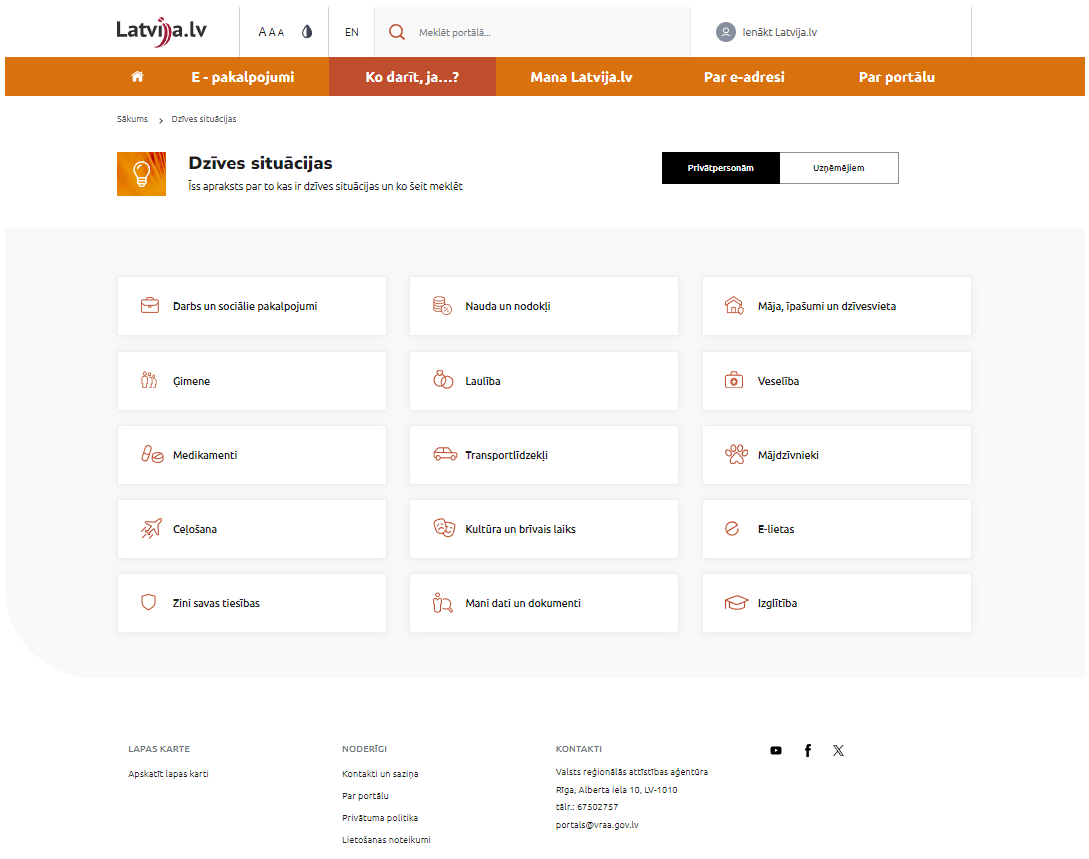 Mobilā aplikācijaViedierīce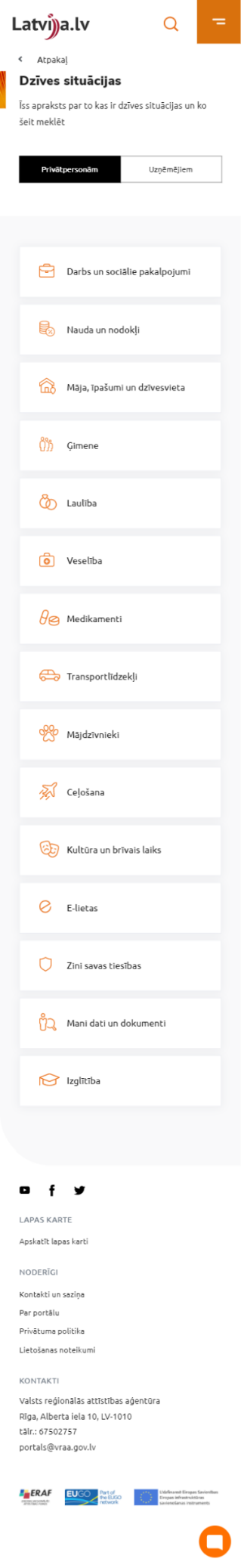 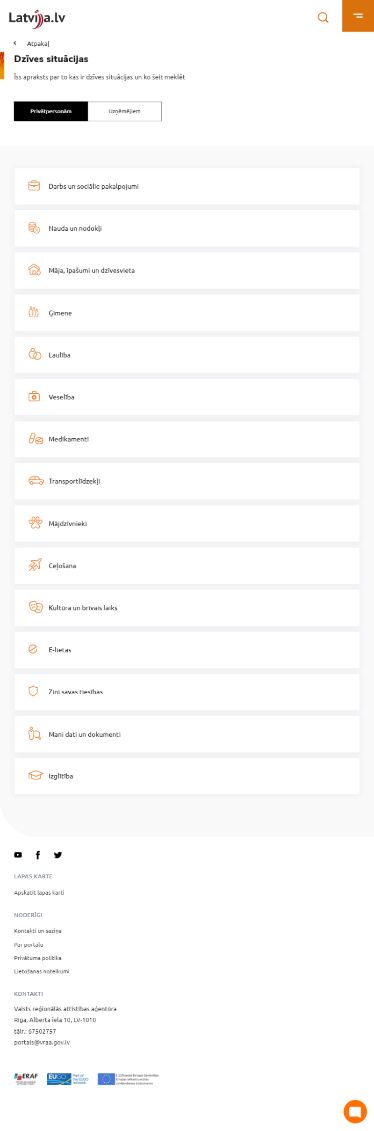 ApzīmējumsAprakstsvpm Auth First  Auth SecondPortāla autozizācijas lapas Primārā autorizācijas klienta lapa Autorizēta klienta konta izvēles lapaApzīmējumsAprakstsRealizācija uz reactRealizācija uz HTMLAuth FirstPrimārā autorizācijads klienta lapahttps://eservices-test.vraa.gov.lv/EservicePlatform.Controls.React.Full/?path=/story/pages-vpm--auth-first https://eservices-test.vraa.gov.lv/EservicePlatform.Controls.Html.Full/?path=/story/pages-vpm--auth-first Auth SecondAutorizēta klienta konta izvēles lapahttps://eservices-test.vraa.gov.lv/EservicePlatform.Controls.React.Full/?path=/story/pages-vpm--auth-second https://eservices-test.vraa.gov.lv/EservicePlatform.Controls.Html.Full/?path=/story/pages-vpm--auth-second Darba virsmaDarba virsma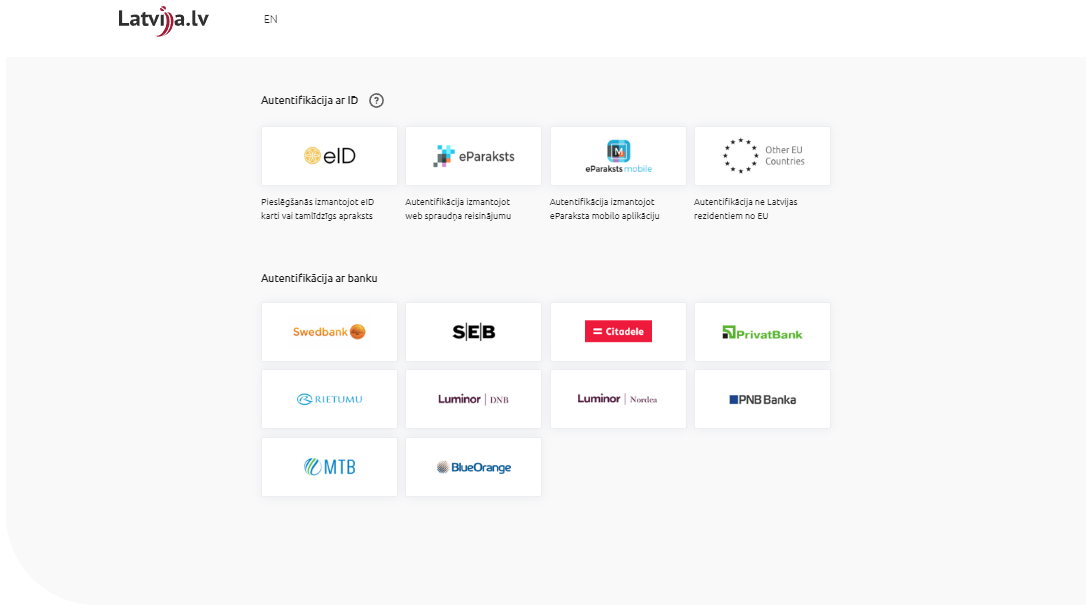 Mobilā aplikācijaViedierīce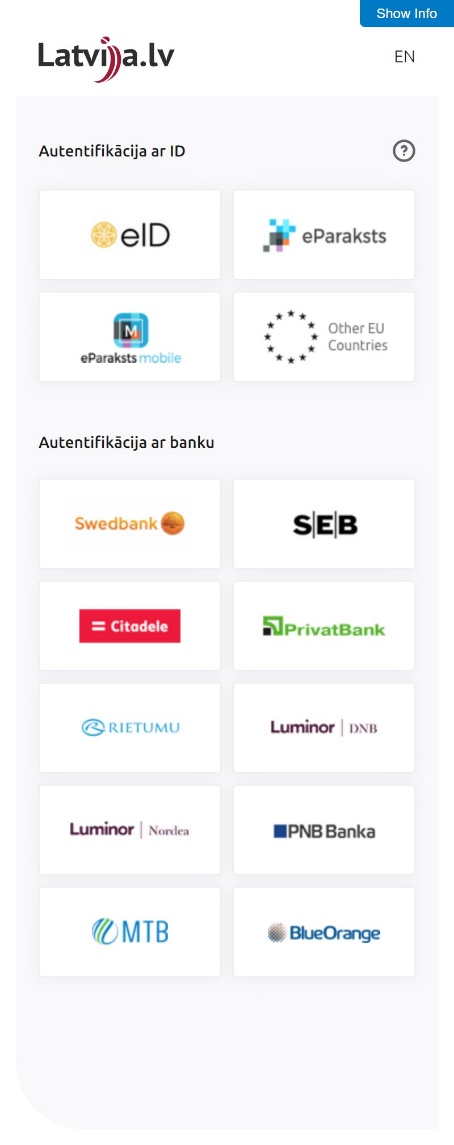 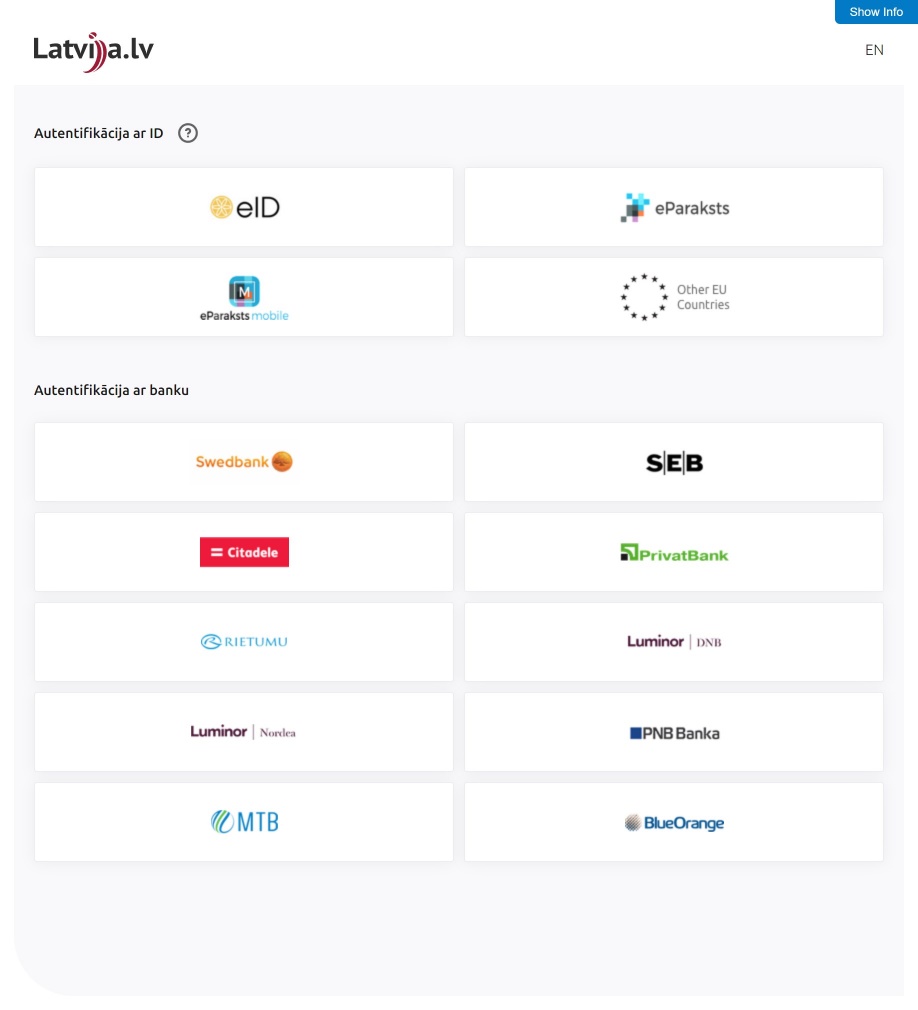 ApzīmējumsAprakstsRealizācija uz reactRealizācija uz HTMLPayment ProccessPortāla apmaksas lapahttps://eservices-test.vraa.gov.lv/EservicePlatform.Controls.React.Full/?path=/story/pages-mm--payment-process https://eservices-test.vraa.gov.lv/EservicePlatform.Controls.Html.Full/?path=/story/pages-mm--payment-process Darba virsmaDarba virsma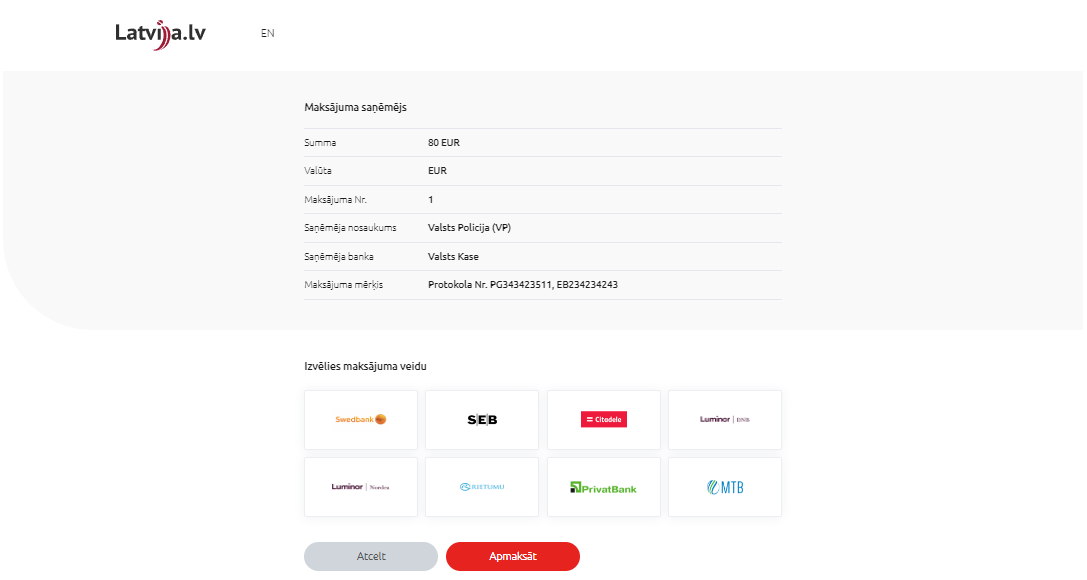 Mobilā aplikācijaViedierīce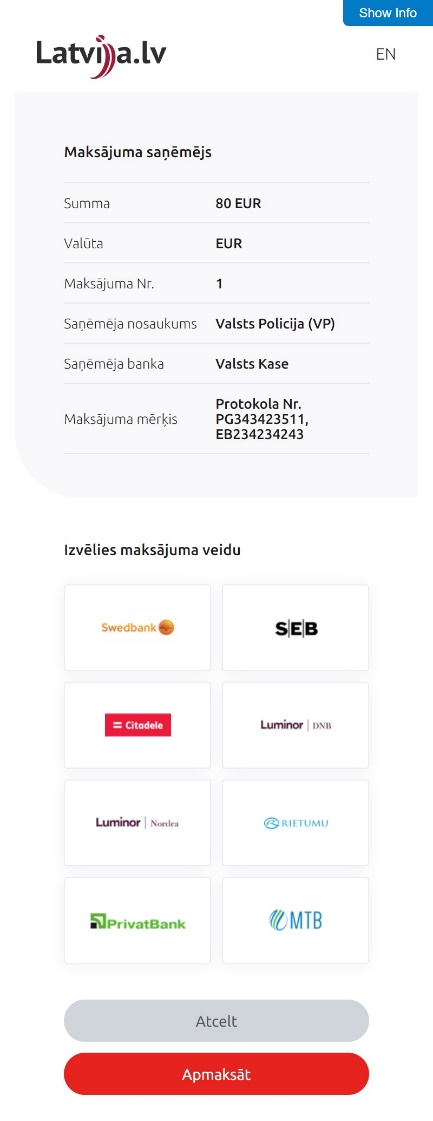 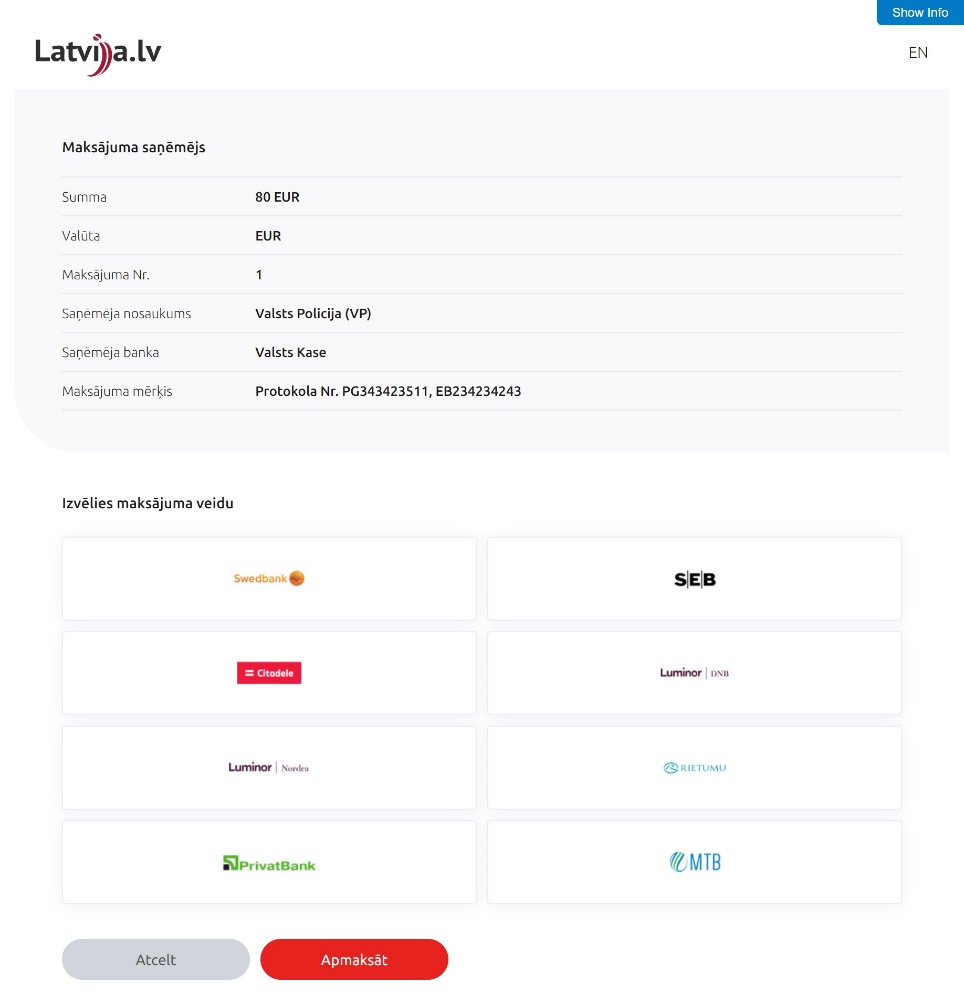 ApzīmējumsAprakstsNorāde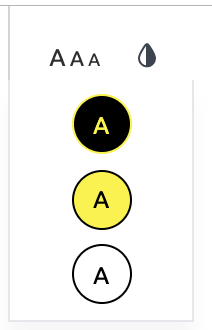 Vājredzīgo krāsu maiņas ikonaHTML: https://eservices-test.vraa.gov.lv/EservicePlatform.Controls.Html.Full/?path=/story/components-masthead--mast-head-accessibility React: https://eservices-test.vraa.gov.lv/EservicePlatform.Controls.React.Full/?path=/story/components-masthead--mast-head-accessibility  MVC demo: https://eservices-test.vraa.gov.lv/EservicePlatform.Controls.Mvc/home/helper?name=MastHead CSS Atsauce (Norāde)HTML Atsauce (Norāde)https://eservices-test.vraa.gov.lv/EservicePlatform.Controls.Html.Full/?path=/story/components-masthead--mast-head-accessibility https://eservices-test.vraa.gov.lv/EservicePlatform.Controls.Html.Full/?path=/info/components-masthead--mast-head-accessibility Darba virsmaDarba virsma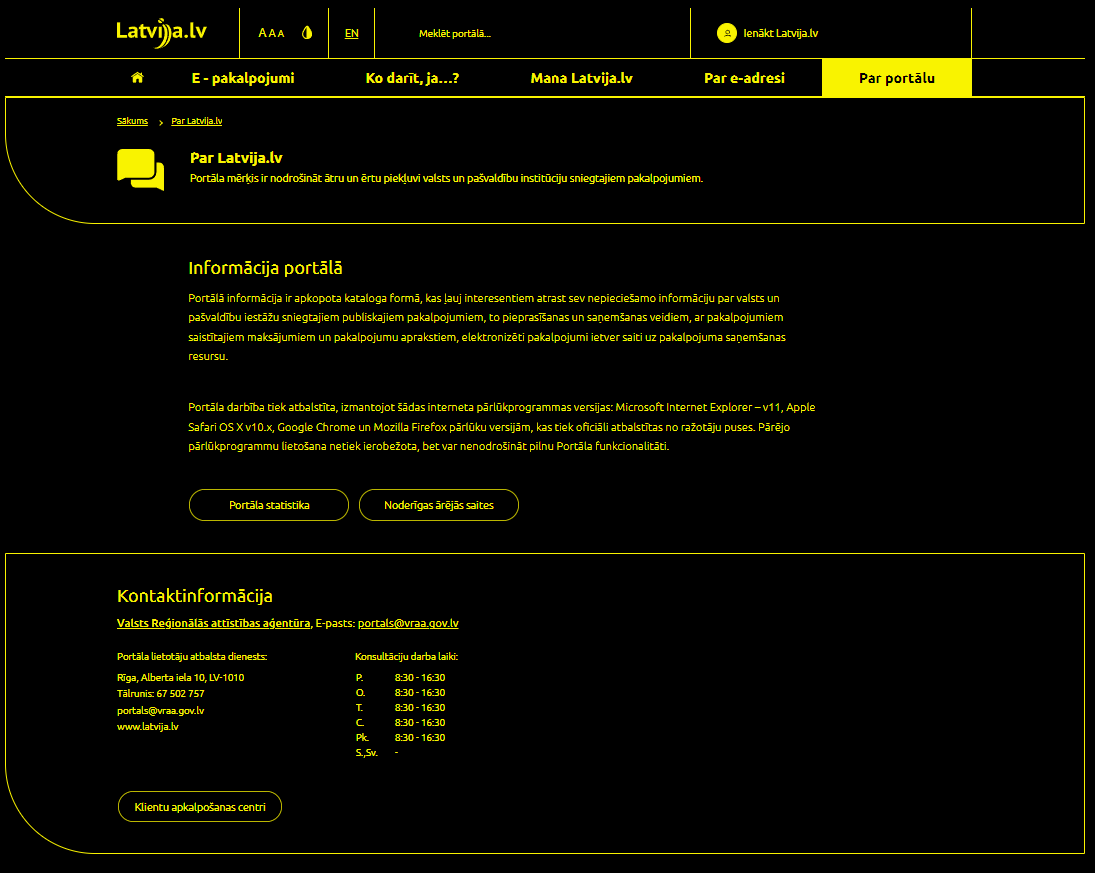 Mobilā aplikācijaViedierīce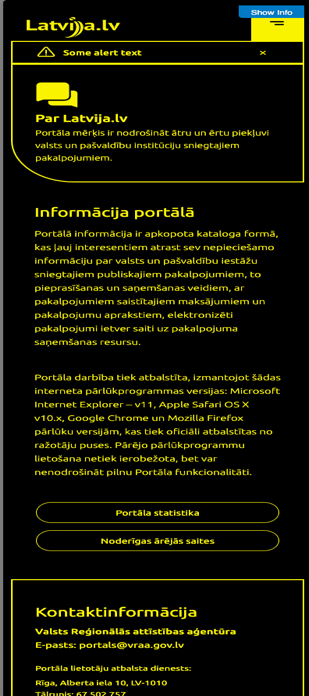 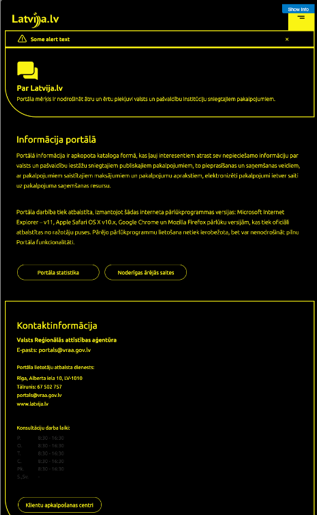 Darba virsmaDarba virsma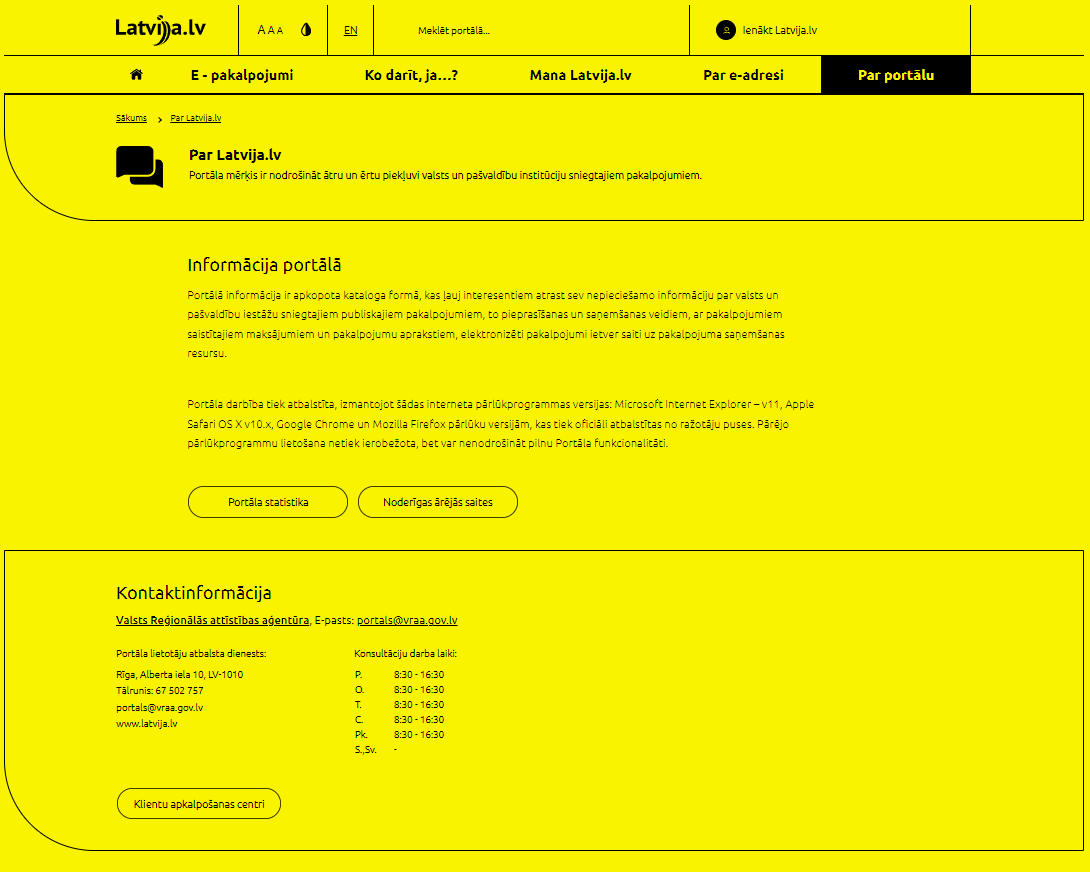 Mobilā aplikācijaViedierīce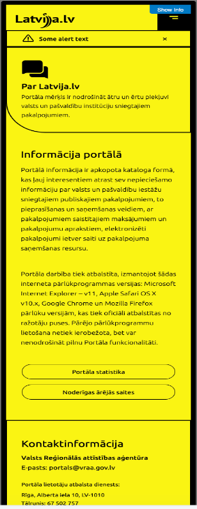 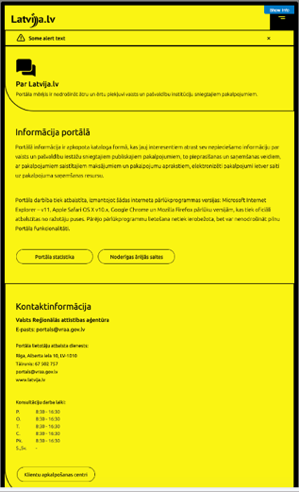 